МИНИСТЕРСТВО ОБРАЗОВАНИЯ И НАУКИКЫРГЫЗСКОЙ РЕСПУБЛИКИОШСКИЙ ГОСУДАРСТВЕННЫЙ УНИВЕРСИТЕТМЕДИЦИНСКИЙ ФАКУЛЬТЕТКАФЕДРА ТЕРАПЕВТИЧЕСКИХ ДИСЦИПЛИН  «УТВЕРЖДЕНО»                                                                           « СОГЛАСОВАНО»декан факультета                                                                                 председатель УМС д.м.н., профессор Ыдырысов И.Т.                                                    ст.преп. Турсунбаева А.Т.  __________________                                                                           ____________________                                        «РАССМОТРЕНО»на заседании кафедрыпрот. №__от _____2023г.зав. кафедрой к.м.н., доцентСадыкова А.А.________________УЧЕБНО-МЕТОДИЧЕСКИЙ КОМПЛЕКСпо дисциплине: Внутренние болезни 1Специальность: 560002 – Педиатрия(2023-2024 учебный год)Рассмотрено и обсуждено на заседании кафедры протокол № ___от «_______» 2023г.    Зав. кафедрой, к.м.н.,доцент:________________________Садыкова А.А.Курс – 3Семестр – 5,6;Всего кредитов – 10Всего часов- 300ч.Аудиторных- 150ч, из них:Лекций - 60ч Практических - 90чСРС- 150чКоличество модулей- 4Форма отчетности: экзаменСоставители: зав. кафедрой  к.м.н. доцент  Садыкова А.А.преподаватели: Садыкова А.А.;Тажибаева У.Ж.;Маматалиева А.Б. МИНИСТЕРСТВО ОБРАЗОВАНИЯ И НАУКИКЫРГЫЗСКОЙ РЕСПУБЛИКИОШСКИЙ ГОСУДАРСТВЕННЫЙ УНИВЕРСИТЕТМЕДИЦИНСКИЙ ФАКУЛЬТЕТКАФЕДРА ТЕРАПЕВТИЧЕСКИХ ДИСЦИПЛИН«УТВЕРЖДЕНО»                                                                                           «СОГЛАСОВАНО» декан факультета                                                                                               председатель УМСд.м.н., профессор Ыдырысов И.Т.                                                                   ст.преп. Турсунбаева А.Т._________________                                                                                           ___________________                           «РАССМОТРЕНО»на заседании кафедрыпрот. №__от ___2023г.зав.кафедрой к.м.н., доцентСадыкова А.А.___________________РАБОЧАЯ ПРОГРАММАпо дисциплине: «Внутренние болезни 1»для студентов 3 курса очного отделения, обучающихся по специальности: 560002 - «Педиатрия» (шифр и наименование специальности)Сетка часов по учебному плану Рабочая программа разработана на основе государственного образовательного стандарта Министерства образования КРСоставители: зав. кафедрой к.м.н. доцент Садыкова А.А.преподаватели: Садыкова А.А.;Тажибаева У.Ж.;Маматалиева  А.Б.Садыкова Алтынай АкпаралиевнаТажибаева Умутай ЖусупалиевнаМаматалиева Аселя БактыбековнаРецензияНа рабочую программу дисциплины «Внутренней болезни» для студентов медицинского факультета ОшГУ обучающихся по специальности 560002 «Педиатрия». Рецензируемая рабочая программа по дисциплине «Внутренней болезни» разработан для обеспечения выполнений требований государственного образовательного стандарта высшего профессионального образования и подготовки специалистов по специальности 560002 «Педиатрия»Рабочая программа включает изучение методов исследований заболеваний органов дыхания, кровообращения, пищеварения, мочевыделения, кроветворения, а также эндокринных, ревматологических болезней. Выявление клинических и лабораторных синдромов.           Целью преподавания курса Внутренние болезни является обучение клиническим методам обследование больного, основным лабораторным и инструментальным методам обследования, обучение распознаванию различных симптомов заболеваний внутренних органов, пониманию их происхождения, умению группировать их в синдромы;оценка значения симптомов и синдромов в диагностики различных заболеваний с разбором их принципа лечения.            В результате изучения ВБ у студентов- медиков III курса формируются важные профессиональные навыки обследования больного, основы клинического мышления, медицинской этики и деонтологии.С этой целью в рабочей программе излагаются основные вопросы, учебные элементы, перечень практических навыков, которыми студент должен овладеть.В целом рабочая программа «ВБ» способствует качественному владению обучающимся профессиональными компетенциями.Рецензент:                          __________________                                                Маматова С.М.Зав. кафедрой «Клинической дисциплины 1» ММФ к.м.н. доцентВыписка из протокола заседания кафедры № __________От «____» ________-2023г.Согласно матрице компетенций ООП «Внутренние болезни 1» дисциплины Педиатрияследующие компетенции:ПК14-способен и готов анализировать закономерности функционирования отдельных органов и систем, использовать знания анатомо-физиологических особенностей, основные методики клинико-инструментального обследования и оценки функционального состояния организма ребенка и взрослого;ПК15-способен и готов к постановке диагноза на основании результатов биохимических и клинических исследований с учетом патологических изменений в отдельных органах, системах и организме в целом;ПК16-способен и готов использовать алгоритм постановки диагноза (основного, сопутствующего, осложнений) с учетом МКБ, выполнять основные диагностические мероприятия по выявлению неотложных и угрожающих жизни состояний.И результаты обучения ООП:РО 5 – Владеет алгоритмом постановки предварительного, клинического и заключительного диагнозов.ПК19-способен и готов оказывать первую врачебную помощь детскому и взрослому населению в случае возникновения неотложных и угрожающих жизни состояний, направлять на госпитализацию больных в плановом и экстренном порядке.И результаты обучения ООПРО 6 – Умеет выполнять лечебные мероприятия наиболее часто встречающихся заболеваний и оказывать первичную медицнскую помощь при неотложных состояниях у детей и подростков с постоянным повышением кфалификации.Зав. кафедрой, доцент к.м.н.:                                                                                   Садыкова А.А.1.Цели и задачи дисциплины: Обучение клиническим методам обследования больного, основным лабораторным и инструментальным методам обследования, обучение распознаванию различных симптомов заболеваний внутренних органов, пониманию их происхождения, умению группировать их в синдромы; оценка значения симптомов и синдромов в диагностике различных заболеваний с разбором их принципа лечения, воспитание навыков логики клинического мышления, общения с пациентами и коллегами с учетом принципов медицинской этики и деонтологии.В результате изучения дисциплины «Пропедевтика внутренних болезней» у студентов 3 курса по специальности 530002 «Педиатрия» формируются важные профессиональные навыки обследования больного, основы клинического мышления, медицинской этики и деонтологии.С этой целью в рабочей программе излагаются основные вопросы, учебные элементы, перечень практических навыков, которыми студент должен овладеть, основная и дополнительная литература.Задачи дисциплины:Изучение клинических методов обследования терапевтического больного;Обучение распознаванию различных симптомов заболеваний внутренних органов, пониманию их происхождения;Ознакомление с основными лабораторными и инструментальными методами обследования больного терапевтического профиля;Формирование представлений о принципах построения синдромного диагноза, умений обосновать его;Ознакомление с основными нозологическими формами болезней;Изучение принципов лечения и профилактики наиболее часто встречающихся заболеваний.В результате освоения дисциплины «Пропедевтика внутренних болезней» Студент должен знать: Основные клинические симптомы и синдромы заболеваний внутренних органов, механизм их возникновения.Симптоматологию наиболее распространенных заболеваний внутренних органов, протекающих в типичной классической форме.Принципы лечения больных с заболеваниями органов дыхания, кровообращения, пищеварения, мочеотделения, кроветворения и др.Симптоматологию и основные принципы оказания медицинской помощи при неотложных состояниях.Студент должен  уметь:Провести расспрос больного и получить полную информацию о заболевании (сбор жалоб, история настоящего заболевания и жизни больного).Провести физическое обследование больного (осмотр, пальпация, перкуссия, аускультация, измерение артериального давления, определение пульса и т.д.; выявить объективные признаки заболевания).Составить план дополнительного лабораторного и инструментального обследования больного.Самостоятельно выявить основные клинические синдромы.Расшифровать ЭКГ  в норме, а также у больных с простыми нарушениями ритма, гипертрофией миокарда, желудочков, с ОИМ и хроническими формами КБС.Оценить показатели спирограммы – ФВД.Расшифровать ФКГ в норме и патологии.Оценить результаты общего анализа крови, мочи, мокроты, кала, анализа желудочного сока и дуоденального содержимого, плеврального выпота, а также биохимического анализа крови.Уметь изложить результаты обследования больного в виде истории болезни с обоснованием предварительного диагноза, оформлением температурного листа и составлением плана дальнейшего обследования больного.Оказать неотложную помощь при наиболее распространенных патологических состояниях  (синдроме острой дыхательной недостаточности, гипертоническом кризе, приступах стенокардии и ОИМ, синдроме острой левожелудочковой недостаточности, при кровотечении из варикозно расширенных вен пищевода и желудка, синдроме аллергической реакции немедленного типа) и проводить  реанимационные мероприятия в случаях возникновения клинической смерти.Владеть:  1.     Основными врачебными методами исследования (расспрос, осмотр, пальпация, перкуссия, аускультация), которые необходимы в повседневной практике врача;2.   Выявление с помощью этих методов исследования основных клинических проявлений симптомов на разных этапах развития болезни;3.         Диагностикой и дифференциальной диагностикой важнейших клинических         синдромов внутренних органов, знание причин их возникновения и механизмов развития;4.         Интерпретацией важнейших общепринятых дополнительных методов исследования (лабораторных, инструментальных) с целью диагностики синдромов заболеваний внутренних органов;5.         Диагностикой угрожающих жизни больного неотложных состояний;2.Результаты  обучения и компетенции, формируемые в процессе изучения дисциплины «Внутренние болезни 1»В результате  изучения дисциплины  студент достигнет следующих результатов  обучения(РОд),соответствующих   ожидаемым  результатам  освоения  образовательной программы (РОоп) и  заданным  для  дисциплины компетенциям:3. Место дисциплины в структуре ООПДисциплина Внутренние болезни 1 относится к циклу дисциплин внутренних болезней, является вступительной частью внутренних болезней.  Изучение Внутренних болезней 1 базируется на знаниях следующих дисциплин: анатомии, физиологии, фармакологии. - латинский язык- химия- биохимия- биология- нормальная анатомия- патология- нормальная физиология- гистология- фармакологияОсновные положения дисциплины должны быть использованы в дальнейшем при изучении дисциплин факультетской терапии, госпитальной терапии, внутренних болезней.   - хирургия- акушерство-гинекология- лор-болезни- инфекционные болезни- глазные болезни- неврология- онкология     4.  Карта компетенций дисциплины в разрезе тем (разделов)6 семестр 5.Технологическая карта дисциплины5 семестр6 семестр6. Карта накопления баллов по дисциплине5семестр6семетр           7.Тематический план распределения часов по видам занятийПримечание: МП-мультимедийная презентация, ЛВ-лекция- визуализация, РИ-ролевая игра, КОП-компьютерная обучающая программа, РКС-разбор клинических ситуаций, МГ-малые группы, Т-тестирование, УО- устный опрос, КР-контрольная работа, СЗ-ситуационные задачи, ЧЛ- чек листы, Р-реферат, ТР-творческая работа, В-видеоролик, ИБ-история болезни.8.Программа дисциплиныТема № 1: «Предмет и задачи пропедевтики внутренних болезней».Предмет ПВБ. Понятие о симптоме, синдроме и диагнозе. Задачи внутренней медицины. Основы медицинской деонтологии. Роль отечественных и зарубежных ученых в становлении терапии как науки. Тема № 2: «Основные и дополнительные методы исследования больного». Основные и дополнительные методы исследования больного.Тема № 3: «Расспрос больных с заболеваниями органов дыхания».Основные жалобы больных с заболеваниями органов дыхания. Синдромы и симптомы заболеваний органов дыхания. Кашель, виды кашля. Сухой кашель, его характеристика. Влажный кашель, его характеристика. Кровохарканье, его причины. Одышка, удушье. Боли в грудной клетке.Тема № 4: «Осмотр грудной клетки».Осмотр грудной клетки. Формы грудной клетки в норме и при патологии. Асимметрия грудной клетки. Типы дыхания в норме и при патологии.Тема № 5: «Пальпация, перкуссия и аускультация грудной клетки». Техника пальпации грудной клетки. Определение эластичности грудной клетки и голосового дрожания. Сравнительная и топографическая перкуссия легких. Техника аускультации легких. Основные дыхательные шумы.Тема № 6: «Лабораторные и инструментальные методы исследования больного с патологией дыхательной системы».Побочные дыхательные шумы. Исследование мокроты. Исследование плеврального выпота. Лабораторные данные в пульмонологии. Эндоскопическое и рентгенологическое исследование органов дыхания. Микроскопическое и макроскопическое исследования мокроты. Рентгенологические исследования. Бронхография. Пикфлоуметрия.Тема № 7: «Синдромы уплотнения легочной ткани и образования полости в легком».  «Симптоматология пневмонии».Характеристика синдромов уплотнения легочной ткани и образования полости в легком. Клинико-лабораторно-инструментальные данные синдрома уплотнения легочной ткани и образования полости в легком. Пневмония. Определение, этиопатогенез, клиническая картина, диагностика и принципы лечения пневмонии.Тема № 8: «Синдром бронхиальной обструкции». «Симптоматология хронического бронхита».Характеристика синдромов бронхообструкции и эмфиземы легких. Клинико-лабораторно-инструментальные данные синдрома бронхообструкции.  Определение, этиопатогенез, клиническая картина, диагностика и принципы лечения хронического бронхита.Тема № 9: «Симптоматология бронхиальной астмы».Бронхиальная астма. Определение, этиопатогенез, клиническая картина, диагностика и принципы лечения бронхиальной астмы.  Тема № 10: «Синдромы скопления жидкости и воздуха в плевральной полости и дыхательной недостаточности». «Симптоматология плевритов».Характеристика синдромов скопления жидкости и воздуха в плевральной полости.   Дыхательная недостаточность.  Плеврит. Определение, этиопатогенез, классификация, клиника, диагностика и принципы лечения плеврита.Тема № 11: «Симптоматология туберкулеза легких».Туберкулез легких. Определение, этиопатогенез, классификация, клиника, диагностика и принципы лечения туберкулеза легких.Тема № 12: «Расспрос и осмотр больных с заболеваниями сердечно-сосудистой системы».Жалобы больных с заболеваниями органов кровообращения. История болезни больных.Осмотр сосудов и области сердца. Характеристика болей в области сердца. Одышка, удушье при заболеваниях сердца. Отёки, их характеристика. Осмотр кожи, изменения окраски кожи. Верхушечный толчок, его характеристика. Сердечный толчок. Сердечный горб. Эпигастральная пульсация.Тема № 13: «Пальпация, перкуссия и аускультация сердца».Пальпация сердца и крупных сосудов. Перкуссия сердца: границы относительной и абсолютной тупости сердца.  Понятие о конфигурации сердца. Пальпация верхушечного толчка. Свойства верхушечного толчка. Сердечный толчок. Симптом «кошачьего мурлыканья». Определение границ относительной тупости сердца. Определение границ абсолютной тупости сердца. Перкуссия сосудистого пучка. Исследование пульса. Свойства пульса. Техника аускультации сердца. Тоны сердца в норме и при патологии. Ритм перепела, ритм галопа. Шумы сердца. Определение АД. Порядок выслушивания клапанов сердца. Характеристика первого тона. Характеристика второго тона. Ослабление, усиление и расщепление тонов сердца. Функциональные шумы сердца.Органические шумы сердца. Экстракардиальные шумы сердца. Тема № 14: «Правила измерения АД».Техника определения артериального давления.Тема № 15: «Синдром артериальной гипертензии». «Симптоматология гипертонической болезни».Клинико-инструментальная характеристика синдрома артериальной гипертензии. Сущность синдрома артериальной гипертензии. Степени артериальной гипертензии. Клиническая картина синдрома АГ. Гипертонический криз. Определение, этиопатогенез, клиническая картина, диагностика и принципы лечения гипертонической болезни.Тема № 16: «Синдром коронарной недостаточности». «Симптоматология стенокардии».Клинико-лабораторно-инструментальная характеристика синдрома коронарной недостаточности. Клинико-инструментальная характеристика синдрома кардиомегалии.Синдром острой и хронической коронарной недостаточности. Характеристика гипертрофии левого желудочка. Характеристика гипертрофии правого желудочка.Характеристика гипертрофии левого предсердия. Характеристика гипертрофии правого предсердия. Определение, этиопатогенез, клиническая картина, диагностика и принципы лечения стенокардии.Тема № 17: «Симптоматология инфаркта миокарда».Определение, классификация, клиника, диагностика и принципы лечения инфаркта миокарда.Тема № 18: «Синдром нарушения ритма сердца». «Симптоматология аритмии сердца».Классификация аритмий сердца. Аритмии, связанные с нарушением функции автоматизма сердца. Аритмии, связанны с нарушением функции возбудимости сердца. Аритмии, связанные с нарушением функции проводимости сердца. Определение, этиопатогенез, клиническая картина, диагностика и принципы лечения аритмии сердца.Тема № 19: «Синдром нарушения клапанного аппарата сердца». «Симптоматология ревматизма».Клинико-инструментальная характеристика поражения митрального клапана.Клинико-инструментальная характеристика поражения трехстворчатого клапана. Недостаточность митрального клапана. Митральный стеноз. Недостаточность трикуспидального клапана. Недостаточность аортального клапана. Стеноз устья аорты. Определение, этиопатогенез, клиническая картина, диагностика и принципы лечения ревматизма.Тема № 20: «Синдромы поражения миокарда». «Симптоматология миокардита»Характеристика синдрома воспаления миокарда и кардиомиопатии. Острая сердечная недостаточность. Хроническая сердечная недостаточность. Определение, этиопатогенез, клиническая картина, диагностика и принципы лечения миокардита.Тема № 21: «Синдромы поражения перикарда». «Симптоматология перикардита».Характеристика синдрома воспаления перикарда. Острая сердечная недостаточность.  Определение, этиопатогенез, клиническая картина, диагностика и принципы лечения перикардита.Тема № 22: «Симптоматология хронической сердечной недостаточности».Характеристика синдрома хронической сердечной недостаточности. Хроническая сердечная недостаточность.Тема № 23: «Расспрос больных с заболеваниями органов пищеварения».Основные жалобы больных с заболеваниями органов пищеварения. План общего опроса. Осмотр ротовой полости. Характерные жалобы при заболеваниях пищевода. Характерные жалобы при заболеваниях желудка. Характерные жалобы при заболеваниях кишечника. Характерные жалобы при заболеваниях печени и желчного пузыря. Характерные жалобы при заболеваниях поджелудочной железы.Тема № 24: «Осмотр больных с заболеваниями органов пищеварения».Основные жалобы больных с заболеваниями органов пищеварения. План общего опроса. Осмотр ротовой полостиТема № 25: «Пальпация, перкуссия и аускультация больных с заболеваниями органов пищеварения».Поверхностная пальпация живота.Глубокая пальпация живота. Пальпация  печени. Техника перкуссии живота. Техника определения асцита. Перкуссия печени, желчного пузыря. Аускультация живота.Тема № 26: «Лабораторные и инструментальные методы исследования больных с заболеваниями органов пищеварения».ОАК, ОАМ, исследование кала, желудочного сока, рвотной массы, кала.Эндоскопическое исследование. Лапароскопия. Бактериальное исследование. Микроскопическое исследование кала.  Показания и противопоказания к исследованиям желудочного сокаТема № 27: «Синдромы нарушения секреторной функции желудка». «Симптоматология хронического гастрита»Синдром повышения и снижения секреторной функции желудка.Хронический гастрит типа А. Хронический гастрит типа В. Хронический гастрит типа С. Клинико-лабораторно-инструментальная характеристика синдрома повышения секреторной функции желудка. Клинико-лабораторно-инструментальная характеристика синдрома понижения секреторной функции желудка. Определение, этиопатогенез, классификация, клиника, диагностика и принципы лечения хронического гастрита.Тема № 28: «Синдромы язвенного поражения желудка и двенад.кишки». «Симптоматология язвенной болезни желудка и двенад.кишки».Синдром язвенного поражения желудка и двенад.кишки. Синдром мальдигестии и мальабсорбции.  Клинико-лабораторно-инструментальная характеристика синдрома язвенного поражения желудка и двенад.кишки. Определение, этиопатогенез, классификация, клиника, диагностика и принципы лечения язвенной болезни желудка и двенад.кишки.Тема № 29: «Основные клинические и лабораторные синдромы поражения печени». Клинические и лабораторные синдромы поражения печени. Синдром холестаза. Синдром желтухи. Синдром гепатомегалии. Синдром гиперспленизма.Синдром портальной гипертензии. Цитолитический синдром. Синдром печеночной недостаточности. Мезенхимально-воспалительный синдромТема № 30: «Симптоматология хронического гепатита».Хронический гепатит.Определение, этиопатогенез, классификация, клиника, диагностика и принципы лечения хронического гепатита.Тема № 31: «Симптоматология цирроза печени».Определение, этиопатогенез, классификация, клиника, диагностика и принципы лечения цирроза печени.Тема № 32: «Синдромы воспаления желчного пузыря. Симптоматология хронического холецистита».Клинико-лабораторно-инструментальная характеристика синдрома воспаления желчного пузыря. Клинико-лабораторно-инструментальная характеристика синдрома наличия камней в желчном пузыре. Определение, этиопатогенез, классификация, клиника, диагностика и принципы лечения хронического холецистита.Тема № 33: «Синдром воспаления и внешнесекреторной недостаточности поджелудочной железы. Симптоматология хронического панкреатита». Клинико-лабораторно-инструментальная характеристика синдрома воспаления и внешнесекреторной недостаточности поджелудочной железы. Определение, этиопатогенез, классификация, клиника, диагностика и принципы лечения хронического панкреатита.Тема № 34: «Расспрос и осмотр больных с заболеваниями мочевыделительной системы». Расспрос и осмотр больных с заболеваниями мочевыделительной системы. Тема № 35: «Пальпация, перкуссия и аускультация больных с заболеваниями мочевыделительной системы».Пальпация, перкуссия и аускультация больных с заболеваниями почек.Тема № 36: «Лабораторные и инструментальные методы исследования больных с заболеваниями мочевыделительной системы».Лабораторные и инструментальные методы исследования больных с заболеваниями мочевыделительной системы.Тема № 37: «Основные синдромы в нефрологии». «Симптоматология хронического пиелонефрита».Основные лабораторные синдромы в нефрологии. Основные клинические синдромы в нефрологии. Мочевой синдром.  Нефротический синдром. Синдром почечных отёков. Синдром почечной артериальной гипертензии. Определение, этиопатогенез, классификация, клиника, диагностика и принципы лечения хронического пиелонефрита.Тема № 38: «Симптоматология гломерулонефрита».Определение, этиопатогенез, классификация, клиника, диагностика и принципы лечения хронического гломерулонефрита.Тема № 39: «Основные и дополнительные методы исследования больных с заболеваниями системы крови».Расспрос больных с заболеваниями системы крови. Осмотр больных. Пальпация. Перкуссия.  Аускультация.	Характерные жалобы больных с заболеваниями системы крови. Осмотр больных. Исследование кожных покровов, ногтей, волос. Общий клинический анализ крови. Оценка осмотической стойкости эритроцитов (оценка гемолиза). Исследование свертывающей способности крови. Пункционные методы исследования кроветворных органов. Рентгенологические и другие инструментальные методы исследования.Тема №40: «Основные синдромы в гематологии». «Симптоматология ЖДА».Сущность основных синдромов в гематологии. Клинико-лабораторно-инструментальная характеристика синдромов в гематологии. Общеанемический синдром. Сидеропенический синдром. Гемолитический синдром. Гипопластический синдром. Геморрагический синдром. Определение, этиопатогенез, классификация, клиника, диагностика и принципы лечения ЖДА.Тема № 41: «Основные и дополнительные методы исследования больных с заболеваниями эндокринной системы».Расспрос и осмотр больных с заболеваниями эндокринной системы. Опрос больных. Основные жалобы  больных с заболеваниями эндокринной системы. Выражение лица. Пальпация. Лабораторные методы диагностикиИнструментальный метод исследования.  Характерные жалобы эндокринологических больных. Осмотр больных. Пальпация щитовидной железы. Определение глюкозы в сыворотке крови. Определение гормонов щитовидной железы. Определение гормонов надпочечников. Инструментальные методы исследования.Тема № 42: «Основные синдромы в эндокринологии». «Симптоматология сахарного диабета». Синдромы поражения поджелудочной железы. Синдромы поражения щитовидной железы. Синдромы поражения надпочечников. Сахарный диабет. Симптоматология эндемического зоба. Синдром гипергликемии.Синдром гипогликемии. Синдром гиперфункции щитовидной железы.Синдром гипофункции щитовидной железы. Синдром надпочечниковой недостаточности. Синдром избыточной массы тела (ожирение). Определение, классификация, клиническая картина, диагностика и принципы лечения сахарного диабета.Тема № 43: «Симптоматология эндемического зоба».Определение, этиопатогенез, клиническая картина, диагностика и принципы лечения эндемического зоба.Тема № 44: «Основные и дополнительные методы исследования в ревматологии». Расспрос и осмотр больных с заболеваниями суставов и соединительной ткани. Пальпация, перкуссия и аускультация больных. Лабораторные методы исследования в ревматологии. Инструментальные методы исследования в ревматологии. Тема № 45: «Основные синдромы в ревматологии». «Симптоматология ревматоидного артрита».Сущность основных синдромов в ревматологии.  Основные суставные синдромы в ревматологии. Характерные жалобы ревматических больных.  Общий осмотр больных, осмотр суставов. Пальпация суставов. Биохимическое исследование крови. Иммунологическое исследование крови. Рентгенологическое исследование суставов. Артроскопия, компьютерная томография, сцинтиграфия суставов. Синдром артрита. Синдром артроза. Определение, этиопатогенез, классификация, клиника, диагностика и принципы лечения ревматоидного артрита.9. Цели и результаты обучения по темам (разделам) дисциплины «Внутренние болезни 1».10.Календарно-тематический план по видам занятий, цели и результаты обучения.                                  СОДЕРЖАНИЕ ЛЕКЦИОННОГО КУРСА                         10.  Содержание практических занятийЗАДАНИЯ ДЛЯ САМОСТОЯТЕЛЬНОЙ РАБОТЫ СТУДЕНТОВ (СРС)5 семестр6 семестр11. Образовательные технологии	МП-мультимедийная презентация,ЛВ-лекция- визуализация,РИ-ролевая игра,КОП-компьютерная обучающая программа,РКС-разбор клинических ситуаций,МГ-малые группы,Т-тестирование,КР-контрольная работа,СЗ-ситуационные задачи, ТК- текущий контроль.12. Учебно-методическое обеспечение дисциплиныОсновная литература:1. «Пропедевтика внутренних болезней» Василенко В.Х. и Гребенева А.Л.2. «Пропедевтика внутренних болезней»  Мамасаидов А.Т           Дополнительная литература:3. «Пропедевтика внутренних болезней» Молдобаева М.С.4. «Пропедевтика внутренних болезней» Мухин Н.Ф.5. Внутренние болезни /Гл. ред. А.И. Мартынов, Н.А. Мухин, B.C. Моисеев.- М.: Гэо- тар-мед., 2004. - Том 1.6. Внутренние болезни /Гл. ред. А.И. Мартынов, Н.А. Мухин, B.C. Моисеев. - М.: Гэотар-мед., 2004. - Том 2.Дополнительная литература:1. «Пропедевтика внутренних болезней» Малов Ю.С.2. «Пропедевтика внутренних болезней» Мухин Н.Ф.3. «Инструментальные методы исследования сердечнососудистой системы» Виноградова Т.С.4. «Методическое обследование, симптомы и симптомокомплексы в клинике внутренних болезней» Милькаманович В.К.Электронные источники:1. www.plaintest.com2. www.booksmed.com3. www.bankknig.com4. www.wedmedinfo.ru5. www.spr.ru13. Политика выставления баллов.Студент может набирать баллы  по всем видам занятий.  1.Карта набора баллов каждого текущего контроля. Каждый текущий контроль оценивается в 30 баллов.		При оценивании усвоения каждой темы модуля студенту выставляются баллы за устный опрос, практические навыки,посещаемость. При этом учитываются все виды работ, предусмотренные методической разработкой для изучения темы.Вес (цена в баллах) каждого практического занятия в рамках одного модуля одинаковый и определяется количеством практических занятий в модуле.Во время практического занятия рассматриваются контрольные вопросы, тесты ситуационныезадачи, предложенные в методических разработках для студентов, а такжеосуществляетсязакрепление и контроль практических навыков по темам модуля. Текущий контроль:                                Сумма баллов ТК каждого занятия                                   --------------------------------------------                                 Количество занятийКарта набора баллов каждого текущего контроля 30 баллов из них: Оценка знаний студентов по уровневым заданиям:На каждом занятии студенту дается 3х уровневые задания 1 уровень в виде теста, состоящий из 4 варианта в каждом варианте по 4 вопроса один вопрос -5 баллов, если студент правильно ответил на все 4 вопроса получает 20 баллов. Тестовые вопросы должны соответствовать РО уровень «знает»2 уровень Задания, состоящие из 2 х вопросов, интерпретации лабораторных данных, каждый по 12,5 баллов. Задания соответствуют по РО уровню «Умеет»3 уровень задачи в количестве 2х, каждый по 15 баллов. Решения ситуационных задач или интерпретация клинико-лабораторных показателей всего 30 баллов. Задания данного уровня отвечают по РО уровень «Владеет»2.Карта набора баллов за рубежный контрольКарта набора баллов на РК (баллы прак.+ баллы лекции +баллы СРС) : 330балл за практическое занятие во время РК., 30балл за лек., 30балл за СРС , затем суммируем и делим на три т.е. выявляем среднюю арифметическую сумму	                  Лек(30б) +  Прак (30б) + СРС(30б)Например: РК = -------------------------------------------- = 30б			                      3А). Карта набора баллов за лекцию во время рубежного контроляВ).Карта набора баллов за практическое занятие во время рубежного контроля-оценивается в 30 балловКонтроль практического занятия во время рубежного контроля проходит в два этапа:устное собеседованиепрактические навыки (ситуационные задачи и интерпретация лабораторно инструментальных данных);Устное собеседование проходит по материалам практического занятия. Цена в баллах практического занятия во время рубежного контроля такая же, как и цена текущего практического занятия в рамках данного модуля дисциплины. С). Карта набора баллов СРС - оценивается во время практического занятия и во время рубежного контроляА) Оценивание самостоятельной работы студентов.		Самостоятельная работа студентов, которая предусмотрена по теме наряду с аудиторной работой, оценивается во время текущего контроля на соответствующем практическом занятии.		Уровень усвоения тем, которые выносятся лишь на самостоятельную работу, оцениваются на рубежном контроле.Б) Оценивание индивидуальной работы (задания) студента.Задания по теме модуля студенты может сдавать в виде:  решение ситуационных задач тестовсоставление кроссвордовЭто может быть УИРС или НИРС: подготовки обзора научной литературы (реферат); подготовки иллюстративного материала по рассматриваемым темам(мультимедийная презентация, набор таблиц, схем, рисунков и т.п.); проведения научного исследования в рамках студенческого научного кружка публикация научных сообщений, доклады на научных конференциях и др.; участие в олимпиадах.		Баллы за индивидуальные задания начисляются студенту лишь при успешном их выполнении и защите (призовые места на соответствующих конкурсах). Количество баллов, которое начисляется за индивидуальную работу, прибавляется к сумме баллов рубежного контроля и лекции и выводится средняя арифметическая сумма.Пояснения: Самостоятельная работа студентов складывается из двух компонентов: аудиторной и внеаудиторной (обязательной для всех студентов и по выбору) работы. Аудиторная работа включает: основные дидактические задачи самостоятельной работы студентов под руководством преподавателя: закрепление знаний и умений, полученных в ходе изучения учебной дисциплины на лекционных и практических занятиях; предотвращения их забывания; расширение и углубление учебного материала; формирование умения и навыков самостоятельной работы; развитие самостоятельного мышления и творческих способностей студентов. В аудиторную работу студентов входит:проверка текущих знаний по теме практического занятия в виде устного или письменного опроса, тестового контроля, решения ситуационных задач, интерпретации лабораторно-инструментальных показателей, составления плана обследования и лечения больного. Ознакомление с имеющимися на кафедре методическими пособиями, таблицами, схемами, стендами, планшетами. Курация больных и оформление учебной истории болезни. Индивидуальная работа по освоению и выполнением студентом практических навыков. Внеаудиторная работа: в качестве основных форм внеаудиторной самостоятельной работы используются: дежурство в стационаре; изучение основной и дополнительной учебной литературы по теме практического занятия; обзор интернет-источников, подготовка устных сообщений (докладов), компьютерной презентации, написание рефератов, изготовление планшетов, альбомов. Этот вид учебной деятельности должен опираться на инициативу, активность, сознательность и самодеятельность студентов.Карта набора баллов модулей:Оценка за модуль определяется как сумма оценок текущей учебной деятельности и оценки рубежного модульного контроля, выражающаяся по много балльной шкале (60 баллов).Оценивание модуляОценка за модуль определяется как сумма оценок ТК (в баллах) и оценки РК (в баллах), которая выставляется при оценивании теоретических знаний, практических навыков и СРС. Максимальное количество баллов, которое студент может набрать при изучении каждого модуля, составляет 30 балловМодуль1 (30б) сумма баллов:      Текущий контроль (ТК1) +баллы РК1--------------------------------------------2Модуль 2 (30б) сумма баллов:Текущий контроль (ТК2) +баллы РК2--------------------------------------------24.Итоговый контроль – экзамен. Проводится в конце семестра в виде компьютерного тестирования.  Максимально в итоговом контроле набирает до 40 б.Количество тестов зависит от количества кредитов. На 1 кредит от 70 до 100 тестовых вопросов.  Оценка знаний студентов осуществляется по 100 балльной системе следующим образом.Оценка по дисциплине выставляется как сумма из оценок за модули, на которые структурирована учебная дисциплина (60 баллов), и из оценок в ходе итогового контроля - экзамена (40 баллов).Политика курса:Организация учебного процесса осуществляется на основе кредитно-модульной системы соответственно требованиям, с применением модульно-рейтинговой системы оценивания успеваемости студентов с помощью информационной системы AVN.Требования:а) Обязательное посещение занятий;б) Активность во время лекционных и практических занятий;в) Подготовка к занятиям, к выполнению домашнего задания и СРС. Недопустимо:а) Опоздание и уход с занятий;б) Пользование сотовыми телефонами во время занятий;в) Несвоевременная сдача заданий.              Премиальные баллы складываются из активности на занятиях, выполнения внеаудиторной самостоятельной работы студентами, научной работы, посещаемости лекций.       Штрафные баллы складываются из баллов, полученных за недобросовестность, неактивность, прогулы и пр.Премиальные баллы.Подготовка презентаций – 2 балла.Изготовление стендов – 3 балла.Изготовление таблиц: 1таблица – 1 балл.Подготовка реферативных сообщений – 1 балл.Систематическая активная работа в течение семестра на практических занятиях - 2 балла.100% посещение лекций - 2 баллаУчастие в работе СНО - 5 балловПодготовка доклада и выступление на студенческих конференциях - 8 балловПрисутствие на заседании СНО -2 баллаШтрафные баллы. Регулярные опоздания на занятия – 1 балл.Пропуски лекций и занятий – 2 баллНеуважительное отношение к медицинскому персоналу, больным, преподавателю – 3 балла.Курение на территории лечебного учреждения – 3балла.Неопрятный внешний вид, отсутствие халата, колпака, сменной обуви – 1 балл.Порча кафедрального имущества - 3 балловСистематическая неподготовленность практическим занятиям – 2 балла.Нарушение дисциплины занятий - 1 баллПримечание: студент может набрать премиальных баллов не более 10и штрафных баллов не более 10 (за семестр).Критерии оценки знаний студентов 1. Критерии оценки итогового (промежуточного) контроля знаний в виде компьютерного тестированияК итоговому занятию (проверочные знания по нескольким разделам) допускаютсястуденты не имеющие задолженности за семестр и набравшие за текущие рейтинги и рубежные контроли в семестре не менее -31 баллов. Если знания студента оценены на «неудовлетворительно», то он не допускается к итоговому занятию.Оценивание промежуточной аттестации в виде компъютерного экзамена		Оценивание - это завершающий этап учебной деятельности студента, направленный на определение успешности обучения.		Итоговый контроль осуществляется по завершению изучения всех тем учебной дисциплины. К итоговому контролю допускаются студенты, которые посетили все предусмотренные учебной программой аудиторные учебные занятия (практические занятия, лекции) и при изучении модуля набрали сумму баллов, не меньшую минимального количества (см. бюллетень ОшГУ №19.).		Студенту, который по уважительной причине имел пропуски учебных занятий (практические занятия, лекции), разрешается ликвидировать академическую задолженность в течение 2-х следующих за пропуском недель. Для студентов, которые пропустили учебные занятия без уважительных причин, решение об их отработке принимается в индивидуальном порядке деканатом факультета, а также начисляется штрафные баллы (-1 балл за 1 пропуск занятий или лекций). Выставление оценок на экзаменах осуществляется на основе принципов объективности, справедливости, всестороннего анализа качества знаний студентов, и других положений, способствующих повышению надежности оценки знаний обучающихся и устранению субъективных факторов.Критерии оценки текущего контроля знаний30 баллов – «5» отлично25 баллов – «4» хорошо20 баллов – «3» удовлетворительно10 баллов - «2» не удовлетворительноТекущий контроль складывается из суммы балловустного опроса, решение ситуационных задач иинтерпретации лабораторно-инструментальных данных. Всего 30 баллов.Критерии оценки устного ответа и практических навыков вовремя ТК и РК:30 баллов – «5» отлично- за глубину и полноту овладения содержания учебного материала, в котором студент легко ориентируется, за умения соединять теоретические вопросы с практическими, высказывать и обосновывать свои суждения, правильно проводит интерпретацию лабораторно-инструментальных данных,  ставить развернутый клинический диагноз и его обосновывать, назначать и обосновать обследование, лечение, грамотно и логично излагать ответ25 баллов – «4» хорошо - студент полностью освоил учебный материал, ориентируется в нем, грамотно излагает ответ, но содержание и форма имеет неточности, правильно проводит интерпретацию лабораторно-инструментальных данных, но допускает незначительные неточности ставить развернутый клинический диагноз и его обосновывать, назначать и обосновать обследование, лечение.20 баллов –«3» удовлетворительно- студент овладел знаниями и пониманиями основных положений учебного материала, но излагает его неполно, непоследовательно, допускает неточности в определении пониманий, в применении знаний, допущены неточности в формулировке клинического диагноза и лечении10 баллов - «2» не удовлетворительно- студент имеет разрозненные и бессистемные знания учебного материала, не умеет выделять главное и второстепенное, допускает ошибки в определении понятий, искажает их смысл, беспорядочно и не уверенно излагает материал, не может применить свои знания для решения ситуационных задач не умеет выставить развернутый клинический диагноз, обосновать его, не умеет назначить обследование и лечениеКритерии оценки решения ситуационных задач или интерпретация клинико-лабораторных показателей:Критерии оценки курации и разбора тематического больногоКритерии оценки работы студента за учебное дежурствоКритерии оценки мультимедийной презентацииКритерии оценки кроссвордов:Критерии оценки реферата.Реферат должен соответствовать следующим требованиям: Материал должен быть в распечатанном виде не менее 15страницПравильное оформление титульного листа (пишется тема реферата, фамилия, имя, название учебного заведения.)В подготовке реферата необходимо использовать материалы современных изданий не старше 5 лет.Правильное составление плана реферата в соответствии с темойСодержание реферата должен соответствовать теме.Правильное оформление заголовок рефератаСписок литературы оформляется с указанием автора, названия источника, места издания, года издания, названия издательства, использованных страниц.соответствие содержания теме; глубина проработки материала; полнота использования источников; соответствие оформления реферата требованиям.Критерии оценки учебной истории болезниКритерии оценки бланочного тестового контроля лекции и СРС:Отработка задолженностейЕсли студент пропустил занятие по уважительной причине, он имеет право отработать занятие для повышения своего текущего рейтинга. Если пропуск по неуважительной причине или ответы студента неудовлетворительно,студент должен отработать занятие, но получить за него оценку с понижающим  коэффициентом=0,5.Если студент освобожден от занятия по Приказу ОшГУ, то ему начисляютсямаксимальные баллы, при условии выполнения обязательной работы, предусмотренные программой, положенные в этот день. Если занятие выпало по уважительной причине у всей группы ( медосмотр, праздник и др.), то оперативно решается вопрос о перенесении всех баллов за этот день на другой день. Приложение №1.МИНИСТЕРСТВО ОБРАЗОВАНИЯ И НАУКИ КЫРГЫЗСКОЙ РЕСПУБЛИКИ ОШСКИЙ ГОСУДАРСТВЕННЫЙ УНИВЕРСИТЕТ МЕДИЦИНСКИЙ ФАКУЛЬТЕТКАФЕДРА ТЕРАПЕВТИЧЕСКИХ ДИСЦИПЛИН«УТВЕРЖДЕНО»			   	       	«СОГЛАСОВАНО»декан медицинского	                  	       		председатель методическогофакультета Ош ГУ	       			    совета медицинского факультета      д.м.н., профессор Ыдырысов И.Т                            ______________Турсунбаева А.Т.                                        «РАССМОТРЕНО»на заседании кафедры терапевтических дисциплинпротокол №_____ от ___________зав. кафедрой к.м.н., доцент Садыкова А.А.Самостоятельная работа студентовСоставитель:к.м.н., доцент Садыкова А.А. Ош – 2023Требования утверждены на заседании кафедры терапевтических дисциплин 2023г., протокол №ЗАДАНИЯ ДЛЯ САМОСТОЯТЕЛЬНОЙ РАБОТЫ СТУДЕНТОВ (СРС)5 семестр6 семестр11. Образовательные технологии	МП-мультимедийная презентация,ЛВ-лекция- визуализация,РИ-ролевая игра,КОП-компьютерная обучающая программа,РКС-разбор клинических ситуаций,МГ-малые группы,Т-тестирование,КР-контрольная работа,СЗ-ситуационные задачи, ТК- текущий контроль.12. Учебно-методическое обеспечение дисциплиныОсновная литература:1. «Пропедевтика внутренних болезней» Василенко В.Х. и Гребенева А.Л.2. «Пропедевтика внутренних болезней»  Мамасаидов А.Т           Дополнительная литература:3. «Пропедевтика внутренних болезней» Молдобаева М.С.4. «Пропедевтика внутренних болезней» Мухин Н.Ф.5. Внутренние болезни /Гл. ред. А.И. Мартынов, Н.А. Мухин, B.C. Моисеев.- М.: Гэо- тар-мед., 2004. - Том 1.6. Внутренние болезни /Гл. ред. А.И. Мартынов, Н.А. Мухин, B.C. Моисеев. - М.: Гэотар-мед., 2004. - Том 2.Дополнительная литература:1. «Пропедевтика внутренних болезней» Малов Ю.С.2. «Пропедевтика внутренних болезней» Мухин Н.Ф.3. «Инструментальные методы исследования сердечнососудистой системы» Виноградова Т.С.4. «Методическое обследование, симптомы и симптомокомплексы в клинике внутренних болезней» Милькаманович В.К.Электронные источники:1. www.plaintest.com2. www.booksmed.com3. www.bankknig.com4. www.wedmedinfo.ru5. www.spr.ru13. Политика выставления баллов.Студент может набирать баллы  по всем видам занятий.  1.Карта набора баллов каждого текущего контроля. Каждый текущий контроль оценивается в 30 баллов.		При оценивании усвоения каждой темы модуля студенту выставляются баллы за устный опрос, практические навыки,посещаемость. При этом учитываются все виды работ, предусмотренные методической разработкой для изучения темы.Вес (цена в баллах) каждого практического занятия в рамках одного модуля одинаковый и определяется количеством практических занятий в модуле.Во время практического занятия рассматриваются контрольные вопросы, тесты ситуационныезадачи, предложенные в методических разработках для студентов, а такжеосуществляетсязакрепление и контроль практических навыков по темам модуля. Текущий контроль:                                Сумма баллов ТК каждого занятия                                   --------------------------------------------                                 Количество занятийКарта набора баллов каждого текущего контроля 30 баллов из них: Оценка знаний студентов по уровневым заданиям:На каждом занятии студенту дается 3х уровневые задания 1 уровень в виде теста, состоящий из 4 варианта в каждом варианте по 4 вопроса один вопрос -5 баллов, если студент правильно ответил на все 4 вопроса получает 20 баллов. Тестовые вопросы должны соответствовать РО уровень «знает»2 уровень Задания, состоящие из 2 х вопросов, интерпретации лабораторных данных, каждый по 12,5 баллов. Задания соответствуют по РО уровню «Умеет»3 уровень задачи в количестве 2х, каждый по 15 баллов. Решения ситуационных задач или интерпретация клинико-лабораторных показателей всего 30 баллов. Задания данного уровня отвечают по РО уровень «Владеет»2.Карта набора баллов за рубежный контрольКарта набора баллов на РК (баллы прак.+ баллы лекции +баллы СРС) : 330балл за практическое занятие во время РК., 30балл за лек., 30балл за СРС , затем суммируем и делим на три т.е. выявляем среднюю арифметическую сумму	                  Лек(30б) +  Прак (30б) + СРС(30б)Например: РК = -------------------------------------------- = 30б			                      3А). Карта набора баллов за лекцию во время рубежного контроляВ).Карта набора баллов за практическое занятие во время рубежного контроля-оценивается в 30 балловКонтроль практического занятия во время рубежного контроля проходит в два этапа:устное собеседованиепрактические навыки (ситуационные задачи и интерпретация лабораторно инструментальных данных);Устное собеседование проходит по материалам практического занятия. Цена в баллах практического занятия во время рубежного контроля такая же, как и цена текущего практического занятия в рамках данного модуля дисциплины. С). Карта набора баллов СРС - оценивается во время практического занятия и во время рубежного контроляА) Оценивание самостоятельной работы студентов.		Самостоятельная работа студентов, которая предусмотрена по теме наряду с аудиторной работой, оценивается во время текущего контроля на соответствующем практическом занятии.		Уровень усвоения тем, которые выносятся лишь на самостоятельную работу, оцениваются на рубежном контроле.Б) Оценивание индивидуальной работы (задания) студента.Задания по теме модуля студенты может сдавать в виде:  решение ситуационных задач тестовсоставление кроссвордовЭто может быть УИРС или НИРС: подготовки обзора научной литературы (реферат); подготовки иллюстративного материала по рассматриваемым темам(мультимедийная презентация, набор таблиц, схем, рисунков и т.п.); проведения научного исследования в рамках студенческого научного кружка публикация научных сообщений, доклады на научных конференциях и др.; участие в олимпиадах.		Баллы за индивидуальные задания начисляются студенту лишь при успешном их выполнении и защите (призовые места на соответствующих конкурсах). Количество баллов, которое начисляется за индивидуальную работу, прибавляется к сумме баллов рубежного контроля и лекции и выводится средняя арифметическая сумма.Пояснения: Самостоятельная работа студентов складывается из двух компонентов: аудиторной и внеаудиторной (обязательной для всех студентов и по выбору) работы. Аудиторная работа включает: основные дидактические задачи самостоятельной работы студентов под руководством преподавателя: закрепление знаний и умений, полученных в ходе изучения учебной дисциплины на лекционных и практических занятиях; предотвращения их забывания; расширение и углубление учебного материала; формирование умения и навыков самостоятельной работы; развитие самостоятельного мышления и творческих способностей студентов. В аудиторную работу студентов входит:проверка текущих знаний по теме практического занятия в виде устного или письменного опроса, тестового контроля, решения ситуационных задач, интерпретации лабораторно-инструментальных показателей, составления плана обследования и лечения больного. Ознакомление с имеющимися на кафедре методическими пособиями, таблицами, схемами, стендами, планшетами. Курация больных и оформление учебной истории болезни. Индивидуальная работа по освоению и выполнением студентом практических навыков. Внеаудиторная работа: в качестве основных форм внеаудиторной самостоятельной работы используются: дежурство в стационаре; изучение основной и дополнительной учебной литературы по теме практического занятия; обзор интернет-источников, подготовка устных сообщений (докладов), компьютерной презентации, написание рефератов, изготовление планшетов, альбомов. Этот вид учебной деятельности должен опираться на инициативу, активность, сознательность и самодеятельность студентов.Карта набора баллов модулей:Оценка за модуль определяется как сумма оценок текущей учебной деятельности и оценки рубежного модульного контроля, выражающаяся по много балльной шкале (60 баллов).Оценивание модуляОценка за модуль определяется как сумма оценок ТК (в баллах) и оценки РК (в баллах), которая выставляется при оценивании теоретических знаний, практических навыков и СРС. Максимальное количество баллов, которое студент может набрать при изучении каждого модуля, составляет 30 балловМодуль1 (30б) сумма баллов:      Текущий контроль (ТК1) +баллы РК1--------------------------------------------2Модуль 2 (30б) сумма баллов:Текущий контроль (ТК2) +баллы РК2--------------------------------------------24.Итоговый контроль – экзамен. Проводится в конце семестра в виде компьютерного тестирования.  Максимально в итоговом контроле набирает до 40 б.Количество тестов зависит от количества кредитов. На 1 кредит от 70 до 100 тестовых вопросов.  Оценка знаний студентов осуществляется по 100 балльной системе следующим образом.Оценка по дисциплине выставляется как сумма из оценок за модули, на которые структурирована учебная дисциплина (60 баллов), и из оценок в ходе итогового контроля - экзамена (40 баллов).Политика курса:Организация учебного процесса осуществляется на основе кредитно-модульной системы соответственно требованиям, с применением модульно-рейтинговой системы оценивания успеваемости студентов с помощью информационной системы AVN.Требования:а) Обязательное посещение занятий;б) Активность во время лекционных и практических занятий;в) Подготовка к занятиям, к выполнению домашнего задания и СРС. Недопустимо:а) Опоздание и уход с занятий;б) Пользование сотовыми телефонами во время занятий;в) Несвоевременная сдача заданий.              Премиальные баллы складываются из активности на занятиях, выполнения внеаудиторной самостоятельной работы студентами, научной работы, посещаемости лекций.       Штрафные баллы складываются из баллов, полученных за недобросовестность, неактивность, прогулы и пр.Премиальные баллы.Подготовка презентаций – 2 балла.Изготовление стендов – 3 балла.Изготовление таблиц: 1таблица – 1 балл.Подготовка реферативных сообщений – 1 балл.Систематическая активная работа в течение семестра на практических занятиях - 2 балла.100% посещение лекций - 2 баллаУчастие в работе СНО - 5 балловПодготовка доклада и выступление на студенческих конференциях - 8 балловПрисутствие на заседании СНО -2 баллаШтрафные баллы. Регулярные опоздания на занятия – 1 балл.Пропуски лекций и занятий – 2 баллНеуважительное отношение к медицинскому персоналу, больным, преподавателю – 3 балла.Курение на территории лечебного учреждения – 3балла.Неопрятный внешний вид, отсутствие халата, колпака, сменной обуви – 1 балл.Порча кафедрального имущества - 3 балловСистематическая неподготовленность практическим занятиям – 2 балла.Нарушение дисциплины занятий - 1 баллПримечание: студент может набрать премиальных баллов не более 10и штрафных баллов не более 10 (за семестр).Критерии оценки знаний студентов 1. Критерии оценки итогового (промежуточного) контроля знаний в виде компьютерного тестированияК итоговому занятию (проверочные знания по нескольким разделам) допускаютсястуденты не имеющие задолженности за семестр и набравшие за текущие рейтинги и рубежные контроли в семестре не менее -31 баллов. Если знания студента оценены на «неудовлетворительно», то он не допускается к итоговому занятию.Оценивание промежуточной аттестации в виде компъютерного экзамена		Оценивание - это завершающий этап учебной деятельности студента, направленный на определение успешности обучения.		Итоговый контроль осуществляется по завершению изучения всех тем учебной дисциплины. К итоговому контролю допускаются студенты, которые посетили все предусмотренные учебной программой аудиторные учебные занятия (практические занятия, лекции) и при изучении модуля набрали сумму баллов, не меньшую минимального количества (см. бюллетень ОшГУ №19.).		Студенту, который по уважительной причине имел пропуски учебных занятий (практические занятия, лекции), разрешается ликвидировать академическую задолженность в течение 2-х следующих за пропуском недель. Для студентов, которые пропустили учебные занятия без уважительных причин, решение об их отработке принимается в индивидуальном порядке деканатом факультета, а также начисляется штрафные баллы (-1 балл за 1 пропуск занятий или лекций). Выставление оценок на экзаменах осуществляется на основе принципов объективности, справедливости, всестороннего анализа качества знаний студентов, и других положений, способствующих повышению надежности оценки знаний обучающихся и устранению субъективных факторов.Критерии оценки текущего контроля знаний30 баллов – «5» отлично25 баллов – «4» хорошо20 баллов – «3» удовлетворительно10 баллов - «2» не удовлетворительноТекущий контроль складывается из суммы балловустного опроса, решение ситуационных задач иинтерпретации лабораторно-инструментальных данных. Всего 30 баллов.Критерии оценки устного ответа и практических навыков вовремя ТК и РК:30 баллов – «5» отлично- за глубину и полноту овладения содержания учебного материала, в котором студент легко ориентируется, за умения соединять теоретические вопросы с практическими, высказывать и обосновывать свои суждения, правильно проводит интерпретацию лабораторно-инструментальных данных,  ставить развернутый клинический диагноз и его обосновывать, назначать и обосновать обследование, лечение, грамотно и логично излагать ответ25 баллов – «4» хорошо - студент полностью освоил учебный материал, ориентируется в нем, грамотно излагает ответ, но содержание и форма имеет неточности, правильно проводит интерпретацию лабораторно-инструментальных данных, но допускает незначительные неточности ставить развернутый клинический диагноз и его обосновывать, назначать и обосновать обследование, лечение.20 баллов –«3» удовлетворительно- студент овладел знаниями и пониманиями основных положений учебного материала, но излагает его неполно, непоследовательно, допускает неточности в определении пониманий, в применении знаний, допущены неточности в формулировке клинического диагноза и лечении10 баллов - «2» не удовлетворительно- студент имеет разрозненные и бессистемные знания учебного материала, не умеет выделять главное и второстепенное, допускает ошибки в определении понятий, искажает их смысл, беспорядочно и не уверенно излагает материал, не может применить свои знания для решения ситуационных задач не умеет выставить развернутый клинический диагноз, обосновать его, не умеет назначить обследование и лечениеКритерии оценки решения ситуационных задач или интерпретация клинико-лабораторных показателей:Критерии оценки курации и разбора тематического больногоКритерии оценки работы студента за учебное дежурствоКритерии оценки мультимедийной презентацииКритерии оценки кроссвордов:Критерии оценки реферата.Реферат должен соответствовать следующим требованиям: Материал должен быть в распечатанном виде не менее 15страницПравильное оформление титульного листа (пишется тема реферата, фамилия, имя, название учебного заведения.)В подготовке реферата необходимо использовать материалы современных изданий не старше 5 лет.Правильное составление плана реферата в соответствии с темойСодержание реферата должен соответствовать теме.Правильное оформление заголовок рефератаСписок литературы оформляется с указанием автора, названия источника, места издания, года издания, названия издательства, использованных страниц.соответствие содержания теме; глубина проработки материала; полнота использования источников; соответствие оформления реферата требованиям.Критерии оценки учебной истории болезниКритерии оценки бланочного тестового контроля лекции и СРС:Отработка задолженностейЕсли студент пропустил занятие по уважительной причине, он имеет право отработать занятие для повышения своего текущего рейтинга. Если пропуск по неуважительной причине или ответы студента неудовлетворительно,студент должен отработать занятие, но получить за него оценку с понижающим  коэффициентом=0,5.Если студент освобожден от занятия по Приказу ОшГУ, то ему начисляютсямаксимальные баллы, при условии выполнения обязательной работы, предусмотренные программой, положенные в этот день. Если занятие выпало по уважительной причине у всей группы ( медосмотр, праздник и др.), то оперативно решается вопрос о перенесении всех баллов за этот день на другой день. Требования к реферату Реферат – краткая запись идей, содержащихся в одном или нескольких источниках, которая требует умения сопоставлять и анализировать различные точки зрения. Реферат – одна из форм интерпретации исходного текста или нескольких источников. Поэтому реферат, в отличие от конспекта, является новым, авторским текстом. Новизна в данном случае подразумевает новое изложение, систематизацию материала, особую авторскую позицию при сопоставлении различных точек зрения.  Реферирование предполагает изложение какого-либо вопроса на основе классификации, обобщения, анализа и синтеза одного или нескольких источников.Специфика реферата (по сравнению с курсовой работой):• не содержит развернутых доказательств, сравнений, рассуждений, оценок,• дает ответ на вопрос, что нового, существенного содержится в тексте.Структура реферата:1) титульный лист; 2) план работы с указанием страниц каждого вопроса, подвопроса (пункта);3) введение;4) текстовое изложение материала, разбитое на вопросы и подвопросы (пункты, подпункты) с необходимыми ссылками на источники, использованные автором;5) заключение;6) список использованной литературы;7) приложения, которые состоят из таблиц, диаграмм, графиков, рисунков, схем (необязательная часть реферата).Приложения располагаются последовательно, согласно заголовкам, отражающим их содержание.Реферат оценивается преподавателем, исходя из установленных кафедрой показателей и критериев оценки реферата.Реферат должен быть написан от руки, не менее12 страниц включая титульный лист, план и литературы.                                                       Защита рефератаНа защиту реферата отводится 5 – 10 минут, вместе с вопросами комиссии.На защите оценивается:Удачно ли устное выступление (культура речи, манера, использование наглядных средств, удержание внимания), прозвучала основная идея реферата, какие задачи были поставлены и как они были реализованы. Как учащийся ориентируется в материале, и отвечает на вопросы (полнота, аргументированность, убедительность и т.д.) Проведена ли исследовательская работа, каковы ее результаты, чем они обоснованы. На основе устного выступления и дополнительных вопросов ставится итоговая оценка за реферата. Критерии и показатели, используемые при оценивании учебного реферата 2. Критерии оценки мультимедийной презентации доклада1. Качество презентации можно оценить на основе ряда критериев.Содержание презентации:– раскрытие темы доклада;– подача материала (обоснованность деления на слайды);– грамотность изложения;– наличие, достаточность и обоснованность графического оформления (схем, рисунков, диаграмм, фотографий);– использование дополнительной развивающей информации по теме доклада;– ссылки на источники информации (при необходимости).2. Оформление презентации:– соответствие дизайна всей презентации поставленной цели;– единство стиля включаемых в презентацию рисунков;– применение собственных (авторских) элементов оформления;– обоснованное использование анимационных эффектов, аудио,- видеофайлов;– соответствие продолжительности презентации времени на доклад.2.1. Требования к содержательной части мультимедийной презентации докладаПрезентация – это инструмент предъявления визуального ряда, назначение которого – создание цепочки образов, т.е. каждый слайд должен иметь простую, понятную структуру и содержать текстовые или графические элементы, несущие в себе зрительный образ как основную идею слайда. Цепочка образов должна полностью соответствовать логике презентации.Содержание презентации должно соответствовать теме доклада. Система требований, предъявляемых к содержательной части презентации, учитывает дидактические принципы, обеспечивающие эффективность доклада.Эффективность применения презентации зависит от четкости и продуманности ее структуры. Для построения структуры следует использовать классический принцип декомпозиции решения задачи, т.е. представлять каждую сложную идею как систему более простых идей. Это поможет реализовать основное правило для презентации: 1 слайд – 1 идея. Вместе с тем, можно один ключевой момент разделить и на несколько слайдов. Пронумеруйте слайды. Это позволит быстро обращаться к конкретному слайду в случае необходимости.Логика презентации может быть построена как на основе индуктивной, так и дедуктивной схемы.Информация, представленная на слайдах, должна учитывать зону актуального развития слушающих, обеспечивать зону их ближайшего развития, пробуждать познавательный интерес и способствовать развитию психических процессов.Информационная составляющая презентации должна поддерживаться ее эстетическими возможностями, которые не должны быть перенасыщенными и многослойными.Иллюстративный материал слайдов презентации должен быть современным и актуальным, решать задачи доклада.Оформление слайдов должно привлекать внимание аудитории, учитывая психологические особенности восприятия слушателей.Слайды нельзя перегружать ни текстом, ни картинками. Необходимо избегать дословного «перепечатывания» текста доклада на слайды – слайды, перегруженные текстом – не осознаются.Следует помнить, что презентация в первую очередь предназначена для иллюстрирования теоретических положений (рисунок, график, фотография и т.д.) и пояснения сложных для понимания положения (схема, алгоритм и т.д.).2.2. Оформление мультимедийной презентации докладаДля наиболее продуктивного использования презентаций и соблюдения валеологических требований необходимо выполнять следующие рекомендации по ее оформлению.1. Цвет. Цвет по-разному влияет и на первичное восприятие материала, на его запоминание, наконец, на состояние здоровья человека. По воздействию на нервную систему человека все цвета спектра делятся на три группы: стимулирующие, дезинтегрирующие, нейтральные.Стимулирующие (теплые) цвета – красный, оранжевый, желтый и вариации этих цветов – являются возбуждающими.Дезинтегрирующие (холодные) цвета – фиолетовый, синий, голубой, зеленый – являются успокаивающими, расслабляющими.Нейтральные цвета – не теплые и не холодные – черный, серый, белый, бежевый и коричневый. Они считаются изысканными, не отвлекают внимания, в результате человек сосредотачивается на содержании. Нейтральные цвета в дизайне служат фоном. Их, как правило, комбинируют с более яркими акцентирующими цветами.Черный цвет – «самый сильный» из нейтральных цветов. С позитивной стороны он, как правило, ассоциируется с элегантностью и формальностью.Белый цвет противоположный черному в спектре, но может хорошо подойти почти к любым другим цветам. В дизайне белый часто считается тем нейтральным фоном, который дает возможность другим цветам выразиться сильнее.Серый цвет обычно находится в конце холодных тонов в спектре.Коричневый цвет совершенно натуральный и нейтральный (не теплый и не холодный).Бежевый цвет в некотором роде уникален в спектре, так как сочетается как с холодными, так и с теплыми цветами. Он обладает теплотой коричневого и холодом белого. Это консервативный цвет, который используется для фона.Цветовая схема презентации должна быть одинаковой на всех слайдах. Это создает у слушающих ощущение связности, преемственности, комфортности. На одном слайде рекомендуется использовать не более двух цветов: один– для фона, один – для текста, причем цвета должны сочетаться между собой.2. Фон. Фон является элементом заднего (второго) плана. Он должен выделять, оттенять, подчеркивать информацию, находящуюся на слайде, но не заслонять ее. Любой фоновый рисунок повышает утомляемость глаз и снижает эффективность восприятия материала. Используйте однородный фон для слайдов (например, белый или серый), так как он не отвлекает внимание от основного содержания и не является раздражающим фактором. Цвет шрифта, оформление шаблона должны быть подобраны так, чтобы все надписи легко читались.На восприятие цвета влияет и возраст человека: дети любят светлые и яркие тона, они гораздо чувствительнее к цвету, чем взрослые. Это же самое можно сказать и о пожилых людях.3. Освещенность. Освещенность существенно влияет на чувствительность глаз к различным цветам. Например, при дневном освещении цвета теплой гаммы спектра (красный, оранжевый и желтый) кажутся более яркими, чем цвета холодной гаммы (голубой, синий, фиолетовый). С наступлением сумерек картина становится обратной. При ярком солнечном свете способность человека различать цвета, особенно теплых тонов, притупляется.4. Шрифт. Выбор размера шрифта на слайде определяется, исходя из нескольких условий, среди них:– размер помещения и максимальная удаленность слушающих от экрана, так чтобы текст можно было прочитать с самой дальней точки помещения, в котором происходит демонстрация– освещенность помещения;– качество проекционной аппаратуры.Необходимо использовать так называемые рубленые шрифты (например, различные варианты Arial или Tahoma), причем размер шрифта должен быть довольно крупный. Предпочтительно не пользоваться курсивом или шрифтами с засечками, так как при этом иногда восприятие текста ухудшается. В некоторых случаях лучше писать большими (заглавными) буквами (тогда можно использовать меньший размер шрифта). Иногда хорошо смотрится жирный шрифт.Стоит учитывать, что на большом экране текст и рисунки будет видно также (не лучше и не крупнее), чем на экране компьютера. Часто для подписей к рисункам или таблицам выставляется мелкий шрифт (менее 10 пунктов) с оговоркой: «на большом экране все будет видно». Это заблуждение: конечно шрифт будет проецироваться крупнее, но и расстояние до зрителя будет значительно больше. Можно провести следующий расчет: если шрифт можно прочитать на экране компьютера с обычного расстояния (около 40 - 60 см, или иначе это – 1-2 диагонали экрана, то и в аудитории шрифт будет хорошо виден на расстоянии 1-2 диагоналей экрана).Таблица 1. Рекомендуемые размеры шрифтовПримечание. Не рекомендуется смешивать разные шрифты и злоупотреблять их цветовым оформлением. Очевидно, что заголовки набираются более крупным шрифтом.5. Единый стиль оформления. Единство в выборе цвета слайдов презентации, шрифтов, расположения текста, заголовков, рисунков, использования таблиц и т.д. обеспечивает эстетическую составляющую презентации, а также психологический комфорт восприятия и усвоения информации. Вместе с тем, презентация не должна быть однотипной и монотонной, что достигается разумным разнообразием приемов оформления и содержания.6. Расположение информации на странице. Наиболее важная информация должна располагаться в центре экрана. Предпочтительно горизонтальное расположение материала.7. Текст. Объем текста на слайде зависит от назначения презентации. С точки зрения эффективности восприятия текстовой информации, на одном слайде должно быть не более 7 - 10 строк. Слова и предложения – короткие. Временная форма глаголов – одинаковая. Минимум предлогов, наречий, прилагательных.8. Графики, гистограммы, диаграммы и таблицы. Обычно они используются в презентациях для представления количественных данных и их отношений, для демонстрации результатов теоретического и эмпирического опыта. Наряду с этим таблицы используют для иллюстрации сравнительной характеристики нескольких объектов обсуждения, для структурирования материала, отдельных положений темы. Кроме того, таблицы могут стать шаблоном для создания опорного конспекта. Применение таблиц и диаграмм имеет большое значение и с точки зрения совершенствования интеллектуальных операций у обучаемых. При демонстрации таблиц, графиков, гистограмм или диаграмм можно использовать анимационный эффект, чтобы осуществлялось последовательное появление текстовой информации.Диаграммы. Диаграммы готовятся с использованием мастера диаграмм табличного процессора MS Excel. Для вывода числовых данных используется единый числовой формат. Если данные (подписи данных) являются дробными числами, то число отображаемых десятичных знаков должно быть одинаково для всей группы этих данных (всего ряда подписей данных). Данные и подписи не должны накладываться друг на друга и сливаться с графическими элементами диаграммы. Структурные диаграммы готовятся при помощи стандартных средств рисования пакета MS Office. Если при форматировании слайда есть необходимость пропорционально уменьшить размер диаграммы, то размер шрифтов реквизитов должен быть увеличен с таким расчётом, чтобы реальное отображение объектов диаграммы соответствовало значениям, указанным в таблице. Не следует размещать на одном слайде более 3-х круговых диаграмм.Таблицы. Табличная информация вставляется в материалы как таблица текстового процессора MS Wоrd или табличного процессора MS Excel. При вставке таблицы как объекта и пропорциональном изменении ее размера реальный отображаемый размер шрифта должен быть не менее 18 pt. Допустимо варьировать кеглем шрифта, но следует помнить, что текстовая информация в таблице должна хорошо читаться и ее шрифт может быть на 1-2 пункта меньше, чем основной текст на слайде. Таблицы с большим объемом информации следует размещать на нескольких слайдах (с сохранением заголовков) во избежание мелкого шрифта. Наиболее значимые фрагменты таблицы можно выделить цветом. Остерегайтесь больших таблиц и длинных многоуровневых списков, а также помните, что таблицы с цифровыми данными плохо воспринимаются со слайдов, в этом случае цифровой материал, по возможности, лучше представить в виде графиков и диаграмм.Схемы. Они в презентации позволяют наглядно представить системные отношения между различными компонентами, отобразить логику, упростить, символизировать образы изучаемых объектов, предметов или явлений. При создании схем на слайде важно учитывать следующее:– количество элементов на схеме определяется не только назначением презентации, но и возможностями распределения произвольного внимания слушающих;– схема должна располагаться в центре слайда, заполняя большую часть его площади;– текстовая информация в схеме должна хорошо читаться;– схема – это наглядный образ содержания, – при выборе цветовой гаммы и конфигурации объектов схемы необходимо об этом помнить;– эстетика схемы должна гармонично сочетаться с другими слайдами презентации.Рисунки, фотографии. Рисунки и/или фотографии могут использоваться для иллюстрации теоретического материала и привлечения внимания к отдельным положениям темы. Они обеспечивают наглядно-образное представление содержания выступления. Необходимо помнить, что:– рисунки и фотографии должны быть качественными, т.е. четкими, красочными, форматными и т.д.;– они должны соответствовать текстовому содержанию;– каждый рисунок или фотография должны быть подписаны;– несколько рисунков (или фотографий) объединяют на одном слайде только при условии их сопоставления, в противном случае, следует придерживаться правила «один слайд – один рисунок»;– дизайн рисунков и фотографий должен гармонично вписываться в содержание устного повествования.Анимации и эффекты. Одной из особенностей презентации является ее динамизм, что обеспечивается различными анимационными эффектами, поэтому:– в титульном и завершающем слайдах использование анимации объектов не допускается.– движение, изменение формы и цвета, привлекая непроизвольное внимание, выступают фактором отвлечения от содержания, поэтому анимационными эффектами не следует увлекаться;– в информационных слайдах допускается использование эффектов анимации только в случае, если это необходимо для отражения изменений, происходящих во временном интервале, и если очередность появления анимационных эффектов соответствует структуре доклада;– посредством анимации можно создать модель какого-либо процесса, явления, объекта;– анимация объектов должна происходить автоматически по истечении необходимого времени. Анимация объектов «по щелчку» не допускается;– звуковое сопровождение анимации объектов и перехода слайдов не используется, так как включение в качестве фонового сопровождения нерелевантных звуков приводит к быстрой утомляемости слушателей;– особенно нежелательны такие эффекты как вылет, вращение, волна, побуквенное появление текста и т.д. Оптимальная настройка эффектов анимации – появление, в первую очередь, заголовка слайда, а затем — текста по абзацам. При этом если несколько слайдов имеют одинаковое название, то заголовок слайда должен постоянно оставаться на экране.– визуальное восприятие слайда презентации занимает от 2 до 5 секунд, в то время как продолжительность некоторых видов анимации может превышать 20 секунд. Поэтому настройка анимации, при которой происходит появление текста по буквам или словам нежелательна.Критерии оценивания мультимедийных презентацийКритерии оценивания мультимедийных презентаций, выполненных младшими школьниками, разработаны на основе рекомендаций программы Intel и учитывают, что дети впервые знакомятся с программой Microsoft Power Point.КРИТЕРИИ ОЦЕНКИ ИСТОРИИ БОЛЕЗНИ«отлично» – история болезни отражает умения студента собрать полноценный анамнез, выявить и изучить дополнительные жалобы пациента, не имеющие отношения к основному заболеванию, чтобы заподозрить сопутствующие заболевания или обосновать в дальнейшем их наличие. Правильно проводит объективное исследование пациента, включая специфические симптомы конкретного заболевания и тех заболеваний, с которыми предстоит проводить дифференциальную диагностику, умеет обнаружить при физикальном исследовании отклонения от нормы и в дальнейшем, при обосновании диагноза, использовать эти данные для формулирования диагноза в соответствие с имеющейся классификацией. Последовательно составляет план обследования и умеет обосновать назначения тех или иных методов лабораторной и инструментальной диагностики, расшифровывая при этом каждый диагностический тест, используя предполагаемые изменения для проведения дифференциальной диагностики (с пятью заболеваниями). Назначает план лечения (в том числе и предоперационную подготовку и послеоперационное ведение), исходя из современных подходов к рациональной фармакотерапии и современных методов оперативного лечения, включая и малоинвазивные технологии, определяет профилактику заболевания и прогноз, в том числе и для трудоспособности, а также планирует реабилитацию. Придерживается правильной формы написания дневника курации с ежедневной коррекцией лечения и назначения дополнительных методов обследования при необходимости. Умеет формировать эпикриз с включением результатов обследования и лечения, рекомендаций по дальнейшему ведению. Использует для написания истории болезни не менее пяти источников литературы или электронных носителей информации, в том числе и монографии по конкретным заболеваниям, оформляет список литературы по требованиям ГОСТ. «хорошо» - студент обладает хорошими практическими умениями: знает методику выполнения практических навыков недостаточно точно, применяет на практике тот или иной диагностический прием при проведении объективного исследования конкретного пациента, но с ошибками; планирует комплекс дополнительной диагностики в недостаточно полном объеме, допускает ошибки в формулировке диагноза или не владеет современными классификациями; допускает несущественные ошибки в назначении плана лечения, недооценивает прогноз, недостаточно точно ориентируется в методах профилактики и постгоспитальной реабилитации пациента.«удовлетворительно» - студент обладает удовлетворительными практическими умениями: знает основные положения методики выполнения практических навыков, но выполняет диагностические манипуляции с грубыми ошибками, ухудшающими информативность исследования в значительной степени; назначает комплекс дополнительной диагностики в неполном объеме, без учета дифференциальной диагностики; формулирует диагноз не полностью, без учета всех осложнений и современных классификаций, назначает план лечения с ошибками, которые после собеседования может исправить, плохо ориентируется в возможных вариантах хирургического лечения, не может определить прогноз и планировать реабилитацию пациента. «неудовлетворительно» - студент не обладает достаточным уровнем практических умений (не знает и не умеет применить методики выполнения различных диагностических мероприятий, не умеет планировать дополнительное обследование, не может сформулировать правильный диагноз, не ориентируется в методах и способах лечения или допускает грубые ошибки, не знает профилактики и прочее).Критерии оценки истории болезниТребования к творческой работе   Студент в течение семестра должен выполнить 1 творческую работу, выбрав одну из предложенных тем. Творческая работа представляется в виде муляжей органов, с иллюстрацией механизмов развития заболеваний с использованием любых материалов.Выполнение творческой работы дает студенту возможность выбора вида работыКритерии оценивания творческой работыТребования к видеоролику:1. Формат видео: DVD, MPEG4.2. Минимальное разрешение видеоролика – 720x480 (12:8 см).3. Продолжительность видеоролика – от 2 до 5 минут.4. Видеоролики должны быть оформлены информационной заставкой с именем автора (номер группы, название факультета, название видеоролика, с общей длительностью видеоролика).5. Использование при монтаже и съёмке видеоролика специальных программ и инструментов – на усмотрение участника.7. Участники сами определяют жанр видеоролика 8. В ролике могут использоваться фотографии.9. Не принимаются ролики рекламного характера, оскорбляющие достоинство и чувства других людей, не укладывающиеся в тематику конкурса.7. КРИТЕРИИ ОЦЕНОКФормы сдачи СРС 1.Реферат.2. Презентация.3.Творческая работа (макеты 3-D модели органов)4. Видеоролик на тему.5. История болезни по теме.Лист сдачи СРСЭл.почта: kafedravb2@list.ruНаименование дисциплинКоличество часовКоличество часовКоличество часовСРСОтчетностьОтчетностьНаименование дисциплинВсегоАудит. ЗанятияАудит. ЗанятияСРСОтчетностьОтчетностьНаименование дисциплинВсегоЛекцияПракт. СРСОтчетностьОтчетностьНаименование дисциплинВсегоЛекцияПракт. СРСVVIВнутренние болезни3006090150V сем.150304575экзамен-VI сем.150304575-экзамен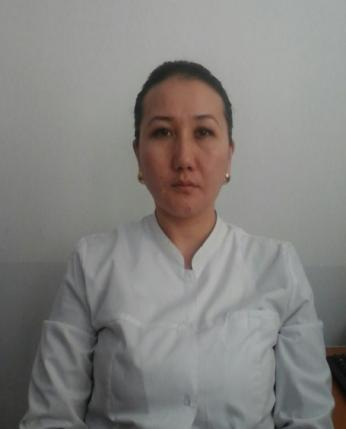              1999-2005 Ошский Государственный Университет, Медицинский факультет г. Ош Специальность: Лечебное делоКвалификация: Врач лечебник2005-2007 Южный филиал Кыргызского государственного медицинского институт переподготовки и повышения квалификации г.Ош.клин. ординатура специальности: «Семейный врач»2010г Южный филиал Кыргызского государственного медицинского институт переподготовки и повышения квалификации г.Ош.прошла первичную специализацию по инфекционным болезням              1999-2005 Ошский Государственный Университет, Медицинский факультет г. Ош Специальность: Лечебное делоКвалификация: Врач лечебник2005-2007 Южный филиал Кыргызского государственного медицинского институт переподготовки и повышения квалификации г.Ош.клин. ординатура специальности: «Семейный врач»2010г Южный филиал Кыргызского государственного медицинского институт переподготовки и повышения квалификации г.Ош.прошла первичную специализацию по инфекционным болезням              1999-2005 Ошский Государственный Университет, Медицинский факультет г. Ош Специальность: Лечебное делоКвалификация: Врач лечебник2005-2007 Южный филиал Кыргызского государственного медицинского институт переподготовки и повышения квалификации г.Ош.клин. ординатура специальности: «Семейный врач»2010г Южный филиал Кыргызского государственного медицинского институт переподготовки и повышения квалификации г.Ош.прошла первичную специализацию по инфекционным болезням              1999-2005 Ошский Государственный Университет, Медицинский факультет г. Ош Специальность: Лечебное делоКвалификация: Врач лечебник2005-2007 Южный филиал Кыргызского государственного медицинского институт переподготовки и повышения квалификации г.Ош.клин. ординатура специальности: «Семейный врач»2010г Южный филиал Кыргызского государственного медицинского институт переподготовки и повышения квалификации г.Ош.прошла первичную специализацию по инфекционным болезням              1999-2005 Ошский Государственный Университет, Медицинский факультет г. Ош Специальность: Лечебное делоКвалификация: Врач лечебник2005-2007 Южный филиал Кыргызского государственного медицинского институт переподготовки и повышения квалификации г.Ош.клин. ординатура специальности: «Семейный врач»2010г Южный филиал Кыргызского государственного медицинского институт переподготовки и повышения квалификации г.Ош.прошла первичную специализацию по инфекционным болезням              1999-2005 Ошский Государственный Университет, Медицинский факультет г. Ош Специальность: Лечебное делоКвалификация: Врач лечебник2005-2007 Южный филиал Кыргызского государственного медицинского институт переподготовки и повышения квалификации г.Ош.клин. ординатура специальности: «Семейный врач»2010г Южный филиал Кыргызского государственного медицинского институт переподготовки и повышения квалификации г.Ош.прошла первичную специализацию по инфекционным болезням Персональная информацияПерсональная информацияПерсональная информацияПерсональная информацияПерсональная информацияПерсональная информацияПерсональная информацияПерсональная информацияФамилия Фамилия Садыкова Садыкова Садыкова Садыкова Садыкова Садыкова Имя Имя АлтынайАлтынайАлтынайАлтынайАлтынайАлтынайОтчествоОтчествоАкпаралиевнаАкпаралиевнаАкпаралиевнаАкпаралиевнаАкпаралиевнаАкпаралиевнаДата рожденияДата рождения29.09.198229.09.198229.09.198229.09.198229.09.198229.09.1982Контактная информация:Контактная информация:Рабочий телефонРабочий телефонКонтактная информация:Контактная информация:Домашний телефонДомашний телефон+996779-01-21-10+996779-01-21-10+996779-01-21-10+996779-01-21-10Контактная информация:Контактная информация:Мобильный телефонМобильный телефон+996558-01-21-10+996558-01-21-10+996558-01-21-10+996558-01-21-10Контактная информация:Контактная информация:ФаксФаксКонтактная информация:Контактная информация:E-mail  E-mail  аlnysh 09@ mail.ruаlnysh 09@ mail.ruаlnysh 09@ mail.ruаlnysh 09@ mail.ruОБРАЗОВАНИЕ:ОБРАЗОВАНИЕ:ОБРАЗОВАНИЕ:ОБРАЗОВАНИЕ:ОБРАЗОВАНИЕ:ОБРАЗОВАНИЕ:ОБРАЗОВАНИЕ:ОБРАЗОВАНИЕ:Дата начала / окончанияВузВузФакультетФакультетФакультетСпециальностьСпециальность1999/2005Ошский Государственный УниверситетОшский Государственный УниверситетЛечебное делоЛечебное делоЛечебное делоЛечебное делоЛечебное дело 2005/2007Клиническую ординатуруКлиническую ординатуруЮКГМИП и ПКЮКГМИП и ПКЮКГМИП и ПКпо семейный врач по семейный врач 2010ПереквалификацияПереквалификацияЮКГМИП и ПКЮКГМИП и ПКЮКГМИП и ПКВрач инфекционистВрач инфекционистКлючевые квалификации/ ОПЫТ в области аккредитации и гарантии качества (тренинг, семинары, конференции и т.п.).Ключевые квалификации/ ОПЫТ в области аккредитации и гарантии качества (тренинг, семинары, конференции и т.п.).Ключевые квалификации/ ОПЫТ в области аккредитации и гарантии качества (тренинг, семинары, конференции и т.п.).Ключевые квалификации/ ОПЫТ в области аккредитации и гарантии качества (тренинг, семинары, конференции и т.п.).Ключевые квалификации/ ОПЫТ в области аккредитации и гарантии качества (тренинг, семинары, конференции и т.п.).Ключевые квалификации/ ОПЫТ в области аккредитации и гарантии качества (тренинг, семинары, конференции и т.п.).Ключевые квалификации/ ОПЫТ в области аккредитации и гарантии качества (тренинг, семинары, конференции и т.п.).Ключевые квалификации/ ОПЫТ в области аккредитации и гарантии качества (тренинг, семинары, конференции и т.п.).ДатаНазваниеНазваниеНазваниеНазваниеНазваниеНазваниеНазвание17.12.2014Вопросы специализированной медицинской помощи пациентам с гепатитами В,С,D,Е цирроз печени.Южный филиал Кыргызского государственного  медицинского института переподготовки  и повышения квалификации г.Ош.162ч.Вопросы специализированной медицинской помощи пациентам с гепатитами В,С,D,Е цирроз печени.Южный филиал Кыргызского государственного  медицинского института переподготовки  и повышения квалификации г.Ош.162ч.Вопросы специализированной медицинской помощи пациентам с гепатитами В,С,D,Е цирроз печени.Южный филиал Кыргызского государственного  медицинского института переподготовки  и повышения квалификации г.Ош.162ч.Вопросы специализированной медицинской помощи пациентам с гепатитами В,С,D,Е цирроз печени.Южный филиал Кыргызского государственного  медицинского института переподготовки  и повышения квалификации г.Ош.162ч.Вопросы специализированной медицинской помощи пациентам с гепатитами В,С,D,Е цирроз печени.Южный филиал Кыргызского государственного  медицинского института переподготовки  и повышения квалификации г.Ош.162ч.Вопросы специализированной медицинской помощи пациентам с гепатитами В,С,D,Е цирроз печени.Южный филиал Кыргызского государственного  медицинского института переподготовки  и повышения квалификации г.Ош.162ч.Вопросы специализированной медицинской помощи пациентам с гепатитами В,С,D,Е цирроз печени.Южный филиал Кыргызского государственного  медицинского института переподготовки  и повышения квалификации г.Ош.162ч.24.03.2014Сертификат «Педагогика и психология высшей школы» Южный филиал Кыргызского государственного  медицинского института переподготовки  и повышения квалификации г.Ош.78ч.Сертификат «Педагогика и психология высшей школы» Южный филиал Кыргызского государственного  медицинского института переподготовки  и повышения квалификации г.Ош.78ч.Сертификат «Педагогика и психология высшей школы» Южный филиал Кыргызского государственного  медицинского института переподготовки  и повышения квалификации г.Ош.78ч.Сертификат «Педагогика и психология высшей школы» Южный филиал Кыргызского государственного  медицинского института переподготовки  и повышения квалификации г.Ош.78ч.Сертификат «Педагогика и психология высшей школы» Южный филиал Кыргызского государственного  медицинского института переподготовки  и повышения квалификации г.Ош.78ч.Сертификат «Педагогика и психология высшей школы» Южный филиал Кыргызского государственного  медицинского института переподготовки  и повышения квалификации г.Ош.78ч.Сертификат «Педагогика и психология высшей школы» Южный филиал Кыргызского государственного  медицинского института переподготовки  и повышения квалификации г.Ош.78ч.15.05.2013Сертификат за участие в конференции «Внедрение клинических руководств/протоколов образовательную, научную среду и практическое здравоохранение» посвященная 10 летию ревматологического отделения ОМОКБСертификат за участие в конференции «Внедрение клинических руководств/протоколов образовательную, научную среду и практическое здравоохранение» посвященная 10 летию ревматологического отделения ОМОКБСертификат за участие в конференции «Внедрение клинических руководств/протоколов образовательную, научную среду и практическое здравоохранение» посвященная 10 летию ревматологического отделения ОМОКБСертификат за участие в конференции «Внедрение клинических руководств/протоколов образовательную, научную среду и практическое здравоохранение» посвященная 10 летию ревматологического отделения ОМОКБСертификат за участие в конференции «Внедрение клинических руководств/протоколов образовательную, научную среду и практическое здравоохранение» посвященная 10 летию ревматологического отделения ОМОКБСертификат за участие в конференции «Внедрение клинических руководств/протоколов образовательную, научную среду и практическое здравоохранение» посвященная 10 летию ревматологического отделения ОМОКБСертификат за участие в конференции «Внедрение клинических руководств/протоколов образовательную, научную среду и практическое здравоохранение» посвященная 10 летию ревматологического отделения ОМОКБ16-18.09.2015.Группы коллегиального обзора как метод непрерывного медицинского образования. Методология и практика Группы коллегиального обзора как метод непрерывного медицинского образования. Методология и практика Группы коллегиального обзора как метод непрерывного медицинского образования. Методология и практика Группы коллегиального обзора как метод непрерывного медицинского образования. Методология и практика Группы коллегиального обзора как метод непрерывного медицинского образования. Методология и практика Группы коллегиального обзора как метод непрерывного медицинского образования. Методология и практика Группы коллегиального обзора как метод непрерывного медицинского образования. Методология и практика 7-9.09.2016Построение интегрированного учебного планаПостроение интегрированного учебного планаПостроение интегрированного учебного планаПостроение интегрированного учебного планаПостроение интегрированного учебного планаПостроение интегрированного учебного планаПостроение интегрированного учебного плана15-17.11.2017Реформирование до дипломного медицинского образованияРеформирование до дипломного медицинского образованияРеформирование до дипломного медицинского образованияРеформирование до дипломного медицинского образованияРеформирование до дипломного медицинского образованияРеформирование до дипломного медицинского образованияРеформирование до дипломного медицинского образованияААОПО22.04.2017Проведение независимой аккредитации программ и организаций профессионального образования.Проведение независимой аккредитации программ и организаций профессионального образования.Проведение независимой аккредитации программ и организаций профессионального образования.Проведение независимой аккредитации программ и организаций профессионального образования.Проведение независимой аккредитации программ и организаций профессионального образования.Проведение независимой аккредитации программ и организаций профессионального образования.Проведение независимой аккредитации программ и организаций профессионального образования.ААОПО26.12.2017Проведение независимой аккредитации программ и организаций профессионального образования.Проведение независимой аккредитации программ и организаций профессионального образования.Проведение независимой аккредитации программ и организаций профессионального образования.Проведение независимой аккредитации программ и организаций профессионального образования.Проведение независимой аккредитации программ и организаций профессионального образования.Проведение независимой аккредитации программ и организаций профессионального образования.Проведение независимой аккредитации программ и организаций профессионального образования.15-17.01.2018Терапиянын тандалган маселелериТерапиянын тандалган маселелериТерапиянын тандалган маселелериТерапиянын тандалган маселелериТерапиянын тандалган маселелериТерапиянын тандалган маселелериТерапиянын тандалган маселелери21.01.19-02.02.19ДКМББФПульмонологиянын тандалган маселелери 80саатДКМББФПульмонологиянын тандалган маселелери 80саатДКМББФПульмонологиянын тандалган маселелери 80саатДКМББФПульмонологиянын тандалган маселелери 80саатДКМББФПульмонологиянын тандалган маселелери 80саатДКМББФПульмонологиянын тандалган маселелери 80саатДКМББФПульмонологиянын тандалган маселелери 80саатEdnet 11.10.2019ЖОЖдо озун озу баалоону жургузуу жана озун озу баалоонун негизинде отчет даярдооЖОЖдо озун озу баалоону жургузуу жана озун озу баалоонун негизинде отчет даярдооЖОЖдо озун озу баалоону жургузуу жана озун озу баалоонун негизинде отчет даярдооЖОЖдо озун озу баалоону жургузуу жана озун озу баалоонун негизинде отчет даярдооЖОЖдо озун озу баалоону жургузуу жана озун озу баалоонун негизинде отчет даярдооЖОЖдо озун озу баалоону жургузуу жана озун озу баалоонун негизинде отчет даярдооЖОЖдо озун озу баалоону жургузуу жана озун озу баалоонун негизинде отчет даярдоо22.01-04.02.20С.Б.Данияров атындагы КММКД жана КЖИТФ Саламаттык сактоонун учурдагы менеджментинин тандалган маселелериС.Б.Данияров атындагы КММКД жана КЖИТФ Саламаттык сактоонун учурдагы менеджментинин тандалган маселелериС.Б.Данияров атындагы КММКД жана КЖИТФ Саламаттык сактоонун учурдагы менеджментинин тандалган маселелериС.Б.Данияров атындагы КММКД жана КЖИТФ Саламаттык сактоонун учурдагы менеджментинин тандалган маселелериС.Б.Данияров атындагы КММКД жана КЖИТФ Саламаттык сактоонун учурдагы менеджментинин тандалган маселелериС.Б.Данияров атындагы КММКД жана КЖИТФ Саламаттык сактоонун учурдагы менеджментинин тандалган маселелериС.Б.Данияров атындагы КММКД жана КЖИТФ Саламаттык сактоонун учурдагы менеджментинин тандалган маселелериНаграды Награды Награды Награды Награды Награды Награды Награды 1.III-даражадагы диплом «Эн мыкты куратор» Медфак1.III-даражадагы диплом «Эн мыкты куратор» Медфак1.III-даражадагы диплом «Эн мыкты куратор» Медфак1.III-даражадагы диплом «Эн мыкты куратор» Медфак1.III-даражадагы диплом «Эн мыкты куратор» Медфак1.III-даражадагы диплом «Эн мыкты куратор» Медфак2010ж2010ж2. Грамота Т.Ч. Чубаков 2. Грамота Т.Ч. Чубаков 2. Грамота Т.Ч. Чубаков 2. Грамота Т.Ч. Чубаков 2. Грамота Т.Ч. Чубаков 2. Грамота Т.Ч. Чубаков 3. Ардак грамота ОшМУнун проф.союз ком.3. Ардак грамота ОшМУнун проф.союз ком.3. Ардак грамота ОшМУнун проф.союз ком.3. Ардак грамота ОшМУнун проф.союз ком.3. Ардак грамота ОшМУнун проф.союз ком.3. Ардак грамота ОшМУнун проф.союз ком.2014ж2014ж4.Ардак грамота  «Мыкты окутуучу» Медфак4.Ардак грамота  «Мыкты окутуучу» Медфак4.Ардак грамота  «Мыкты окутуучу» Медфак4.Ардак грамота  «Мыкты окутуучу» Медфак4.Ардак грамота  «Мыкты окутуучу» Медфак4.Ардак грамота  «Мыкты окутуучу» Медфак2015ж2015ж5.II- даражадагы диплом «ОшМунун мыкты окутуучусу 2015»5.II- даражадагы диплом «ОшМунун мыкты окутуучусу 2015»5.II- даражадагы диплом «ОшМунун мыкты окутуучусу 2015»5.II- даражадагы диплом «ОшМунун мыкты окутуучусу 2015»5.II- даражадагы диплом «ОшМунун мыкты окутуучусу 2015»5.II- даражадагы диплом «ОшМунун мыкты окутуучусу 2015»2015ж2015ж6.Ош шаары мэрия Ардак грамота 6.Ош шаары мэрия Ардак грамота 6.Ош шаары мэрия Ардак грамота 6.Ош шаары мэрия Ардак грамота 6.Ош шаары мэрия Ардак грамота 6.Ош шаары мэрия Ардак грамота 2017ж2017ж7.Ош шаардык кенешинин Ардак грамотасы7.Ош шаардык кенешинин Ардак грамотасы7.Ош шаардык кенешинин Ардак грамотасы7.Ош шаардык кенешинин Ардак грамотасы7.Ош шаардык кенешинин Ардак грамотасы7.Ош шаардык кенешинин Ардак грамотасы2018ж2018ж8. Саламаттык сактоо министрлигинин «Саламаттык сактоонун ардактуу кызматкери» тош белгиси8. Саламаттык сактоо министрлигинин «Саламаттык сактоонун ардактуу кызматкери» тош белгиси8. Саламаттык сактоо министрлигинин «Саламаттык сактоонун ардактуу кызматкери» тош белгиси8. Саламаттык сактоо министрлигинин «Саламаттык сактоонун ардактуу кызматкери» тош белгиси8. Саламаттык сактоо министрлигинин «Саламаттык сактоонун ардактуу кызматкери» тош белгиси8. Саламаттык сактоо министрлигинин «Саламаттык сактоонун ардактуу кызматкери» тош белгиси2018ж2018ж9. КРƟ Ош обл ыйгарым укуктуу  окулунон Ардак грамота9. КРƟ Ош обл ыйгарым укуктуу  окулунон Ардак грамота9. КРƟ Ош обл ыйгарым укуктуу  окулунон Ардак грамота9. КРƟ Ош обл ыйгарым укуктуу  окулунон Ардак грамота9. КРƟ Ош обл ыйгарым укуктуу  окулунон Ардак грамота9. КРƟ Ош обл ыйгарым укуктуу  окулунон Ардак грамота2019ж2019жОпыт работыОпыт работыОпыт работыОпыт работыОпыт работыОпыт работыОпыт работыОпыт работыС 09.2010- по сей день Ошский Государственный Университет,  Медицинский факультет, кафедра внутренние болезни №2 г.Ош   ст. преподаватель.С 09.2010- по сей день Ошский Государственный Университет,  Медицинский факультет, кафедра внутренние болезни №2 г.Ош   ст. преподаватель.С 09.2010- по сей день Ошский Государственный Университет,  Медицинский факультет, кафедра внутренние болезни №2 г.Ош   ст. преподаватель.С 09.2010- по сей день Ошский Государственный Университет,  Медицинский факультет, кафедра внутренние болезни №2 г.Ош   ст. преподаватель.С 09.2010- по сей день Ошский Государственный Университет,  Медицинский факультет, кафедра внутренние болезни №2 г.Ош   ст. преподаватель.С 09.2010- по сей день Ошский Государственный Университет,  Медицинский факультет, кафедра внутренние болезни №2 г.Ош   ст. преподаватель.С 09.2010- по сей день Ошский Государственный Университет,  Медицинский факультет, кафедра внутренние болезни №2 г.Ош   ст. преподаватель.С 09.2010- по сей день Ошский Государственный Университет,  Медицинский факультет, кафедра внутренние болезни №2 г.Ош   ст. преподаватель.Знание языков: указать компетенции по шкале от 1 до 5 (1 – отличное знание, 5 – знание базовых основ)Знание языков: указать компетенции по шкале от 1 до 5 (1 – отличное знание, 5 – знание базовых основ)Знание языков: указать компетенции по шкале от 1 до 5 (1 – отличное знание, 5 – знание базовых основ)Знание языков: указать компетенции по шкале от 1 до 5 (1 – отличное знание, 5 – знание базовых основ)Знание языков: указать компетенции по шкале от 1 до 5 (1 – отличное знание, 5 – знание базовых основ)Знание языков: указать компетенции по шкале от 1 до 5 (1 – отличное знание, 5 – знание базовых основ)Знание языков: указать компетенции по шкале от 1 до 5 (1 – отличное знание, 5 – знание базовых основ)Знание языков: указать компетенции по шкале от 1 до 5 (1 – отличное знание, 5 – знание базовых основ)Language  (Язык)Language  (Язык)Reading (Чтение)Reading (Чтение)Reading (Чтение)Speaking (Разговорный)Speaking (Разговорный)Writing  (Письмо)Кыргызский Кыргызский 111111Русский Русский 111111Английский Английский 111111Дополнительная информацияДополнительная информацияДополнительная информацияДополнительная информацияДополнительная информацияДополнительная информацияДополнительная информацияДополнительная информацияСемейное положениеСемейное положениезамужем , 4 детейзамужем , 4 детейзамужем , 4 детейзамужем , 4 детейзамужем , 4 детейзамужем , 4 детейЛичные качестваЛичные качестваответственная,  пунктуальная, целеустремленнаяответственная,  пунктуальная, целеустремленнаяответственная,  пунктуальная, целеустремленнаяответственная,  пунктуальная, целеустремленнаяответственная,  пунктуальная, целеустремленнаяответственная,  пунктуальная, целеустремленнаяПК:
ПК:
 Word, Excel, Internet Explorer
 Word, Excel, Internet Explorer
 Word, Excel, Internet Explorer
 Word, Excel, Internet Explorer
 Word, Excel, Internet Explorer
 Word, Excel, Internet Explorer
             2009-2015 Ошский Государственный Университет,      Медицинский факультет г. Ош Специальность: Лечебное делоКвалификация:  Врач лечебник2015-2017 г Клиническая ординатура в ОМОКБ2017 г интернатура по специальности: «врач гастроэнтеролог»Южный филиал Кыргызского государственного медицинского  института переподготовки  и повышения квалификации г.Ош.             2009-2015 Ошский Государственный Университет,      Медицинский факультет г. Ош Специальность: Лечебное делоКвалификация:  Врач лечебник2015-2017 г Клиническая ординатура в ОМОКБ2017 г интернатура по специальности: «врач гастроэнтеролог»Южный филиал Кыргызского государственного медицинского  института переподготовки  и повышения квалификации г.Ош.             2009-2015 Ошский Государственный Университет,      Медицинский факультет г. Ош Специальность: Лечебное делоКвалификация:  Врач лечебник2015-2017 г Клиническая ординатура в ОМОКБ2017 г интернатура по специальности: «врач гастроэнтеролог»Южный филиал Кыргызского государственного медицинского  института переподготовки  и повышения квалификации г.Ош.             2009-2015 Ошский Государственный Университет,      Медицинский факультет г. Ош Специальность: Лечебное делоКвалификация:  Врач лечебник2015-2017 г Клиническая ординатура в ОМОКБ2017 г интернатура по специальности: «врач гастроэнтеролог»Южный филиал Кыргызского государственного медицинского  института переподготовки  и повышения квалификации г.Ош.             2009-2015 Ошский Государственный Университет,      Медицинский факультет г. Ош Специальность: Лечебное делоКвалификация:  Врач лечебник2015-2017 г Клиническая ординатура в ОМОКБ2017 г интернатура по специальности: «врач гастроэнтеролог»Южный филиал Кыргызского государственного медицинского  института переподготовки  и повышения квалификации г.Ош.             2009-2015 Ошский Государственный Университет,      Медицинский факультет г. Ош Специальность: Лечебное делоКвалификация:  Врач лечебник2015-2017 г Клиническая ординатура в ОМОКБ2017 г интернатура по специальности: «врач гастроэнтеролог»Южный филиал Кыргызского государственного медицинского  института переподготовки  и повышения квалификации г.Ош.Персональная информацияПерсональная информацияПерсональная информацияПерсональная информацияПерсональная информацияПерсональная информацияПерсональная информацияПерсональная информацияФамилия Фамилия ТажибаеваТажибаеваТажибаеваТажибаеваТажибаеваТажибаеваИмя Имя УмутайУмутайУмутайУмутайУмутайУмутайОтчествоОтчествоЖусупалиевнаЖусупалиевнаЖусупалиевнаЖусупалиевнаЖусупалиевнаЖусупалиевнаДата рожденияДата рождения23.09.199123.09.199123.09.199123.09.199123.09.199123.09.1991Контактная информация:Контактная информация:Рабочий телефонРабочий телефонРабочий телефонКонтактная информация:Контактная информация:Домашний телефонДомашний телефонДомашний телефонКонтактная информация:Контактная информация:Мобильный телефонМобильный телефонМобильный телефон+996771-91-00-01+996771-91-00-01+996771-91-00-01Контактная информация:Контактная информация:ФаксФаксФаксКонтактная информация:Контактная информация:E-mail  E-mail  E-mail  umka_tajibaeva@mail.comumka_tajibaeva@mail.comumka_tajibaeva@mail.comОБРАЗОВАНИЕ:ОБРАЗОВАНИЕ:ОБРАЗОВАНИЕ:ОБРАЗОВАНИЕ:ОБРАЗОВАНИЕ:ОБРАЗОВАНИЕ:ОБРАЗОВАНИЕ:ОБРАЗОВАНИЕ:Дата начала / окончанияДата начала / окончанияВузВузФакультетФакультетСпециальностьСпециальность2009-20152009-2015Ошский Государственный УниверситетОшский Государственный УниверситетЛечебное делоЛечебное делоЛечебное делоЛечебное дело 2015-2017 2015-2017ОМОКБОМОКБКлиническая ординатураКлиническая ординатураВрач терапевтВрач терапевт20172017ЮКГМИП и ПКЮКГМИП и ПКИнтернатураИнтернатураВрач гастроэнтерологВрач гастроэнтерологКлючевые квалификации/ ОПЫТ в области аккредитации и гарантии качества (тренинг, семинары, конференции и т.п.).Ключевые квалификации/ ОПЫТ в области аккредитации и гарантии качества (тренинг, семинары, конференции и т.п.).Ключевые квалификации/ ОПЫТ в области аккредитации и гарантии качества (тренинг, семинары, конференции и т.п.).Ключевые квалификации/ ОПЫТ в области аккредитации и гарантии качества (тренинг, семинары, конференции и т.п.).Ключевые квалификации/ ОПЫТ в области аккредитации и гарантии качества (тренинг, семинары, конференции и т.п.).Ключевые квалификации/ ОПЫТ в области аккредитации и гарантии качества (тренинг, семинары, конференции и т.п.).Ключевые квалификации/ ОПЫТ в области аккредитации и гарантии качества (тренинг, семинары, конференции и т.п.).Ключевые квалификации/ ОПЫТ в области аккредитации и гарантии качества (тренинг, семинары, конференции и т.п.).ДатаДатаНазваниеНазваниеНазваниеНазваниеНазваниеНазвание18.09.201518.09.2015Сертификат «Актуальные вопросы ревматологии» Южный филиал Кыргызского государственного  медицинского института переподготовки  и повышения квалификации г.Ош.6ч.Сертификат «Актуальные вопросы ревматологии» Южный филиал Кыргызского государственного  медицинского института переподготовки  и повышения квалификации г.Ош.6ч.Сертификат «Актуальные вопросы ревматологии» Южный филиал Кыргызского государственного  медицинского института переподготовки  и повышения квалификации г.Ош.6ч.Сертификат «Актуальные вопросы ревматологии» Южный филиал Кыргызского государственного  медицинского института переподготовки  и повышения квалификации г.Ош.6ч.Сертификат «Актуальные вопросы ревматологии» Южный филиал Кыргызского государственного  медицинского института переподготовки  и повышения квалификации г.Ош.6ч.Сертификат «Актуальные вопросы ревматологии» Южный филиал Кыргызского государственного  медицинского института переподготовки  и повышения квалификации г.Ош.6ч.27.05.201527.05.2015Сертификат «Здравоохранение: вчера, сегодня и завтра» ОМОКБ г.Ош.8 кр.ч.Сертификат «Здравоохранение: вчера, сегодня и завтра» ОМОКБ г.Ош.8 кр.ч.Сертификат «Здравоохранение: вчера, сегодня и завтра» ОМОКБ г.Ош.8 кр.ч.Сертификат «Здравоохранение: вчера, сегодня и завтра» ОМОКБ г.Ош.8 кр.ч.Сертификат «Здравоохранение: вчера, сегодня и завтра» ОМОКБ г.Ош.8 кр.ч.Сертификат «Здравоохранение: вчера, сегодня и завтра» ОМОКБ г.Ош.8 кр.ч.26.11.201626.11.2016Сертификат: «Миокардит.Перипартальная кардиомиопатия». г.Ош.4ч.Сертификат: «Миокардит.Перипартальная кардиомиопатия». г.Ош.4ч.Сертификат: «Миокардит.Перипартальная кардиомиопатия». г.Ош.4ч.Сертификат: «Миокардит.Перипартальная кардиомиопатия». г.Ош.4ч.Сертификат: «Миокардит.Перипартальная кардиомиопатия». г.Ош.4ч.Сертификат: «Миокардит.Перипартальная кардиомиопатия». г.Ош.4ч.14.01.201914.01.2019Сертификат прошла курсы повышения педагогической квалификации по обучению на основе компетентного подхода  г.Ош. 92 кр.ч.Сертификат прошла курсы повышения педагогической квалификации по обучению на основе компетентного подхода  г.Ош. 92 кр.ч.Сертификат прошла курсы повышения педагогической квалификации по обучению на основе компетентного подхода  г.Ош. 92 кр.ч.Сертификат прошла курсы повышения педагогической квалификации по обучению на основе компетентного подхода  г.Ош. 92 кр.ч.Сертификат прошла курсы повышения педагогической квалификации по обучению на основе компетентного подхода  г.Ош. 92 кр.ч.Сертификат прошла курсы повышения педагогической квалификации по обучению на основе компетентного подхода  г.Ош. 92 кр.ч.01.02.201901.02.2019Сертификат “ Диабетическая нейропатия. Современные подходы к диагностике и лечению” г. Ош 3 кр.ч.Сертификат “ Диабетическая нейропатия. Современные подходы к диагностике и лечению” г. Ош 3 кр.ч.Сертификат “ Диабетическая нейропатия. Современные подходы к диагностике и лечению” г. Ош 3 кр.ч.Сертификат “ Диабетическая нейропатия. Современные подходы к диагностике и лечению” г. Ош 3 кр.ч.Сертификат “ Диабетическая нейропатия. Современные подходы к диагностике и лечению” г. Ош 3 кр.ч.Сертификат “ Диабетическая нейропатия. Современные подходы к диагностике и лечению” г. Ош 3 кр.ч.Опыт работыОпыт работыОпыт работыОпыт работыОпыт работыОпыт работыОпыт работыОпыт работыС 09.2018- по сей день Ошский Государственный Университет,  Медицинский факультет, кафедра внутренние болезни №2 г.Ош, преподаватель.С 09.2018- по сей день Ошский Государственный Университет,  Медицинский факультет, кафедра внутренние болезни №2 г.Ош, преподаватель.С 09.2018- по сей день Ошский Государственный Университет,  Медицинский факультет, кафедра внутренние болезни №2 г.Ош, преподаватель.С 09.2018- по сей день Ошский Государственный Университет,  Медицинский факультет, кафедра внутренние болезни №2 г.Ош, преподаватель.С 09.2018- по сей день Ошский Государственный Университет,  Медицинский факультет, кафедра внутренние болезни №2 г.Ош, преподаватель.С 09.2018- по сей день Ошский Государственный Университет,  Медицинский факультет, кафедра внутренние болезни №2 г.Ош, преподаватель.С 09.2018- по сей день Ошский Государственный Университет,  Медицинский факультет, кафедра внутренние болезни №2 г.Ош, преподаватель.С 09.2018- по сей день Ошский Государственный Университет,  Медицинский факультет, кафедра внутренние болезни №2 г.Ош, преподаватель.Знание языков: указать компетенции по шкале от 1 до 5 (1 – отличное знание, 5 – знание базовых основ)Знание языков: указать компетенции по шкале от 1 до 5 (1 – отличное знание, 5 – знание базовых основ)Знание языков: указать компетенции по шкале от 1 до 5 (1 – отличное знание, 5 – знание базовых основ)Знание языков: указать компетенции по шкале от 1 до 5 (1 – отличное знание, 5 – знание базовых основ)Знание языков: указать компетенции по шкале от 1 до 5 (1 – отличное знание, 5 – знание базовых основ)Знание языков: указать компетенции по шкале от 1 до 5 (1 – отличное знание, 5 – знание базовых основ)Знание языков: указать компетенции по шкале от 1 до 5 (1 – отличное знание, 5 – знание базовых основ)Знание языков: указать компетенции по шкале от 1 до 5 (1 – отличное знание, 5 – знание базовых основ)Language  (Язык)Reading (Чтение)Reading (Чтение)Speaking (Разговорный)Speaking (Разговорный)Speaking (Разговорный)Speaking (Разговорный)Writing  (Письмо)Кыргызский 1111111Русский 1111111Английский 1133333Дополнительная информацияДополнительная информацияДополнительная информацияДополнительная информацияДополнительная информацияДополнительная информацияДополнительная информацияДополнительная информацияСемейное положениезамужем , 1 сынзамужем , 1 сынзамужем , 1 сынзамужем , 1 сынзамужем , 1 сынзамужем , 1 сынзамужем , 1 сынЛичные качестваответственная,  пунктуальная, доброжелательная.ответственная,  пунктуальная, доброжелательная.ответственная,  пунктуальная, доброжелательная.ответственная,  пунктуальная, доброжелательная.ответственная,  пунктуальная, доброжелательная.ответственная,  пунктуальная, доброжелательная.ответственная,  пунктуальная, доброжелательная.ПК: Word, Excel, Internet Explorer Word, Excel, Internet Explorer Word, Excel, Internet Explorer Word, Excel, Internet Explorer Word, Excel, Internet Explorer Word, Excel, Internet Explorer Word, Excel, Internet Explorer Маматалиева Аселя Бактыбековна, 1992 года рождения, кыргыз. В 2016 году окончила медицинский факультет ОшГУ по специальности «лечебное дело». Сфера профессиональной деятельности: внутренние болезни. Маматалиева Аселя Бактыбековна, 1992 года рождения, кыргыз. В 2016 году окончила медицинский факультет ОшГУ по специальности «лечебное дело». Сфера профессиональной деятельности: внутренние болезни. Маматалиева Аселя Бактыбековна, 1992 года рождения, кыргыз. В 2016 году окончила медицинский факультет ОшГУ по специальности «лечебное дело». Сфера профессиональной деятельности: внутренние болезни. Маматалиева Аселя Бактыбековна, 1992 года рождения, кыргыз. В 2016 году окончила медицинский факультет ОшГУ по специальности «лечебное дело». Сфера профессиональной деятельности: внутренние болезни. Маматалиева Аселя Бактыбековна, 1992 года рождения, кыргыз. В 2016 году окончила медицинский факультет ОшГУ по специальности «лечебное дело». Сфера профессиональной деятельности: внутренние болезни. Маматалиева Аселя Бактыбековна, 1992 года рождения, кыргыз. В 2016 году окончила медицинский факультет ОшГУ по специальности «лечебное дело». Сфера профессиональной деятельности: внутренние болезни.Персональная информацияПерсональная информацияПерсональная информацияПерсональная информацияПерсональная информацияПерсональная информацияПерсональная информацияПерсональная информацияФамилия Фамилия  Маматалиева  Маматалиева  Маматалиева  Маматалиева  Маматалиева  Маматалиева Имя Имя  Аселя  Аселя  Аселя  Аселя  Аселя  Аселя ОтчествоОтчество Бактыбековна Бактыбековна Бактыбековна Бактыбековна Бактыбековна БактыбековнаДата рожденияДата рождения26.09 1992 года26.09 1992 года26.09 1992 года26.09 1992 года26.09 1992 года26.09 1992 годаКонтактная информация:Контактная информация:Рабочий телефонРабочий телефонРабочий телефонКонтактная информация:Контактная информация:Домашний телефонДомашний телефонДомашний телефонКонтактная информация:Контактная информация:Мобильный телефонМобильный телефонМобильный телефон+996222009286+996222009286+996222009286Контактная информация:Контактная информация:ФаксФаксФаксКонтактная информация:Контактная информация:E-mail  E-mail  E-mail  Mamatalievaasel  @mail.ruMamatalievaasel  @mail.ruMamatalievaasel  @mail.ruОБРАЗОВАНИЕ:ОБРАЗОВАНИЕ:ОБРАЗОВАНИЕ:ОБРАЗОВАНИЕ:ОБРАЗОВАНИЕ:ОБРАЗОВАНИЕ:ОБРАЗОВАНИЕ:ОБРАЗОВАНИЕ:Дата начала / окончанияВузВузФакультетФакультетФакультетФакультетСпециальность2010/2016Ошский Государственный УниверситетОшский Государственный УниверситетМедицинский факультетМедицинский факультетМедицинский факультетМедицинский факультетЛечебное дело НАУЧНЫЕ ПУБЛИКАЦИИ  НАУЧНЫЕ ПУБЛИКАЦИИ  НАУЧНЫЕ ПУБЛИКАЦИИ  НАУЧНЫЕ ПУБЛИКАЦИИ  НАУЧНЫЕ ПУБЛИКАЦИИ  НАУЧНЫЕ ПУБЛИКАЦИИ  НАУЧНЫЕ ПУБЛИКАЦИИ  НАУЧНЫЕ ПУБЛИКАЦИИ Жировая дегенерация печени при сердечно -сосудистых заболеваниях.Клинико-эпидемиологическое особенности  вирусного гепатита   В и С  у пациентов с заболеваниями почек.Жировая дегенерация печени при сердечно -сосудистых заболеваниях.Клинико-эпидемиологическое особенности  вирусного гепатита   В и С  у пациентов с заболеваниями почек.Жировая дегенерация печени при сердечно -сосудистых заболеваниях.Клинико-эпидемиологическое особенности  вирусного гепатита   В и С  у пациентов с заболеваниями почек.Жировая дегенерация печени при сердечно -сосудистых заболеваниях.Клинико-эпидемиологическое особенности  вирусного гепатита   В и С  у пациентов с заболеваниями почек.Жировая дегенерация печени при сердечно -сосудистых заболеваниях.Клинико-эпидемиологическое особенности  вирусного гепатита   В и С  у пациентов с заболеваниями почек.Жировая дегенерация печени при сердечно -сосудистых заболеваниях.Клинико-эпидемиологическое особенности  вирусного гепатита   В и С  у пациентов с заболеваниями почек.Жировая дегенерация печени при сердечно -сосудистых заболеваниях.Клинико-эпидемиологическое особенности  вирусного гепатита   В и С  у пациентов с заболеваниями почек.Жировая дегенерация печени при сердечно -сосудистых заболеваниях.Клинико-эпидемиологическое особенности  вирусного гепатита   В и С  у пациентов с заболеваниями почек.Ключевые квалификации/ ОПЫТ в области аккредитации и гарантии качества (тренинг, семинары, конференции и т.п.).Ключевые квалификации/ ОПЫТ в области аккредитации и гарантии качества (тренинг, семинары, конференции и т.п.).Ключевые квалификации/ ОПЫТ в области аккредитации и гарантии качества (тренинг, семинары, конференции и т.п.).Ключевые квалификации/ ОПЫТ в области аккредитации и гарантии качества (тренинг, семинары, конференции и т.п.).Ключевые квалификации/ ОПЫТ в области аккредитации и гарантии качества (тренинг, семинары, конференции и т.п.).Ключевые квалификации/ ОПЫТ в области аккредитации и гарантии качества (тренинг, семинары, конференции и т.п.).Ключевые квалификации/ ОПЫТ в области аккредитации и гарантии качества (тренинг, семинары, конференции и т.п.).Ключевые квалификации/ ОПЫТ в области аккредитации и гарантии качества (тренинг, семинары, конференции и т.п.).Дата начала / окончанияНазвание Название Название Название Название Название Название 3-4 сентября 2020г. Свидетельство  приняла обучение  в рамках реализации модели отработки основных  принципов непрерывного медицинского образования.   Форм « Онлайн диагностика 3.0» 12 зачетных  единиц (кредитов)МЗРФ   РОРРОнлайн, https:// online.mrororr.ruСвидетельство  приняла обучение  в рамках реализации модели отработки основных  принципов непрерывного медицинского образования.   Форм « Онлайн диагностика 3.0» 12 зачетных  единиц (кредитов)МЗРФ   РОРРОнлайн, https:// online.mrororr.ruСвидетельство  приняла обучение  в рамках реализации модели отработки основных  принципов непрерывного медицинского образования.   Форм « Онлайн диагностика 3.0» 12 зачетных  единиц (кредитов)МЗРФ   РОРРОнлайн, https:// online.mrororr.ruСвидетельство  приняла обучение  в рамках реализации модели отработки основных  принципов непрерывного медицинского образования.   Форм « Онлайн диагностика 3.0» 12 зачетных  единиц (кредитов)МЗРФ   РОРРОнлайн, https:// online.mrororr.ruСвидетельство  приняла обучение  в рамках реализации модели отработки основных  принципов непрерывного медицинского образования.   Форм « Онлайн диагностика 3.0» 12 зачетных  единиц (кредитов)МЗРФ   РОРРОнлайн, https:// online.mrororr.ruСвидетельство  приняла обучение  в рамках реализации модели отработки основных  принципов непрерывного медицинского образования.   Форм « Онлайн диагностика 3.0» 12 зачетных  единиц (кредитов)МЗРФ   РОРРОнлайн, https:// online.mrororr.ruСвидетельство  приняла обучение  в рамках реализации модели отработки основных  принципов непрерывного медицинского образования.   Форм « Онлайн диагностика 3.0» 12 зачетных  единиц (кредитов)МЗРФ   РОРРОнлайн, https:// online.mrororr.ru09 июля  2020г.Сертификат  прошла курс переподготовки (первичной  специализации) по программе « Ультразвуковая диагностика»ЮФКГММПиПК им. Даниярова С.Б.Сертификат  прошла курс переподготовки (первичной  специализации) по программе « Ультразвуковая диагностика»ЮФКГММПиПК им. Даниярова С.Б.Сертификат  прошла курс переподготовки (первичной  специализации) по программе « Ультразвуковая диагностика»ЮФКГММПиПК им. Даниярова С.Б.Сертификат  прошла курс переподготовки (первичной  специализации) по программе « Ультразвуковая диагностика»ЮФКГММПиПК им. Даниярова С.Б.Сертификат  прошла курс переподготовки (первичной  специализации) по программе « Ультразвуковая диагностика»ЮФКГММПиПК им. Даниярова С.Б.Сертификат  прошла курс переподготовки (первичной  специализации) по программе « Ультразвуковая диагностика»ЮФКГММПиПК им. Даниярова С.Б.Сертификат  прошла курс переподготовки (первичной  специализации) по программе « Ультразвуковая диагностика»ЮФКГММПиПК им. Даниярова С.Б.22-23  мая  2020г. Свидетельство  приняла обучение  в рамках реализации модели отработки основных  принципов непрерывного медицинского образования.   Форм« Онлайн диагностика 3.0» 12 зачетных  единиц (кредитов)МЗРФ   РОРРОнлайн, https:// online.mrororr.ruСвидетельство  приняла обучение  в рамках реализации модели отработки основных  принципов непрерывного медицинского образования.   Форм« Онлайн диагностика 3.0» 12 зачетных  единиц (кредитов)МЗРФ   РОРРОнлайн, https:// online.mrororr.ruСвидетельство  приняла обучение  в рамках реализации модели отработки основных  принципов непрерывного медицинского образования.   Форм« Онлайн диагностика 3.0» 12 зачетных  единиц (кредитов)МЗРФ   РОРРОнлайн, https:// online.mrororr.ruСвидетельство  приняла обучение  в рамках реализации модели отработки основных  принципов непрерывного медицинского образования.   Форм« Онлайн диагностика 3.0» 12 зачетных  единиц (кредитов)МЗРФ   РОРРОнлайн, https:// online.mrororr.ruСвидетельство  приняла обучение  в рамках реализации модели отработки основных  принципов непрерывного медицинского образования.   Форм« Онлайн диагностика 3.0» 12 зачетных  единиц (кредитов)МЗРФ   РОРРОнлайн, https:// online.mrororr.ruСвидетельство  приняла обучение  в рамках реализации модели отработки основных  принципов непрерывного медицинского образования.   Форм« Онлайн диагностика 3.0» 12 зачетных  единиц (кредитов)МЗРФ   РОРРОнлайн, https:// online.mrororr.ruСвидетельство  приняла обучение  в рамках реализации модели отработки основных  принципов непрерывного медицинского образования.   Форм« Онлайн диагностика 3.0» 12 зачетных  единиц (кредитов)МЗРФ   РОРРОнлайн, https:// online.mrororr.ru3  апреля 2021г. Свидетельство  приняла обучение  в рамках реализации модели отработки основных  принципов непрерывного медицинского образования.   Форм« Онлайн диагностика 3.0 » 6 зачетных  единиц (кредитов)МЗРФ   Р АСУДМОнлайн, https:// online.mro.liveСвидетельство  приняла обучение  в рамках реализации модели отработки основных  принципов непрерывного медицинского образования.   Форм« Онлайн диагностика 3.0 » 6 зачетных  единиц (кредитов)МЗРФ   Р АСУДМОнлайн, https:// online.mro.liveСвидетельство  приняла обучение  в рамках реализации модели отработки основных  принципов непрерывного медицинского образования.   Форм« Онлайн диагностика 3.0 » 6 зачетных  единиц (кредитов)МЗРФ   Р АСУДМОнлайн, https:// online.mro.liveСвидетельство  приняла обучение  в рамках реализации модели отработки основных  принципов непрерывного медицинского образования.   Форм« Онлайн диагностика 3.0 » 6 зачетных  единиц (кредитов)МЗРФ   Р АСУДМОнлайн, https:// online.mro.liveСвидетельство  приняла обучение  в рамках реализации модели отработки основных  принципов непрерывного медицинского образования.   Форм« Онлайн диагностика 3.0 » 6 зачетных  единиц (кредитов)МЗРФ   Р АСУДМОнлайн, https:// online.mro.liveСвидетельство  приняла обучение  в рамках реализации модели отработки основных  принципов непрерывного медицинского образования.   Форм« Онлайн диагностика 3.0 » 6 зачетных  единиц (кредитов)МЗРФ   Р АСУДМОнлайн, https:// online.mro.liveСвидетельство  приняла обучение  в рамках реализации модели отработки основных  принципов непрерывного медицинского образования.   Форм« Онлайн диагностика 3.0 » 6 зачетных  единиц (кредитов)МЗРФ   Р АСУДМОнлайн, https:// online.mro.live27 октября 2021Сертификат приняла  участие в   образовательном семинаре: « Избранные вопросы терапии»4 кредит-часа. ЮФКГММПиПК им. Даниярова С.Б.Сертификат приняла  участие в   образовательном семинаре: « Избранные вопросы терапии»4 кредит-часа. ЮФКГММПиПК им. Даниярова С.Б.Сертификат приняла  участие в   образовательном семинаре: « Избранные вопросы терапии»4 кредит-часа. ЮФКГММПиПК им. Даниярова С.Б.Сертификат приняла  участие в   образовательном семинаре: « Избранные вопросы терапии»4 кредит-часа. ЮФКГММПиПК им. Даниярова С.Б.Сертификат приняла  участие в   образовательном семинаре: « Избранные вопросы терапии»4 кредит-часа. ЮФКГММПиПК им. Даниярова С.Б.Сертификат приняла  участие в   образовательном семинаре: « Избранные вопросы терапии»4 кредит-часа. ЮФКГММПиПК им. Даниярова С.Б.Сертификат приняла  участие в   образовательном семинаре: « Избранные вопросы терапии»4 кредит-часа. ЮФКГММПиПК им. Даниярова С.Б.Опыт работыОпыт работыОпыт работыОпыт работыОпыт работыОпыт работыОпыт работыОпыт работы2011г. - Консультант  Mеlon Fashion Group. 2014-2015гг. – Ассистент косметолога. Косметолог -эстетист.2016-2018 гг. – Ординатура  по специальности «Рентгенолог»  ФГБУ НМИЦ ССХ им.А.Н.Бакулева. МЗРФ.2017-2019гг.  Ночной дежурант . «Планета здоровья» РФ.г. Москва. 2019г.- Врач- рентгенолог . Многопрофильный  медицинский центр. РФ. г. Москва2020 – 2021гг. – Врач-узд и функциональной диагностики, в медицинском центре «Кардио Азия+».06.2021 – 10.2021 гг. – Врач- узд в частной медицинской лаборатории  «Гемотест» КР г. Ош10.2021г по настоящее время – ассистент кафедры «Внутренние болезни 2» Медицинского факультета ОшГУ2011г. - Консультант  Mеlon Fashion Group. 2014-2015гг. – Ассистент косметолога. Косметолог -эстетист.2016-2018 гг. – Ординатура  по специальности «Рентгенолог»  ФГБУ НМИЦ ССХ им.А.Н.Бакулева. МЗРФ.2017-2019гг.  Ночной дежурант . «Планета здоровья» РФ.г. Москва. 2019г.- Врач- рентгенолог . Многопрофильный  медицинский центр. РФ. г. Москва2020 – 2021гг. – Врач-узд и функциональной диагностики, в медицинском центре «Кардио Азия+».06.2021 – 10.2021 гг. – Врач- узд в частной медицинской лаборатории  «Гемотест» КР г. Ош10.2021г по настоящее время – ассистент кафедры «Внутренние болезни 2» Медицинского факультета ОшГУ2011г. - Консультант  Mеlon Fashion Group. 2014-2015гг. – Ассистент косметолога. Косметолог -эстетист.2016-2018 гг. – Ординатура  по специальности «Рентгенолог»  ФГБУ НМИЦ ССХ им.А.Н.Бакулева. МЗРФ.2017-2019гг.  Ночной дежурант . «Планета здоровья» РФ.г. Москва. 2019г.- Врач- рентгенолог . Многопрофильный  медицинский центр. РФ. г. Москва2020 – 2021гг. – Врач-узд и функциональной диагностики, в медицинском центре «Кардио Азия+».06.2021 – 10.2021 гг. – Врач- узд в частной медицинской лаборатории  «Гемотест» КР г. Ош10.2021г по настоящее время – ассистент кафедры «Внутренние болезни 2» Медицинского факультета ОшГУ2011г. - Консультант  Mеlon Fashion Group. 2014-2015гг. – Ассистент косметолога. Косметолог -эстетист.2016-2018 гг. – Ординатура  по специальности «Рентгенолог»  ФГБУ НМИЦ ССХ им.А.Н.Бакулева. МЗРФ.2017-2019гг.  Ночной дежурант . «Планета здоровья» РФ.г. Москва. 2019г.- Врач- рентгенолог . Многопрофильный  медицинский центр. РФ. г. Москва2020 – 2021гг. – Врач-узд и функциональной диагностики, в медицинском центре «Кардио Азия+».06.2021 – 10.2021 гг. – Врач- узд в частной медицинской лаборатории  «Гемотест» КР г. Ош10.2021г по настоящее время – ассистент кафедры «Внутренние болезни 2» Медицинского факультета ОшГУ2011г. - Консультант  Mеlon Fashion Group. 2014-2015гг. – Ассистент косметолога. Косметолог -эстетист.2016-2018 гг. – Ординатура  по специальности «Рентгенолог»  ФГБУ НМИЦ ССХ им.А.Н.Бакулева. МЗРФ.2017-2019гг.  Ночной дежурант . «Планета здоровья» РФ.г. Москва. 2019г.- Врач- рентгенолог . Многопрофильный  медицинский центр. РФ. г. Москва2020 – 2021гг. – Врач-узд и функциональной диагностики, в медицинском центре «Кардио Азия+».06.2021 – 10.2021 гг. – Врач- узд в частной медицинской лаборатории  «Гемотест» КР г. Ош10.2021г по настоящее время – ассистент кафедры «Внутренние болезни 2» Медицинского факультета ОшГУ2011г. - Консультант  Mеlon Fashion Group. 2014-2015гг. – Ассистент косметолога. Косметолог -эстетист.2016-2018 гг. – Ординатура  по специальности «Рентгенолог»  ФГБУ НМИЦ ССХ им.А.Н.Бакулева. МЗРФ.2017-2019гг.  Ночной дежурант . «Планета здоровья» РФ.г. Москва. 2019г.- Врач- рентгенолог . Многопрофильный  медицинский центр. РФ. г. Москва2020 – 2021гг. – Врач-узд и функциональной диагностики, в медицинском центре «Кардио Азия+».06.2021 – 10.2021 гг. – Врач- узд в частной медицинской лаборатории  «Гемотест» КР г. Ош10.2021г по настоящее время – ассистент кафедры «Внутренние болезни 2» Медицинского факультета ОшГУ2011г. - Консультант  Mеlon Fashion Group. 2014-2015гг. – Ассистент косметолога. Косметолог -эстетист.2016-2018 гг. – Ординатура  по специальности «Рентгенолог»  ФГБУ НМИЦ ССХ им.А.Н.Бакулева. МЗРФ.2017-2019гг.  Ночной дежурант . «Планета здоровья» РФ.г. Москва. 2019г.- Врач- рентгенолог . Многопрофильный  медицинский центр. РФ. г. Москва2020 – 2021гг. – Врач-узд и функциональной диагностики, в медицинском центре «Кардио Азия+».06.2021 – 10.2021 гг. – Врач- узд в частной медицинской лаборатории  «Гемотест» КР г. Ош10.2021г по настоящее время – ассистент кафедры «Внутренние болезни 2» Медицинского факультета ОшГУ2011г. - Консультант  Mеlon Fashion Group. 2014-2015гг. – Ассистент косметолога. Косметолог -эстетист.2016-2018 гг. – Ординатура  по специальности «Рентгенолог»  ФГБУ НМИЦ ССХ им.А.Н.Бакулева. МЗРФ.2017-2019гг.  Ночной дежурант . «Планета здоровья» РФ.г. Москва. 2019г.- Врач- рентгенолог . Многопрофильный  медицинский центр. РФ. г. Москва2020 – 2021гг. – Врач-узд и функциональной диагностики, в медицинском центре «Кардио Азия+».06.2021 – 10.2021 гг. – Врач- узд в частной медицинской лаборатории  «Гемотест» КР г. Ош10.2021г по настоящее время – ассистент кафедры «Внутренние болезни 2» Медицинского факультета ОшГУЗнание языков: указать компетенции по шкале от 1 до 5 (1 – отличное знание, 5 – знание базовых основ)Знание языков: указать компетенции по шкале от 1 до 5 (1 – отличное знание, 5 – знание базовых основ)Знание языков: указать компетенции по шкале от 1 до 5 (1 – отличное знание, 5 – знание базовых основ)Знание языков: указать компетенции по шкале от 1 до 5 (1 – отличное знание, 5 – знание базовых основ)Знание языков: указать компетенции по шкале от 1 до 5 (1 – отличное знание, 5 – знание базовых основ)Знание языков: указать компетенции по шкале от 1 до 5 (1 – отличное знание, 5 – знание базовых основ)Знание языков: указать компетенции по шкале от 1 до 5 (1 – отличное знание, 5 – знание базовых основ)Знание языков: указать компетенции по шкале от 1 до 5 (1 – отличное знание, 5 – знание базовых основ)Language  (Язык)Language  (Язык)Reading (Чтение)Reading (Чтение)Speaking (Разговорный)Speaking (Разговорный)Writing (Письмо)Writing (Письмо)Кыргызский Кыргызский 111111Русский Русский 111111Английский Английский 111111Немецкий Немецкий 111111Личные данные и навыки Личные данные и навыки Личные данные и навыки Личные данные и навыки Личные данные и навыки Личные данные и навыки Личные данные и навыки Личные данные и навыки Владеет работой на компьютереВладеет работой на компьютереВладеет работой на компьютереВладеет работой на компьютереВладеет работой на компьютереВладеет работой на компьютереВладеет работой на компьютереВладеет работой на компьютереКод  РОоп и его формулировка Код    компетенции  ООП и егоформулировкаКод  РО дисциплины (РОд)                    и его формулировкаРО 5 – Владеет алгоритмом постановки предварительного, клинического и заключительного диагнозов. РО5 = ПК14 + ПК15+ПК16РО 6 – Умеет выполнять лечебные мероприятия наиболее часто встречающихся заболеваний и оказывать первичную медицнскую помощь при неотложных состояниях у детей и подростков с постоянным повышением кфалификации.ПК14-способен и готов анализировать закономерности функционирования отдельных органов и систем, использовать знания анатомо-физиологических особенностей, основные методики клинико-инструментального обследования и оценки функционального состояния организма ребенка и взрослого;Знает и понимает:- методику (технику) проведения опроса, физикального осмотра и клинического обследования взрослого больного с внутренними болезнями;- интерпретацию результатов современных лабораторно-инструментальных исследований взрослого больного с внутренними болезнями;- правила написания (заполнения) медицинской карты амбулаторного и стационарного больного взрослого человека с внутренними болезнями.Умеет:- проводить и интерпретировать опрос, физикальный осмотр и клиническое обследование взрослого больного с внутренними болезнями;- интерпретировать результаты современных лабораторно-инструментальных исследований взрослого больного с внутренними болезнями;- написать (заполнить) медицинскую карту амбулаторного и стационарного больного взрослого человека с внутренними болезнями.Владеет:- навыками проведения и интерпретирования опроса, физикального осмотра и клинического обследования взрослого больного с внутренними болезнями;- опытом интерпретирования результатов современных лабораторно-инструментальных исследований взрослого больного с внутренними болезнями;- навыками написания (заполнения) медицинской карты амбулаторного и стационарного больного взрослого человека с внутренними болезнями.Знает и понимает:-методику (технику) проведения опроса, физикального осмотра и клинического обследования взрослого больного с внутренними болезнями;-интерпретацию результатов современных лабораторно-инструментальных исследований взрослого больного с внутренними болезнями;-правила написания (заполнения) медицинской карты амбулаторного и стационарного больного взрослого человека с внутренними болезнями.Умеет:-проводить и интерпретировать опрос, физикальный осмотр и клиническое обследование взрослого больного с внутренними болезнями;-интерпретировать результаты современных лабораторно-инструментальных исследований взрослого больного с внутренними болезнями;-написать (заполнить) медицинскую карту амбулаторного и стационарного больного взрослого человека с внутренними болезнями;Владеет:-навыками проведения и интерпретирования опроса, физикального осмотра и клинического обследования взрослого больного с внутренними болезнями;-опытом интерпретирования результатов современных лабораторно-инструментальных исследований взрослого больного с внутренними болезнями;-навыками написания (заполнения) медицинской карты амбулаторного и стационарного больного взрослого человека с внутренними болезнями.РО 5 – Владеет алгоритмом постановки предварительного, клинического и заключительного диагнозов. РО5 = ПК14 + ПК15+ПК16РО 6 – Умеет выполнять лечебные мероприятия наиболее часто встречающихся заболеваний и оказывать первичную медицнскую помощь при неотложных состояниях у детей и подростков с постоянным повышением кфалификации.ПК15-способен и готов к постановке диагноза на основании результатов биохимических и клинических исследований с учетом патологических изменений в отдельных органах, системах и организме в целом;Знает и понимает:- методику (технику) проведения опроса, физикального осмотра и клинического обследования взрослого больного с внутренними болезнями;- интерпретацию результатов современных лабораторно-инструментальных исследований взрослого больного с внутренними болезнями;- правила написания (заполнения) медицинской карты амбулаторного и стационарного больного взрослого человека с внутренними болезнями.Умеет:- проводить и интерпретировать опрос, физикальный осмотр и клиническое обследование взрослого больного с внутренними болезнями;- интерпретировать результаты современных лабораторно-инструментальных исследований взрослого больного с внутренними болезнями;- написать (заполнить) медицинскую карту амбулаторного и стационарного больного взрослого человека с внутренними болезнями.Владеет:- навыками проведения и интерпретирования опроса, физикального осмотра и клинического обследования взрослого больного с внутренними болезнями;- опытом интерпретирования результатов современных лабораторно-инструментальных исследований взрослого больного с внутренними болезнями;- навыками написания (заполнения) медицинской карты амбулаторного и стационарного больного взрослого человека с внутренними болезнями.Знает и понимает:-методику (технику) проведения опроса, физикального осмотра и клинического обследования взрослого больного с внутренними болезнями;-интерпретацию результатов современных лабораторно-инструментальных исследований взрослого больного с внутренними болезнями;-правила написания (заполнения) медицинской карты амбулаторного и стационарного больного взрослого человека с внутренними болезнями.Умеет:-проводить и интерпретировать опрос, физикальный осмотр и клиническое обследование взрослого больного с внутренними болезнями;-интерпретировать результаты современных лабораторно-инструментальных исследований взрослого больного с внутренними болезнями;-написать (заполнить) медицинскую карту амбулаторного и стационарного больного взрослого человека с внутренними болезнями;Владеет:-навыками проведения и интерпретирования опроса, физикального осмотра и клинического обследования взрослого больного с внутренними болезнями;-опытом интерпретирования результатов современных лабораторно-инструментальных исследований взрослого больного с внутренними болезнями;-навыками написания (заполнения) медицинской карты амбулаторного и стационарного больного взрослого человека с внутренними болезнями.РО 5 – Владеет алгоритмом постановки предварительного, клинического и заключительного диагнозов. РО5 = ПК14 + ПК15+ПК16РО 6 – Умеет выполнять лечебные мероприятия наиболее часто встречающихся заболеваний и оказывать первичную медицнскую помощь при неотложных состояниях у детей и подростков с постоянным повышением кфалификации.ПК16-способен и готов использовать алгоритм постановки диагноза (основного, сопутствующего, осложнений) с учетом МКБ, выполнять основные диагностические мероприятия по выявлению неотложных и угрожающих жизни состояний.Знает и понимает:- методику (технику) проведения опроса, физикального осмотра и клинического обследования взрослого больного с внутренними болезнями;- интерпретацию результатов современных лабораторно-инструментальных исследований взрослого больного с внутренними болезнями;- правила написания (заполнения) медицинской карты амбулаторного и стационарного больного взрослого человека с внутренними болезнями.Умеет:- проводить и интерпретировать опрос, физикальный осмотр и клиническое обследование взрослого больного с внутренними болезнями;- интерпретировать результаты современных лабораторно-инструментальных исследований взрослого больного с внутренними болезнями;- написать (заполнить) медицинскую карту амбулаторного и стационарного больного взрослого человека с внутренними болезнями.Владеет:- навыками проведения и интерпретирования опроса, физикального осмотра и клинического обследования взрослого больного с внутренними болезнями;- опытом интерпретирования результатов современных лабораторно-инструментальных исследований взрослого больного с внутренними болезнями;- навыками написания (заполнения) медицинской карты амбулаторного и стационарного больного взрослого человека с внутренними болезнями.Знает и понимает:-методику (технику) проведения опроса, физикального осмотра и клинического обследования взрослого больного с внутренними болезнями;-интерпретацию результатов современных лабораторно-инструментальных исследований взрослого больного с внутренними болезнями;-правила написания (заполнения) медицинской карты амбулаторного и стационарного больного взрослого человека с внутренними болезнями.Умеет:-проводить и интерпретировать опрос, физикальный осмотр и клиническое обследование взрослого больного с внутренними болезнями;-интерпретировать результаты современных лабораторно-инструментальных исследований взрослого больного с внутренними болезнями;-написать (заполнить) медицинскую карту амбулаторного и стационарного больного взрослого человека с внутренними болезнями;Владеет:-навыками проведения и интерпретирования опроса, физикального осмотра и клинического обследования взрослого больного с внутренними болезнями;-опытом интерпретирования результатов современных лабораторно-инструментальных исследований взрослого больного с внутренними болезнями;-навыками написания (заполнения) медицинской карты амбулаторного и стационарного больного взрослого человека с внутренними болезнями.РО 5 – Владеет алгоритмом постановки предварительного, клинического и заключительного диагнозов. РО5 = ПК14 + ПК15+ПК16РО 6 – Умеет выполнять лечебные мероприятия наиболее часто встречающихся заболеваний и оказывать первичную медицнскую помощь при неотложных состояниях у детей и подростков с постоянным повышением кфалификации.ПК19-способен и готов оказывать первую врачебную помощь детскому и взрослому населению в случае возникновения неотложных и угрожающих жизни состояний, направлять на госпитализацию больных в плановом и экстренном порядке.Знает и понимает:- методику (технику) проведения опроса, физикального осмотра и клинического обследования взрослого больного с внутренними болезнями;- интерпретацию результатов современных лабораторно-инструментальных исследований взрослого больного с внутренними болезнями;- правила написания (заполнения) медицинской карты амбулаторного и стационарного больного взрослого человека с внутренними болезнями.Умеет:- проводить и интерпретировать опрос, физикальный осмотр и клиническое обследование взрослого больного с внутренними болезнями;- интерпретировать результаты современных лабораторно-инструментальных исследований взрослого больного с внутренними болезнями;- написать (заполнить) медицинскую карту амбулаторного и стационарного больного взрослого человека с внутренними болезнями.Владеет:- навыками проведения и интерпретирования опроса, физикального осмотра и клинического обследования взрослого больного с внутренними болезнями;- опытом интерпретирования результатов современных лабораторно-инструментальных исследований взрослого больного с внутренними болезнями;- навыками написания (заполнения) медицинской карты амбулаторного и стационарного больного взрослого человека с внутренними болезнями.Знает и понимает:-методику (технику) проведения опроса, физикального осмотра и клинического обследования взрослого больного с внутренними болезнями;-интерпретацию результатов современных лабораторно-инструментальных исследований взрослого больного с внутренними болезнями;-правила написания (заполнения) медицинской карты амбулаторного и стационарного больного взрослого человека с внутренними болезнями.Умеет:-проводить и интерпретировать опрос, физикальный осмотр и клиническое обследование взрослого больного с внутренними болезнями;-интерпретировать результаты современных лабораторно-инструментальных исследований взрослого больного с внутренними болезнями;-написать (заполнить) медицинскую карту амбулаторного и стационарного больного взрослого человека с внутренними болезнями;Владеет:-навыками проведения и интерпретирования опроса, физикального осмотра и клинического обследования взрослого больного с внутренними болезнями;-опытом интерпретирования результатов современных лабораторно-инструментальных исследований взрослого больного с внутренними болезнями;-навыками написания (заполнения) медицинской карты амбулаторного и стационарного больного взрослого человека с внутренними болезнями.№Разделы и названиетемы
Кол-во
часов                       Компетенции                        Компетенции                        Компетенции                        Компетенции №Разделы и названиетемы
Кол-во
часовПК-14ПК15ПК-16ПК-19общеекол-во комп-цийРаздел 1: Пульмонология 1Предмет и задачи пропедевтики внутренних болезней. 2 ++ 22Основные и дополнительные методы исследования больного.2++++43Расспрос больных с заболеваниями органов дыхания. 2++++44Осмотр грудной клетки.2++++ 46Лабораторные и инструментальные методы исследования больного с патологией дыхательной системы.2++++47Синдром уплотнения легочной ткани и образования полости в легком.Симптоматология пневмонии.2++++48Синдром бронхиальной обструкции.Симптоматология хронического бронхита.2++++49Симптоматология бронхиальной астмы.2++++410Синдром скопления жидкости и воздуха в плевральной полости.Симптоматология плевритов.2++++411Симптоматология туберкулеза легких.2++++4Раздел №2 Кардиология1Расспрос и осмотр больных с заболеваниями сердечно-сосудистой системы.2++++42Пальпация, перкуссия и аускультация сердца2++++43Правилаизмерения АД.2++++44Синдром артериальной гипертензии. Симптоматология гипертонической болезни. 2++++45Синдром коронарной недостаточности.Симптоматология стенокардии.2++++46Симптоматология инфаркта миокарда.2++++47Синдром нарушения ритма сердца.Симптоматология аритмии сердца.3++++48Синдром нарушения клапанного аппарата сердца.Симптоматология ревматизма.2++++49Синдром нарушения миокарда.Симптоматология миокардита.2++++410Синдром нарушения перикарда.Симптоматология перикардита.2++++411Симптоматология хронической сердечной недостаточности.2++++41Расспрос больных с заболеваниями органов  пищеварения.2++++42Осмотр больных с заболеваниями органов  пищеварения.2++++43Пальпация,  перкуссия и аускультация больных с заболеваниями органов  пищеварения.2++++44Лабораторные и инструментальные методы исследования больных с заболеваниями органов  пищеварения2++++45Синдром нарушения секреторной функции желудка.Симптоматология хронического гастрита.2++++46Синдром язвенного поражения желудка и двенад. кишки.Симптоматология язвенной болезни желудка и двенад. кишки.2++++47Основные клинические и лабораторные синдромы поражения печени.2++++48Симптоматология хронического гепатита.2++++49Симптоматология цирроза печени.2++++410Синдром воспаления желчного пузыря.Симптоматология хронического холецистита.2++++411Синдром воспаления поджелудочной железы. Симптоматология панкреатита.2++++4Раздел №4 Нефрология1Расспрос и осмотр больных с заболеваниями мочевыделительной системы.2++++42 Пальпация, перкуссия и аускультация больных с заболеваниями мочевыделительной системы.2++++43Лабораторные и инструментальные методы исследования больных с заболеваниями мочевыделительной системы. 2++++44Основные синдромы в нефрологии.Симптоматология хронического пиелонефрита.3++++45Симптоматология хронического гломерулонефрита.2++++46Основные и дополнительные методы исследования больных с заболеваниями системы крови.2++++47Основные синдромы в гематологии.Симптоматология ЖДА.2++++4Раздел №6 Эндокринология8Основные и дополнительные методы исследования больных с заболеваниями эндокринной системы. 2++++49Основные синдромы в эндокринологии. Симптоматология сахарного диабета.2++++410Симптоматология эндемического зоба.2++++411Основные и дополнительные методы исследования в ревматологии. 2++++412Основные синдромы в ревматологии. Симптоматология ревматоидного артрита.2++++4Итого: 90ВсеАуд. занятияСРС1-модуль (30 б.) 1-модуль (30 б.) 1-модуль (30 б.) 1-модуль (30 б.) 1-модуль (30 б.) 2-модуль (30 б.) 2-модуль (30 б.) 2-модуль (30 б.) 2-модуль (30 б.) 2-модуль (30 б.) Итоговый контроль (40 б.) Общий балл Общий балл ВсеАуд. занятияСРСАуд. занятияАуд. занятия     Модуль 1Ауд. занятия Ауд. занятия Ауд. занятия  РК2Модуль 2Итоговый контроль1507575Лекция СРС Практ(ТК)РК1     Модуль 1Лекция Лекция СРСПрак (ТК) РК2Модуль 2Итоговый контроль1507575183522     Модуль 112124023Модуль 2Итоговый контрольБаллыБаллыБаллы        30б        30б30б30б30б30б30б30б30б30б30б40б100Модуль и Итоговый контрольМодуль и Итоговый контрольМодуль и Итоговый контроль(Лек, СРС)=30;ТК=30;РК=30; М1= ( Лек, СРС +ТК+РК)(Лек, СРС)=30;ТК=30;РК=30; М1= ( Лек, СРС +ТК+РК)(Лек, СРС)=30;ТК=30;РК=30; М1= ( Лек, СРС +ТК+РК)(Лек, СРС)=30;ТК=30;РК=30; М1= ( Лек, СРС +ТК+РК)(Лек, СРС)=30;ТК=30;РК=30; М1= ( Лек, СРС +ТК+РК)(Лек, СРС)=30;ТК=30;РК=30; М2= ( Лек, СРС +ТК+РК)(Лек, СРС)=30;ТК=30;РК=30; М2= ( Лек, СРС +ТК+РК)(Лек, СРС)=30;ТК=30;РК=30; М2= ( Лек, СРС +ТК+РК)(Лек, СРС)=30;ТК=30;РК=30; М2= ( Лек, СРС +ТК+РК)(Лек, СРС)=30;ТК=30;РК=30; М2= ( Лек, СРС +ТК+РК)Экз=М1+М2+ИКЭкз=М1+М2+ИКЭкз=М1+М2+ИКВсеАуд. занятияСРС1-модуль (30 б.) 1-модуль (30 б.) 1-модуль (30 б.) 1-модуль (30 б.) 1-модуль (30 б.) 2-модуль (30 б.) 2-модуль (30 б.) 2-модуль (30 б.) 2-модуль (30 б.) 2-модуль (30 б.) Итоговый контроль (40 б.) Общий балл Общий балл ВсеАуд. занятияСРСАуд. занятияАуд. занятия     Модуль 1Ауд. занятия Ауд. занятия Ауд. занятия  РК2Модуль 2Итоговый контроль1507575Лекция СРС Практ(ТК)РК1     Модуль 1Лекция Лекция СРСПрак (ТК) РК2Модуль 2Итоговый контроль1507575183522     Модуль 112124023Модуль 2Итоговый контрольБаллыБаллыБаллы        30б        30б30б30б30б30б30б30б30б30б30б40б100Модуль и Итоговый контрольМодуль и Итоговый контрольМодуль и Итоговый контроль(Лек, СРС)=30;ТК=30;РК=30; М1= ( Лек, СРС +ТК+РК)(Лек, СРС)=30;ТК=30;РК=30; М1= ( Лек, СРС +ТК+РК)(Лек, СРС)=30;ТК=30;РК=30; М1= ( Лек, СРС +ТК+РК)(Лек, СРС)=30;ТК=30;РК=30; М1= ( Лек, СРС +ТК+РК)(Лек, СРС)=30;ТК=30;РК=30; М1= ( Лек, СРС +ТК+РК)(Лек, СРС)=30;ТК=30;РК=30; М2= ( Лек, СРС +ТК+РК)(Лек, СРС)=30;ТК=30;РК=30; М2= ( Лек, СРС +ТК+РК)(Лек, СРС)=30;ТК=30;РК=30; М2= ( Лек, СРС +ТК+РК)(Лек, СРС)=30;ТК=30;РК=30; М2= ( Лек, СРС +ТК+РК)(Лек, СРС)=30;ТК=30;РК=30; М2= ( Лек, СРС +ТК+РК)Экз=М1+М2+ИКЭкз=М1+М2+ИКЭкз=М1+М2+ИКМодуль 1(30б) сумма балловпрактического занятия +баллы РК1Модуль 1(30б) сумма балловпрактического занятия +баллы РК1Модуль 1(30б) сумма балловпрактического занятия +баллы РК1Модуль 1(30б) сумма балловпрактического занятия +баллы РК1Модуль 1(30б) сумма балловпрактического занятия +баллы РК1Модуль 1(30б) сумма балловпрактического занятия +баллы РК1Модуль 2 (30б)практического занятия +баллы РК2Модуль 2 (30б)практического занятия +баллы РК2Модуль 2 (30б)практического занятия +баллы РК2Модуль 2 (30б)практического занятия +баллы РК2Модуль 2 (30б)практического занятия +баллы РК2ИКИК22222222222ИКИК№ прчасыбаллРК1 сумма балловпрак+ лекция+ СРС------------------------3РК1 сумма балловпрак+ лекция+ СРС------------------------3РК1 сумма балловпрак+ лекция+ СРС------------------------3№ прчасыбаллРК2 сумма балловРК2+Лекция+СРС---------------------------3РК2 сумма балловРК2+Лекция+СРС---------------------------3 40 40Т230РК1Лекция СРС Т230РК2ЛекцияСРССРСТ-1230303030Т-12303030   30   30Т-2230Т-2230Т-3230Т-3230Т-4230Т-4330Т-5230Т-5230Т-6230Т-6230Т-7230Т-72   30Т-8230Т-8230Т-9230Т-9230Т-10230Т-10230Т-11230Т-11230Т-122  30    Текущий контроль                     Сумма баллов ТК каждого занятия                                   ----------------------------------------------                                 Количество занятийКарта набора баллов на РК30 балл за практическое занятие, 30 балл за лекцию, 30 балл за СРС и затем суммируем и выявляем среднюю арифметическую сумму			        Лек(30б) + Прак(30б) + СРС(30 б)Например: РК = -------------------------------------------- = 30 б					                        3Модуль1 (30б) сумма баллов       ТК +баллы РК1         --------------------------------   2Модуль2 (30б) сумма баллов        ТК +баллы РК2           -----------------------------------    2Текущий контроль                     Сумма баллов ТК каждого занятия                                   ----------------------------------------------                                 Количество занятийКарта набора баллов на РК30 балл за практическое занятие, 30 балл за лекцию, 30 балл за СРС и затем суммируем и выявляем среднюю арифметическую сумму			        Лек(30б) + Прак(30б) + СРС(30 б)Например: РК = -------------------------------------------- = 30 б					                        3Модуль1 (30б) сумма баллов       ТК +баллы РК1         --------------------------------   2Модуль2 (30б) сумма баллов        ТК +баллы РК2           -----------------------------------    2Текущий контроль                     Сумма баллов ТК каждого занятия                                   ----------------------------------------------                                 Количество занятийКарта набора баллов на РК30 балл за практическое занятие, 30 балл за лекцию, 30 балл за СРС и затем суммируем и выявляем среднюю арифметическую сумму			        Лек(30б) + Прак(30б) + СРС(30 б)Например: РК = -------------------------------------------- = 30 б					                        3Модуль1 (30б) сумма баллов       ТК +баллы РК1         --------------------------------   2Модуль2 (30б) сумма баллов        ТК +баллы РК2           -----------------------------------    2Текущий контроль                     Сумма баллов ТК каждого занятия                                   ----------------------------------------------                                 Количество занятийКарта набора баллов на РК30 балл за практическое занятие, 30 балл за лекцию, 30 балл за СРС и затем суммируем и выявляем среднюю арифметическую сумму			        Лек(30б) + Прак(30б) + СРС(30 б)Например: РК = -------------------------------------------- = 30 б					                        3Модуль1 (30б) сумма баллов       ТК +баллы РК1         --------------------------------   2Модуль2 (30б) сумма баллов        ТК +баллы РК2           -----------------------------------    2Текущий контроль                     Сумма баллов ТК каждого занятия                                   ----------------------------------------------                                 Количество занятийКарта набора баллов на РК30 балл за практическое занятие, 30 балл за лекцию, 30 балл за СРС и затем суммируем и выявляем среднюю арифметическую сумму			        Лек(30б) + Прак(30б) + СРС(30 б)Например: РК = -------------------------------------------- = 30 б					                        3Модуль1 (30б) сумма баллов       ТК +баллы РК1         --------------------------------   2Модуль2 (30б) сумма баллов        ТК +баллы РК2           -----------------------------------    2Текущий контроль                     Сумма баллов ТК каждого занятия                                   ----------------------------------------------                                 Количество занятийКарта набора баллов на РК30 балл за практическое занятие, 30 балл за лекцию, 30 балл за СРС и затем суммируем и выявляем среднюю арифметическую сумму			        Лек(30б) + Прак(30б) + СРС(30 б)Например: РК = -------------------------------------------- = 30 б					                        3Модуль1 (30б) сумма баллов       ТК +баллы РК1         --------------------------------   2Модуль2 (30б) сумма баллов        ТК +баллы РК2           -----------------------------------    2Текущий контроль                     Сумма баллов ТК каждого занятия                                   ----------------------------------------------                                 Количество занятийКарта набора баллов на РК30 балл за практическое занятие, 30 балл за лекцию, 30 балл за СРС и затем суммируем и выявляем среднюю арифметическую сумму			        Лек(30б) + Прак(30б) + СРС(30 б)Например: РК = -------------------------------------------- = 30 б					                        3Модуль1 (30б) сумма баллов       ТК +баллы РК1         --------------------------------   2Модуль2 (30б) сумма баллов        ТК +баллы РК2           -----------------------------------    2Текущий контроль                     Сумма баллов ТК каждого занятия                                   ----------------------------------------------                                 Количество занятийКарта набора баллов на РК30 балл за практическое занятие, 30 балл за лекцию, 30 балл за СРС и затем суммируем и выявляем среднюю арифметическую сумму			        Лек(30б) + Прак(30б) + СРС(30 б)Например: РК = -------------------------------------------- = 30 б					                        3Модуль1 (30б) сумма баллов       ТК +баллы РК1         --------------------------------   2Модуль2 (30б) сумма баллов        ТК +баллы РК2           -----------------------------------    2Текущий контроль                     Сумма баллов ТК каждого занятия                                   ----------------------------------------------                                 Количество занятийКарта набора баллов на РК30 балл за практическое занятие, 30 балл за лекцию, 30 балл за СРС и затем суммируем и выявляем среднюю арифметическую сумму			        Лек(30б) + Прак(30б) + СРС(30 б)Например: РК = -------------------------------------------- = 30 б					                        3Модуль1 (30б) сумма баллов       ТК +баллы РК1         --------------------------------   2Модуль2 (30б) сумма баллов        ТК +баллы РК2           -----------------------------------    2Текущий контроль                     Сумма баллов ТК каждого занятия                                   ----------------------------------------------                                 Количество занятийКарта набора баллов на РК30 балл за практическое занятие, 30 балл за лекцию, 30 балл за СРС и затем суммируем и выявляем среднюю арифметическую сумму			        Лек(30б) + Прак(30б) + СРС(30 б)Например: РК = -------------------------------------------- = 30 б					                        3Модуль1 (30б) сумма баллов       ТК +баллы РК1         --------------------------------   2Модуль2 (30б) сумма баллов        ТК +баллы РК2           -----------------------------------    2Текущий контроль                     Сумма баллов ТК каждого занятия                                   ----------------------------------------------                                 Количество занятийКарта набора баллов на РК30 балл за практическое занятие, 30 балл за лекцию, 30 балл за СРС и затем суммируем и выявляем среднюю арифметическую сумму			        Лек(30б) + Прак(30б) + СРС(30 б)Например: РК = -------------------------------------------- = 30 б					                        3Модуль1 (30б) сумма баллов       ТК +баллы РК1         --------------------------------   2Модуль2 (30б) сумма баллов        ТК +баллы РК2           -----------------------------------    23030Модуль 1(30б) сумма балловпрактического занятия +баллы РК1Модуль 1(30б) сумма балловпрактического занятия +баллы РК1Модуль 1(30б) сумма балловпрактического занятия +баллы РК1Модуль 1(30б) сумма балловпрактического занятия +баллы РК1Модуль 1(30б) сумма балловпрактического занятия +баллы РК1Модуль 1(30б) сумма балловпрактического занятия +баллы РК1Модуль 2 (30б)практического занятия +баллы РК2Модуль 2 (30б)практического занятия +баллы РК2Модуль 2 (30б)практического занятия +баллы РК2Модуль 2 (30б)практического занятия +баллы РК2Модуль 2 (30б)практического занятия +баллы РК2ИК22222222222ИК№ прчасыбаллРК1 сумма балловпрак+ лекция+ СРС------------------------3РК1 сумма балловпрак+ лекция+ СРС------------------------3РК1 сумма балловпрак+ лекция+ СРС------------------------3№ прчасыбаллРК2 сумма балловРК2+Лекция+СРС---------------------------3РК2 сумма балловРК2+Лекция+СРС---------------------------3 40Т230РК1Лекция СРС Т230РК2ЛекцияСРС Т-1230303030Т-1230303030Т-2230Т-2230Т-3230Т-3230Т-4230Т-4230Т-5230Т-5230Т-6230Т-6230Т-7230Т-72    30          Т-8230Т-8230Т-9230Т-9230Т-10230  Т-10230Т-11230  Т-11230  Т-121    30Текущий контроль                     Сумма баллов ТК каждого занятия                                   ----------------------------------------------                                 Количество занятийКарта набора баллов на РК30 балл за практическое занятие, 30 балл за лекцию, 30 балл за СРС и затем суммируем и выявляем среднюю арифметическую сумму			        Лек(30б) + Прак(30б) + СРС(30 б)Например: РК = -------------------------------------------- = 30 б					                        3Модуль1 (30б) сумма баллов       ТК +баллы РК1         --------------------------------   2Модуль2 (30б) сумма баллов        ТК +баллы РК2           -----------------------------------    2Текущий контроль                     Сумма баллов ТК каждого занятия                                   ----------------------------------------------                                 Количество занятийКарта набора баллов на РК30 балл за практическое занятие, 30 балл за лекцию, 30 балл за СРС и затем суммируем и выявляем среднюю арифметическую сумму			        Лек(30б) + Прак(30б) + СРС(30 б)Например: РК = -------------------------------------------- = 30 б					                        3Модуль1 (30б) сумма баллов       ТК +баллы РК1         --------------------------------   2Модуль2 (30б) сумма баллов        ТК +баллы РК2           -----------------------------------    2Текущий контроль                     Сумма баллов ТК каждого занятия                                   ----------------------------------------------                                 Количество занятийКарта набора баллов на РК30 балл за практическое занятие, 30 балл за лекцию, 30 балл за СРС и затем суммируем и выявляем среднюю арифметическую сумму			        Лек(30б) + Прак(30б) + СРС(30 б)Например: РК = -------------------------------------------- = 30 б					                        3Модуль1 (30б) сумма баллов       ТК +баллы РК1         --------------------------------   2Модуль2 (30б) сумма баллов        ТК +баллы РК2           -----------------------------------    2Текущий контроль                     Сумма баллов ТК каждого занятия                                   ----------------------------------------------                                 Количество занятийКарта набора баллов на РК30 балл за практическое занятие, 30 балл за лекцию, 30 балл за СРС и затем суммируем и выявляем среднюю арифметическую сумму			        Лек(30б) + Прак(30б) + СРС(30 б)Например: РК = -------------------------------------------- = 30 б					                        3Модуль1 (30б) сумма баллов       ТК +баллы РК1         --------------------------------   2Модуль2 (30б) сумма баллов        ТК +баллы РК2           -----------------------------------    2Текущий контроль                     Сумма баллов ТК каждого занятия                                   ----------------------------------------------                                 Количество занятийКарта набора баллов на РК30 балл за практическое занятие, 30 балл за лекцию, 30 балл за СРС и затем суммируем и выявляем среднюю арифметическую сумму			        Лек(30б) + Прак(30б) + СРС(30 б)Например: РК = -------------------------------------------- = 30 б					                        3Модуль1 (30б) сумма баллов       ТК +баллы РК1         --------------------------------   2Модуль2 (30б) сумма баллов        ТК +баллы РК2           -----------------------------------    2Текущий контроль                     Сумма баллов ТК каждого занятия                                   ----------------------------------------------                                 Количество занятийКарта набора баллов на РК30 балл за практическое занятие, 30 балл за лекцию, 30 балл за СРС и затем суммируем и выявляем среднюю арифметическую сумму			        Лек(30б) + Прак(30б) + СРС(30 б)Например: РК = -------------------------------------------- = 30 б					                        3Модуль1 (30б) сумма баллов       ТК +баллы РК1         --------------------------------   2Модуль2 (30б) сумма баллов        ТК +баллы РК2           -----------------------------------    2Текущий контроль                     Сумма баллов ТК каждого занятия                                   ----------------------------------------------                                 Количество занятийКарта набора баллов на РК30 балл за практическое занятие, 30 балл за лекцию, 30 балл за СРС и затем суммируем и выявляем среднюю арифметическую сумму			        Лек(30б) + Прак(30б) + СРС(30 б)Например: РК = -------------------------------------------- = 30 б					                        3Модуль1 (30б) сумма баллов       ТК +баллы РК1         --------------------------------   2Модуль2 (30б) сумма баллов        ТК +баллы РК2           -----------------------------------    2Текущий контроль                     Сумма баллов ТК каждого занятия                                   ----------------------------------------------                                 Количество занятийКарта набора баллов на РК30 балл за практическое занятие, 30 балл за лекцию, 30 балл за СРС и затем суммируем и выявляем среднюю арифметическую сумму			        Лек(30б) + Прак(30б) + СРС(30 б)Например: РК = -------------------------------------------- = 30 б					                        3Модуль1 (30б) сумма баллов       ТК +баллы РК1         --------------------------------   2Модуль2 (30б) сумма баллов        ТК +баллы РК2           -----------------------------------    2Текущий контроль                     Сумма баллов ТК каждого занятия                                   ----------------------------------------------                                 Количество занятийКарта набора баллов на РК30 балл за практическое занятие, 30 балл за лекцию, 30 балл за СРС и затем суммируем и выявляем среднюю арифметическую сумму			        Лек(30б) + Прак(30б) + СРС(30 б)Например: РК = -------------------------------------------- = 30 б					                        3Модуль1 (30б) сумма баллов       ТК +баллы РК1         --------------------------------   2Модуль2 (30б) сумма баллов        ТК +баллы РК2           -----------------------------------    2Текущий контроль                     Сумма баллов ТК каждого занятия                                   ----------------------------------------------                                 Количество занятийКарта набора баллов на РК30 балл за практическое занятие, 30 балл за лекцию, 30 балл за СРС и затем суммируем и выявляем среднюю арифметическую сумму			        Лек(30б) + Прак(30б) + СРС(30 б)Например: РК = -------------------------------------------- = 30 б					                        3Модуль1 (30б) сумма баллов       ТК +баллы РК1         --------------------------------   2Модуль2 (30б) сумма баллов        ТК +баллы РК2           -----------------------------------    2Текущий контроль                     Сумма баллов ТК каждого занятия                                   ----------------------------------------------                                 Количество занятийКарта набора баллов на РК30 балл за практическое занятие, 30 балл за лекцию, 30 балл за СРС и затем суммируем и выявляем среднюю арифметическую сумму			        Лек(30б) + Прак(30б) + СРС(30 б)Например: РК = -------------------------------------------- = 30 б					                        3Модуль1 (30б) сумма баллов       ТК +баллы РК1         --------------------------------   2Модуль2 (30б) сумма баллов        ТК +баллы РК2           -----------------------------------    230ПереченьПереченьПереченьПереченьПереченьИспользуемые образоват.технологииФормы контроляНаименование разделов, тем дисциплиныАудиторныеЗанятияАудиторныеЗанятияАудиторныеЗанятияКомпетенцииИспользуемые образоват.технологииФормы контроляНаименование разделов, тем дисциплиныЛекПракСРСКомпетенцииИспользуемые образоват.технологииФормы контроля5 семестр22ПК-14ПК-15ПК-16ПК-19МП, ЛВ, РКС, РИ,ZOOM,AVN portal,KELBIL,GOOGLE classroomТ, УО, СЗ1. Предмет и задачи пропедевтики внутренних болезней. 22ПК-14ПК-15ПК-16ПК-19МП, ЛВ, РКС, РИ,ZOOM,AVN portal,KELBIL,GOOGLE classroomТ, УО, СЗ2. Основные и дополнительные методы исследования больного.22ПК-14ПК-15ПК-16ПК-19МП, ЛВ, РКС, РИ, ZOOM,AVN portal,KELBIL,GOOGLE classroomТ, УО, СЗОзнакомление с историей болезни и амбулаторной картой больного.5ПК-14РФ,ИБ,МП,ТР,В3. Расспрос больных с заболеваниями органов дыхания.22ПК-14ПК-15ПК-16ПК-19МП, ЛВ, РКС, РИ, ZOOM,AVN portal,KELBIL,GOOGLE classroomТ, УО, СЗ4. Осмотр грудной клетки.22ПК-14ПК-15ПК-16ПК-19МП, ЛВ, РКС, РИ, ZOOM,AVN portal,KELBIL,GOOGLE classroomТ, УО, СЗСимптоматология ангины.5ПК-14РФ,ИБ,МП,ТР,В5. Пальпация, перкуссия и аускультация грудной клетки.22ПК-14ПК-15ПК-16ПК-19МП, ЛВ, РКС, РИ, ZOOM,AVN portal,KELBIL,GOOGLE classroomТ, УО, СЗСимптоматология абсцесса легких.5ПК-14РФ,ИБ,МП,ТР,В6.Лабораторные и инструментальные методы исследования больного с патологией дыхательной системы.2ПК-14ПК-15ПК-16ПК-19МП, ЛВ, РКС, РИ, ZOOM,AVN portal,KELBIL,GOOGLE classroomТ, УО, СЗ7.Синдром уплотнения легочной ткани и образования полости в легком. Симптоматология пневмонии.22ПК-14ПК-15ПК-16ПК-19МП, ЛВ, РКС, РИ, ZOOM,AVN portal,KELBIL,GOOGLE classroomТ, УО, СЗСимптоматология гангрены легких.5ПК-14РФ,ИБ,МП,ТР,В8.Синдром бронхиальной обструкции. Симптоматология хронического бронхита.22ПК-14ПК-15ПК-16ПК-19МП, ЛВ, РКС, РИ, ZOOM,AVN portal,KELBIL,GOOGLE classroomТ, УО, СЗСимптоматология рака, ателектаза легких.5ПК-14РФ,ИБ,МП,ТР,В9.Симптоматология бронхиальной астмы.22ПК-14ПК-15ПК-16ПК-19МП, ЛВ, РКС, РИ, ZOOM,AVN portal,KELBIL,GOOGLE classroomТ, УО, СЗСимптоматология спонтанного пневмоторакса.5ПК-14РФ,ИБ,МП,ТР,В10.Синдром скопления жидкости и воздуха в плевральной полости. Симптоматология плевритов.22ПК-14ПК-15ПК-16ПК-19МП, ЛВ, РКС, РИ, ZOOM,AVN portal,KELBIL,GOOGLE classroomТ, УО, СЗСимптоматология бронхоэктатической болезни.5ПК-14РФ,ИБ,МП,ТР,В11.Симптоматология туберкулеза легких.22ПК-14ПК-15ПК-16ПК-19МП, ЛВ, РКС, РИ, ZOOM,AVN portal,KELBIL,GOOGLE classroomТ, УО, СЗСимптоматология эмфиземы легких.5Модуль № 112. Расспрос и осмотр больных с заболеваниями сердечно-сосудистой системы.22ПК-14ПК-15ПК-16ПК-19МП, ЛВ, РКС, РИ, ZOOM,AVN portal,KELBIL,GOOGLE classroomТ, УО, СЗ13. Пальпация, перкуссия и аускультация сердца.22ПК-14ПК-15ПК-16ПК-19МП, ЛВ, РКС, РИ, ZOOM,AVN portal,KELBIL GOOGLE classroomТ, УО, СЗСимптоматология ППС5ПК-14РФ, ИБ, МП, ТР, В14. Правила измерения  АД. 2ПК-14ПК-15ПК-16ПК-19МП, ЛВ, РКС, РИ, ZOOM,AVN portal,KELBIL,GOOGLE classroom МПТ, УО, СЗИсследование артериального пульса5ПК-14РФ, ИБ, МП,ТР,В15. Синдром артериальной гипертензии. Симптоматология гипертонической болезни.22ПК-14ПК-15ПК-16ПК-19МП, ЛВ, РКС, РИ, ZOOM,AVN portal,KELBIL,GOOGLE classroomТ, УО, СЗСимптоматология вторичных (симптоматических) артериальных гипертензий5ПК-14РФ, ИБ,МП,ТР,В16. Синдром коронарной недостаточности. Симптоматология стенокардии.22ПК-14ПК-15ПК-16ПК-19МП, ЛВ, РКС, РИ, ZOOM,AVN portal,KELBIL,GOOGLE  classroomТ, УО, СЗ17.Симптоматология инфаркта миокарда.22ПК-14ПК-15ПК-16ПК-19МП, ЛВ, РКС, РИ, ZOOM,AVN portal,KELBIL,GOOGLE classroomТ, УО, СЗСимптоматология инфекционного эндокардита5ПК-14РФ, ИБ, МП,ТР,В18. Синдром нарушения ритма сердца. Симптоматология аритмии сердца.22ПК-14ПК-15ПК-16ПК-19МП, ЛВ, РКС, РИ, ZOOM,AVN portal,KELBIL,GOOGLE classroomТ, УО, СЗ19. Синдром нарушения клапанного аппарата сердца.Симптоматология ревматизма.22ПК-14ПК-15ПК-16ПК-19МП, ЛВ, РКС, РИ, ZOOM,AVN Т, УО, СЗСимптоматология гипертонического криза.5ПК-14РФ, ИБ, МП,ТР,В20. Синдромы поражения миокарда. Симптоматология миокардита.22ПК-14ПК-15ПК-16ПК-19МП, ЛВ, РКС, РИ, ZOOM,AVN portal,KELBIL,GOOGLE classroomТ, УО, СЗ21.Синдромы поражения перикарда. Симптоматология перикардита. 22ПК-14ПК-15ПК-16ПК-19МП, ЛВ, РКС, РИ, ZOOM,AVN portal,KELBIL,GOOGLE classroomТ, УО, СЗСимптоматология ВПС.5ПК-14РФ, ИБ, МП,ТР,В22. Симптоматология хронической сердечной недостаточности. 1ПК-14ПК-15ПК-16ПК-19МП, ЛВ, РКС, РИ, ZOOM,AVN portal,KELBIL,GOOGLE classroomТ, УО, СЗСимптоматология инфекционного эндокардита.5ПК-14РФ, ИБ, МП,ТР,ВМодуль № 26 семестр22ПК-14ПК-15ПК-16ПК-19МП, ЛВ, РКС, РИ, ZOOM,AVN portal,KELBIL,GOOGLE classroomТ, УО, СЗ1. Расспрос больных с заболеваниями органов  пищеварения.22ПК-14ПК-15ПК-16ПК-19МП, ЛВ, РКС, РИ, ZOOM,AVN portal,KELBIL,GOOGLE classroomТ, УО, СЗ2.Осмотр больных с заболеваниями органов  пищеварения.22ПК-14ПК-15ПК-16ПК-19МП, ЛВ, РКС, РИ, ZOOM,AVN portal,KELBIL,GOOGLE classroomТ, УО, СЗСимптоматология эзофагита.5ПК-14РФ, ИБ, МП,ТР,В3. Пальпация, перкуссия и аускультация больных с заболеваниями органов  пищеварения.22ПК-14ПК-15ПК-16ПК-19МП, ЛВ, РКС, РИ, ZOOM,AVN portal,KELBIL,GOOGLE classroomТ, УО, СЗСимптоматология эхинококкоза печени.5ПК-14РФ, ИБ, МП, ТР,В4. Лабораторные и инструментальные методы исследования больных с.  заболеваниями органов  пищеварения.2ПК-14ПК-15ПК-16ПК-19МП, ЛВ, РКС, РИ, ZOOM,AVN portal,KELBIL,GOOGLE classroomТ, УО, СЗ5. Синдром нарушения секреторной функции желудка. Симптоматология хронического гастрита.22ПК-14ПК-15ПК-16ПК-19МП, ЛВ, РКС, РИ, ZOOM,AVN portal,KELBIL,GOOGLE classroomТ, УО, СЗСимптоматология рака  желудка.5ПК-14РФ, ИБ, МП, ТР, В6. Синдромы язвенного поражения желудка и двенад. кишки. Симптоматология язвенной болезни желудка и двенад. кишки.22ПК-14ПК-15ПК-16ПК-19МП, ЛВ, РКС, РИ, ZOOM,AVN portal,KELBIL,GOOGLE classroomТ, УО, СЗСимптоматология рака  прямой кишки. 5ПК-14РФ, ИБ, МП, ТР,В7.Основные клинические и лабораторные синдромы поражения печени. 2ПК-14ПК-15ПК-16ПК-19МП, ЛВ, РКС, РИ, ZOOM,AVN portal,KELBIL,GOOGLE classroomТ, УО, СЗ8.Симптоматология хронического гепатита.22ПК-14ПК-15ПК-16ПК-19МП, ЛВ, РКС, РИ, ZOOM,AVN portal,KELBIL,GOOGLE classroomТ, УО, СЗСимптоматология колита.5ПК-14РФ, ИБ, МП, ТР,В9.Симптоматология цирроза печени.225ПК-14РФ, ИБ, МП, ТР,ВСимптоматология рака печени.5ПК-14РФ, ИБ, МП,ТР,В10. Синдром воспаления желчного пузыря. Симптоматология хронического холецистита.22ПК-14ПК-15ПК-16ПК-19МП, ЛВ, РКС, РИ, ZOOM,AVN portal,KELBIL,GOOGLE  classroomТ, УО, СЗСимптоматология энтерита.5ПК-14РФ, ИБ, МП,ТР,В11. Синдром воспаления поджелудочной железы. Симптоматология хронического панкреатита.22ПК-14ПК-15ПК-16ПК-19МП, ЛВ, РКС, РИ, ZOOM,AVN portal,KELBIL,GOOGLE  classroomТ, УО, СЗСимптоматология неспецифического язвенного колита.5ПК-14РФ, ИБ, МП,ТР,ВМодуль № 11. Расспрос и осмотр больных с заболеваниями мочевыделительной системы.22ПК-14ПК-15ПК-16ПК-19МП, ЛВ, РКС, РИ, ZOOM,AVN portal,KELBIL,GOOGLE classroomТ, УО, СЗСимптоматология острого гломерулонефрита, МКБ.5ПК-14РФ, ИБ, МП,ТР,В2.Пальпация, перкуссия и аускультация больных заболеваниямимочевыделительной системы  22ПК-14ПК-15ПК-16ПК-19МП, ЛВ, РКС, РИ, ZOOM,AVN portal,KELBIL,GOOGLE classroomТ, УО, СЗ3.Лабораторно-инструментальные методы исследования больных с заболеваниями мочевыделительной системы.22ПК-14ПК-15ПК-16ПК-19МП, ЛВ, РКС, РИ, ZOOM,AVN portal,KELBIL,GOOGLE classroomТ, УО, СЗ3.Лабораторно-инструментальные методы исследования больных с заболеваниями мочевыделительной системы.22ПК-14ПК-15ПК-16ПК-19МП, ЛВ, РКС, РИ, ZOOM,AVN portal,KELBIL,GOOGLE classroomТ, УО, СЗ3.Лабораторно-инструментальные методы исследования больных с заболеваниями мочевыделительной системы.22ПК-14ПК-15ПК-16ПК-19МП, ЛВ, РКС, РИ, ZOOM,AVN portal,KELBIL,GOOGLE classroomТ, УО, СЗ3.Лабораторно-инструментальные методы исследования больных с заболеваниями мочевыделительной системы.22ПК-14ПК-15ПК-16ПК-19МП, ЛВ, РКС, РИ, ZOOM,AVN portal,KELBIL,GOOGLE classroomТ, УО, СЗ4.Основные синдромы в нефрологии.Симптоматология хронического пиелонефрита. 22ПК-14ПК-15ПК-16ПК-19МП, ЛВ, РКС, РИ, ZOOM,AVN portal,KELBIL,GOOGLE classroomТ, УО, СЗСимптоматология амилоидоза почек.5ПК-14РФ, ИБ, МП,ТР,В5.Симптоматология хронического гломерулонефрита.22ПК-14ПК-15ПК-16ПК-19МП, ЛВ, РКС, РИ, ZOOM,AVN portal,KELBIL,GOOGLE classroomТ, УО, СЗСимптоматология рака почек, ОПН, ХПН.5ПК-14МП, ЛВ, РКС, РИ, ZOOM,AVN portal,KELBIL,GOOGLE classroomТ, УО, СЗ6. Основные и дополнительные методы исследования больных с заболеваниями системы крови.22ПК-14ПК-15ПК-16ПК-19МП, ЛВ, РКС, РИ, ZOOM,AVN portal,KELBIL,GOOGLE classroomРФ, ИБ, МП,ТР,В7.Основные синдромы в гематологии. Симптоматология ЖДА.22ПК-14ПК-15ПК-16ПК-19МП, ЛВ, РКС, РИ, ZOOM,AVN portal,KELBIL,GOOGLE classroomТ, УО, СЗСимптоматология гемолитических и гипо-апластических анемий.5ПК-14РФ, ИБ, МП,ТР,В8. Основные и дополнительные методы исследования больных с заболеваниями эндокринной системы. 22ПК-14ПК-15ПК-16ПК-19МП, ЛВ, РКС, РИ, ZOOM,AVN portal,KELBIL,GOOGLE classroomТ, УО, СЗ9. Основные синдромы в эндокринологии. Симптоматология сахарного диабета.22ПК-14ПК-15ПК-16ПК-19МП, ЛВ, РКС, РИ, ZOOM,AVN portal,KELBIL,GOOGLE classroomТ, УО, СЗСимптоматология диффузно-токсического зоба.5ПК-14РФ, ИБ, МП,ТР,В10.Симптоматология эндемического зоба.22ПК-14ПК-15ПК-16ПК-19МП, ЛВ, РКС, РИ, ZOOM,AVN portal,KELBIL,GOOGLE classroomТ, УО, СЗСимптоматология несахарного диабета.5ПК-14РФ, ИБ, МП,ТР,В11. Основные и дополнительные методы исследования в ревматологии.22ПК-14ПК-15ПК-16ПК-19МП, ЛВ, РКС, РИ, ZOOM,AVN portal,KELBIL,GOOGLE classroomТ, УО, СЗ12.Основные синдромы в ревматологии. Симптоматология ревматоидного артрита.22ПК-14ПК-15ПК-16ПК-19МП, ЛВ, РКС, РИ, ZOOM,AVN portal,KELBILТ, УО, СЗСимптоматология реактивного артрита.5ПК-14РФ, ИБ,МП,ТР,ВМодуль № 2Всего:60ч90ч150ч5-й семестр 5-й семестр 5-й семестр 5-й семестр 5-й семестр 5-й семестр 5-й семестр 5-й семестр Модуль 1Модуль 1Модуль 1Модуль 1Модуль 1Модуль 1Модуль 1Модуль 1Тема: Предмет и задачи пропедевтики внутренних болезней.Тема: Предмет и задачи пропедевтики внутренних болезней.Тема: Предмет и задачи пропедевтики внутренних болезней.Тема: Предмет и задачи пропедевтики внутренних болезней.Тема: Предмет и задачи пропедевтики внутренних болезней.Тема: Предмет и задачи пропедевтики внутренних болезней.Тема: Предмет и задачи пропедевтики внутренних болезней.Тема: Предмет и задачи пропедевтики внутренних болезней.З.К.ПК-14 ,ПК-15 ,ПК-16 ПК-19.ПК-14 ,ПК-15 ,ПК-16 ПК-19.ПК-14 ,ПК-15 ,ПК-16 ПК-19.ПК-14 ,ПК-15 ,ПК-16 ПК-19.ПК-14 ,ПК-15 ,ПК-16 ПК-19.ПК-14 ,ПК-15 ,ПК-16 ПК-19.ПК-14 ,ПК-15 ,ПК-16 ПК-19.РодТе жеТе жеТе жеТе жеТе жеТе жеТе жеЦели темыОбсудить о предмете ВБ. Дать понятие о симптоме, синдроме и диагнозе. Задачи внутренней медицины. Основы медицинской деонтологии. Роль отечественных и зарубежных ученых в становлении терапии как науки. Обсудить о предмете ВБ. Дать понятие о симптоме, синдроме и диагнозе. Задачи внутренней медицины. Основы медицинской деонтологии. Роль отечественных и зарубежных ученых в становлении терапии как науки. Обсудить о предмете ВБ. Дать понятие о симптоме, синдроме и диагнозе. Задачи внутренней медицины. Основы медицинской деонтологии. Роль отечественных и зарубежных ученых в становлении терапии как науки. Обсудить о предмете ВБ. Дать понятие о симптоме, синдроме и диагнозе. Задачи внутренней медицины. Основы медицинской деонтологии. Роль отечественных и зарубежных ученых в становлении терапии как науки. Обсудить о предмете ВБ. Дать понятие о симптоме, синдроме и диагнозе. Задачи внутренней медицины. Основы медицинской деонтологии. Роль отечественных и зарубежных ученых в становлении терапии как науки. Обсудить о предмете ВБ. Дать понятие о симптоме, синдроме и диагнозе. Задачи внутренней медицины. Основы медицинской деонтологии. Роль отечественных и зарубежных ученых в становлении терапии как науки. Обсудить о предмете ВБ. Дать понятие о симптоме, синдроме и диагнозе. Задачи внутренней медицины. Основы медицинской деонтологии. Роль отечественных и зарубежных ученых в становлении терапии как науки. РО темыЛекция2ч2ч2ч2чЗнает и понимает:рассказать определение симптома, синдрома;перечислить задачи внутренних болезней;объяснить основы медицинской деонтологии.Знает и понимает:рассказать определение симптома, синдрома;перечислить задачи внутренних болезней;объяснить основы медицинской деонтологии.РО темыПрактика 2ч 2ч 2ч 2ч Умеет:обсудить о предмете ВБ.дать понятие о симптоме и синдромеперечислить задачи внутренних болезнейВладеет: опросить о понятии симптома и синдрома;Умеет:обсудить о предмете ВБ.дать понятие о симптоме и синдромеперечислить задачи внутренних болезнейВладеет: опросить о понятии симптома и синдрома;РО темыРО темыСРС5ч5ч5ч5ч  Ознакомление с историей болезни и амбулаторной картой больного.Умеет:проводить  расспрос больных с патологиями;Владеет:  оформить историю болезни больного  с патологиями.  Ознакомление с историей болезни и амбулаторной картой больного.Умеет:проводить  расспрос больных с патологиями;Владеет:  оформить историю болезни больного  с патологиями.Тема: Основные и дополнительные методы исследования больного. Тема: Основные и дополнительные методы исследования больного. Тема: Основные и дополнительные методы исследования больного. Тема: Основные и дополнительные методы исследования больного. Тема: Основные и дополнительные методы исследования больного. Тема: Основные и дополнительные методы исследования больного. Тема: Основные и дополнительные методы исследования больного. Тема: Основные и дополнительные методы исследования больного. З.К.ПК-14, ПК-15, ПК-16 ПК-19.ПК-14, ПК-15, ПК-16 ПК-19.ПК-14, ПК-15, ПК-16 ПК-19.ПК-14, ПК-15, ПК-16 ПК-19.ПК-14, ПК-15, ПК-16 ПК-19.ПК-14, ПК-15, ПК-16 ПК-19.ПК-14, ПК-15, ПК-16 ПК-19.РодТе жеТе жеТе жеТе жеТе жеТе жеТе жеЦелиИзучить основные и дополнительные методы исследования больного.Изучить основные и дополнительные методы исследования больного.Изучить основные и дополнительные методы исследования больного.Изучить основные и дополнительные методы исследования больного.Изучить основные и дополнительные методы исследования больного.Изучить основные и дополнительные методы исследования больного.Изучить основные и дополнительные методы исследования больного.РО темыПрактика2222Умеет:провести субъективное и объективное обследование больных;составить план лабораторно-инструментальных обследований для уточнения и подтверждения диагноза;дать клиническое толкование результатам полученных обследований и на этом основании сформулировать окончательный диагноз; составить план лечебных мероприятий, в том числе, медикаментозной терапии для конкретного больного;сформулировать развернутый клинический диагноз.Владеет: опросить и осмотреть больных;выявить объективные признаки заболеваний;интерпретировать результаты лабораторных, инструментальных методов обследования.  Умеет:провести субъективное и объективное обследование больных;составить план лабораторно-инструментальных обследований для уточнения и подтверждения диагноза;дать клиническое толкование результатам полученных обследований и на этом основании сформулировать окончательный диагноз; составить план лечебных мероприятий, в том числе, медикаментозной терапии для конкретного больного;сформулировать развернутый клинический диагноз.Владеет: опросить и осмотреть больных;выявить объективные признаки заболеваний;интерпретировать результаты лабораторных, инструментальных методов обследования.  РО темыСРС5555Симптоматология ангины.Умеет:проводить диагностику и дифференциацию диагностику данной нозологии;сформулировать клинический диагноз;составить план обследования; оценить адекватность и эффективность проводимого лечения;разработать план лечения.Владеет: интерпретировать лабораторные и инструментальные данные;опросить и осмотреть больного с данной нозологией.Симптоматология ангины.Умеет:проводить диагностику и дифференциацию диагностику данной нозологии;сформулировать клинический диагноз;составить план обследования; оценить адекватность и эффективность проводимого лечения;разработать план лечения.Владеет: интерпретировать лабораторные и инструментальные данные;опросить и осмотреть больного с данной нозологией.Тема: Расспрос и осмотр больных с заболеваниями органов дыхания.Тема: Расспрос и осмотр больных с заболеваниями органов дыхания.Тема: Расспрос и осмотр больных с заболеваниями органов дыхания.Тема: Расспрос и осмотр больных с заболеваниями органов дыхания.Тема: Расспрос и осмотр больных с заболеваниями органов дыхания.Тема: Расспрос и осмотр больных с заболеваниями органов дыхания.Тема: Расспрос и осмотр больных с заболеваниями органов дыхания.Тема: Расспрос и осмотр больных с заболеваниями органов дыхания.З.К  ПК-14, ПК-15, ПК-16 ПК-19.  ПК-14, ПК-15, ПК-16 ПК-19.  ПК-14, ПК-15, ПК-16 ПК-19.  ПК-14, ПК-15, ПК-16 ПК-19.  ПК-14, ПК-15, ПК-16 ПК-19.  ПК-14, ПК-15, ПК-16 ПК-19.  ПК-14, ПК-15, ПК-16 ПК-19.РодТе же Те же Те же Те же Те же Те же Те же Цели темыОбсудить расспрос и осмотр больных с заболеваниями органов дыхания.Обсудить расспрос и осмотр больных с заболеваниями органов дыхания.Обсудить расспрос и осмотр больных с заболеваниями органов дыхания.Обсудить расспрос и осмотр больных с заболеваниями органов дыхания.Обсудить расспрос и осмотр больных с заболеваниями органов дыхания.Обсудить расспрос и осмотр больных с заболеваниями органов дыхания.Обсудить расспрос и осмотр больных с заболеваниями органов дыхания.РО темыПракт. Зан2ч2ч2ч2чУмеет:провести субъективное и объективное обследование больных с  патологией дыхательной системы;составить план лабораторно-инструментальных обследований для уточнения и подтверждения диагноза ;дать клиническое толкование результатам полученных обследований и на этом основании сформулировать окончательный диагноз; составить план лечебных мероприятий, в том числе, медикаментозной терапии для конкретного больного;сформулировать развернутый клинический диагноз.Владеет: опросить и осмотреть больного с патологией дыхательной системы;выявить объективные признаки дифференцируемых заболеваний;интерпретировать результаты лабораторных, инструментальных методов обследования.  Умеет:провести субъективное и объективное обследование больных с  патологией дыхательной системы;составить план лабораторно-инструментальных обследований для уточнения и подтверждения диагноза ;дать клиническое толкование результатам полученных обследований и на этом основании сформулировать окончательный диагноз; составить план лечебных мероприятий, в том числе, медикаментозной терапии для конкретного больного;сформулировать развернутый клинический диагноз.Владеет: опросить и осмотреть больного с патологией дыхательной системы;выявить объективные признаки дифференцируемых заболеваний;интерпретировать результаты лабораторных, инструментальных методов обследования.  РО темыСРС5ч5ч5ч5чСимптоматология абсцесса легких.Умеет:проводить  диагностику и дифференциацию диагностику данной нозологии;сформулировать клинический диагноз;составить план обследования; оценить адекватность и эффективность проводимого лечения;разработать  план лечения.Владеет: интерпретировать лабораторные и инструментальные данные;опросить и осмотреть больного с данной нозологией.Симптоматология абсцесса легких.Умеет:проводить  диагностику и дифференциацию диагностику данной нозологии;сформулировать клинический диагноз;составить план обследования; оценить адекватность и эффективность проводимого лечения;разработать  план лечения.Владеет: интерпретировать лабораторные и инструментальные данные;опросить и осмотреть больного с данной нозологией.Тема: Пальпация, перкуссия и аускультация грудной клетки. Тема: Пальпация, перкуссия и аускультация грудной клетки. Тема: Пальпация, перкуссия и аускультация грудной клетки. Тема: Пальпация, перкуссия и аускультация грудной клетки. Тема: Пальпация, перкуссия и аускультация грудной клетки. Тема: Пальпация, перкуссия и аускультация грудной клетки. Тема: Пальпация, перкуссия и аускультация грудной клетки. Тема: Пальпация, перкуссия и аускультация грудной клетки. З.К.ПК-14, ПК-15, ПК-16 ПК-19.ПК-14, ПК-15, ПК-16 ПК-19.ПК-14, ПК-15, ПК-16 ПК-19.ПК-14, ПК-15, ПК-16 ПК-19.ПК-14, ПК-15, ПК-16 ПК-19.ПК-14, ПК-15, ПК-16 ПК-19.ПК-14, ПК-15, ПК-16 ПК-19.РодТе жеТе жеТе жеТе жеТе жеТе жеТе жеЦель темыУметь проводить пальпацию, перкуссию и аускультацию грудной клетки.Уметь проводить пальпацию, перкуссию и аускультацию грудной клетки.Уметь проводить пальпацию, перкуссию и аускультацию грудной клетки.Уметь проводить пальпацию, перкуссию и аускультацию грудной клетки.Уметь проводить пальпацию, перкуссию и аускультацию грудной клетки.Уметь проводить пальпацию, перкуссию и аускультацию грудной клетки.Уметь проводить пальпацию, перкуссию и аускультацию грудной клетки.РО темыПракт. Зан2 ч2 ч2 ч2 чУмеет:проводить пальпацию, перкуссию и аускультацию грудной клетки.Умеет:проводить пальпацию, перкуссию и аускультацию грудной клетки.Тема: Синдромы уплотнения легочной ткани и образования полости в легком.  «Симптоматология пневмонии».Тема: Синдромы уплотнения легочной ткани и образования полости в легком.  «Симптоматология пневмонии».Тема: Синдромы уплотнения легочной ткани и образования полости в легком.  «Симптоматология пневмонии».Тема: Синдромы уплотнения легочной ткани и образования полости в легком.  «Симптоматология пневмонии».Тема: Синдромы уплотнения легочной ткани и образования полости в легком.  «Симптоматология пневмонии».Тема: Синдромы уплотнения легочной ткани и образования полости в легком.  «Симптоматология пневмонии».Тема: Синдромы уплотнения легочной ткани и образования полости в легком.  «Симптоматология пневмонии».Тема: Синдромы уплотнения легочной ткани и образования полости в легком.  «Симптоматология пневмонии».З.К.ПК-14, ПК-15, ПК-16 ПК-19.ПК-14, ПК-15, ПК-16 ПК-19.ПК-14, ПК-15, ПК-16 ПК-19.ПК-14, ПК-15, ПК-16 ПК-19.ПК-14, ПК-15, ПК-16 ПК-19.ПК-14, ПК-15, ПК-16 ПК-19.ПК-14, ПК-15, ПК-16 ПК-19.РодТе жеТе жеТе жеТе жеТе жеТе жеТе жеЦели темыОбсудить этиологию, патогенез, классификацию.Различить клиническую картину  Иинтерпретировать лабораторные и инструментальные признаки болезни и рекомендовать лечение.Обсудить этиологию, патогенез, классификацию.Различить клиническую картину  Иинтерпретировать лабораторные и инструментальные признаки болезни и рекомендовать лечение.Обсудить этиологию, патогенез, классификацию.Различить клиническую картину  Иинтерпретировать лабораторные и инструментальные признаки болезни и рекомендовать лечение.Обсудить этиологию, патогенез, классификацию.Различить клиническую картину  Иинтерпретировать лабораторные и инструментальные признаки болезни и рекомендовать лечение.Обсудить этиологию, патогенез, классификацию.Различить клиническую картину  Иинтерпретировать лабораторные и инструментальные признаки болезни и рекомендовать лечение.Обсудить этиологию, патогенез, классификацию.Различить клиническую картину  Иинтерпретировать лабораторные и инструментальные признаки болезни и рекомендовать лечение.Обсудить этиологию, патогенез, классификацию.Различить клиническую картину  Иинтерпретировать лабораторные и инструментальные признаки болезни и рекомендовать лечение.РО темыПракт. ЗанПракт. ЗанПракт. Зан2ч2ч2чУмеет:выявлять симптомы и синдромы уплотнения легочной ткани и образования полости в легком;находить типичные для указанных видов патологии отклонения в результатах проведенных обследований; сформировать окончательный клинический диагноз; сформулировать развернутый клинический диагноз;Владеет: интерпретировать лабораторные и инструментальные данные; включить в схему лечения неотложные мероприятия и лекарственные препараты, соответствующие клиническому диагнозу.Тема: Синдром бронхиальной обструкции. Симптоматология хронического бронхита.Тема: Синдром бронхиальной обструкции. Симптоматология хронического бронхита.Тема: Синдром бронхиальной обструкции. Симптоматология хронического бронхита.Тема: Синдром бронхиальной обструкции. Симптоматология хронического бронхита.Тема: Синдром бронхиальной обструкции. Симптоматология хронического бронхита.Тема: Синдром бронхиальной обструкции. Симптоматология хронического бронхита.Тема: Синдром бронхиальной обструкции. Симптоматология хронического бронхита.Тема: Синдром бронхиальной обструкции. Симптоматология хронического бронхита.З.К.ПК-14, ПК-15, ПК-16 ПК-19.ПК-14, ПК-15, ПК-16 ПК-19.ПК-14, ПК-15, ПК-16 ПК-19.ПК-14, ПК-15, ПК-16 ПК-19.ПК-14, ПК-15, ПК-16 ПК-19.ПК-14, ПК-15, ПК-16 ПК-19.ПК-14, ПК-15, ПК-16 ПК-19.РодТе жеТе жеТе жеТе жеТе жеТе жеТе жеЦели темыОбсудить этиологию, патогенез, классификацию.Различить клиническую картину  данных патологий Иинтерпретировать лабораторные и инструментальные признаки болезни и рекомендовать лечение.Обсудить этиологию, патогенез, классификацию.Различить клиническую картину  данных патологий Иинтерпретировать лабораторные и инструментальные признаки болезни и рекомендовать лечение.Обсудить этиологию, патогенез, классификацию.Различить клиническую картину  данных патологий Иинтерпретировать лабораторные и инструментальные признаки болезни и рекомендовать лечение.Обсудить этиологию, патогенез, классификацию.Различить клиническую картину  данных патологий Иинтерпретировать лабораторные и инструментальные признаки болезни и рекомендовать лечение.Обсудить этиологию, патогенез, классификацию.Различить клиническую картину  данных патологий Иинтерпретировать лабораторные и инструментальные признаки болезни и рекомендовать лечение.Обсудить этиологию, патогенез, классификацию.Различить клиническую картину  данных патологий Иинтерпретировать лабораторные и инструментальные признаки болезни и рекомендовать лечение.Обсудить этиологию, патогенез, классификацию.Различить клиническую картину  данных патологий Иинтерпретировать лабораторные и инструментальные признаки болезни и рекомендовать лечение.РО темыПракт. ЗанПракт. ЗанПракт. Зан222Умеет:выявлять симптомы и синдромы данных патологий;находить типичные для указанных видов патологии отклонения в результатах проведенных обследований; сформировать окончательный клинический диагноз; сформулировать развернутый клинический диагноз;Владеет: интерпретировать лабораторные и инструментальные данные; включить в схему лечения неотложные мероприятия и лекарственные препараты, соответствующие клиническому диагнозу данных патологий.Тема: Симптоматология бронхиальной астмы.Тема: Симптоматология бронхиальной астмы.Тема: Симптоматология бронхиальной астмы.Тема: Симптоматология бронхиальной астмы.Тема: Симптоматология бронхиальной астмы.Тема: Симптоматология бронхиальной астмы.Тема: Симптоматология бронхиальной астмы.Тема: Симптоматология бронхиальной астмы.З.К.ПК-14, ПК-15, ПК-16 ПК-19.ПК-14, ПК-15, ПК-16 ПК-19.ПК-14, ПК-15, ПК-16 ПК-19.ПК-14, ПК-15, ПК-16 ПК-19.ПК-14, ПК-15, ПК-16 ПК-19.ПК-14, ПК-15, ПК-16 ПК-19.ПК-14, ПК-15, ПК-16 ПК-19.РодТе жеТе жеТе жеТе жеТе жеТе жеТе жеЦели темыОбсудить этиологию, патогенез, классификацию.Различить клиническую картину данных патологий Иинтерпретировать лабораторные и инструментальные признаки болезни и рекомендовать лечение.Обсудить этиологию, патогенез, классификацию.Различить клиническую картину данных патологий Иинтерпретировать лабораторные и инструментальные признаки болезни и рекомендовать лечение.Обсудить этиологию, патогенез, классификацию.Различить клиническую картину данных патологий Иинтерпретировать лабораторные и инструментальные признаки болезни и рекомендовать лечение.Обсудить этиологию, патогенез, классификацию.Различить клиническую картину данных патологий Иинтерпретировать лабораторные и инструментальные признаки болезни и рекомендовать лечение.Обсудить этиологию, патогенез, классификацию.Различить клиническую картину данных патологий Иинтерпретировать лабораторные и инструментальные признаки болезни и рекомендовать лечение.Обсудить этиологию, патогенез, классификацию.Различить клиническую картину данных патологий Иинтерпретировать лабораторные и инструментальные признаки болезни и рекомендовать лечение.Обсудить этиологию, патогенез, классификацию.Различить клиническую картину данных патологий Иинтерпретировать лабораторные и инструментальные признаки болезни и рекомендовать лечение.РО темыЛекцияЛекцияЛекция222Знает и понимает: расскажите классификацию бронхиальной астмы;перечислите клинические синдромы при бронхиальной астме;перечислите методы лечения бронхиальной астмы;Практ. ЗанПракт. ЗанПракт. Зан222Умеет:выявлять симптомы и синдромы данных патологий;находить типичные для указанных видов патологии отклонения в результатах проведенных обследований; сформировать окончательный клинический диагноз; сформулировать развернутый клинический диагноз;Владеет: интерпретировать лабораторные и инструментальные данные; включить в схему лечения неотложные мероприятия и лекарственные препараты, соответствующие клиническому диагнозу данных патологий.Тема: Синдромы скопления жидкости и воздуха в плевральной полости и дыхательной недостаточности». «Симптоматология плевритов.Тема: Синдромы скопления жидкости и воздуха в плевральной полости и дыхательной недостаточности». «Симптоматология плевритов.Тема: Синдромы скопления жидкости и воздуха в плевральной полости и дыхательной недостаточности». «Симптоматология плевритов.Тема: Синдромы скопления жидкости и воздуха в плевральной полости и дыхательной недостаточности». «Симптоматология плевритов.Тема: Синдромы скопления жидкости и воздуха в плевральной полости и дыхательной недостаточности». «Симптоматология плевритов.Тема: Синдромы скопления жидкости и воздуха в плевральной полости и дыхательной недостаточности». «Симптоматология плевритов.Тема: Синдромы скопления жидкости и воздуха в плевральной полости и дыхательной недостаточности». «Симптоматология плевритов.Тема: Синдромы скопления жидкости и воздуха в плевральной полости и дыхательной недостаточности». «Симптоматология плевритов.З.К.ПК-14, ПК-15, ПК-16 ПК-19.ПК-14, ПК-15, ПК-16 ПК-19.ПК-14, ПК-15, ПК-16 ПК-19.ПК-14, ПК-15, ПК-16 ПК-19.ПК-14, ПК-15, ПК-16 ПК-19.ПК-14, ПК-15, ПК-16 ПК-19.ПК-14, ПК-15, ПК-16 ПК-19.РодТе жеТе жеТе жеТе жеТе жеТе жеТе жеЦели темыОбсудить этиологию, патогенез, классификацию.Различить клиническую картину  плевритовИнтерпретировать лабораторные и инструментальные признаки болезни и рекомендовать лечение.Обсудить этиологию, патогенез, классификацию.Различить клиническую картину  плевритовИнтерпретировать лабораторные и инструментальные признаки болезни и рекомендовать лечение.Обсудить этиологию, патогенез, классификацию.Различить клиническую картину  плевритовИнтерпретировать лабораторные и инструментальные признаки болезни и рекомендовать лечение.Обсудить этиологию, патогенез, классификацию.Различить клиническую картину  плевритовИнтерпретировать лабораторные и инструментальные признаки болезни и рекомендовать лечение.Обсудить этиологию, патогенез, классификацию.Различить клиническую картину  плевритовИнтерпретировать лабораторные и инструментальные признаки болезни и рекомендовать лечение.Обсудить этиологию, патогенез, классификацию.Различить клиническую картину  плевритовИнтерпретировать лабораторные и инструментальные признаки болезни и рекомендовать лечение.Обсудить этиологию, патогенез, классификацию.Различить клиническую картину  плевритовИнтерпретировать лабораторные и инструментальные признаки болезни и рекомендовать лечение.РО темыЛекция 2ч2ч2ч2чЗнает и понимает дайте определение болезни,  виды этиологии и схему патогенеза болезней;перечислите классификацию,  клинические и лабораторные признаки болезней;перечислите профилактику болезней.Знает и понимает дайте определение болезни,  виды этиологии и схему патогенеза болезней;перечислите классификацию,  клинические и лабораторные признаки болезней;перечислите профилактику болезней.РО темыПракт. Зан2ч2ч2ч2чУмеет:выявлять симптомы и синдромы плевритов;находить типичные для указанных видов патологии отклонения в результатах проведенных обследований; сформировать окончательный клинический диагноз; сформулировать развернутый клинический диагноз;Владеет: интерпретировать лабораторные и инструментальные данные; включить в схему лечения неотложные мероприятия и лекарственные препараты, соответствующие клиническому диагнозу.Умеет:выявлять симптомы и синдромы плевритов;находить типичные для указанных видов патологии отклонения в результатах проведенных обследований; сформировать окончательный клинический диагноз; сформулировать развернутый клинический диагноз;Владеет: интерпретировать лабораторные и инструментальные данные; включить в схему лечения неотложные мероприятия и лекарственные препараты, соответствующие клиническому диагнозу.РО темыСРС5ч5ч5ч5чСимптоматология гангрены легких.Умеет:проводить  диагностику и дифференциацию диагностику данной нозологии;сформулировать клинический диагноз;составить план обследования;разработать  план лечения.Владеет: интерпретировать лабораторные и инструментальные данные;опросить и осмотреть больного с данной нозологией.Симптоматология гангрены легких.Умеет:проводить  диагностику и дифференциацию диагностику данной нозологии;сформулировать клинический диагноз;составить план обследования;разработать  план лечения.Владеет: интерпретировать лабораторные и инструментальные данные;опросить и осмотреть больного с данной нозологией.Тема: Симптоматология туберкулеза легких.Тема: Симптоматология туберкулеза легких.Тема: Симптоматология туберкулеза легких.Тема: Симптоматология туберкулеза легких.Тема: Симптоматология туберкулеза легких.Тема: Симптоматология туберкулеза легких.Тема: Симптоматология туберкулеза легких.Тема: Симптоматология туберкулеза легких.З.К.ПК-14, ПК-15, ПК-16 ПК-19.ПК-14, ПК-15, ПК-16 ПК-19.ПК-14, ПК-15, ПК-16 ПК-19.ПК-14, ПК-15, ПК-16 ПК-19.ПК-14, ПК-15, ПК-16 ПК-19.ПК-14, ПК-15, ПК-16 ПК-19.ПК-14, ПК-15, ПК-16 ПК-19.РодТе жеТе жеТе жеТе жеТе жеТе жеТе жеЦели темыОбсудить этиологию, патогенез, классификацию.Различить клиническую картину  данной патологииИнтерпретировать лабораторные и инструментальные признаки болезни и рекомендовать лечение.Обсудить этиологию, патогенез, классификацию.Различить клиническую картину  данной патологииИнтерпретировать лабораторные и инструментальные признаки болезни и рекомендовать лечение.Обсудить этиологию, патогенез, классификацию.Различить клиническую картину  данной патологииИнтерпретировать лабораторные и инструментальные признаки болезни и рекомендовать лечение.Обсудить этиологию, патогенез, классификацию.Различить клиническую картину  данной патологииИнтерпретировать лабораторные и инструментальные признаки болезни и рекомендовать лечение.Обсудить этиологию, патогенез, классификацию.Различить клиническую картину  данной патологииИнтерпретировать лабораторные и инструментальные признаки болезни и рекомендовать лечение.Обсудить этиологию, патогенез, классификацию.Различить клиническую картину  данной патологииИнтерпретировать лабораторные и инструментальные признаки болезни и рекомендовать лечение.Обсудить этиологию, патогенез, классификацию.Различить клиническую картину  данной патологииИнтерпретировать лабораторные и инструментальные признаки болезни и рекомендовать лечение.РО темыЛек2ч2ч2ч2чЗнает и понимает дайте определение болезни,  виды этиологии и схему патогенеза болезней;перечислите классификацию,  клинические и лабораторные признаки болезней;перечислите профилактику болезней.Знает и понимает дайте определение болезни,  виды этиологии и схему патогенеза болезней;перечислите классификацию,  клинические и лабораторные признаки болезней;перечислите профилактику болезней.РО темыСРС5ч5ч5ч5чСимптоматология рака, ателектаза легких.Умеет:проводить  диагностику и дифференциацию диагностику данной нозологии;сформулировать клинический диагноз;составить план обследования;разработать  план лечения.Владеет: интерпретацией лабораторных данныхсовременным арсеналом необходимых лечебных препаратов и оценить адекватность и эффективность проводимого лечения.Симптоматология рака, ателектаза легких.Умеет:проводить  диагностику и дифференциацию диагностику данной нозологии;сформулировать клинический диагноз;составить план обследования;разработать  план лечения.Владеет: интерпретацией лабораторных данныхсовременным арсеналом необходимых лечебных препаратов и оценить адекватность и эффективность проводимого лечения.Тема: Расспрос и осмотр больных с заболеваниями сердечно-сосудистой системы.Тема: Расспрос и осмотр больных с заболеваниями сердечно-сосудистой системы.Тема: Расспрос и осмотр больных с заболеваниями сердечно-сосудистой системы.Тема: Расспрос и осмотр больных с заболеваниями сердечно-сосудистой системы.Тема: Расспрос и осмотр больных с заболеваниями сердечно-сосудистой системы.Тема: Расспрос и осмотр больных с заболеваниями сердечно-сосудистой системы.Тема: Расспрос и осмотр больных с заболеваниями сердечно-сосудистой системы.Тема: Расспрос и осмотр больных с заболеваниями сердечно-сосудистой системы.З.КПК-14, ПК-15, ПК-16 ПК-19.ПК-14, ПК-15, ПК-16 ПК-19.ПК-14, ПК-15, ПК-16 ПК-19.ПК-14, ПК-15, ПК-16 ПК-19.ПК-14, ПК-15, ПК-16 ПК-19.ПК-14, ПК-15, ПК-16 ПК-19.ПК-14, ПК-15, ПК-16 ПК-19.РодТе же Те же Те же Те же Те же Те же Те же Цели темыОбъяснить расспрос и осмотр больных с заболеваниями сердечно-сосудистой системы.Объяснить расспрос и осмотр больных с заболеваниями сердечно-сосудистой системы.Объяснить расспрос и осмотр больных с заболеваниями сердечно-сосудистой системы.Объяснить расспрос и осмотр больных с заболеваниями сердечно-сосудистой системы.Объяснить расспрос и осмотр больных с заболеваниями сердечно-сосудистой системы.Объяснить расспрос и осмотр больных с заболеваниями сердечно-сосудистой системы.Объяснить расспрос и осмотр больных с заболеваниями сердечно-сосудистой системы.РО темыЛекция2ч2ч2ч2чЗнает и понимает: расскажите расспрос и осмотр больных с заболеваниями сердечно-сосудистой системы.Знает и понимает: расскажите расспрос и осмотр больных с заболеваниями сердечно-сосудистой системы.РО темыПракт. зан2ч2ч2ч2чУмеет:перечислять основные симптомы при заболеваниях сердечно-сосудистой системы; проводить осмотр при заболеваниях сердечно-сосудистой системы;Владеет: опросить  больного с патологией сердечно-сосудистой системы;осмотреть больного  с патологией сердечно-сосудистой системы;Умеет:перечислять основные симптомы при заболеваниях сердечно-сосудистой системы; проводить осмотр при заболеваниях сердечно-сосудистой системы;Владеет: опросить  больного с патологией сердечно-сосудистой системы;осмотреть больного  с патологией сердечно-сосудистой системы;РО темыСРС5ч5ч5ч5чУмеет:проводить  диагностику и дифференциацию диагностику данной нозологии;сформулировать клинический диагноз;составить план обследования;разработать  план лечения.Владеет: интерпретацией лабораторных данныхсовременным арсеналом необходимых лечебных препаратов и оценить адекватность и эффективность проводимого лечения.Умеет:проводить  диагностику и дифференциацию диагностику данной нозологии;сформулировать клинический диагноз;составить план обследования;разработать  план лечения.Владеет: интерпретацией лабораторных данныхсовременным арсеналом необходимых лечебных препаратов и оценить адекватность и эффективность проводимого лечения.Тема: Пальпация, перкуссия и аускультация сердца.Тема: Пальпация, перкуссия и аускультация сердца.Тема: Пальпация, перкуссия и аускультация сердца.Тема: Пальпация, перкуссия и аускультация сердца.Тема: Пальпация, перкуссия и аускультация сердца.Тема: Пальпация, перкуссия и аускультация сердца.Тема: Пальпация, перкуссия и аускультация сердца.Тема: Пальпация, перкуссия и аускультация сердца.З.КПК-14, ПК-15, ПК-16 ПК-19.ПК-14, ПК-15, ПК-16 ПК-19.ПК-14, ПК-15, ПК-16 ПК-19.ПК-14, ПК-15, ПК-16 ПК-19.ПК-14, ПК-15, ПК-16 ПК-19.ПК-14, ПК-15, ПК-16 ПК-19.ПК-14, ПК-15, ПК-16 ПК-19.РодТе жеТе жеТе жеТе жеТе жеТе жеТе жеЦели темыУметь проводить пальпацию, перкуссию и аускультацию сердца.Уметь проводить пальпацию, перкуссию и аускультацию сердца.Уметь проводить пальпацию, перкуссию и аускультацию сердца.Уметь проводить пальпацию, перкуссию и аускультацию сердца.Уметь проводить пальпацию, перкуссию и аускультацию сердца.Уметь проводить пальпацию, перкуссию и аускультацию сердца.Уметь проводить пальпацию, перкуссию и аускультацию сердца.РО темыЛекция2ч2ч2ч2чЗнает и понимает: технику пальпации сердцатехнику перкуссии сердцатехнику аускультации сердца.Знает и понимает: технику пальпации сердцатехнику перкуссии сердцатехнику аускультации сердца.РО темыПракт. зан2ч2ч2ч2чУмеет:проводить пальпацию сердцапроводить перкуссию сердцапроводить аускультацию сердцаВладеет:способностями, грамотно проводить пальпацию сердца;проводить перкуссию сердца;способностями проводить аускультацию сердца;Умеет:проводить пальпацию сердцапроводить перкуссию сердцапроводить аускультацию сердцаВладеет:способностями, грамотно проводить пальпацию сердца;проводить перкуссию сердца;способностями проводить аускультацию сердца;РО темыСРС5ч5ч5ч5чСимптоматология ППС.Умеет:проводить  диагностику и дифференциацию диагностику данной нозологии.сформулировать клинический диагнозсоставить план обследования иразработать  план леченияВладеет: интерпретацией лабораторных данныхсовременным арсеналом необходимых лечебных препаратов и оценить адекватность и эффективность проводимого лечения.Симптоматология ППС.Умеет:проводить  диагностику и дифференциацию диагностику данной нозологии.сформулировать клинический диагнозсоставить план обследования иразработать  план леченияВладеет: интерпретацией лабораторных данныхсовременным арсеналом необходимых лечебных препаратов и оценить адекватность и эффективность проводимого лечения.Тема: Синдром артериальной гипертензии. Симптоматология гипертонической болезни.Тема: Синдром артериальной гипертензии. Симптоматология гипертонической болезни.Тема: Синдром артериальной гипертензии. Симптоматология гипертонической болезни.Тема: Синдром артериальной гипертензии. Симптоматология гипертонической болезни.Тема: Синдром артериальной гипертензии. Симптоматология гипертонической болезни.Тема: Синдром артериальной гипертензии. Симптоматология гипертонической болезни.Тема: Синдром артериальной гипертензии. Симптоматология гипертонической болезни.Тема: Синдром артериальной гипертензии. Симптоматология гипертонической болезни.ПК-14, ПК-15, ПК-16 ПК-19.ПК-14, ПК-15, ПК-16 ПК-19.ПК-14, ПК-15, ПК-16 ПК-19.ПК-14, ПК-15, ПК-16 ПК-19.ПК-14, ПК-15, ПК-16 ПК-19.ПК-14, ПК-15, ПК-16 ПК-19.ПК-14, ПК-15, ПК-16 ПК-19.ПК-14, ПК-15, ПК-16 ПК-19.Те же Те же Те же Те же Те же Те же Те же Те же Объяснить факторы риска и патогенез.  Классифицировать гипертоническую болезнь .  Распознать клинические, лабораторные и инструментальные признаки.Рассмотреть основные принципы и правила контролируемой терапии этого вида патологии.Объяснить факторы риска и патогенез.  Классифицировать гипертоническую болезнь .  Распознать клинические, лабораторные и инструментальные признаки.Рассмотреть основные принципы и правила контролируемой терапии этого вида патологии.Объяснить факторы риска и патогенез.  Классифицировать гипертоническую болезнь .  Распознать клинические, лабораторные и инструментальные признаки.Рассмотреть основные принципы и правила контролируемой терапии этого вида патологии.Объяснить факторы риска и патогенез.  Классифицировать гипертоническую болезнь .  Распознать клинические, лабораторные и инструментальные признаки.Рассмотреть основные принципы и правила контролируемой терапии этого вида патологии.Объяснить факторы риска и патогенез.  Классифицировать гипертоническую болезнь .  Распознать клинические, лабораторные и инструментальные признаки.Рассмотреть основные принципы и правила контролируемой терапии этого вида патологии.Объяснить факторы риска и патогенез.  Классифицировать гипертоническую болезнь .  Распознать клинические, лабораторные и инструментальные признаки.Рассмотреть основные принципы и правила контролируемой терапии этого вида патологии.Объяснить факторы риска и патогенез.  Классифицировать гипертоническую болезнь .  Распознать клинические, лабораторные и инструментальные признаки.Рассмотреть основные принципы и правила контролируемой терапии этого вида патологии.Объяснить факторы риска и патогенез.  Классифицировать гипертоническую болезнь .  Распознать клинические, лабораторные и инструментальные признаки.Рассмотреть основные принципы и правила контролируемой терапии этого вида патологии.Цели темыЛекцияЛекция2ч2чЗнает и понимает:определение гипертонической болезни ;этиологические факторы ;классификацию гипертонической болезни;основные жалобы и клинические синдромы;методы верификации и диагностические критериипринципы и этапы лечения гипертонической болезни;Знает и понимает:определение гипертонической болезни ;этиологические факторы ;классификацию гипертонической болезни;основные жалобы и клинические синдромы;методы верификации и диагностические критериипринципы и этапы лечения гипертонической болезни;Знает и понимает:определение гипертонической болезни ;этиологические факторы ;классификацию гипертонической болезни;основные жалобы и клинические синдромы;методы верификации и диагностические критериипринципы и этапы лечения гипертонической болезни;Цели темыПракт. ЗанПракт. Зан2ч2чУмеет:Диагностировать гипертоническую болезнь;Составить план обследования конкретного больного при гипертонической болезни;Составить план лечения конкретного больного при гипертонической болезни;Владеет: способностями, грамотно опросить и осмотреть больного с гипертонической болезнью;навыками правильно аускультировать сердце;выявлением объективных признаков дифференцируемых заболеваний;интерпретацией лабораторных данных общего анализа крови и;навыками формулировать развернутый клинический диагноз;умением оказать срочную помощь больным с гипертонической болезнью и составить план лечебных мероприятий, в том числе, медикаментозной терапии для конкретного больного.Умеет:Диагностировать гипертоническую болезнь;Составить план обследования конкретного больного при гипертонической болезни;Составить план лечения конкретного больного при гипертонической болезни;Владеет: способностями, грамотно опросить и осмотреть больного с гипертонической болезнью;навыками правильно аускультировать сердце;выявлением объективных признаков дифференцируемых заболеваний;интерпретацией лабораторных данных общего анализа крови и;навыками формулировать развернутый клинический диагноз;умением оказать срочную помощь больным с гипертонической болезнью и составить план лечебных мероприятий, в том числе, медикаментозной терапии для конкретного больного.Умеет:Диагностировать гипертоническую болезнь;Составить план обследования конкретного больного при гипертонической болезни;Составить план лечения конкретного больного при гипертонической болезни;Владеет: способностями, грамотно опросить и осмотреть больного с гипертонической болезнью;навыками правильно аускультировать сердце;выявлением объективных признаков дифференцируемых заболеваний;интерпретацией лабораторных данных общего анализа крови и;навыками формулировать развернутый клинический диагноз;умением оказать срочную помощь больным с гипертонической болезнью и составить план лечебных мероприятий, в том числе, медикаментозной терапии для конкретного больного.Цели темыСРССРС5ч5чСимптоматология вторичных (симптоматических) артериальных гипертензийУмеет:выявлять симптомы и синдромы при артериальной гипертензии, проводить диагностику и дифференцировать артериальную гипертензию;Владеет:принципами диагностики артериальной гипертензии на примере решения ситуационных задач;интерпретацией лабораторных данных общего анализа крови; Симптоматология вторичных (симптоматических) артериальных гипертензийУмеет:выявлять симптомы и синдромы при артериальной гипертензии, проводить диагностику и дифференцировать артериальную гипертензию;Владеет:принципами диагностики артериальной гипертензии на примере решения ситуационных задач;интерпретацией лабораторных данных общего анализа крови; Симптоматология вторичных (симптоматических) артериальных гипертензийУмеет:выявлять симптомы и синдромы при артериальной гипертензии, проводить диагностику и дифференцировать артериальную гипертензию;Владеет:принципами диагностики артериальной гипертензии на примере решения ситуационных задач;интерпретацией лабораторных данных общего анализа крови; Тема: Синдром коронарной недостаточности. Симптоматология стенокардии.Тема: Синдром коронарной недостаточности. Симптоматология стенокардии.Тема: Синдром коронарной недостаточности. Симптоматология стенокардии.Тема: Синдром коронарной недостаточности. Симптоматология стенокардии.Тема: Синдром коронарной недостаточности. Симптоматология стенокардии.Тема: Синдром коронарной недостаточности. Симптоматология стенокардии.Тема: Синдром коронарной недостаточности. Симптоматология стенокардии.Тема: Синдром коронарной недостаточности. Симптоматология стенокардии.З.К.ПК-14, ПК-15, ПК-16 ПК-19.ПК-14, ПК-15, ПК-16 ПК-19.ПК-14, ПК-15, ПК-16 ПК-19.ПК-14, ПК-15, ПК-16 ПК-19.ПК-14, ПК-15, ПК-16 ПК-19.ПК-14, ПК-15, ПК-16 ПК-19.ПК-14, ПК-15, ПК-16 ПК-19.РодТе же Те же Те же Те же Те же Те же Те же Цели темыКогда вы закончите эту тему, вы сможете:Определить синдром коронарной недостаточности.Обсудить этиологию, патогенез, классификацию стенокардии.Различить клиническую картину, диагностические критерии стенокардии.Иинтерпретировать лабораторные и инструментальные признаки стенокардии и рекомендовать лечение.Когда вы закончите эту тему, вы сможете:Определить синдром коронарной недостаточности.Обсудить этиологию, патогенез, классификацию стенокардии.Различить клиническую картину, диагностические критерии стенокардии.Иинтерпретировать лабораторные и инструментальные признаки стенокардии и рекомендовать лечение.Когда вы закончите эту тему, вы сможете:Определить синдром коронарной недостаточности.Обсудить этиологию, патогенез, классификацию стенокардии.Различить клиническую картину, диагностические критерии стенокардии.Иинтерпретировать лабораторные и инструментальные признаки стенокардии и рекомендовать лечение.Когда вы закончите эту тему, вы сможете:Определить синдром коронарной недостаточности.Обсудить этиологию, патогенез, классификацию стенокардии.Различить клиническую картину, диагностические критерии стенокардии.Иинтерпретировать лабораторные и инструментальные признаки стенокардии и рекомендовать лечение.Когда вы закончите эту тему, вы сможете:Определить синдром коронарной недостаточности.Обсудить этиологию, патогенез, классификацию стенокардии.Различить клиническую картину, диагностические критерии стенокардии.Иинтерпретировать лабораторные и инструментальные признаки стенокардии и рекомендовать лечение.Когда вы закончите эту тему, вы сможете:Определить синдром коронарной недостаточности.Обсудить этиологию, патогенез, классификацию стенокардии.Различить клиническую картину, диагностические критерии стенокардии.Иинтерпретировать лабораторные и инструментальные признаки стенокардии и рекомендовать лечение.Когда вы закончите эту тему, вы сможете:Определить синдром коронарной недостаточности.Обсудить этиологию, патогенез, классификацию стенокардии.Различить клиническую картину, диагностические критерии стенокардии.Иинтерпретировать лабораторные и инструментальные признаки стенокардии и рекомендовать лечение.РО темыЛекция2ч2ч2ч2чЗнает и понимает:определение, этиологические факторы стенокардии;современные представления о патогенезе стенокардииклассификацию, стадии стенокардииосновные жалобы больного и клинические симптомы стенокардииметоды верификации диагноза стенокардиидиагностические критерии стенокардиилечение стенокардииЗнает и понимает:определение, этиологические факторы стенокардии;современные представления о патогенезе стенокардииклассификацию, стадии стенокардииосновные жалобы больного и клинические симптомы стенокардииметоды верификации диагноза стенокардиидиагностические критерии стенокардиилечение стенокардииРО темыПракт. Зан2ч2ч2ч2чУмеет:Диагностировать коронарную болезнь сердца;Трактовать анализ крови (общий, биохимический)Сформулировать развернутый клинический диагноз стенокардии с учетом причин и развившихся осложнений; Составить план обследования конкретного больного при заболеваниях, изучаемых на данном занятии; Составить план лечения конкретного больного при изучаемой патологии.Владеет:способностями, грамотно опросить и осмотреть больного со стенокардией;навыками правильно перкутировать и аускультировать сердце;выявлением объективных признаков дифференцируемых заболеваний;интерпретацией лабораторных данных общего анализа крови;навыками формулировать развернутый клинический диагноз;Умеет:Диагностировать коронарную болезнь сердца;Трактовать анализ крови (общий, биохимический)Сформулировать развернутый клинический диагноз стенокардии с учетом причин и развившихся осложнений; Составить план обследования конкретного больного при заболеваниях, изучаемых на данном занятии; Составить план лечения конкретного больного при изучаемой патологии.Владеет:способностями, грамотно опросить и осмотреть больного со стенокардией;навыками правильно перкутировать и аускультировать сердце;выявлением объективных признаков дифференцируемых заболеваний;интерпретацией лабораторных данных общего анализа крови;навыками формулировать развернутый клинический диагноз;РО темыСРС5ч5ч5ч5чСимптоматология инфекционного эндокардита.Умеет:проводить диагностику и дифференциальную диагностику инфекционного эндокардита;сформулировать клинический диагноз;составить план обследования и разработать план лечения.Владеет: интерпретацией лабораторных данных;современным арсеналом необходимых лечебных препаратов и оценить адекватность и эффективность проводимого лечения.Симптоматология инфекционного эндокардита.Умеет:проводить диагностику и дифференциальную диагностику инфекционного эндокардита;сформулировать клинический диагноз;составить план обследования и разработать план лечения.Владеет: интерпретацией лабораторных данных;современным арсеналом необходимых лечебных препаратов и оценить адекватность и эффективность проводимого лечения.РО темыТема: Симптоматология инфаркта миокарда. Тема: Симптоматология инфаркта миокарда. Тема: Симптоматология инфаркта миокарда. Тема: Симптоматология инфаркта миокарда. Тема: Симптоматология инфаркта миокарда. Тема: Симптоматология инфаркта миокарда. Тема: Симптоматология инфаркта миокарда. Тема: Симптоматология инфаркта миокарда. З.К.ПК-14, ПК-15, ПК-16 ПК-19.ПК-14, ПК-15, ПК-16 ПК-19.ПК-14, ПК-15, ПК-16 ПК-19.ПК-14, ПК-15, ПК-16 ПК-19.ПК-14, ПК-15, ПК-16 ПК-19.ПК-14, ПК-15, ПК-16 ПК-19.ПК-14, ПК-15, ПК-16 ПК-19.РодТе же Те же Те же Те же Те же Те же Те же Цели темыПеречислить этапы оценки пациента, включая процедуры конкретных обследований. Назначать подходящие лечение. Распознавать и справляться с ситуациями, требующими экстренной медицинской помощи.Перечислить этапы оценки пациента, включая процедуры конкретных обследований. Назначать подходящие лечение. Распознавать и справляться с ситуациями, требующими экстренной медицинской помощи.Перечислить этапы оценки пациента, включая процедуры конкретных обследований. Назначать подходящие лечение. Распознавать и справляться с ситуациями, требующими экстренной медицинской помощи.Перечислить этапы оценки пациента, включая процедуры конкретных обследований. Назначать подходящие лечение. Распознавать и справляться с ситуациями, требующими экстренной медицинской помощи.Перечислить этапы оценки пациента, включая процедуры конкретных обследований. Назначать подходящие лечение. Распознавать и справляться с ситуациями, требующими экстренной медицинской помощи.Перечислить этапы оценки пациента, включая процедуры конкретных обследований. Назначать подходящие лечение. Распознавать и справляться с ситуациями, требующими экстренной медицинской помощи.Перечислить этапы оценки пациента, включая процедуры конкретных обследований. Назначать подходящие лечение. Распознавать и справляться с ситуациями, требующими экстренной медицинской помощи.Тема: Синдром нарушения ритма сердца. Симптоматология аритмии сердца.Тема: Синдром нарушения ритма сердца. Симптоматология аритмии сердца.Тема: Синдром нарушения ритма сердца. Симптоматология аритмии сердца.Тема: Синдром нарушения ритма сердца. Симптоматология аритмии сердца.Тема: Синдром нарушения ритма сердца. Симптоматология аритмии сердца.Тема: Синдром нарушения ритма сердца. Симптоматология аритмии сердца.Тема: Синдром нарушения ритма сердца. Симптоматология аритмии сердца.Тема: Синдром нарушения ритма сердца. Симптоматология аритмии сердца.З.К.ПК-14, ПК-15, ПК-16 ПК-19.ПК-14, ПК-15, ПК-16 ПК-19.ПК-14, ПК-15, ПК-16 ПК-19.ПК-14, ПК-15, ПК-16 ПК-19.ПК-14, ПК-15, ПК-16 ПК-19.ПК-14, ПК-15, ПК-16 ПК-19.ПК-14, ПК-15, ПК-16 ПК-19.РодТе же Те же Те же Те же Те же Те же Те же Цели темыОбсудить этиологию, патогенез, классификацию.Обсудить диагностические критерии аритмии сердца.Интерпретировать лабораторные и инструментальные признаки и рекомендовать лечение аритмии сердца.Обсудить этиологию, патогенез, классификацию.Обсудить диагностические критерии аритмии сердца.Интерпретировать лабораторные и инструментальные признаки и рекомендовать лечение аритмии сердца.Обсудить этиологию, патогенез, классификацию.Обсудить диагностические критерии аритмии сердца.Интерпретировать лабораторные и инструментальные признаки и рекомендовать лечение аритмии сердца.Обсудить этиологию, патогенез, классификацию.Обсудить диагностические критерии аритмии сердца.Интерпретировать лабораторные и инструментальные признаки и рекомендовать лечение аритмии сердца.Обсудить этиологию, патогенез, классификацию.Обсудить диагностические критерии аритмии сердца.Интерпретировать лабораторные и инструментальные признаки и рекомендовать лечение аритмии сердца.Обсудить этиологию, патогенез, классификацию.Обсудить диагностические критерии аритмии сердца.Интерпретировать лабораторные и инструментальные признаки и рекомендовать лечение аритмии сердца.Обсудить этиологию, патогенез, классификацию.Обсудить диагностические критерии аритмии сердца.Интерпретировать лабораторные и инструментальные признаки и рекомендовать лечение аритмии сердца.Тема: Синдром нарушения клапанного аппарата сердца. Симптоматология ревматизма.Тема: Синдром нарушения клапанного аппарата сердца. Симптоматология ревматизма.Тема: Синдром нарушения клапанного аппарата сердца. Симптоматология ревматизма.Тема: Синдром нарушения клапанного аппарата сердца. Симптоматология ревматизма.Тема: Синдром нарушения клапанного аппарата сердца. Симптоматология ревматизма.Тема: Синдром нарушения клапанного аппарата сердца. Симптоматология ревматизма.Тема: Синдром нарушения клапанного аппарата сердца. Симптоматология ревматизма.Тема: Синдром нарушения клапанного аппарата сердца. Симптоматология ревматизма.З.К.ПК-14, ПК-15, ПК-16 ПК-19.ПК-14, ПК-15, ПК-16 ПК-19.ПК-14, ПК-15, ПК-16 ПК-19.ПК-14, ПК-15, ПК-16 ПК-19.ПК-14, ПК-15, ПК-16 ПК-19.ПК-14, ПК-15, ПК-16 ПК-19.ПК-14, ПК-15, ПК-16 ПК-19.РодТе жеТе жеТе жеТе жеТе жеТе жеТе жеЦели темыОбъяснить факторы риска и патогенез ревматизма. Классифицировать ревматизм. Распознать клинические симптомы и синдромы ревматизма.Интерпретировать лабораторные и инструментальные признаки ревматизма и рекомендовать лечение.Объяснить факторы риска и патогенез ревматизма. Классифицировать ревматизм. Распознать клинические симптомы и синдромы ревматизма.Интерпретировать лабораторные и инструментальные признаки ревматизма и рекомендовать лечение.Объяснить факторы риска и патогенез ревматизма. Классифицировать ревматизм. Распознать клинические симптомы и синдромы ревматизма.Интерпретировать лабораторные и инструментальные признаки ревматизма и рекомендовать лечение.Объяснить факторы риска и патогенез ревматизма. Классифицировать ревматизм. Распознать клинические симптомы и синдромы ревматизма.Интерпретировать лабораторные и инструментальные признаки ревматизма и рекомендовать лечение.Объяснить факторы риска и патогенез ревматизма. Классифицировать ревматизм. Распознать клинические симптомы и синдромы ревматизма.Интерпретировать лабораторные и инструментальные признаки ревматизма и рекомендовать лечение.Объяснить факторы риска и патогенез ревматизма. Классифицировать ревматизм. Распознать клинические симптомы и синдромы ревматизма.Интерпретировать лабораторные и инструментальные признаки ревматизма и рекомендовать лечение.Объяснить факторы риска и патогенез ревматизма. Классифицировать ревматизм. Распознать клинические симптомы и синдромы ревматизма.Интерпретировать лабораторные и инструментальные признаки ревматизма и рекомендовать лечение.Тема: Синдромы поражения миокарда. Симптоматология миокардита.Тема: Синдромы поражения миокарда. Симптоматология миокардита.Тема: Синдромы поражения миокарда. Симптоматология миокардита.Тема: Синдромы поражения миокарда. Симптоматология миокардита.Тема: Синдромы поражения миокарда. Симптоматология миокардита.Тема: Синдромы поражения миокарда. Симптоматология миокардита.Тема: Синдромы поражения миокарда. Симптоматология миокардита.Тема: Синдромы поражения миокарда. Симптоматология миокардита.З.К.ПК-14, ПК-15, ПК-16 ПК-19.ПК-14, ПК-15, ПК-16 ПК-19.ПК-14, ПК-15, ПК-16 ПК-19.ПК-14, ПК-15, ПК-16 ПК-19.ПК-14, ПК-15, ПК-16 ПК-19.ПК-14, ПК-15, ПК-16 ПК-19.ПК-14, ПК-15, ПК-16 ПК-19.РодТе жеТе жеТе жеТе жеТе жеТе жеТе жеЦели темыПеречислить этапы оценки пациента, включая процедуры конкретных обследований. Отдифференцировать клинические синдромы, лабораторные критерииНазначать подходящие лечение. Перечислить этапы оценки пациента, включая процедуры конкретных обследований. Отдифференцировать клинические синдромы, лабораторные критерииНазначать подходящие лечение. Перечислить этапы оценки пациента, включая процедуры конкретных обследований. Отдифференцировать клинические синдромы, лабораторные критерииНазначать подходящие лечение. Перечислить этапы оценки пациента, включая процедуры конкретных обследований. Отдифференцировать клинические синдромы, лабораторные критерииНазначать подходящие лечение. Перечислить этапы оценки пациента, включая процедуры конкретных обследований. Отдифференцировать клинические синдромы, лабораторные критерииНазначать подходящие лечение. Перечислить этапы оценки пациента, включая процедуры конкретных обследований. Отдифференцировать клинические синдромы, лабораторные критерииНазначать подходящие лечение. Перечислить этапы оценки пациента, включая процедуры конкретных обследований. Отдифференцировать клинические синдромы, лабораторные критерииНазначать подходящие лечение. Тема: Синдромы поражения перикарда. Симптоматология перикардита.Тема: Синдромы поражения перикарда. Симптоматология перикардита.Тема: Синдромы поражения перикарда. Симптоматология перикардита.Тема: Синдромы поражения перикарда. Симптоматология перикардита.Тема: Синдромы поражения перикарда. Симптоматология перикардита.Тема: Синдромы поражения перикарда. Симптоматология перикардита.Тема: Синдромы поражения перикарда. Симптоматология перикардита.Тема: Синдромы поражения перикарда. Симптоматология перикардита.З.К.  ПК-14, ПК-15, ПК-16 ПК-19.  ПК-14, ПК-15, ПК-16 ПК-19.  ПК-14, ПК-15, ПК-16 ПК-19.  ПК-14, ПК-15, ПК-16 ПК-19.  ПК-14, ПК-15, ПК-16 ПК-19.  ПК-14, ПК-15, ПК-16 ПК-19.  ПК-14, ПК-15, ПК-16 ПК-19.РодТе же Те же Те же Те же Те же Те же Те же Цели темыОбъяснить клинические и лабораторные критерии.Обосновать клинический диагноз. Рекомендовать методы леченияОбъяснить клинические и лабораторные критерии.Обосновать клинический диагноз. Рекомендовать методы леченияОбъяснить клинические и лабораторные критерии.Обосновать клинический диагноз. Рекомендовать методы леченияОбъяснить клинические и лабораторные критерии.Обосновать клинический диагноз. Рекомендовать методы леченияОбъяснить клинические и лабораторные критерии.Обосновать клинический диагноз. Рекомендовать методы леченияОбъяснить клинические и лабораторные критерии.Обосновать клинический диагноз. Рекомендовать методы леченияОбъяснить клинические и лабораторные критерии.Обосновать клинический диагноз. Рекомендовать методы лечения6-й семестр 6-й семестр 6-й семестр 6-й семестр 6-й семестр 6-й семестр 6-й семестр 6-й семестр Модуль 1Модуль 1Модуль 1Модуль 1Модуль 1Модуль 1Модуль 1Модуль 1Тема: Расспрос и осмотр больных с заболеваниями органов пищеварения.Тема: Расспрос и осмотр больных с заболеваниями органов пищеварения.Тема: Расспрос и осмотр больных с заболеваниями органов пищеварения.Тема: Расспрос и осмотр больных с заболеваниями органов пищеварения.Тема: Расспрос и осмотр больных с заболеваниями органов пищеварения.Тема: Расспрос и осмотр больных с заболеваниями органов пищеварения.Тема: Расспрос и осмотр больных с заболеваниями органов пищеварения.Тема: Расспрос и осмотр больных с заболеваниями органов пищеварения.З.К.ПК-14, ПК-15, ПК-16 ПК-19.ПК-14, ПК-15, ПК-16 ПК-19.ПК-14, ПК-15, ПК-16 ПК-19.ПК-14, ПК-15, ПК-16 ПК-19.ПК-14, ПК-15, ПК-16 ПК-19.ПК-14, ПК-15, ПК-16 ПК-19.ПК-14, ПК-15, ПК-16 ПК-19.РодТе жеТе жеТе жеТе жеТе жеТе жеТе жеЦели темыОбъяснить расспрос и осмотр больных с заболеваниями органов пищеварения.Объяснить расспрос и осмотр больных с заболеваниями органов пищеварения.Объяснить расспрос и осмотр больных с заболеваниями органов пищеварения.Объяснить расспрос и осмотр больных с заболеваниями органов пищеварения.Объяснить расспрос и осмотр больных с заболеваниями органов пищеварения.Объяснить расспрос и осмотр больных с заболеваниями органов пищеварения.Объяснить расспрос и осмотр больных с заболеваниями органов пищеварения.РО темыЛекция2ч2ч2ч2чЗнает и понимает:перечислить жалобы больных с заболеваниями органов пищеварения;рассказать об осмотре больных с заболеваниями органов пищеварения;Знает и понимает:перечислить жалобы больных с заболеваниями органов пищеварения;рассказать об осмотре больных с заболеваниями органов пищеварения;РО темыПрактика 2ч 2ч 2ч 2ч Умеет:обсудить о расспросе и осмотре больных с заболеваниями органов пищеварения.перечислить жалобы больных с заболеваниями органов пищеварения; задачи внутренних болезнейВладеет: опросить пациентов с заболеваниями органов пищеварения;;Умеет:обсудить о расспросе и осмотре больных с заболеваниями органов пищеварения.перечислить жалобы больных с заболеваниями органов пищеварения; задачи внутренних болезнейВладеет: опросить пациентов с заболеваниями органов пищеварения;;РО темыРО темыСРС5ч5ч5ч5ч Симптоматология эзофагита.Умеет:проводить расспрос больных с данной патологией;Владеет:  оформить историю болезни больного с патологией. Симптоматология эзофагита.Умеет:проводить расспрос больных с данной патологией;Владеет:  оформить историю болезни больного с патологией.Тема: Пальпация, перкуссия и аускультация больных с заболеваниями органов пищеварения.Тема: Пальпация, перкуссия и аускультация больных с заболеваниями органов пищеварения.Тема: Пальпация, перкуссия и аускультация больных с заболеваниями органов пищеварения.Тема: Пальпация, перкуссия и аускультация больных с заболеваниями органов пищеварения.Тема: Пальпация, перкуссия и аускультация больных с заболеваниями органов пищеварения.Тема: Пальпация, перкуссия и аускультация больных с заболеваниями органов пищеварения.Тема: Пальпация, перкуссия и аускультация больных с заболеваниями органов пищеварения.Тема: Пальпация, перкуссия и аускультация больных с заболеваниями органов пищеварения.З.К.ПК-14, ПК-15, ПК-16 ПК-19.ПК-14, ПК-15, ПК-16 ПК-19.ПК-14, ПК-15, ПК-16 ПК-19.ПК-14, ПК-15, ПК-16 ПК-19.ПК-14, ПК-15, ПК-16 ПК-19.ПК-14, ПК-15, ПК-16 ПК-19.ПК-14, ПК-15, ПК-16 ПК-19.РодТе жеТе жеТе жеТе жеТе жеТе жеТе жеЦелиИзучить пальпацию, перкуссию и аускультацию больных с заболеваниями органов пищеварения.Изучить пальпацию, перкуссию и аускультацию больных с заболеваниями органов пищеварения.Изучить пальпацию, перкуссию и аускультацию больных с заболеваниями органов пищеварения.Изучить пальпацию, перкуссию и аускультацию больных с заболеваниями органов пищеварения.Изучить пальпацию, перкуссию и аускультацию больных с заболеваниями органов пищеварения.Изучить пальпацию, перкуссию и аускультацию больных с заболеваниями органов пищеварения.Изучить пальпацию, перкуссию и аускультацию больных с заболеваниями органов пищеварения.РО темыПрактика2222Умеет:провести субъективное и объективное обследование больных;составить план лабораторно-инструментальных обследований для уточнения и подтверждения диагноза;дать клиническое толкование результатам полученных обследований и на этом основании сформулировать окончательный диагноз; составить план лечебных мероприятий, в том числе, медикаментозной терапии для конкретного больного;сформулировать развернутый клинический диагноз.Владеет: опросить и осмотреть больных;выявить объективные признаки заболеваний;интерпретировать результаты лабораторных, инструментальных методов обследования.  Умеет:провести субъективное и объективное обследование больных;составить план лабораторно-инструментальных обследований для уточнения и подтверждения диагноза;дать клиническое толкование результатам полученных обследований и на этом основании сформулировать окончательный диагноз; составить план лечебных мероприятий, в том числе, медикаментозной терапии для конкретного больного;сформулировать развернутый клинический диагноз.Владеет: опросить и осмотреть больных;выявить объективные признаки заболеваний;интерпретировать результаты лабораторных, инструментальных методов обследования.  РО темыСРС5555Симптоматология эхинококкоза печени.Умеет:проводить диагностику и дифференциацию диагностику данной нозологии;сформулировать клинический диагноз;составить план обследования; оценить адекватность и эффективность проводимого лечения;разработать план лечения.Владеет: интерпретировать лабораторные и инструментальные данные;опросить и осмотреть больного с данной нозологией.Симптоматология эхинококкоза печени.Умеет:проводить диагностику и дифференциацию диагностику данной нозологии;сформулировать клинический диагноз;составить план обследования; оценить адекватность и эффективность проводимого лечения;разработать план лечения.Владеет: интерпретировать лабораторные и инструментальные данные;опросить и осмотреть больного с данной нозологией.Тема: Синдромы нарушения секреторной функции желудка. Симптоматология хронического гастрита.Тема: Синдромы нарушения секреторной функции желудка. Симптоматология хронического гастрита.Тема: Синдромы нарушения секреторной функции желудка. Симптоматология хронического гастрита.Тема: Синдромы нарушения секреторной функции желудка. Симптоматология хронического гастрита.Тема: Синдромы нарушения секреторной функции желудка. Симптоматология хронического гастрита.Тема: Синдромы нарушения секреторной функции желудка. Симптоматология хронического гастрита.Тема: Синдромы нарушения секреторной функции желудка. Симптоматология хронического гастрита.Тема: Синдромы нарушения секреторной функции желудка. Симптоматология хронического гастрита.З.К  ПК-14, ПК-15, ПК-16 ПК-19.  ПК-14, ПК-15, ПК-16 ПК-19.  ПК-14, ПК-15, ПК-16 ПК-19.  ПК-14, ПК-15, ПК-16 ПК-19.  ПК-14, ПК-15, ПК-16 ПК-19.  ПК-14, ПК-15, ПК-16 ПК-19.  ПК-14, ПК-15, ПК-16 ПК-19.РодТе же Те же Те же Те же Те же Те же Те же Цели темыОбсудить синдромы нарушения секреторной функции желудка, симптоматологию хронического гастрита.Обсудить синдромы нарушения секреторной функции желудка, симптоматологию хронического гастрита.Обсудить синдромы нарушения секреторной функции желудка, симптоматологию хронического гастрита.Обсудить синдромы нарушения секреторной функции желудка, симптоматологию хронического гастрита.Обсудить синдромы нарушения секреторной функции желудка, симптоматологию хронического гастрита.Обсудить синдромы нарушения секреторной функции желудка, симптоматологию хронического гастрита.Обсудить синдромы нарушения секреторной функции желудка, симптоматологию хронического гастрита.РО темыПракт. Зан2ч2ч2ч2чУмеет:выявлять симптомы и синдром нарушения секреторной функции желудка;находить типичные для указанных видов патологии отклонения в результатах проведенных обследований; сформулировать окончательный клинический диагноз; сформулировать развернутый клинический диагноз;Владеет: опросить и осмотреть больного с патологией пищеварения;выявить объективные признаки дифференцируемых заболеваний;интерпретировать результаты лабораторных, инструментальных методов обследования.  Умеет:выявлять симптомы и синдром нарушения секреторной функции желудка;находить типичные для указанных видов патологии отклонения в результатах проведенных обследований; сформулировать окончательный клинический диагноз; сформулировать развернутый клинический диагноз;Владеет: опросить и осмотреть больного с патологией пищеварения;выявить объективные признаки дифференцируемых заболеваний;интерпретировать результаты лабораторных, инструментальных методов обследования.  РО темыСРС5ч5ч5ч5чСимптоматология рака желудка.Умеет:проводить диагностику и дифференциацию диагностику данной нозологии;сформулировать клинический диагноз;составить план обследования; оценить адекватность и эффективность проводимого лечения;разработать план лечения.Владеет: интерпретировать лабораторные и инструментальные данные;опросить и осмотреть больного с данной нозологией.Симптоматология рака желудка.Умеет:проводить диагностику и дифференциацию диагностику данной нозологии;сформулировать клинический диагноз;составить план обследования; оценить адекватность и эффективность проводимого лечения;разработать план лечения.Владеет: интерпретировать лабораторные и инструментальные данные;опросить и осмотреть больного с данной нозологией.Тема: Синдромы язвенного поражения желудка и двенад. кишки. Симптоматология язвенной болезни желудка и двенад. кишки.Тема: Синдромы язвенного поражения желудка и двенад. кишки. Симптоматология язвенной болезни желудка и двенад. кишки.Тема: Синдромы язвенного поражения желудка и двенад. кишки. Симптоматология язвенной болезни желудка и двенад. кишки.Тема: Синдромы язвенного поражения желудка и двенад. кишки. Симптоматология язвенной болезни желудка и двенад. кишки.Тема: Синдромы язвенного поражения желудка и двенад. кишки. Симптоматология язвенной болезни желудка и двенад. кишки.Тема: Синдромы язвенного поражения желудка и двенад. кишки. Симптоматология язвенной болезни желудка и двенад. кишки.Тема: Синдромы язвенного поражения желудка и двенад. кишки. Симптоматология язвенной болезни желудка и двенад. кишки.Тема: Синдромы язвенного поражения желудка и двенад. кишки. Симптоматология язвенной болезни желудка и двенад. кишки.З.К.ПК-14, ПК-15, ПК-16 ПК-19.ПК-14, ПК-15, ПК-16 ПК-19.ПК-14, ПК-15, ПК-16 ПК-19.ПК-14, ПК-15, ПК-16 ПК-19.ПК-14, ПК-15, ПК-16 ПК-19.ПК-14, ПК-15, ПК-16 ПК-19.ПК-14, ПК-15, ПК-16 ПК-19.РодТе жеТе жеТе жеТе жеТе жеТе жеТе жеЦель темыОбсудить синдромы язвенного поражения желудка и двенад. кишки, симптоматологию язвенной болезни желудка и двенад. кишки.Обсудить синдромы язвенного поражения желудка и двенад. кишки, симптоматологию язвенной болезни желудка и двенад. кишки.Обсудить синдромы язвенного поражения желудка и двенад. кишки, симптоматологию язвенной болезни желудка и двенад. кишки.Обсудить синдромы язвенного поражения желудка и двенад. кишки, симптоматологию язвенной болезни желудка и двенад. кишки.Обсудить синдромы язвенного поражения желудка и двенад. кишки, симптоматологию язвенной болезни желудка и двенад. кишки.Обсудить синдромы язвенного поражения желудка и двенад. кишки, симптоматологию язвенной болезни желудка и двенад. кишки.Обсудить синдромы язвенного поражения желудка и двенад. кишки, симптоматологию язвенной болезни желудка и двенад. кишки.РО темыПракт. Зан2 ч2 ч2 ч2 чУмеет:проводить пальпацию желудка.Умеет:проводить пальпацию желудка.Тема: Основные клинические и лабораторные синдромы поражения печени. Симптоматология хронического гепатита.Тема: Основные клинические и лабораторные синдромы поражения печени. Симптоматология хронического гепатита.Тема: Основные клинические и лабораторные синдромы поражения печени. Симптоматология хронического гепатита.Тема: Основные клинические и лабораторные синдромы поражения печени. Симптоматология хронического гепатита.Тема: Основные клинические и лабораторные синдромы поражения печени. Симптоматология хронического гепатита.Тема: Основные клинические и лабораторные синдромы поражения печени. Симптоматология хронического гепатита.Тема: Основные клинические и лабораторные синдромы поражения печени. Симптоматология хронического гепатита.Тема: Основные клинические и лабораторные синдромы поражения печени. Симптоматология хронического гепатита.З.К.ПК-14, ПК-15, ПК-16 ПК-19.ПК-14, ПК-15, ПК-16 ПК-19.ПК-14, ПК-15, ПК-16 ПК-19.ПК-14, ПК-15, ПК-16 ПК-19.ПК-14, ПК-15, ПК-16 ПК-19.ПК-14, ПК-15, ПК-16 ПК-19.ПК-14, ПК-15, ПК-16 ПК-19.РодТе жеТе жеТе жеТе жеТе жеТе жеТе жеЦели темыОбсудить этиологию, патогенез, классификацию хронического гепатита.Различить клиническую картину  Иинтерпретировать лабораторные и инструментальные признаки болезни и рекомендовать лечение.Обсудить этиологию, патогенез, классификацию хронического гепатита.Различить клиническую картину  Иинтерпретировать лабораторные и инструментальные признаки болезни и рекомендовать лечение.Обсудить этиологию, патогенез, классификацию хронического гепатита.Различить клиническую картину  Иинтерпретировать лабораторные и инструментальные признаки болезни и рекомендовать лечение.Обсудить этиологию, патогенез, классификацию хронического гепатита.Различить клиническую картину  Иинтерпретировать лабораторные и инструментальные признаки болезни и рекомендовать лечение.Обсудить этиологию, патогенез, классификацию хронического гепатита.Различить клиническую картину  Иинтерпретировать лабораторные и инструментальные признаки болезни и рекомендовать лечение.Обсудить этиологию, патогенез, классификацию хронического гепатита.Различить клиническую картину  Иинтерпретировать лабораторные и инструментальные признаки болезни и рекомендовать лечение.Обсудить этиологию, патогенез, классификацию хронического гепатита.Различить клиническую картину  Иинтерпретировать лабораторные и инструментальные признаки болезни и рекомендовать лечение.РО темыПракт. ЗанПракт. ЗанПракт. Зан2ч2ч2чУмеет:выявлять основные клинические и лабораторные синдромы поражения печени;находить типичные для указанных видов патологии отклонения в результатах проведенных обследований; сформировать окончательный клинический диагноз; сформулировать развернутый клинический диагноз;Владеет: интерпретировать лабораторные и инструментальные данные; включить в схему лечения неотложные мероприятия и лекарственные препараты, соответствующие клиническому диагнозу.Тема: Симптоматология цирроза печени.Тема: Симптоматология цирроза печени.Тема: Симптоматология цирроза печени.Тема: Симптоматология цирроза печени.Тема: Симптоматология цирроза печени.Тема: Симптоматология цирроза печени.Тема: Симптоматология цирроза печени.Тема: Симптоматология цирроза печени.З.К.ПК-14, ПК-15, ПК-16 ПК-19.ПК-14, ПК-15, ПК-16 ПК-19.ПК-14, ПК-15, ПК-16 ПК-19.ПК-14, ПК-15, ПК-16 ПК-19.ПК-14, ПК-15, ПК-16 ПК-19.ПК-14, ПК-15, ПК-16 ПК-19.ПК-14, ПК-15, ПК-16 ПК-19.РодТе жеТе жеТе жеТе жеТе жеТе жеТе жеЦели темыОбсудить этиологию, патогенез, классификацию цирроза печени.Различить клиническую картину данных патологий Иинтерпретировать лабораторные и инструментальные признаки болезни и рекомендовать лечение.Обсудить этиологию, патогенез, классификацию цирроза печени.Различить клиническую картину данных патологий Иинтерпретировать лабораторные и инструментальные признаки болезни и рекомендовать лечение.Обсудить этиологию, патогенез, классификацию цирроза печени.Различить клиническую картину данных патологий Иинтерпретировать лабораторные и инструментальные признаки болезни и рекомендовать лечение.Обсудить этиологию, патогенез, классификацию цирроза печени.Различить клиническую картину данных патологий Иинтерпретировать лабораторные и инструментальные признаки болезни и рекомендовать лечение.Обсудить этиологию, патогенез, классификацию цирроза печени.Различить клиническую картину данных патологий Иинтерпретировать лабораторные и инструментальные признаки болезни и рекомендовать лечение.Обсудить этиологию, патогенез, классификацию цирроза печени.Различить клиническую картину данных патологий Иинтерпретировать лабораторные и инструментальные признаки болезни и рекомендовать лечение.Обсудить этиологию, патогенез, классификацию цирроза печени.Различить клиническую картину данных патологий Иинтерпретировать лабораторные и инструментальные признаки болезни и рекомендовать лечение.РО темыПракт. ЗанПракт. ЗанПракт. Зан222Умеет:выявлять симптомы и синдромы данных патологий;находить типичные для указанных видов патологии отклонения в результатах проведенных обследований; сформировать окончательный клинический диагноз; сформулировать развернутый клинический диагноз;Владеет: интерпретировать лабораторные и инструментальные данные; включить в схему лечения неотложные мероприятия и лекарственные препараты, соответствующие клиническому диагнозу данных патологий.Тема: Синдром воспаления желчного пузыря. Симптоматология хронического холецистита.Тема: Синдром воспаления желчного пузыря. Симптоматология хронического холецистита.Тема: Синдром воспаления желчного пузыря. Симптоматология хронического холецистита.Тема: Синдром воспаления желчного пузыря. Симптоматология хронического холецистита.Тема: Синдром воспаления желчного пузыря. Симптоматология хронического холецистита.Тема: Синдром воспаления желчного пузыря. Симптоматология хронического холецистита.Тема: Синдром воспаления желчного пузыря. Симптоматология хронического холецистита.Тема: Синдром воспаления желчного пузыря. Симптоматология хронического холецистита.З.К.ПК-14, ПК-15, ПК-16 ПК-19.ПК-14, ПК-15, ПК-16 ПК-19.ПК-14, ПК-15, ПК-16 ПК-19.ПК-14, ПК-15, ПК-16 ПК-19.ПК-14, ПК-15, ПК-16 ПК-19.ПК-14, ПК-15, ПК-16 ПК-19.ПК-14, ПК-15, ПК-16 ПК-19.РодТе жеТе жеТе жеТе жеТе жеТе жеТе жеЦели темыОбсудить этиологию, патогенез, классификацию хронического холецистита.Различить клиническую картину данных патологий Иинтерпретировать лабораторные и инструментальные признаки болезни и рекомендовать лечение.Обсудить этиологию, патогенез, классификацию хронического холецистита.Различить клиническую картину данных патологий Иинтерпретировать лабораторные и инструментальные признаки болезни и рекомендовать лечение.Обсудить этиологию, патогенез, классификацию хронического холецистита.Различить клиническую картину данных патологий Иинтерпретировать лабораторные и инструментальные признаки болезни и рекомендовать лечение.Обсудить этиологию, патогенез, классификацию хронического холецистита.Различить клиническую картину данных патологий Иинтерпретировать лабораторные и инструментальные признаки болезни и рекомендовать лечение.Обсудить этиологию, патогенез, классификацию хронического холецистита.Различить клиническую картину данных патологий Иинтерпретировать лабораторные и инструментальные признаки болезни и рекомендовать лечение.Обсудить этиологию, патогенез, классификацию хронического холецистита.Различить клиническую картину данных патологий Иинтерпретировать лабораторные и инструментальные признаки болезни и рекомендовать лечение.Обсудить этиологию, патогенез, классификацию хронического холецистита.Различить клиническую картину данных патологий Иинтерпретировать лабораторные и инструментальные признаки болезни и рекомендовать лечение.РО темыЛекцияЛекцияЛекция222Знает и понимает: расскажите классификацию хронического холецистита;перечислите клинические синдромы воспаления желчного пузыря;перечислите методы лечения хронического холецистита ;Практ. ЗанПракт. ЗанПракт. Зан222Умеет:выявлять симптомы и синдромы данных патологий;находить типичные для указанных видов патологии отклонения в результатах проведенных обследований; сформировать окончательный клинический диагноз; сформулировать развернутый клинический диагноз;Владеет: интерпретировать лабораторные и инструментальные данные; включить в схему лечения неотложные мероприятия и лекарственные препараты, соответствующие клиническому диагнозу данных патологий.Тема: Синдром воспаления и внешнесекреторной недостаточности поджелудочной железы. Симптоматология хронического панкреатита.Тема: Синдром воспаления и внешнесекреторной недостаточности поджелудочной железы. Симптоматология хронического панкреатита.Тема: Синдром воспаления и внешнесекреторной недостаточности поджелудочной железы. Симптоматология хронического панкреатита.Тема: Синдром воспаления и внешнесекреторной недостаточности поджелудочной железы. Симптоматология хронического панкреатита.Тема: Синдром воспаления и внешнесекреторной недостаточности поджелудочной железы. Симптоматология хронического панкреатита.Тема: Синдром воспаления и внешнесекреторной недостаточности поджелудочной железы. Симптоматология хронического панкреатита.Тема: Синдром воспаления и внешнесекреторной недостаточности поджелудочной железы. Симптоматология хронического панкреатита.Тема: Синдром воспаления и внешнесекреторной недостаточности поджелудочной железы. Симптоматология хронического панкреатита.З.К.ПК-14, ПК-15, ПК-16 ПК-19.ПК-14, ПК-15, ПК-16 ПК-19.ПК-14, ПК-15, ПК-16 ПК-19.ПК-14, ПК-15, ПК-16 ПК-19.ПК-14, ПК-15, ПК-16 ПК-19.ПК-14, ПК-15, ПК-16 ПК-19.ПК-14, ПК-15, ПК-16 ПК-19.РодТе жеТе жеТе жеТе жеТе жеТе жеТе жеЦели темыОбсудить этиологию, патогенез, классификацию хронического панкреатита.Различить клиническую картину панкреатита.Интерпретировать лабораторные и инструментальные признаки болезни и рекомендовать лечение.Обсудить этиологию, патогенез, классификацию хронического панкреатита.Различить клиническую картину панкреатита.Интерпретировать лабораторные и инструментальные признаки болезни и рекомендовать лечение.Обсудить этиологию, патогенез, классификацию хронического панкреатита.Различить клиническую картину панкреатита.Интерпретировать лабораторные и инструментальные признаки болезни и рекомендовать лечение.Обсудить этиологию, патогенез, классификацию хронического панкреатита.Различить клиническую картину панкреатита.Интерпретировать лабораторные и инструментальные признаки болезни и рекомендовать лечение.Обсудить этиологию, патогенез, классификацию хронического панкреатита.Различить клиническую картину панкреатита.Интерпретировать лабораторные и инструментальные признаки болезни и рекомендовать лечение.Обсудить этиологию, патогенез, классификацию хронического панкреатита.Различить клиническую картину панкреатита.Интерпретировать лабораторные и инструментальные признаки болезни и рекомендовать лечение.Обсудить этиологию, патогенез, классификацию хронического панкреатита.Различить клиническую картину панкреатита.Интерпретировать лабораторные и инструментальные признаки болезни и рекомендовать лечение.РО темыЛекция 2ч2ч2ч2чЗнает и понимает дайте определение болезни, виды этиологии и схему патогенеза болезней;перечислите классификацию, клинические и лабораторные признаки болезней;перечислите профилактику болезней.Знает и понимает дайте определение болезни, виды этиологии и схему патогенеза болезней;перечислите классификацию, клинические и лабораторные признаки болезней;перечислите профилактику болезней.РО темыПракт. Зан2ч2ч2ч2чУмеет:выявлять симптомы и синдромы панкреатита;находить типичные для указанных видов патологии отклонения в результатах проведенных обследований; сформировать окончательный клинический диагноз; сформулировать развернутый клинический диагноз;Владеет: интерпретировать лабораторные и инструментальные данные; включить в схему лечения неотложные мероприятия и лекарственные препараты, соответствующие клиническому диагнозу.Умеет:выявлять симптомы и синдромы панкреатита;находить типичные для указанных видов патологии отклонения в результатах проведенных обследований; сформировать окончательный клинический диагноз; сформулировать развернутый клинический диагноз;Владеет: интерпретировать лабораторные и инструментальные данные; включить в схему лечения неотложные мероприятия и лекарственные препараты, соответствующие клиническому диагнозу.РО темыСРС5ч5ч5ч5чСимптоматология энтерита.Умеет:проводить диагностику и дифференциацию диагностику данной нозологии;сформулировать клинический диагноз;составить план обследования;разработать план лечения.Владеет: интерпретировать лабораторные и инструментальные данные;опросить и осмотреть больного с данной нозологией.Симптоматология энтерита.Умеет:проводить диагностику и дифференциацию диагностику данной нозологии;сформулировать клинический диагноз;составить план обследования;разработать план лечения.Владеет: интерпретировать лабораторные и инструментальные данные;опросить и осмотреть больного с данной нозологией.Тема: Расспрос и осмотр больных с заболеваниями мочевыделительной системы.Тема: Расспрос и осмотр больных с заболеваниями мочевыделительной системы.Тема: Расспрос и осмотр больных с заболеваниями мочевыделительной системы.Тема: Расспрос и осмотр больных с заболеваниями мочевыделительной системы.Тема: Расспрос и осмотр больных с заболеваниями мочевыделительной системы.Тема: Расспрос и осмотр больных с заболеваниями мочевыделительной системы.Тема: Расспрос и осмотр больных с заболеваниями мочевыделительной системы.Тема: Расспрос и осмотр больных с заболеваниями мочевыделительной системы.З.КПК-14, ПК-15, ПК-16 ПК-19.ПК-14, ПК-15, ПК-16 ПК-19.ПК-14, ПК-15, ПК-16 ПК-19.ПК-14, ПК-15, ПК-16 ПК-19.ПК-14, ПК-15, ПК-16 ПК-19.ПК-14, ПК-15, ПК-16 ПК-19.ПК-14, ПК-15, ПК-16 ПК-19.РодТе же Те же Те же Те же Те же Те же Те же Цели темыОбъяснить расспрос и осмотр больных с заболеваниями мочевыделительной системы.Объяснить расспрос и осмотр больных с заболеваниями мочевыделительной системы.Объяснить расспрос и осмотр больных с заболеваниями мочевыделительной системы.Объяснить расспрос и осмотр больных с заболеваниями мочевыделительной системы.Объяснить расспрос и осмотр больных с заболеваниями мочевыделительной системы.Объяснить расспрос и осмотр больных с заболеваниями мочевыделительной системы.Объяснить расспрос и осмотр больных с заболеваниями мочевыделительной системы.РО темыЛекция2ч2ч2ч2чЗнает и понимает: расскажите расспрос и осмотр больных с заболеваниями мочевыделительной системы.Знает и понимает: расскажите расспрос и осмотр больных с заболеваниями мочевыделительной системы.РО темыПракт. зан2ч2ч2ч2чУмеет:перечислять основные симптомы при заболеваниях мочевыделительной системы; проводить осмотр при заболеваниях мочевыделительной системы;Владеет: опросить больного с патологией мочевыделительной системы;осмотреть больного с патологией мочевыделительной системы;Умеет:перечислять основные симптомы при заболеваниях мочевыделительной системы; проводить осмотр при заболеваниях мочевыделительной системы;Владеет: опросить больного с патологией мочевыделительной системы;осмотреть больного с патологией мочевыделительной системы;РО темыСРС5ч5ч5ч5чУмеет:проводить  диагностику и дифференциацию диагностику данной нозологии;сформулировать клинический диагноз;составить план обследования;разработать  план лечения.Владеет: интерпретацией лабораторных данныхсовременным арсеналом необходимых лечебных препаратов и оценить адекватность и эффективность проводимого лечения.Умеет:проводить  диагностику и дифференциацию диагностику данной нозологии;сформулировать клинический диагноз;составить план обследования;разработать  план лечения.Владеет: интерпретацией лабораторных данныхсовременным арсеналом необходимых лечебных препаратов и оценить адекватность и эффективность проводимого лечения.Тема: Пальпация, перкуссия и аускультация больных заболеваниямимочевыделительной системы. Тема: Пальпация, перкуссия и аускультация больных заболеваниямимочевыделительной системы. Тема: Пальпация, перкуссия и аускультация больных заболеваниямимочевыделительной системы. Тема: Пальпация, перкуссия и аускультация больных заболеваниямимочевыделительной системы. Тема: Пальпация, перкуссия и аускультация больных заболеваниямимочевыделительной системы. Тема: Пальпация, перкуссия и аускультация больных заболеваниямимочевыделительной системы. Тема: Пальпация, перкуссия и аускультация больных заболеваниямимочевыделительной системы. Тема: Пальпация, перкуссия и аускультация больных заболеваниямимочевыделительной системы. З.КПК-14, ПК-15, ПК-16 ПК-19.ПК-14, ПК-15, ПК-16 ПК-19.ПК-14, ПК-15, ПК-16 ПК-19.ПК-14, ПК-15, ПК-16 ПК-19.ПК-14, ПК-15, ПК-16 ПК-19.ПК-14, ПК-15, ПК-16 ПК-19.ПК-14, ПК-15, ПК-16 ПК-19.РодТе жеТе жеТе жеТе жеТе жеТе жеТе жеЦели темыУметь проводить пальпацию, перкуссию больных с заболеваниями мочевыделительной системы.Уметь проводить пальпацию, перкуссию больных с заболеваниями мочевыделительной системы.Уметь проводить пальпацию, перкуссию больных с заболеваниями мочевыделительной системы.Уметь проводить пальпацию, перкуссию больных с заболеваниями мочевыделительной системы.Уметь проводить пальпацию, перкуссию больных с заболеваниями мочевыделительной системы.Уметь проводить пальпацию, перкуссию больных с заболеваниями мочевыделительной системы.Уметь проводить пальпацию, перкуссию больных с заболеваниями мочевыделительной системы.РО темыЛекция2ч2ч2ч2чЗнает и понимает: технику пальпации почектехнику перкуссии почекЗнает и понимает: технику пальпации почектехнику перкуссии почекРО темыПракт. зан2ч2ч2ч2чУмеет:проводить пальпацию почекпроводить перкуссию почекВладеет:способностями, грамотно проводить пальпацию сердца;проводить перкуссию сердца;способностями проводить аускультацию сердца;Умеет:проводить пальпацию почекпроводить перкуссию почекВладеет:способностями, грамотно проводить пальпацию сердца;проводить перкуссию сердца;способностями проводить аускультацию сердца;РО темыСРС5ч5ч5ч5чСимптоматология острого гломерулонефрита, МКБ.Умеет:проводить  диагностику и дифференциацию диагностику данной нозологии.сформулировать клинический диагнозсоставить план обследования иразработать  план леченияВладеет: интерпретацией лабораторных данныхсовременным арсеналом необходимых лечебных препаратов и оценить адекватность и эффективность проводимого лечения.Симптоматология острого гломерулонефрита, МКБ.Умеет:проводить  диагностику и дифференциацию диагностику данной нозологии.сформулировать клинический диагнозсоставить план обследования иразработать  план леченияВладеет: интерпретацией лабораторных данныхсовременным арсеналом необходимых лечебных препаратов и оценить адекватность и эффективность проводимого лечения.Тема: Основные синдромы в нефрологии. Симптоматология хронического пиелонефритаТема: Основные синдромы в нефрологии. Симптоматология хронического пиелонефритаТема: Основные синдромы в нефрологии. Симптоматология хронического пиелонефритаТема: Основные синдромы в нефрологии. Симптоматология хронического пиелонефритаТема: Основные синдромы в нефрологии. Симптоматология хронического пиелонефритаТема: Основные синдромы в нефрологии. Симптоматология хронического пиелонефритаТема: Основные синдромы в нефрологии. Симптоматология хронического пиелонефритаТема: Основные синдромы в нефрологии. Симптоматология хронического пиелонефритаПК-14, ПК-15, ПК-16 ПК-19.ПК-14, ПК-15, ПК-16 ПК-19.ПК-14, ПК-15, ПК-16 ПК-19.ПК-14, ПК-15, ПК-16 ПК-19.ПК-14, ПК-15, ПК-16 ПК-19.ПК-14, ПК-15, ПК-16 ПК-19.ПК-14, ПК-15, ПК-16 ПК-19.ПК-14, ПК-15, ПК-16 ПК-19.Те же Те же Те же Те же Те же Те же Те же Те же Объяснить факторы риска и патогенез хронического пиелонефрита.  Классифицировать хронический пиелонефрит.   Распознать клинические, лабораторные и инструментальные признаки.Рассмотреть основные принципы и правила контролируемой терапии этого вида патологии.Объяснить факторы риска и патогенез хронического пиелонефрита.  Классифицировать хронический пиелонефрит.   Распознать клинические, лабораторные и инструментальные признаки.Рассмотреть основные принципы и правила контролируемой терапии этого вида патологии.Объяснить факторы риска и патогенез хронического пиелонефрита.  Классифицировать хронический пиелонефрит.   Распознать клинические, лабораторные и инструментальные признаки.Рассмотреть основные принципы и правила контролируемой терапии этого вида патологии.Объяснить факторы риска и патогенез хронического пиелонефрита.  Классифицировать хронический пиелонефрит.   Распознать клинические, лабораторные и инструментальные признаки.Рассмотреть основные принципы и правила контролируемой терапии этого вида патологии.Объяснить факторы риска и патогенез хронического пиелонефрита.  Классифицировать хронический пиелонефрит.   Распознать клинические, лабораторные и инструментальные признаки.Рассмотреть основные принципы и правила контролируемой терапии этого вида патологии.Объяснить факторы риска и патогенез хронического пиелонефрита.  Классифицировать хронический пиелонефрит.   Распознать клинические, лабораторные и инструментальные признаки.Рассмотреть основные принципы и правила контролируемой терапии этого вида патологии.Объяснить факторы риска и патогенез хронического пиелонефрита.  Классифицировать хронический пиелонефрит.   Распознать клинические, лабораторные и инструментальные признаки.Рассмотреть основные принципы и правила контролируемой терапии этого вида патологии.Объяснить факторы риска и патогенез хронического пиелонефрита.  Классифицировать хронический пиелонефрит.   Распознать клинические, лабораторные и инструментальные признаки.Рассмотреть основные принципы и правила контролируемой терапии этого вида патологии.Цели темыЛекцияЛекция2ч2чЗнает и понимает:определение хронического пиелонефрита;этиологические факторы;классификацию пиелонефрита;основные жалобы и клинические синдромы;методы верификации и диагностические критериипринципы и этапы лечения хронического пиелонефрита;Знает и понимает:определение хронического пиелонефрита;этиологические факторы;классификацию пиелонефрита;основные жалобы и клинические синдромы;методы верификации и диагностические критериипринципы и этапы лечения хронического пиелонефрита;Знает и понимает:определение хронического пиелонефрита;этиологические факторы;классификацию пиелонефрита;основные жалобы и клинические синдромы;методы верификации и диагностические критериипринципы и этапы лечения хронического пиелонефрита;Цели темыПракт. ЗанПракт. Зан2ч2чУмеет:Диагностировать хронический пиелонефрит;Составить план обследования конкретного больного при хроническом пиелонефрите;Составить план лечения конкретного больного при хроническом пиелонефрите;Владеет: способностями, грамотно опросить и осмотреть больного с хроническим пиелонефритом;навыками правильно перкутировать почки;выявлением объективных признаков дифференцируемых заболеваний;интерпретацией лабораторных данных общего анализа крови;навыками формулировать развернутый клинический диагноз;умением оказать срочную помощь больным с хроническим пиелонефритом и составить план лечебных мероприятий, в том числе, медикаментозной терапии для конкретного больного.Умеет:Диагностировать хронический пиелонефрит;Составить план обследования конкретного больного при хроническом пиелонефрите;Составить план лечения конкретного больного при хроническом пиелонефрите;Владеет: способностями, грамотно опросить и осмотреть больного с хроническим пиелонефритом;навыками правильно перкутировать почки;выявлением объективных признаков дифференцируемых заболеваний;интерпретацией лабораторных данных общего анализа крови;навыками формулировать развернутый клинический диагноз;умением оказать срочную помощь больным с хроническим пиелонефритом и составить план лечебных мероприятий, в том числе, медикаментозной терапии для конкретного больного.Умеет:Диагностировать хронический пиелонефрит;Составить план обследования конкретного больного при хроническом пиелонефрите;Составить план лечения конкретного больного при хроническом пиелонефрите;Владеет: способностями, грамотно опросить и осмотреть больного с хроническим пиелонефритом;навыками правильно перкутировать почки;выявлением объективных признаков дифференцируемых заболеваний;интерпретацией лабораторных данных общего анализа крови;навыками формулировать развернутый клинический диагноз;умением оказать срочную помощь больным с хроническим пиелонефритом и составить план лечебных мероприятий, в том числе, медикаментозной терапии для конкретного больного.Цели темыСРССРС5ч5чСимптоматология амилоидоза почек.Умеет:выявлять симптомы и синдромы при амилоидозе почек, проводить диагностику и дифференцировать амилоидоз почек;Владеет:принципами диагностики амилоидоза почек на примере решения ситуационных задач;интерпретацией лабораторных данных общего анализа крови; Симптоматология амилоидоза почек.Умеет:выявлять симптомы и синдромы при амилоидозе почек, проводить диагностику и дифференцировать амилоидоз почек;Владеет:принципами диагностики амилоидоза почек на примере решения ситуационных задач;интерпретацией лабораторных данных общего анализа крови; Симптоматология амилоидоза почек.Умеет:выявлять симптомы и синдромы при амилоидозе почек, проводить диагностику и дифференцировать амилоидоз почек;Владеет:принципами диагностики амилоидоза почек на примере решения ситуационных задач;интерпретацией лабораторных данных общего анализа крови; Тема: Симптоматология гломерулонефритаТема: Симптоматология гломерулонефритаТема: Симптоматология гломерулонефритаТема: Симптоматология гломерулонефритаТема: Симптоматология гломерулонефритаТема: Симптоматология гломерулонефритаТема: Симптоматология гломерулонефритаТема: Симптоматология гломерулонефритаЗ.К.ПК-14, ПК-15, ПК-16 ПК-19.ПК-14, ПК-15, ПК-16 ПК-19.ПК-14, ПК-15, ПК-16 ПК-19.ПК-14, ПК-15, ПК-16 ПК-19.ПК-14, ПК-15, ПК-16 ПК-19.ПК-14, ПК-15, ПК-16 ПК-19.ПК-14, ПК-15, ПК-16 ПК-19.РодТе же Те же Те же Те же Те же Те же Те же Цели темыКогда вы закончите эту тему, вы сможете:Определить хронический гломерулонефрит.Обсудить этиологию, патогенез, классификацию хронического гломерулонефрита.Различить клиническую картину, диагностические критерии хронического гломерулонефрита.Иинтерпретировать лабораторные и инструментальные признаки хронического гломерулонефрита и рекомендовать лечение.Когда вы закончите эту тему, вы сможете:Определить хронический гломерулонефрит.Обсудить этиологию, патогенез, классификацию хронического гломерулонефрита.Различить клиническую картину, диагностические критерии хронического гломерулонефрита.Иинтерпретировать лабораторные и инструментальные признаки хронического гломерулонефрита и рекомендовать лечение.Когда вы закончите эту тему, вы сможете:Определить хронический гломерулонефрит.Обсудить этиологию, патогенез, классификацию хронического гломерулонефрита.Различить клиническую картину, диагностические критерии хронического гломерулонефрита.Иинтерпретировать лабораторные и инструментальные признаки хронического гломерулонефрита и рекомендовать лечение.Когда вы закончите эту тему, вы сможете:Определить хронический гломерулонефрит.Обсудить этиологию, патогенез, классификацию хронического гломерулонефрита.Различить клиническую картину, диагностические критерии хронического гломерулонефрита.Иинтерпретировать лабораторные и инструментальные признаки хронического гломерулонефрита и рекомендовать лечение.Когда вы закончите эту тему, вы сможете:Определить хронический гломерулонефрит.Обсудить этиологию, патогенез, классификацию хронического гломерулонефрита.Различить клиническую картину, диагностические критерии хронического гломерулонефрита.Иинтерпретировать лабораторные и инструментальные признаки хронического гломерулонефрита и рекомендовать лечение.Когда вы закончите эту тему, вы сможете:Определить хронический гломерулонефрит.Обсудить этиологию, патогенез, классификацию хронического гломерулонефрита.Различить клиническую картину, диагностические критерии хронического гломерулонефрита.Иинтерпретировать лабораторные и инструментальные признаки хронического гломерулонефрита и рекомендовать лечение.Когда вы закончите эту тему, вы сможете:Определить хронический гломерулонефрит.Обсудить этиологию, патогенез, классификацию хронического гломерулонефрита.Различить клиническую картину, диагностические критерии хронического гломерулонефрита.Иинтерпретировать лабораторные и инструментальные признаки хронического гломерулонефрита и рекомендовать лечение.РО темыЛекция2ч2ч2ч2чЗнает и понимает:определение, этиологические факторы хронического гломерулонефрита;современные представления о патогенезе гломерулонефритаклассификацию, стадии гломерулонефритаосновные жалобы больного и клинические симптомы гломерулонефритаметоды верификации диагноза гломерулонефритадиагностические критерии гломерулонефриталечение гломерулонефритаЗнает и понимает:определение, этиологические факторы хронического гломерулонефрита;современные представления о патогенезе гломерулонефритаклассификацию, стадии гломерулонефритаосновные жалобы больного и клинические симптомы гломерулонефритаметоды верификации диагноза гломерулонефритадиагностические критерии гломерулонефриталечение гломерулонефритаРО темыПракт. Зан2ч2ч2ч2чУмеет:Диагностировать хронический гломерулонефрит;Трактовать анализ крови (общий, биохимический)Сформулировать развернутый клинический диагноз хронического гломерулонефрита с учетом причин и развившихся осложнений; Составить план обследования конкретного больного при заболеваниях, изучаемых на данном занятии; Составить план лечения конкретного больного при изучаемой патологии.Владеет:способностями, грамотно опросить и осмотреть больного с хроническим гломерулонефритом;навыками правильно пальпировать и перкутировать почки;выявлением объективных признаков дифференцируемых заболеваний;интерпретацией лабораторных данных общего анализа крови;навыками формулировать развернутый клинический диагноз;Умеет:Диагностировать хронический гломерулонефрит;Трактовать анализ крови (общий, биохимический)Сформулировать развернутый клинический диагноз хронического гломерулонефрита с учетом причин и развившихся осложнений; Составить план обследования конкретного больного при заболеваниях, изучаемых на данном занятии; Составить план лечения конкретного больного при изучаемой патологии.Владеет:способностями, грамотно опросить и осмотреть больного с хроническим гломерулонефритом;навыками правильно пальпировать и перкутировать почки;выявлением объективных признаков дифференцируемых заболеваний;интерпретацией лабораторных данных общего анализа крови;навыками формулировать развернутый клинический диагноз;РО темыСРС5ч5ч5ч5чСимптоматология рака почек, ОПН, ХПН.Умеет:проводить диагностику и дифференциальную диагностику ;сформулировать клинический диагноз;составить план обследования и разработать план лечения.Владеет: интерпретацией лабораторных данных;современным арсеналом необходимых лечебных препаратов и оценить адекватность и эффективность проводимого лечения.Симптоматология рака почек, ОПН, ХПН.Умеет:проводить диагностику и дифференциальную диагностику ;сформулировать клинический диагноз;составить план обследования и разработать план лечения.Владеет: интерпретацией лабораторных данных;современным арсеналом необходимых лечебных препаратов и оценить адекватность и эффективность проводимого лечения.РО темыТема: Основные и дополнительные методы исследования больных с заболеваниями системы крови.Тема: Основные и дополнительные методы исследования больных с заболеваниями системы крови.Тема: Основные и дополнительные методы исследования больных с заболеваниями системы крови.Тема: Основные и дополнительные методы исследования больных с заболеваниями системы крови.Тема: Основные и дополнительные методы исследования больных с заболеваниями системы крови.Тема: Основные и дополнительные методы исследования больных с заболеваниями системы крови.Тема: Основные и дополнительные методы исследования больных с заболеваниями системы крови.Тема: Основные и дополнительные методы исследования больных с заболеваниями системы крови.З.К.ПК-14, ПК-15, ПК-16 ПК-19.ПК-14, ПК-15, ПК-16 ПК-19.ПК-14, ПК-15, ПК-16 ПК-19.ПК-14, ПК-15, ПК-16 ПК-19.ПК-14, ПК-15, ПК-16 ПК-19.ПК-14, ПК-15, ПК-16 ПК-19.ПК-14, ПК-15, ПК-16 ПК-19.РодТе же Те же Те же Те же Те же Те же Те же Цели темыЗнать об основных и дополнительных методах исследования больных с заболеваниями системы крови. Знать об основных и дополнительных методах исследования больных с заболеваниями системы крови. Знать об основных и дополнительных методах исследования больных с заболеваниями системы крови. Знать об основных и дополнительных методах исследования больных с заболеваниями системы крови. Знать об основных и дополнительных методах исследования больных с заболеваниями системы крови. Знать об основных и дополнительных методах исследования больных с заболеваниями системы крови. Знать об основных и дополнительных методах исследования больных с заболеваниями системы крови. Тема: Основные синдромы в гематологии. Симптоматология ЖДА.Тема: Основные синдромы в гематологии. Симптоматология ЖДА.Тема: Основные синдромы в гематологии. Симптоматология ЖДА.Тема: Основные синдромы в гематологии. Симптоматология ЖДА.Тема: Основные синдромы в гематологии. Симптоматология ЖДА.Тема: Основные синдромы в гематологии. Симптоматология ЖДА.Тема: Основные синдромы в гематологии. Симптоматология ЖДА.Тема: Основные синдромы в гематологии. Симптоматология ЖДА.З.К.ПК-14, ПК-15, ПК-16 ПК-19.ПК-14, ПК-15, ПК-16 ПК-19.ПК-14, ПК-15, ПК-16 ПК-19.ПК-14, ПК-15, ПК-16 ПК-19.ПК-14, ПК-15, ПК-16 ПК-19.ПК-14, ПК-15, ПК-16 ПК-19.ПК-14, ПК-15, ПК-16 ПК-19.РодТе же Те же Те же Те же Те же Те же Те же Цели темыОбсудить этиологию, патогенез, классификацию ЖДА.Обсудить диагностические критерии ЖДА.Интерпретировать лабораторные и инструментальные признаки и рекомендовать лечение ЖДА.Обсудить этиологию, патогенез, классификацию ЖДА.Обсудить диагностические критерии ЖДА.Интерпретировать лабораторные и инструментальные признаки и рекомендовать лечение ЖДА.Обсудить этиологию, патогенез, классификацию ЖДА.Обсудить диагностические критерии ЖДА.Интерпретировать лабораторные и инструментальные признаки и рекомендовать лечение ЖДА.Обсудить этиологию, патогенез, классификацию ЖДА.Обсудить диагностические критерии ЖДА.Интерпретировать лабораторные и инструментальные признаки и рекомендовать лечение ЖДА.Обсудить этиологию, патогенез, классификацию ЖДА.Обсудить диагностические критерии ЖДА.Интерпретировать лабораторные и инструментальные признаки и рекомендовать лечение ЖДА.Обсудить этиологию, патогенез, классификацию ЖДА.Обсудить диагностические критерии ЖДА.Интерпретировать лабораторные и инструментальные признаки и рекомендовать лечение ЖДА.Обсудить этиологию, патогенез, классификацию ЖДА.Обсудить диагностические критерии ЖДА.Интерпретировать лабораторные и инструментальные признаки и рекомендовать лечение ЖДА.Тема: Основные синдромы в эндокринологии. Симптоматология сахарного диабета.Тема: Основные синдромы в эндокринологии. Симптоматология сахарного диабета.Тема: Основные синдромы в эндокринологии. Симптоматология сахарного диабета.Тема: Основные синдромы в эндокринологии. Симптоматология сахарного диабета.Тема: Основные синдромы в эндокринологии. Симптоматология сахарного диабета.Тема: Основные синдромы в эндокринологии. Симптоматология сахарного диабета.Тема: Основные синдромы в эндокринологии. Симптоматология сахарного диабета.Тема: Основные синдромы в эндокринологии. Симптоматология сахарного диабета.З.К.ПК-14, ПК-15, ПК-16 ПК-19.ПК-14, ПК-15, ПК-16 ПК-19.ПК-14, ПК-15, ПК-16 ПК-19.ПК-14, ПК-15, ПК-16 ПК-19.ПК-14, ПК-15, ПК-16 ПК-19.ПК-14, ПК-15, ПК-16 ПК-19.ПК-14, ПК-15, ПК-16 ПК-19.РодТе жеТе жеТе жеТе жеТе жеТе жеТе жеЦели темыОбъяснить факторы риска и патогенез сахарного диабета. Классифицировать сахарный диабет. Распознать клинические симптомы и синдромы сахарного диабета.Интерпретировать лабораторные и инструментальные признаки сахарного диабета и рекомендовать лечение.Объяснить факторы риска и патогенез сахарного диабета. Классифицировать сахарный диабет. Распознать клинические симптомы и синдромы сахарного диабета.Интерпретировать лабораторные и инструментальные признаки сахарного диабета и рекомендовать лечение.Объяснить факторы риска и патогенез сахарного диабета. Классифицировать сахарный диабет. Распознать клинические симптомы и синдромы сахарного диабета.Интерпретировать лабораторные и инструментальные признаки сахарного диабета и рекомендовать лечение.Объяснить факторы риска и патогенез сахарного диабета. Классифицировать сахарный диабет. Распознать клинические симптомы и синдромы сахарного диабета.Интерпретировать лабораторные и инструментальные признаки сахарного диабета и рекомендовать лечение.Объяснить факторы риска и патогенез сахарного диабета. Классифицировать сахарный диабет. Распознать клинические симптомы и синдромы сахарного диабета.Интерпретировать лабораторные и инструментальные признаки сахарного диабета и рекомендовать лечение.Объяснить факторы риска и патогенез сахарного диабета. Классифицировать сахарный диабет. Распознать клинические симптомы и синдромы сахарного диабета.Интерпретировать лабораторные и инструментальные признаки сахарного диабета и рекомендовать лечение.Объяснить факторы риска и патогенез сахарного диабета. Классифицировать сахарный диабет. Распознать клинические симптомы и синдромы сахарного диабета.Интерпретировать лабораторные и инструментальные признаки сахарного диабета и рекомендовать лечение.Тема: Симптоматология эндемического зоба.Тема: Симптоматология эндемического зоба.Тема: Симптоматология эндемического зоба.Тема: Симптоматология эндемического зоба.Тема: Симптоматология эндемического зоба.Тема: Симптоматология эндемического зоба.Тема: Симптоматология эндемического зоба.Тема: Симптоматология эндемического зоба.З.К.ПК-14, ПК-15, ПК-16 ПК-19.ПК-14, ПК-15, ПК-16 ПК-19.ПК-14, ПК-15, ПК-16 ПК-19.ПК-14, ПК-15, ПК-16 ПК-19.ПК-14, ПК-15, ПК-16 ПК-19.ПК-14, ПК-15, ПК-16 ПК-19.ПК-14, ПК-15, ПК-16 ПК-19.РодТе жеТе жеТе жеТе жеТе жеТе жеТе жеЦели темыПеречислить этапы оценки пациента, включая процедуры конкретных обследований. Отдифференцировать клинические синдромы, лабораторные критерииНазначать подходящие лечение. Перечислить этапы оценки пациента, включая процедуры конкретных обследований. Отдифференцировать клинические синдромы, лабораторные критерииНазначать подходящие лечение. Перечислить этапы оценки пациента, включая процедуры конкретных обследований. Отдифференцировать клинические синдромы, лабораторные критерииНазначать подходящие лечение. Перечислить этапы оценки пациента, включая процедуры конкретных обследований. Отдифференцировать клинические синдромы, лабораторные критерииНазначать подходящие лечение. Перечислить этапы оценки пациента, включая процедуры конкретных обследований. Отдифференцировать клинические синдромы, лабораторные критерииНазначать подходящие лечение. Перечислить этапы оценки пациента, включая процедуры конкретных обследований. Отдифференцировать клинические синдромы, лабораторные критерииНазначать подходящие лечение. Перечислить этапы оценки пациента, включая процедуры конкретных обследований. Отдифференцировать клинические синдромы, лабораторные критерииНазначать подходящие лечение. Тема: Основные и дополнительные методы исследования в ревматологии.Тема: Основные и дополнительные методы исследования в ревматологии.Тема: Основные и дополнительные методы исследования в ревматологии.Тема: Основные и дополнительные методы исследования в ревматологии.Тема: Основные и дополнительные методы исследования в ревматологии.Тема: Основные и дополнительные методы исследования в ревматологии.Тема: Основные и дополнительные методы исследования в ревматологии.Тема: Основные и дополнительные методы исследования в ревматологии.З.К.  ПК-14, ПК-15, ПК-16 ПК-19.  ПК-14, ПК-15, ПК-16 ПК-19.  ПК-14, ПК-15, ПК-16 ПК-19.  ПК-14, ПК-15, ПК-16 ПК-19.  ПК-14, ПК-15, ПК-16 ПК-19.  ПК-14, ПК-15, ПК-16 ПК-19.  ПК-14, ПК-15, ПК-16 ПК-19.РодТе же Те же Те же Те же Те же Те же Те же Цели темыОбъяснить основные и дополнительные методы исследования больных в ревматологии.Объяснить основные и дополнительные методы исследования больных в ревматологии.Объяснить основные и дополнительные методы исследования больных в ревматологии.Объяснить основные и дополнительные методы исследования больных в ревматологии.Объяснить основные и дополнительные методы исследования больных в ревматологии.Объяснить основные и дополнительные методы исследования больных в ревматологии.Объяснить основные и дополнительные методы исследования больных в ревматологии.№ темаРОд и комп-цииНаименование разделов, темы и учебных вопросовКол. часБаллыБаллыЛитер-раИсп.обр.зов-техннеднедЛекция № 1. Тема лекции: «Предмет и задачи пропедевтики внутренних болезней».«Основные и дополнительные методы исследования больного».РО-5ПК-14ПК-15ПК-16РО-6ПК-19Цель: изучение важности предмета пропедевтики внутренних болезней, знает проводить основные и дополнительные методы исследования больных.План лекции:Предмет ПВБ. Понятие о симптоме, синдроме и диагнозе.Задачи внутренней медициныОсновы медицинской деонтологии	Роль отечественных и зарубежных ученых в становлении терапии как науки.Основные и дополнительные методы исследования больного7.Субъективный метод исследования больного.       8.Объективный метод исследования     больного.        9. Лабораторные методы исследования больного.      10. Инструментальные методы исследования больного. Основные вопросы:1. Расскажите, что изучает пропедевтика внутренних болезней?2. Укажите, что такое симптом, что такое синдром?3. Дайте определение, что такое диагноз? Виды диагнозов.4. Охарактеризуйте расспрос больного.    5.Расскажите субъективное и   объективные исследования больного.    6.Укажите паспортную часть.    7.Перечислите жалобы больного.РОт- знает и понимает важность предмета, знает проводить основные  и дополнительные методы исследования больных. Знает план обследования больного.Знает проводить расспрос и осмотр больного.Понимает методику физикального обследования больного.2ч30 30 Осн:[1, 2, 3, 4].Дополн:[1, 2, 4, 5]ЛВ, МП1-нед.1-нед.Лекция № 2 Тема лекции: «Расспрос больных с заболеваниями органов дыхания». «Осмотр грудной клетки».РО-5ПК-14ПК-15ПК-16РО-6ПК-19Цель: изучение методики проведения расспроса больных с дыхательной патологией, выявлять основные симптомы, изучение проводить осмотр грудной клетки.План лекции:1.Основные жалобы больных с заболеваниями органов дыхания.2. Синдромы и симптомы заболеваний органов дыхания.3. Осмотр грудной клетки.4.Форма грудной клетки.5.Тип грудной клетки.6.Симметричность грудной клетки.7.Дыхательная экскурсия грудной клетки.8.Патологические типы грудной клетки.                 Основные вопросы:1. Охарактеризуйте кашель, виды кашля.2. Укажите сухой кашель, его характеристику.3. Опишите влажный кашель, его характеристику. 4. Охарактеризуйте формы грудной клетки в норме и при патологии.5. Расскажите об асимметрии грудной клетки.6. Перечислите типы дыхания в норме и при патологии.РОт- знает проводить расспрос и выявлять основные симптомы у больных с дыхательной патологией,знает проводить осмотр грудной клетки, знает формы грудной клетки.2ч3030Осн:[1, 2, 3, 4].Дополн:[1, 2, 4, 5] ЛВ, МП2 нед2 недЛекция № 3 Тема лекции:«Пальпация, перкуссия и аускультация грудной клетки».РО-5ПК-14ПК-15ПК-16РО-6ПК-19Цель: изучение методики проведения пальпации, перкуссии и аускультации больных с дыхательной патологией.План лекции:1.Техника пальпации больных с дыхательной патологией.2. Техника перкуссии больных с дыхательной патологией.3. Техника аускультации больных с дыхательной патологией.Основные вопросы:1. Методика определения голосового дрожания.2. Синдромы, при которых наблюдается усиление голосового дрожания.3. Синдромы, при которых наблюдается ослабление голосового дрожания.4. Виды перкуторных звуков.5. Причины смещения верхних и нижних границ легких.6. Везикулярное дыхание в норме и при патологии.7. Бронхиальное дыхание в норме и при патологии.8. Сухие и влажные хрипы.9. Крепитация.10. Шум трения плевры.11. Отличия побочных дыхательных шумов.РОт- знает проводить пальпацию, перкуссию и аускультацию больных с дыхательной патологией.2ч3030Осн:[1, 2, 3, 4].Дополн:[1, 2, 4, 5]ЛВ, МП3 нед3 недЛекция №4. Тема лекции:«Лабораторные и инструментальные методы исследования больного с патологией дыхательной системы»РО-5ПК-14ПК-15ПК-16РО-6ПК-19Цель: ознакомление с лабораторными и инструментальными методами исследования в пульмонологии.План лекции:1. Исследование мокроты.2. Исследование плеврального выпота.3. Эндоскопическое и рентгенологическое исследование органов дыхания4.Лабораторно-инструментальные данные в пульмонологии5. Микроскопическое и макроскопическое исследования мокроты6. Рентгенологические исследования7. Бронхография8. Пикфлоуметрия	Основные вопросы:Назовите характеристику мокроты.Охарактеризуйте плевральную жидкость.Укажите характеристику транссудата.и экссудата.РОт-знает важные лабораторные и инструментальные методы исследования.2ч3030Осн:[1, 2, 3, 4].Дополн:[1, 2, 4, 5]ЛВ, МП4нед4недЛекция №5. Тема лекции: «Синдромы уплотнения легочной ткани и образования полости в легком».«Симптоматология пневмонии».РО-5ПК-14ПК-15ПК-16РО-6ПК-19Цель: изучение этиологии и патогенеза синдрома уплотнения легочной ткани и этиологии и патогенезаклинические формы  пневмоний, методы диагностики и лечения.                      План лекции:1. Характеристика синдромов уплотнения легких, образования полости в легком.2. Симптоматология пневмонии.Основные вопросы:1. Охарактеризуйте клинико-лабораторно-инструментальные данные синдрома уплотнения лёгких.2. Опишите клинико-лабораторно-инструментальные данные синдрома образования полости в лёгком.3. Назовите определение, этиопатогенез, клиническую картину пневмонии.4. Перечислите принципы лечения пневмонии.РОт- знает о синдроме уплотнения легочной ткани, симптомы синдрома, знает выявлять основные симптомы пневмоний,  диагностировать  на основе жалоб и клинических признаков.2ч3030Осн:[1, 2, 3, 4].Дополн:[1, 2, 4, 5]ЛВ, МП5-нед5-недЛекция № 6. Тема лекции:«Синдром бронхиальной обструкции». «Симптоматология хронического бронхита»РО-5ПК-14ПК-15ПК-16РО-6ПК-19Цель: изучение этиологии и патогенеза синдрома бронхиальной обструкции, этиологии и патогенезаклинические формы бронхита, методы диагностики и лечения.                    План лекции:1. Характеристика синдромов бронхообструкции и эмфиземы легких.2. Симптоматология хронического бронхита.                Основные вопросы:1. Охарактеризуйте клинико-лабораторно-инструментальные данные синдрома бронхообструкции. 2. Назовите определение, этиопатогенез, клиническую картину хронических бронхитов.3. Перечислите принципы лечения хронических бронхитов.РОт- знает о синдроме бронхиальной обструкции, симптомы синдрома, классификацию бронхитов, знает выявлять основные симптомы бронхита,  диагностировать  на основе жалоб и клинических признаков.2ч3030Осн:[1, 2, 3, 4].Дополн:[1, 2, 4, 5]ЛВ, МП6-нед6-недЛекция № 7. Тема лекции: «Симптоматология  бронхиальной астмы»РО-5ПК-14ПК-15ПК-16РО-6ПК-19Цель: изучение этиологии и патогенеза БА, проявления клинической картины болезни, классификации. Обучение методам диагностики,  лечения БА.План лекции:1. Характеристика синдромов бронхообструкции.2. Бронхиальная астма.Основные вопросы:1. Охарактеризуйте клинико-лабораторно-инструментальные данные синдрома бронхообструкции. 2. Назовите определение, этиопатогенез, клиническую картину бронхиальной  астмы.  3. Перечислите принципы лечения бронхиальной  астмы.РОт- знает этиологию, патогенез, клиническую картину и классификацию БА. Знает диагностировать БА и оказывать неотложную помощь при жизнеугрожающих состояниях, назначать лечение пациенту с БА.2ч3030Осн:[1, 2, 3, 4].Дополн:[1, 2, 4, 5]ЛВ, МП7-нед7-недЛекция № 8. Тема лекции: «Синдромы скопления жидкости и воздуха в плевральной полости и дыхательной недостаточности». «Симптоматология плевритов».РО-5ПК-14ПК-15ПК-16РО-6ПК-19Цель: изучение этиологии и патогенеза синдрома скопления жидкости и воздуха в плевральной полости,этиологии и патогенеза проявления клинической картины плевритов, классификации. Обучение методам диагностики,  лечения плевритов.План лекции:1. Характеристика синдромов скопления жидкости и воздуха в плевральной полости.  2. Дыхательная  недостаточность. 3. Пневмоторакс.4.Симптоматология плевритов.Основные вопросы:1.Охарактеризуйте  клинико-лабораторно-инструментальные данные синдрома скопления жидкости в плевральной полости.2. Опишите клинико-лабораторно-инструментальные данные синдрома скопления воздуха в плевральной полости.3. Назовите определение, этиопатогенез, клиническую картину спонтанного пневмоторакса.  4. Назовите определение, этиопатогенез, клиническую картину плевритов.5. Перечислите принципы лечения плевритов.РОт-  знает о синдроме скопления жидкости и воздуха в плевральной полости, симптомы синдрома, знает выявлять основные симптомы пневматоракса, диагностировать  на основе жалоб и клинических признаков,знает выявлять основные симптомы плевритов,  диагностировать  на основе жалоб и клинических признаков. 2ч3030Осн:[1, 2, 3, 4].Дополн:[1, 2, 4, 5] ЛВ, МП8-нед8-недЛекция № 9. Тема лекции: «Симптоматология туберкулеза легких».РО-5ПК-14ПК-15ПК-16РО-6ПК-19Цель: изучение этиологии и патогенеза туберкулеза легких, проявления клинической картины болезни, классификации. Обучение методам диагностики, лечения туберкулеза легких..План лекции:1.Симптоматология туберкулеза легких.2.Диагностика и принципы лечения туберкулеза легких.Основные вопросы:1.Назовите определение, этиопатогенез, клиническую картину туберкулеза легких.  2. Перечислите принципы лечения туберкулеза легких..РОт- знает о туберкулезе легких,  классификацию, знает выявлять основные симптомы туберкулеза легких,  диагностировать  на основе жалоб и клинических признаков2ч3030Осн:[1, 2, 3, 4].Дополн:[1, 2, 4, 5]ЛВ, МП9 нед9 недЛекция № 10. Тема лекции: «Расспрос и осмотр  больныхс заболеваниями  сердечно-сосудистой  системы».РО-5ПК-14ПК-15ПК-16РО-6ПК-19Цель: изучение методики проведения расспроса больных с сердечно- сосудистой патологией, выявлять основные симптомы заболеваний ССС, изучение методики проведения осмотра больных с сердечно- сосудистой патологией.План лекции:1. Жалобы больных с заболеваниями органов кровообращения.2. История болезни больных. 3. Осмотр сосудов и области сердца.                Основные вопросы:1. Охарактеризуйте боли в области сердца.2. Опишите одышку, удушье при заболеваниях сердца.3. Перечислите отёки, их характеристику.1. Охарактеризуйте осмотр кожи, изменения окраски кожи.2. Опишите верхушечный толчок, его характеристику.3. Укажите сердечный толчок.РОт- знает проводить расспрос больных с СС патологией, знает осматривать больных, выявлять объективные изменения.2ч3030Осн:[1, 2, 3, 4].Дополн:[1, 2, 4, 5] ЛВ, МП8-нед8-недЛекция № 11 Тема лекции:«Пальпация, перкуссия и аускультациясердца».РО-5ПК-14ПК-15ПК-16РО-6ПК-19Цель: изучение техники проведения пальпации, перкуссии и аускультации в кардиологии.План лекции:1. Пальпация сердца и крупных сосудов.2. Перкуссия сердца: границы относительной и абсолютной тупости сердца. 3.  Понятие о конфигурации сердца.4. Техника аускультации сердца.5. Тоны сердца в норме и при патологии.6. Ритм перепела, ритм галопа.7. Шумы сердца.          Основные вопросы:1.Охарактеризуйте пальпацию верхушечного толчка.2. Опишите свойства верхушечного толчка.3. Назовите сердечный толчок.4. Перечислите порядок выслушивания клапанов сердца.5.Охарактеризуйте первый тон.6. Укажите характеристику второго тона.7. Назовите ослабление, усиление и расщепление тонов сердца.РОт- знает пальпировать верхушечный, сердечный толчки, дрожание грудной клетки, проводить перкуссию сердца, знает аускультировать сердце, выслушивать основные тоны, выявлять патологические шумы сердца.2ч3030Осн:[1, 2, 3, 4].Дополн:[1, 2, 4, 5] ЛВ, МП9-нед9-недЛекция № 12. Тема лекции: «Синдром артериальной гипертензии. «Симптоматология гипертонической болезни».РО-5ПК-14ПК-15ПК-16РО-6ПК-19Цель: изучение этиологии и патогенеза синдрома артериальной гипертензии, изучение этиологии и патогенезапроявления клинической картины, классификации ГБ. Обучение методам диагностики, лечения ГБ.                   План лекции:1. Клинико-инструментальная характеристика синдрома артериальной гипертензии.2.Симптоматология гипертонической болезни.             Основные вопросы: 1. Назовите сущность синдрома артериальной гипертензии.2. Перечислите степени артериальной гипертензии.3. Опишите клиническую картину синдрома АГ.4. Назовите определение, этиопатогенез5. клиническую картину и принципы лечения гипертонической болезни.РОт- знает о синдроме артериальной гипертензии, симптомы синдрома, знает этиологию патогенез, классификацию и клиническую картину ГБ. Знает выявлять основные симптомы ГБ, диагностировать на основе жалоб и клинических признаков.2ч3030Осн:[1, 2, 3, 4].Дополн:[1, 2, 4, 5] ЛВ, МП10-нед10-недЛекция № 13. Тема лекции: «Синдром коронарной недостаточности». «Симптоматология стенокардии». «Симптоматология инфаркта миокарда».РО-5ПК-14ПК-15ПК-16РО-6ПК-19Цель: изучение этиологии и патогенеза синдрома коронарной недостаточности,изучение этиологии и патогенезапроявления клинической картины, классификации стенокардии и инфаркта миокарда. Обучение методам диагностики,  лечения стенокардии и инфаркта миокарда.                    План лекции:1. Клинико-лабораторно-инструментальная характеристика синдрома коронарной недостаточности.2.Клинико-инструментальная характеристика синдрома кардиомегалии.3.КБС.4.Симптоматология стенокардии.5. Симптоматология инфаркта миокарда.                 Основные вопросы:1.Опишите синдром острой и хронической коронарной недостаточности.2. Охарактеризуйте гипертрофию левого желудочка.3. Расскажите характеристику гипертрофии правого желудочка.4. Укажите характеристику гипертрофии левого предсердия.5. Опишите характеристику гипертрофии правого предсердия.6. Назовите определение, этиопатогенез7. Клиническую картину и принципы лечения стенокардии и инфаркта миокарда.РОт- знает о синдроме коронарной недостаточности, симптомы синдрома, знает классификацию и клиническую картину стенокардии и инфаркта миокарда.. Знает выявлять основные симптомы стенокардии, диагностировать  на основе жалоб и клинических признаков.2ч3030Осн:[1, 2, 3, 4].Дополн:[1, 2, 4, 5] ЛВ, МП11нед11недЛекция № 14. Тема лекции: «Синдром нарушения ритма сердца».«Симптоматология аритмии».РО-5ПК-14ПК-15ПК-16РО-6ПК-19Цель: изучение этиологии и патогенеза синдрома нарушения ритма сердца, этиологии и патогенезапроявления клинической картины, классификации аритмии сердца. Обучение методам диагностики, лечения аритмии сердца.План лекции:1. Классификация аритмий сердца.2. Аритмии, связанные с нарушением функции автоматизма сердца.3. Аритмии, связанны с нарушением функции возбудимости сердца.4. Аритмии, связанные с нарушением функции проводимости сердца.5.Симптоматология аритмий сердца.Основные вопросы:1. Укажите нарушения автоматизма сердца. 2. Опишите синусовую тахикардию, синусовую брадикардию.3. Назовите синусовую аритмию.4. Назовите определение, этиопатогенез5. Клиническую картину и принципы лечения аритмий сердца.РОт- знает о синдроме нарушения ритма сердца, симптомы синдрома, знает этиологию патогенез классификацию и клиническую картину аритмии сердца. Знает выявлять основные симптомы аритмии сердца, диагностировать на основе жалоб и клинических признаков.2ч3030Осн:[1, 2, 3, 4].Дополн:[1, 2, 4, 5] ЛВ, МП13-нед13-недЛекция № 15. Тема лекции: «Синдром нарушения клапанного аппарата сердца». «Симптоматология ревматизма»РО-5ПК-14ПК-15ПК-16РО-6ПК-19Цель: изучение этиологии и патогенеза синдрома нарушения клапанного аппарата сердца, изучение этиологии и патогенеза проявления клинической картины, классификации ревматизма. Обучение методам диагностики, лечения ревматизма.План лекции:1. Клинико-инструментальная характеристика поражения митрального клапана.2. Клинико-инструментальная характеристика поражения трехстворчатого клапана.3. Симптоматология ревматизма.Основные вопросы:1. Опишите недостаточность митрального клапана.2. Охарактеризуйте митральный стеноз. 3. Укажите недостаточность трикуспидального клапана.4. Расскажите недостаточность аортального клапана.5. Назовите определение, этиопатогенез6. клиническую картину и принципы лечения ревматизма.РОт- знает о синдроме нарушения клапанного аппарата сердца, симптомы синдрома, знает этиологию патогенез классификацию и клиническую картину ревматизма. Знает выявлять основные симптомы ревматизма, диагностировать на основе жалоб и клинических признаков.2ч3030Осн:[1, 2, 3, 4].Дополн:[1, 2, 4, 5] ЛВ, МП14-нед14-недЛекция № 16. Тема лекции: «Синдром поражения миокарда и перикарда»«Симптоматология миокардита и перикардита»РО-5ПК-14ПК-15ПК-16РО-6ПК-19Цель:  изучение этиологии и патогенеза синдрома поражения миокарда, перикарда и сердечной недостаточности, изучение этиологии и патогенеза проявления клинической картины, классификации миокардита и перикардита. Обучение методам диагностики,  лечения миокардита и перикардита.План лекции:1. Характеристика синдрома воспаления миокарда, перикарда и кардиомиопатии.2. Острая сердечная недостаточность.3. Хроническая сердечная недостаточность.4.Симптоматология миокардита и перикардита.          Основные вопросы:1. Охарактеризуйте синдром воспаления миокарда,перикарда и кардиомиопатии..2. Опишите клиническую картину ОЛЖСН.3. Укажите клиническую картину ХЛЖСН.4. Назовите определение, этиопатогенез5. клиническую картину и принципы лечения миокардита и перикардита.РОт- знает о синдроме  поражения миокарда, перикарда и сердечной недостаточности, симптомы синдрома, знает этиологию патогенез классификацию и клиническую картину миокардита и перикардита. Знает выявлять основные симптомы миокардита и перикардита диагностировать  на основе жалоб и клинических признаков.2ч3030Осн:[1, 2, 3, 4].Дополн:[1, 2, 4, 5]ЛВ, МП15-нед15-недМодуль №2Модуль №2Модуль №2Модуль №2Модуль №2Модуль №2Лекция № 1. Тема лекции: «Расспрос и осмотр больных с заболеваниями органов пищеварения».РО-5ПК-14ПК-15ПК-16РО-6ПК-19Цель: изучение методики проведения расспроса и осмотра больных с заболеваниями органов пищеварения.План лекции:1.Основные жалобы больных с заболеваниями органов пищеварения.2. План общего опроса.3. Осмотр ротовой полости. 4.Основные жалобы больных с заболеваниями органов пищеварения.5. Осмотр ротовой полости.Основные вопросы:1. Перечислите характерные жалобы при заболеваниях пищевода.2. Укажите характерные жалобы при заболеваниях желудка. 3. Опишите характерные жалобы при заболеваниях кишечника, печени, желчного пузыря и поджелудочной железы.4. Перечислите характерные жалобы при заболеваниях пищевода.5. Укажите характерные жалобы при заболеваниях желудка. 6. Опишите характерные жалобы при заболеваниях кишечника, печени, желчного пузыря и поджелудочной железы.РОт- знает проводить расспрос больных с заболеваниями органов пищеварения, знает проводить осмотр больных с заболеваниями органов пищеварения.2ч30Осн:[1, 2, 3, 4].Дополн:[1, 2, 4, 5]Осн:[1, 2, 3, 4].Дополн:[1, 2, 4, 5]ЛВ, МП1-нед1-недЛекция № 2. Тема: «Пальпация, перкуссия и аускультация больных с заболеваниями органов пищеварения».РО-5ПК-14ПК-15ПК-16РО-6ПК-19Цель: изучение правила пальпации, перкуссии и аускультации в гастроэнтерологии.План лекции:1. Поверхностная пальпация живота.2. Глубокая пальпация живота.3. Пальпация  печени.4. Техника перкуссии живота.5. Техника определения асцита.6. Перкуссия печени, желчного пузыря.7. Аускультация живота.Основные вопросы:1.Объясните технику пальпации живота.2. Укажите пальпацию желудка.3. Опишите пальпацию кишечника.4. Расскажите пальпацию и перкуссию печени, живота.РОт- знает проводить пальпацию живота, печени, кишечников, перкуссию и аускультацию живота.2ч30Осн:[1, 2, 3, 4].Дополн:[1, 2, 4, 5]Осн:[1, 2, 3, 4].Дополн:[1, 2, 4, 5] ЛВ, МП2-нед2-недЛекция № 3. Тема:«Лабораторные и инструментальные методы исследования больных с.  заболеваниями органов  пищеварения».РО-5ПК-14ПК-15ПК-16РО-6ПК-19Цель: ознакомление с лабораторными и инструментальными методами исследования в гастроэнтерологии.	План лекции:1. Исследование желудочного сока.2. Эндоскопическое и рентгенологическое исследование органов пищеварения.3.Лабораторно-инструментальные данные в гастроэнтерологии.4. Микроскопическое и макроскопическое исследования желудочного сока.5. Рентгенологические исследованияОсновные вопросы:1.Назовите характеристику желудочного сока.2.Охарактеризуйте лабораторные методы исследования в гастроэнтерологии. 3.Укажите характеристику инструментальных методов исследований  в гастроэнтерологии.                    РОт-знает важные лабораторные и инструментальные методы исследования в гастроэнтерологии.2ч30Осн:[1, 2, 3, 4].Дополн:[1, 2, 4, 5]Осн:[1, 2, 3, 4].Дополн:[1, 2, 4, 5]ЛВ, МП3-нед3-недЛекция № 4. Тема лекции: «Синдромы нарушениясекреторной функции желудка».«Симптоматология хронического гастрита».РО-5ПК-14ПК-15ПК-16РО-6ПК-19Цель: изучение этиологии и патогенеза синдрома нарушения секреторной функции желудка, изучение этиологии и патогенеза,проявления клинической картины, классификации хронического гастрита. Обучение методам диагностики, лечения хронического гастрита.               План лекции:1. Синдром повышения и снижения секреторной функции желудка.2.Хронический гастрит типа А3. Хронический гастрит типа В4. Хронический гастрит типа С.5. Симптоматология хронического гастрита.Основные вопросы:1. Охарактеризуйте клинико-лабораторно-инструментальная характеристика синдрома повышения секреторной функции желудка.2. Опишите клинико-лабораторно-инструментальная характеристика синдрома понижения секреторной функции желудка.3. Назовите определение, этиопатогенез4. клиническую картину и принципы лечения хронического гастрита.РОт- знает о синдроме нарушения секреторной функции желудка, симптомы синдрома,знает этиологию патогенез, классификацию и клиническую картину хронического гастрита. Знает выявлять основные симптомы хронического гастрита, диагностировать  на основе жалоб и клинических признаков.2ч3030Осн:[1, 2, 3, 4].Дополн:[1, 2, 4, 5] ЛВ, МП4-нед4-недЛекция № 5. Тема лекции: «Синдромыязвенного поражения желудка и 12 п.к». «Симптоматология язвенной болезни желудка и 12 п.к.»РО-5ПК-14ПК-15ПК-16РО-6ПК-19Цель: изучение этиологии и патогенеза синдрома язвенного поражения желудка и 12 п.к,  этиологии и патогенезапроявления клинической картины, классификации язвенной болезни желудка и 12 п.к. Обучение методам диагностики, лечения язвенной болезни желудка и 12 п.к.                 План лекции:1.Синдром язвенного поражения желудка и 12-п.к.2. Синдром мальдигестии и мальабсорбции.3.Симптоматология язвенной болезни желудка и 12 п.к.4. Язвенная болезнь желудка и 12п.к.Основные вопросы:1.Охарактеризуйте клинико-лабораторно-инструментальную характеристику синдрома язвенного поражения желудка. 2. Опишите клинико-лабораторно-инструментальную характеристику синдрома язвенного поражения 12-п.к.3. Назовите определение, этиопатогенез4. клиническую картину и принципы лечения язвенной болезни желудка и 12 п.к.РОт- знает о синдроме язвенного поражения желудка и 12 п.к, симптомы синдрома, знает этиологию патогенез, классификацию и клиническую картину язвенной болезни желудка и 12 п.к. Знает выявлять основные симптомы язвенной болезни желудка и 12 п.к, диагностировать  на основе жалоб и клинических признаков.2ч3030Осн:[1, 2, 3, 4].Дополн:[1, 2, 4, 5]ЛВ, МП5-нед5-недЛекция № 6. Тема лекции: «Основные лабораторные  иклинические синдромы поражения печени».«Симптоматология хронического гепатита».РО-5ПК-14ПК-15ПК-16РО-6ПК-19Цель: изучение основных лабораторных и клинических синдромов поражения печени, изучение этиологии и патогенеза проявления клинической картины, классификации хронического гепатита. Обучение методам диагностики, лечения хронического гепатита.План лекции:1. Лабораторные синдромы поражения печени.2. Клинические синдромы поражения печени.3. Симптоматология хронического гепатита.                 Основные вопросы:1. Опишите цитолитический синдром.2. Охарактеризуйте синдром холестаза.3. Укажите мезенхимально-воспалительный синдром.4. Опишите синдром желтухи, гепатомегалии,гиперспленизма,портальной гипертензии и печеночной недостаточности. 5.Назовите определение, этиопатогенез6. клиническую картину и принципы лечения  хронического гепатита.РОт- знает о синдроме лабораторных клинических поражений печени, симптомы синдрома, классификацию и клиническую картину хронического гепатита. Знает выявлять основные симптомы ХГ, диагностировать на основе жалоб и клинических признаков.2ч3030Осн:[1, 2, 3, 4].Дополн:[1, 2, 4, 5] ЛВ, МП6-нед6-недЛекция № 7.Тема лекции: «Симптоматология цирроза печени»РО-5ПК-14ПК-15ПК-16РО-6ПК-19Цель: изучение этиологии и патогенеза проявления клинической картины, классификации цирроза печени. Обучение методам диагностики, лечения цирроза печени.                    План лекции:1.Симптоматология цирроза печени.Основные вопросы:1. Назовите определение, этиопатогенез2. клиническую картину и принципы лечения цирроза печени.РОт- знает этиологию патогенез, классификацию и клиническую картину цирроза печени. Знает выявлять основные симптомы цирроза печени, диагностировать  на основе жалоб и клинических признаков.2ч3030Осн:[1, 2, 3, 4].Дополн:[1, 2, 4, 5] ЛВ, МП7-нед7-недЛекция № 8. Тема лекции:  «Синдромы воспаления желчного пузыря».«Симптоматология хронического холецистита». РО-5ПК-14ПК-15ПК-16РО-6ПК-19Цель: изучение синдрома воспаления желчного пузыря, изучение этиологии и патогенеза проявления клинической картины, классификации хронического холецистита. Обучение методам диагностики, лечения хронического холецистита.План лекции:1.Клинико-лабораторно-инструментальная характеристика синдрома воспаления желчного пузыря.2.Клинико-лабораторно-инструментальная характеристика синдрома наличия камней в желчном пузыре.3.Симптоматология хронического холецистита.           Основные вопросы:1. Назовите сущность синдрома воспаления желчного пузыря.2. Опишите клиническую картину синдрома воспаления желчного пузыря.3. Укажите сущность синдрома наличия камней в желчном пузыре.4. Назовите определение, этиопатогенез5. Клиническую картину и принципы лечения  хронического холецистита.РОт- знает о синдроме воспаления желчного пузыря, симптомы синдрома, знает этиологию патогенез, классификацию и клиническую картину хронического холецистита. Знает выявлять основные симптомы хронического холецистита, диагностировать  на основе жалоб и клинических признаков.2ч3030Осн:[1, 2, 3, 4].Дополн:[1, 2, 4, 5] ЛВ, МП8-нед8-недЛекция № 9. Тема лекции: «Синдром воспаления и внешнесекреторной недостаточности поджелудочной железы».«Симптоматология хронического панкреатита»РО-5ПК-14ПК-15ПК-16РО-6ПК-19Цель: изучение синдрома воспаления поджелудочной железы и внешнесекреторной недостаточности поджелудочной железы,изучение этиологии и патогенеза проявления клинической картины, классификации хроническогопанкреатита. Обучение методам диагностики, лечения хронического панкреатита.                  План лекции:1.Клинико-лабораторно-инструментальная характеристика синдрома воспаления желчного пузыря.2.Клинико-лабораторно-инструментальная характеристика синдрома наличия камней в желчном пузыре.3.Клинико-лабораторно-инструментальная характеристика синдрома воспаления и внешнесекреторной недостаточности поджелудочной железы.4.Симптоматология хронического холецистита.5.Симптоматология хронического панкреатита.           Основные вопросы:1. Назовите сущность синдрома воспаления желчного пузыря.2. Опишите клиническую картину синдрома воспаления желчного пузыря.3. Укажите сущность синдрома наличия камней в желчном пузыре.4. Назовите сущность синдрома воспаления поджелудочной железы.5. Опишите сущность синдрома внешнесекреторной недостаточности поджелудочной железы.6. Назовите определение, этиопатогенез7. клиническую картину и принципы лечения  хронического холецистита и панкреатита.РОт- знает о синдроме воспаления желчного пузыря, знает о синдроме воспаления поджелудочной железы, симптомы синдрома, знает этиологию патогенез, классификацию и клиническую картину хронического холецистита и панкреатита. Знает выявлять основные симптомы хронического холецистита и панкреатита, диагностировать  на основе жалоб и клинических признаков.2 ч3030Осн:[1, 2, 3, 4].Дополн:[1, 2, 4, 5]ЛВ, МП9-нед9-недМодуль № 2Модуль № 2Модуль № 2Модуль № 2Модуль № 2Модуль № 2Модуль № 2Модуль № 2Модуль № 2Модуль № 2Лекция № 10. Тема лекции: «Расспрос и осмотрбольных с заболеваниями мочевыделительной системы. РО-5ПК-14ПК-15ПК-16РО-6ПК-19Цель: изучение метода расспроса и осмотра больных с заболеваниями мочевыделительной системы.План лекции:1. Расспрос больных с заболеваниями мочевыделительной системы.2. Осмотр больных с заболеваниями почек.             Основные вопросы:1.Перечислите  характерные жалобы больных.2. Опишите осмотр больных.3. Перечислите отёки, методы их определения.РОт- знает проводить расспрос и осмотр больного с патологией мочевыделительной системы. 2ч3030Осн:[1, 2, 3, 4].Дополн:[1, 2, 4, 5]ЛВ, МПЛВ, МП10-недЛекция № 11. Тема лекции:«Пальпация, перкуссия и аускультация больных заболеваниямимочевыделительной системы».  РО-5ПК-14ПК-15ПК-16РО-6ПК-19Цель: изучение правила пальпации, перкуссии и аускультации в нефрологии.План лекции:1. Пальпация почек.2. Симптом Пастернацкого.Основные вопросы:1.Объясните технику пальпации почек.2. Расскажите о симптоме Пастернацкого.РОт- знает проводить пальпацию почек, знает о симптоме Пастернацкого.2ч3030Осн:[1, 2, 3, 4].Дополн:[1, 2, 4, 5]ЛВ, МПЛВ, МП11-недЛекция № 12. Тема лекции:«Лабораторно-инструментальные методы исследования больных с заболеваниями мочевыделительной системы».РО-5ПК-14ПК-15ПК-16РО-6ПК-19Цель: ознакомление с лабораторными и инструментальными методами исследования больных с заболеваниями мочевыделительной системы.План лекции:1. Анализ мочи.2. Забор мочи.3.Лабораторно-инструментальные данные в нефрологии.4. Микроскопическое и макроскопическое исследования мочи.5. Рентгенологические исследования.               Основные вопросы:1.Назовите характеристику мочи.2.Охарактеризуйте лабораторные методы исследования в нефрологии.3.Укажите характеристику инструментальных методов исследований   в нефрологии.                    РОт-знает важные лабораторные и инструментальные методы исследования больных с заболеваниями мочевыделительной системы. 2ч3030Осн:[1, 2, 3, 4].Дополн:[1, 2, 4, 5]ЛВ, МПЛВ, МП12-недЛекция №13. Тема лекции: «Основные синдромыв нефрологии»«Симптоматология хронического пиелонефрита» РО-5ПК-14ПК-15ПК-16РО-6ПК-19Цель: изучение основных синдромов в нефрологии, изучение этиологии и патогенеза проявления клинической картины, классификации хронического пиелонефрита. Обучение методам диагностики, лечения хронического пиелонефрита.План лекции:1. Основные лабораторные синдромы в нефрологии.2. Основные клинические синдромы в нефрологии.3.Симптоматология хронического пиелонефрита.Основные вопросы:1. Опишите мочевой синдром.2. Назовите нефротический синдром.3. Укажите синдром почечных отёков и синдром почечной артериальной гипертензии.4. Назовите определение, этиопатогенез5. клиническую картину и принципы лечения  хронического пиелонефрита.РОт- знает об основных синдромах в нефрологии, симптомы синдрома, знает этиологию патогенез, классификацию и клиническую картину хронического пиелонефрита. Знает выявлять основные симптомы хронического пиелонефрита, диагностировать  на основе жалоб и клинических признаков.2ч3030Осн:[1, 2, 3, 4].Дополн:[1, 2, 4, 5] ЛВ, МП ЛВ, МП13-недЛекция №14. Тема лекции:«Симптоматология хронического гломерулонефрита»РО-5ПК-14ПК-15ПК-16РО-6ПК-19 Цель: изучение этиологии и патогенеза проявления клинической картины, классификации хронического гломерулонефрита. Обучение методам диагностики, лечения хронического гломерулонефрита.                      План лекции:1.Симптоматология хронического гломерулонефрита.	Основные вопросы:1. Назовите определение, этиопатогенез2. клиническую картину и принципы лечения  хронического гломерулонефрита.РОт- знает этиологию патогенез, классификацию и клиническую картину хронического гломерулонефрита. Знает выявлять основные симптомы хронического гломерулонефрита, диагностировать  на основе жалоб и клинических признаков.2ч3030Осн:[1, 2, 3, 4].Дополн:[1, 2, 4, 5]ЛВ, МПЛВ, МП14-недЛекция № 15. Тема лекции: «Основные и дополнительные методы исследование больных с заболеваниями системы крови».РО-5ПК-14ПК-15ПК-16РО-6ПК-19Цель: изучение метода проведения расспроса, осмотра, физикального  обследования. Умение интерпретировать данных лабораторно- инструментальных методов исследования больных с патологией крови.План лекции:1. Расспрос  больных с заболеваниями системы крови.2. Осмотр больных.3. Пальпация4. Перкуссия5. Аускультация6. Дополнительные методы исследование Основные вопросы:Назовите характерные жалобы больных с заболеваниями системы крови.Опишите осмотр больных.Расскажите исследование кожных покровов, ногтей, волосРОт- знает проводить самостоятельно расспрос, осмотр пальпацию, перкуссии и аускультацию больных в гематологии. Знает интерпретировать данные дополнительных методов исследования.2ч3030Осн:[1, 2, 3, 4].Дополн:[1, 2, 4, 5]ЛВ, МШЛВ, МШ15-недЛекция №15. Тема лекции: «Основные синдромы в гематологии. «Симптоматология ЖДА».РО-5ПК-14ПК-15ПК-16РО-6ПК-19Цель: изучение этиологии и патогенеза основных синдромов в гематологии, изучение этиологии и патогенезапроявления клинической картины, классификации ЖДА. Обучение методам диагностики и лечения ЖДА                     План лекции:1. Сущность основных синдромов в гематологии.2. Клинико-лабораторно-инструментальная характеристика синдромов в гематологии.3.Симптоматология  ЖДА.              Основные вопросы:1. Охарактеризуйте общеанемический синдром.2. Назовите сидеропенический синдром.3. Опишите гемолитический, гипопластический, геморрагические синдромы.4. Назовите определение, этиопатогенез5. клиническую картину и принципы лечения ЖДА.РОт- знает об основных синдромах в гематологии, симптомы синдрома, знает этиологию патогенез, классификацию и клиническую картину ЖДА. Знает выявлять основные симптомы, диагностировать на основе жалоб и клинических признаков.2ч3030Осн:[1, 2, 3, 4].Дополн:[1, 2, 4, 5]ЛВ, МПЛВ, МП15-недЛекция № 16. Тема лекции: «Основные и дополнительные методы исследования больных с заболеваниями эндокринной системы».«Основные синдромы в эндокринологии».«Симптоматология сахарного диабета». РО-5ПК-14ПК-15ПК-16РО-6ПК-19Цель: изучение метода проведения расспроса, осмотра, физикального  обследования. Умение интерпретировать данных лабораторно- инструментальных методов исследования больных с патологией эндокринной системы, изучение этиологии и патогенеза основных синдромов в эндокринологии,.                                                  изучение этиологии и патогенезапроявления клинической картины, классификации сахарного диабета. Обучение методам диагностики, лечения.                     План лекции:1. Расспрос и осмотр больных с заболеваниями эндокринной системы.2. Опрос больных.3. Основные жалобы  больных с заболеваниями эндокринной системы.4. Выражение лица5. Пальпация6. Лабораторные методы диагностики7. Инструментальный метод исследования.8. Синдромы поражения поджелудочной железы.9. Синдромы поражения щитовидной железы.10. Синдромы поражения надпочечников.11. Симптоматология сахарного диабета.                Основные вопросы:1. Перечислите характерные жалобы эндокринологических больных.2. Опишите осмотр больных.3. Расскажите пальпацию щитовидной железы.4. Назовите синдром гипергликемии.5. Укажите синдром гипогликемии.6. Опишите синдром гиперфункции и гипофункции щитовидной железы.7. Укажите синдром надпочечниковой недостаточности.8. Назовите определение, этиопатогенез9. клиническую картину и принципы лечения сахарного диабета.РОт- знает проводить самостоятельно расспрос, осмотр пальпацию, перкуссию и аускультацию больных с заболеваниями эндокринной системы. Знает интерпретировать данных дополнительных методов исследования, знает об основных синдромах в эндокринологии, симптомы синдрома, знает этиологию патогенез, классификацию и клиническую картину сахарного диабета. Знает выявлять основные симптомы, диагностировать на основе жалоб и клинических признаков.2ч3030Осн:[1, 2, 3, 4].Дополн:[1, 2, 4, 5]ЛВ, МПЛВ, МП16-недЛекция № 17. Тема лекции: «Симптоматология эндемического зоба».РО-5ПК-14ПК-15ПК-16РО-6ПК-19Цель: изучение этиологии и патогенезапроявления клинической картины, классификации эндемического зоба. Обучение методам диагностики, лечения.План лекции:1.Симптоматология эндемического зоба.                Основные вопросы:1. Назовите определение, этиопатогенез2. клиническую картину и принципы лечения эндемического зоба.РОт- знает этиологию патогенез, классификацию и клиническую картину эндемического зоба. Знает выявлять основные симптомы, диагностировать на основе жалоб и клинических признаков.2ч3030Осн:[1, 2, 3, 4].Дополн:[1, 2, 4, 5]ЛВ, МПЛВ, МП17-недЛекция № 18. Тема лекции: «Основные и дополнительные методы исследования в ревматоло гии». «Основные синдромы в ревматологии».«Симптоматология ревматоидного артрита».РО-5ПК-14ПК-15ПК-16РО-6ПК-19Цель: изучение метода проведения расспроса, осмотра, физикального обследования. Умение интерпретировать данных лабораторно- инструментальных методов исследования больныхв ревматологии, изучение этиологии и патогенеза основных синдромов в ревматологии, изучение этиологии и патогенеза,проявления клинической картины, классификации ревматоидного артрита. Обучение методам диагностики, леченияПлан лекции:1. Расспрос и осмотр больных с заболеваниями суставов и соединительной ткани.2. Пальпация, перкуссия и аускультация больных.3. Лабораторные методы исследования в ревматологии.4. Инструментальные методы исследования в ревматологии.5. Сущность основных синдромов в ревматологии.6. Основные суставные синдромы в ревматологии.7.Сущность основных синдромов в ревматологии. 8.Основные суставные синдромы в ревматологии.9.Симптоматология ревматоидного артрита.          Основные вопросы:1. Назовите характерные жалобы ревматических больных. 2. Опишите общий осмотр больных, осмотр суставов.3. Расскажите пальпацию суставов.4. Перечислите биохимическое исследование крови.5.Охарактеризуйте синдром артрита.6.Опишите синдром артроза.7. Назовите определение, этиопатогенез8. клиническую картину и принципы лечения ревматоидного артрита.РОт- знает проводить самостоятельно расспрос, осмотр пальпацию, перкуссию и аускультацию в ревматологии . Знает интерпретировать данных дополнительных методов исследования, знает об основных синдромах в эндокринологии, симптомы синдрома, знает об основных симптомах ревматоидного артрита, классификацию и клиническую картину. Знает выявлять основные симптомы, диагностировать на основе жалоб и клинических признаков.2ч3030Осн:[1, 2, 3, 4].Дополн:[1, 2, 4, 5]ЛВ, МПЛВ, МП18-недИтого: 6030б30б30б30б30б№ и название темыкомпетенцииНаименование разделов, модулей, тем, учебных вопросов и заданий.Кол. часбаллыЛитература ИспобртехннедЗанятие № 1. Тема занятия: «Предмет и задачи пропедевтики внутреннихболезней». РО-5ПК-14ПК-15ПК-16РО-6ПК-19Цель: изучение важности предмета пропедевтики внутренних болезней.План занятия:1. Раскройте задачи пропедевтики внутренних болезней, понятие о болезни.2. Расскажите план обследования больного.2. Покажите схему истории болезни.РОт- знает о предмете пропедевтики внутренних болезней.2ч30Осн:[1, 2, 3, 4, 5].	Доп:[1, 2, 3, 4]УО,СЗ,Т,РИ,МШ1 недЗанятие № 2. Тема занятия:«Основные и дополнительные методы исследования больного»РО-5ПК-14ПК-15ПК-16РО-6ПК-19Цель: ознакомить с основными и дополнительнымиметодами исследования больных с заболеваниями внутренних органов.План занятия:1. Сравните методы исследования больного.2. Проведите субъективный метод обследования больного.3.Проведите объективный метод обследования больного. 4. Проведите лабораторный метод обследования больного.5.Проведите инструментальный метод обследования больного. РОт- Знает план обследования больного.Умеет проводить расспрос и осмотр больного.Владеет методикой физикального обследования больного.Умеет проводить лабораторные и инструментальные методы исследования больного.Форма контроля:  През,Д,МШ2ч30Осн:[1, 2, 3, 4, 5].	Доп:[1, 2, 3, 4]УО,СЗ,Т,РИ,МШ2 недЗанятие № 3. Тема занятия: «Расспрос больных с заболеваниями органов дыхания». РО-5ПК-14ПК-15ПК-16РО-6ПК-19Цель: изучение методики проведения расспроса больных с дыхательной патологией, выявлять основные симптомы.                   План занятия:1.Проведите расспрос больных с заболеваниями органов дыхания.2. Расскажите основные жалобы больных с заболеваниями дыхательной системы.РОт-Знает методику проведения расспроса больных дыхательной систем.Умеет выявлять симптомов и синдромов заболевания дыхательной системы.Владеет техникой проведения расспроса больных.Форма контроля: През.КС2ч30Осн:[1, 2, 3, 4, 5].	Доп:[1, 2, 3, 4]УО,СЗ,Т,РИ,МШ3 недЗанятие № 4. Тема занятия: «Осмотр грудной клетки».РО-5ПК-14ПК-15ПК-16РО-6ПК-19Цель: изучение методики проведения осмотра грудной клетки.План занятия:1.Проведите осмотр грудной клетки 2.Покажите опознавательные линии грудной клетки.3. Дайте оценку формы грудной клетки.4. Опишите патологические формы грудной клетки.5. Дайте оценку дыхании в норме и при патологии.РОт- Знает методику проведения осмотра больных дыхательной систем.Владеет техникой проведения   осмотра больных.Форма контроля: През.КС2ч30Осн:[1, 2, 3, 4, 5].	Доп:[1, 2, 3, 4]УО,СЗ,Т,РИ,МШ4-недЗанятие № 5. Тема занятия:«Пальпация, перкуссия и аускультация грудной клетки». РО-5ПК-14ПК-15ПК-16РО-6ПК-19Цель: изучение методики проведения пальпации, перкуссии, аускультации легких. План занятия:1.  Проведите пальпацию грудной клетки.2.  Определите голосовое дрожание3. Расскажите дыхательные шумы.4. Дайте оценку везикулярного дыхания и патологическое бронхиальное дыхание.6. Опишите побочные дыхательные шумы.РОт-Знает методику проведения пальпации, перкуссии и аускультации легких.Умеет определять легочные звуки, голосовое дрожание, дыхательные шумы.Владеет техникой проведения физикального обследования больного  Форма контроля:  През,Д,МШ2ч30Осн:[1, 2, 3, 4, 5].	Доп:[1, 2, 3, 4]УО,СЗ,Т,РИ,МШ5 недЗанятие № 6. Тема занятия:«Лабораторные и инструментальные методы исследования больного с патологией дыхательной системы»РО-5ПК-14ПК-15ПК-16РО-6ПК-19Цель: Ознакомление с лабораторными и инструментальными методами исследованиями в пульмонологии.              План занятия:1.Расскажите исследование мокроты плеврального выпота.2.Объясните эндоскопическое и рентгенологическое исследования органов дыхания.РОт- умеет интерпретировать данные дополнительных методов исследования.Форма контроля: През.КС2ч30Осн:[1, 2, 3, 4, 5].Доп:[1, 2, 3, 4]УО,СЗ,Т,РИ,МШ6 нед                             Занятие № 7. Тема занятия: «Синдром уплотнения легочной ткани и образования полости в легком». «Симптоматология пневмонии». РО-5ПК-14ПК-15ПК-16РО-6ПК-19Цель: изучение этиологии и патогенеза синдрома уплотнения легочной ткани и образования полости в легком, клинические формы пневмоний, методы диагностики и лечения.План занятия:1. Дайте характеристику синдрома уплотнения лёгочной ткани.2.Обоснуйте определение синдрома уплотнения лёгочной ткани.3. Расскажите этиопатогенез синдрома уплотнения лёгочной ткани.4. Расскажите классификацию пневмонии.5. Перечислите основные симптомы пневмонии. 6. Предложите диагностику и лечение пневмонии.РОт-Знает этиологию и патогенез синдром уплотнения легочной ткани. Умеет выявлять основные клинические симптомы и синдромы пневмоний. Владеет методикой физикального обследования и диагностического поиска для постановки диагноза.Умеет выявлять основные симптомы пневмоний.Форма контроля: През.К2ч30Осн:[1, 2, 3, 4, 5].	Доп:[1, 2, 3, 4]УО,СЗ,Т,РИ,МШ7 недЗанятие № 8. Тема занятия: «Синдромы бронхиальной обструкции». «Симптоматология хронического бронхита».РО-5ПК-14ПК-15ПК-16РО-6ПК-19Цель: изучение этиологии и патогенеза синдрома бронхиальной обструкции, изучение этиологии, патогенеза и клинические формы бронхита.План занятия:1. Охарактеризуйте синдромоы бронхообструкции и эмфиземы легких.2.Расскажите клинико-лабораторно-инструментальные данные синдрома бронхообструкции.3.Обоснуйте определение бронхита.4.Расскажите этиопатогенез.5.Перечислите клиническую картину бронхита.6.Расскажите диагностику бронхита.7.Перечислите принципы лечения хронических бронхитов.РОт - знает о синдроме бронхиальной обструкции, знает симптомы, синдромы, классификацию бронхитов. Умеет выявлять основные симптомы бронхита.Умеет диагностировать на основе жалоб и клинических признаков.Форма контроля:  През,Д,МШЦель: изучение этиологии и патогенеза синдрома бронхиальной обструкции, изучение этиологии, патогенеза и клинические формы бронхита.План занятия:1. Охарактеризуйте синдромоы бронхообструкции и эмфиземы легких.2.Расскажите клинико-лабораторно-инструментальные данные синдрома бронхообструкции.3.Обоснуйте определение бронхита.4.Расскажите этиопатогенез.5.Перечислите клиническую картину бронхита.6.Расскажите диагностику бронхита.7.Перечислите принципы лечения хронических бронхитов.РОт - знает о синдроме бронхиальной обструкции, знает симптомы, синдромы, классификацию бронхитов. Умеет выявлять основные симптомы бронхита.Умеет диагностировать на основе жалоб и клинических признаков.Форма контроля:  През,Д,МШЦель: изучение этиологии и патогенеза синдрома бронхиальной обструкции, изучение этиологии, патогенеза и клинические формы бронхита.План занятия:1. Охарактеризуйте синдромоы бронхообструкции и эмфиземы легких.2.Расскажите клинико-лабораторно-инструментальные данные синдрома бронхообструкции.3.Обоснуйте определение бронхита.4.Расскажите этиопатогенез.5.Перечислите клиническую картину бронхита.6.Расскажите диагностику бронхита.7.Перечислите принципы лечения хронических бронхитов.РОт - знает о синдроме бронхиальной обструкции, знает симптомы, синдромы, классификацию бронхитов. Умеет выявлять основные симптомы бронхита.Умеет диагностировать на основе жалоб и клинических признаков.Форма контроля:  През,Д,МШ2ч303030Осн:[1, 2, 3, 4].Дополн:[1, 2, 4, 5]Осн:[1, 2, 3, 4].Дополн:[1, 2, 4, 5]УО,СЗ,Т,РИ,МШ8нед8недЗанятие № 9. Тема занятия: «Симптоматология  бронхиальной астмы»РО-5ПК-14ПК-15ПК-16РО-6ПК-19Цель: изучение этиологии, патогенеза и классификации БА, проявления клинической картины болезни, изучение методов диагностики и лечения бронхиальной астмы.План занятия:1. Охарактеризуйте синдромы бронхообструкции.2. Обоснуйте определение бронхиальная астма.3.Расскажите этиопатогенез.4.Перечислите клиническую картину бронхиальной астмы.5.Расскажите диагностику бронхиальной астмы.6.Перечислите принципы лечения бронхиальной астмы.РОт- знает этиологию, патогенез, клиническую картину и классификацию БА. Умеет диагностировать БА и оказывать неотложную помощь при жизнеугрожающих состояниях, назначать лечение пациенту с БА. Умеет диагностировать на основе жалоб и клинических признаков.Форма контроля:  През,Д,МШЦель: изучение этиологии, патогенеза и классификации БА, проявления клинической картины болезни, изучение методов диагностики и лечения бронхиальной астмы.План занятия:1. Охарактеризуйте синдромы бронхообструкции.2. Обоснуйте определение бронхиальная астма.3.Расскажите этиопатогенез.4.Перечислите клиническую картину бронхиальной астмы.5.Расскажите диагностику бронхиальной астмы.6.Перечислите принципы лечения бронхиальной астмы.РОт- знает этиологию, патогенез, клиническую картину и классификацию БА. Умеет диагностировать БА и оказывать неотложную помощь при жизнеугрожающих состояниях, назначать лечение пациенту с БА. Умеет диагностировать на основе жалоб и клинических признаков.Форма контроля:  През,Д,МШЦель: изучение этиологии, патогенеза и классификации БА, проявления клинической картины болезни, изучение методов диагностики и лечения бронхиальной астмы.План занятия:1. Охарактеризуйте синдромы бронхообструкции.2. Обоснуйте определение бронхиальная астма.3.Расскажите этиопатогенез.4.Перечислите клиническую картину бронхиальной астмы.5.Расскажите диагностику бронхиальной астмы.6.Перечислите принципы лечения бронхиальной астмы.РОт- знает этиологию, патогенез, клиническую картину и классификацию БА. Умеет диагностировать БА и оказывать неотложную помощь при жизнеугрожающих состояниях, назначать лечение пациенту с БА. Умеет диагностировать на основе жалоб и клинических признаков.Форма контроля:  През,Д,МШ2ч303030Осн:[1, 2, 3, 4].Дополн:[1, 2, 4, 5]Осн:[1, 2, 3, 4].Дополн:[1, 2, 4, 5]УО,СЗ,Т,РИ,МШ9 нед9 недЗанятие № 10. Тема занятия: «Синдромы скопления жидкости и воздуха в плевральной полости и дыхательной недостаточности». «Симптоматология плевритов»РО-5ПК-14ПК-15ПК-16РО-6ПК-19Цель: изучение этиологии и патогенеза синдрома скопления жидкости и воздуха в плевральной полости, изучение этиологии, патогенеза, классификацию и проявления клинической картины плевритов.              План занятия:1.Охарактеризуйте синдромов скопления жидкости и воздуха в плевральной полости.  2.Дыхательная недостаточность. 3.Расскажите клинико-лабораторно-инструментальные данные синдрома скопления жидкости в плевральной полости.4.Расскажите клинико-лабораторно-инструментальные данные синдрома скопления воздуха в плевральной полости.5.Дайте определение плеврита.6.Расскажите этиопатогенз.7.Перечислите классификацию.8.Расскажите клиническую картину плеврита.9.Расскажите диагностика плеврита.10.Перечислите принципы лечения плеврита.РОт-  знает о синдроме скопления жидкости и воздуха в плевральной полости. диагностировать на основе жалоб и клинических признаков. Знает этиологию и патогенез плеврита, умеет выявлять основные симптомы плевритов. Умеет диагностировать на основе жалоб и клинических признаков плеврит.Форма контроля:  През,Д,МШЦель: изучение этиологии и патогенеза синдрома скопления жидкости и воздуха в плевральной полости, изучение этиологии, патогенеза, классификацию и проявления клинической картины плевритов.              План занятия:1.Охарактеризуйте синдромов скопления жидкости и воздуха в плевральной полости.  2.Дыхательная недостаточность. 3.Расскажите клинико-лабораторно-инструментальные данные синдрома скопления жидкости в плевральной полости.4.Расскажите клинико-лабораторно-инструментальные данные синдрома скопления воздуха в плевральной полости.5.Дайте определение плеврита.6.Расскажите этиопатогенз.7.Перечислите классификацию.8.Расскажите клиническую картину плеврита.9.Расскажите диагностика плеврита.10.Перечислите принципы лечения плеврита.РОт-  знает о синдроме скопления жидкости и воздуха в плевральной полости. диагностировать на основе жалоб и клинических признаков. Знает этиологию и патогенез плеврита, умеет выявлять основные симптомы плевритов. Умеет диагностировать на основе жалоб и клинических признаков плеврит.Форма контроля:  През,Д,МШЦель: изучение этиологии и патогенеза синдрома скопления жидкости и воздуха в плевральной полости, изучение этиологии, патогенеза, классификацию и проявления клинической картины плевритов.              План занятия:1.Охарактеризуйте синдромов скопления жидкости и воздуха в плевральной полости.  2.Дыхательная недостаточность. 3.Расскажите клинико-лабораторно-инструментальные данные синдрома скопления жидкости в плевральной полости.4.Расскажите клинико-лабораторно-инструментальные данные синдрома скопления воздуха в плевральной полости.5.Дайте определение плеврита.6.Расскажите этиопатогенз.7.Перечислите классификацию.8.Расскажите клиническую картину плеврита.9.Расскажите диагностика плеврита.10.Перечислите принципы лечения плеврита.РОт-  знает о синдроме скопления жидкости и воздуха в плевральной полости. диагностировать на основе жалоб и клинических признаков. Знает этиологию и патогенез плеврита, умеет выявлять основные симптомы плевритов. Умеет диагностировать на основе жалоб и клинических признаков плеврит.Форма контроля:  През,Д,МШ2ч303030Осн:[1, 2, 3, 4].Дополн:[1, 2, 4, 5]Осн:[1, 2, 3, 4].Дополн:[1, 2, 4, 5]УО,СЗ,Т,РИ,МШ10 нед10 недЗанятие № 11. Тема занятия:«Симптоматология туберкулеза легких».РО-5ПК-14ПК-15ПК-16РО-6ПК-19Цель: изучение этиологии, патогенеза и классификации туберкулеза легких, проявления клинической картины болезни, изучение методов диагностики и лечения туберкулеза легких.План занятия:1.Дайте определение туберкулеза легких.2.Расскажите этиопатогенез.3.Перечислите клиническую картину туберкулеза легких.4.Расскажите диагностику туберкулеза легких.5.Перечислите принципы лечения туберкулеза легких.РОт- знает этиологию, патогенез, клиническую картину и классификацию туберкулеза легких. Умеет диагностировать туберкулез легких и оказывать неотложную помощь при жизнеугрожающих состояниях, назначать лечение пациенту с туберкулезом легких. Умеет диагностировать на основе жалоб и клинических признаков.Форма контроля:  През,Д,МШЦель: изучение этиологии, патогенеза и классификации туберкулеза легких, проявления клинической картины болезни, изучение методов диагностики и лечения туберкулеза легких.План занятия:1.Дайте определение туберкулеза легких.2.Расскажите этиопатогенез.3.Перечислите клиническую картину туберкулеза легких.4.Расскажите диагностику туберкулеза легких.5.Перечислите принципы лечения туберкулеза легких.РОт- знает этиологию, патогенез, клиническую картину и классификацию туберкулеза легких. Умеет диагностировать туберкулез легких и оказывать неотложную помощь при жизнеугрожающих состояниях, назначать лечение пациенту с туберкулезом легких. Умеет диагностировать на основе жалоб и клинических признаков.Форма контроля:  През,Д,МШЦель: изучение этиологии, патогенеза и классификации туберкулеза легких, проявления клинической картины болезни, изучение методов диагностики и лечения туберкулеза легких.План занятия:1.Дайте определение туберкулеза легких.2.Расскажите этиопатогенез.3.Перечислите клиническую картину туберкулеза легких.4.Расскажите диагностику туберкулеза легких.5.Перечислите принципы лечения туберкулеза легких.РОт- знает этиологию, патогенез, клиническую картину и классификацию туберкулеза легких. Умеет диагностировать туберкулез легких и оказывать неотложную помощь при жизнеугрожающих состояниях, назначать лечение пациенту с туберкулезом легких. Умеет диагностировать на основе жалоб и клинических признаков.Форма контроля:  През,Д,МШ2ч303030Осн:[1, 2, 3, 4].Дополн:[1, 2, 4, 5]Осн:[1, 2, 3, 4].Дополн:[1, 2, 4, 5]УО,СЗ,Т,РИ,МШ11-нед11-нед                             Модуль №1                             Модуль №1                             Модуль №1                             Модуль №1                             Модуль №1                             Модуль №1                             Модуль №1                             Модуль №1                             Модуль №1                             Модуль №1Занятие № 12. Тема занятии: «Расспрос и осмотр больных с заболеваниями сердечно-сосудистой системы».РО-5ПК-14ПК-15ПК-16РО-6ПК-19Цель: изучение методики проведения расспроса и осмотра больных с сердечно-сосудистой патологией, выявлять основные симптомы заболеваний ССС.План занятия:1.Перечислите жалобы больных с заболеваниями органов кровообращения.2.Расскажите об истории болезни больных.3.Охарактеризуйте болей в области сердца.4.Проведите осмотр сосудов и осмотр области сердца.5.Перечислите выражения лица больного.6.Охарактеризуйте осмотр кожи, изменения окраски кожи.РОт- знает и умеет проводить расспрос и осмотр больных с СС патологией.Форма контроля:  През,Д,МШЦель: изучение методики проведения расспроса и осмотра больных с сердечно-сосудистой патологией, выявлять основные симптомы заболеваний ССС.План занятия:1.Перечислите жалобы больных с заболеваниями органов кровообращения.2.Расскажите об истории болезни больных.3.Охарактеризуйте болей в области сердца.4.Проведите осмотр сосудов и осмотр области сердца.5.Перечислите выражения лица больного.6.Охарактеризуйте осмотр кожи, изменения окраски кожи.РОт- знает и умеет проводить расспрос и осмотр больных с СС патологией.Форма контроля:  През,Д,МШЦель: изучение методики проведения расспроса и осмотра больных с сердечно-сосудистой патологией, выявлять основные симптомы заболеваний ССС.План занятия:1.Перечислите жалобы больных с заболеваниями органов кровообращения.2.Расскажите об истории болезни больных.3.Охарактеризуйте болей в области сердца.4.Проведите осмотр сосудов и осмотр области сердца.5.Перечислите выражения лица больного.6.Охарактеризуйте осмотр кожи, изменения окраски кожи.РОт- знает и умеет проводить расспрос и осмотр больных с СС патологией.Форма контроля:  През,Д,МШ2ч303030Осн:[1, 2, 3, 4].Дополн:[1, 2, 4, 5]Осн:[1, 2, 3, 4].Дополн:[1, 2, 4, 5]УО,СЗ,Т,РИ,МШ1 нед1 недЗанятие № 13. Тема занятии: «Пальпация, перкуссия и аускультациясердца».РО-5ПК-14ПК-15ПК-16РО-6ПК-19Цель: изучение техники проведения пальпации, перкуссии и аускультации в кардиологии.План занятия:1.Проведите пальпацию сердца и крупных сосудов.2.Расскажите о перкуссии сердца: границы относительной и абсолютной тупости сердца.3. Дайте понятие о конфигурации сердца.4.Проведите технику аускультации сердца.5. Перечислите тоны сердца в норме и при патологии.6. Расскажите о ритме перепела, ритме галопа.7. Перечислите шумы сердца.РОт- знает и умеет пальпировать верхушечный, сердечный толчки, дрожание грудной клетки, проводить перкуссию сердца, знает и умеет аускультировать сердце, выслушивать основные тоны, выявлять патологические шумы сердцаФорма контроля:  През,Д,МШЦель: изучение техники проведения пальпации, перкуссии и аускультации в кардиологии.План занятия:1.Проведите пальпацию сердца и крупных сосудов.2.Расскажите о перкуссии сердца: границы относительной и абсолютной тупости сердца.3. Дайте понятие о конфигурации сердца.4.Проведите технику аускультации сердца.5. Перечислите тоны сердца в норме и при патологии.6. Расскажите о ритме перепела, ритме галопа.7. Перечислите шумы сердца.РОт- знает и умеет пальпировать верхушечный, сердечный толчки, дрожание грудной клетки, проводить перкуссию сердца, знает и умеет аускультировать сердце, выслушивать основные тоны, выявлять патологические шумы сердцаФорма контроля:  През,Д,МШЦель: изучение техники проведения пальпации, перкуссии и аускультации в кардиологии.План занятия:1.Проведите пальпацию сердца и крупных сосудов.2.Расскажите о перкуссии сердца: границы относительной и абсолютной тупости сердца.3. Дайте понятие о конфигурации сердца.4.Проведите технику аускультации сердца.5. Перечислите тоны сердца в норме и при патологии.6. Расскажите о ритме перепела, ритме галопа.7. Перечислите шумы сердца.РОт- знает и умеет пальпировать верхушечный, сердечный толчки, дрожание грудной клетки, проводить перкуссию сердца, знает и умеет аускультировать сердце, выслушивать основные тоны, выявлять патологические шумы сердцаФорма контроля:  През,Д,МШ2ч303030Осн:[1, 2, 3, 4].Дополн:[1, 2, 4, 5]Осн:[1, 2, 3, 4].Дополн:[1, 2, 4, 5]УО,СЗ,Т,РИ,МШ2нед2недЗанятие №14. Тема занятия: «Правила измерения АД».РО-5ПК-14ПК-15ПК-16РО-6ПК-19Цель: изучения методики измерения АД.План занятия:1.Расскажите о технике определения артериального давления.РОт- умеет измерять АД.Форма контроля:  През,Д,МШЦель: изучения методики измерения АД.План занятия:1.Расскажите о технике определения артериального давления.РОт- умеет измерять АД.Форма контроля:  През,Д,МШЦель: изучения методики измерения АД.План занятия:1.Расскажите о технике определения артериального давления.РОт- умеет измерять АД.Форма контроля:  През,Д,МШ2ч303030Осн:[1, 2, 3, 4].Дополн:[1, 2, 4, 5]Осн:[1, 2, 3, 4].Дополн:[1, 2, 4, 5]УО,СЗ,Т,РИ,МШ3нед3недЗанятие № 15. Тема занятия: «Синдром артериальной гипертензии»«Симптоматология гипертонической болезни»РО-5ПК-14ПК-15ПК-16РО-6ПК-19Цель: изучение этиологии и патогенеза синдрома артериальной гипертензии, изучение этиологии, патогенеза, проявления клинической картины, классификации, диагностики и лечения ГБ.План занятия:1.Расскажите о клинико-инструментальной характеристике синдрома артериальной гипертензии.2.Охарактеризуйте сущность синдрома артериальной гипертензии.3.Перечислите степени артериальной гипертензии.4.Расскажите клиническую картина синдрома АГ.5.Гипертонический криз.6.Дайте определение гипертонической болезни.7. Расскажите этиопатогенез.8. Перечислите классификацию.9. Расскажите клиническую картину ГБ.10.Расскажите диагностику ГБ.11.Перечислите принципы лечения ГБ.РОт- знает о синдроме артериальной гипертензии, симптомы синдрома, знает этиологию, патогенез, клинические проявления ГБ, умеет выявлять основные симптомы ГБ. Умеет диагностировать на основе жалоб и клинических признаков.Форма контроля:  През,Д,МШЦель: изучение этиологии и патогенеза синдрома артериальной гипертензии, изучение этиологии, патогенеза, проявления клинической картины, классификации, диагностики и лечения ГБ.План занятия:1.Расскажите о клинико-инструментальной характеристике синдрома артериальной гипертензии.2.Охарактеризуйте сущность синдрома артериальной гипертензии.3.Перечислите степени артериальной гипертензии.4.Расскажите клиническую картина синдрома АГ.5.Гипертонический криз.6.Дайте определение гипертонической болезни.7. Расскажите этиопатогенез.8. Перечислите классификацию.9. Расскажите клиническую картину ГБ.10.Расскажите диагностику ГБ.11.Перечислите принципы лечения ГБ.РОт- знает о синдроме артериальной гипертензии, симптомы синдрома, знает этиологию, патогенез, клинические проявления ГБ, умеет выявлять основные симптомы ГБ. Умеет диагностировать на основе жалоб и клинических признаков.Форма контроля:  През,Д,МШЦель: изучение этиологии и патогенеза синдрома артериальной гипертензии, изучение этиологии, патогенеза, проявления клинической картины, классификации, диагностики и лечения ГБ.План занятия:1.Расскажите о клинико-инструментальной характеристике синдрома артериальной гипертензии.2.Охарактеризуйте сущность синдрома артериальной гипертензии.3.Перечислите степени артериальной гипертензии.4.Расскажите клиническую картина синдрома АГ.5.Гипертонический криз.6.Дайте определение гипертонической болезни.7. Расскажите этиопатогенез.8. Перечислите классификацию.9. Расскажите клиническую картину ГБ.10.Расскажите диагностику ГБ.11.Перечислите принципы лечения ГБ.РОт- знает о синдроме артериальной гипертензии, симптомы синдрома, знает этиологию, патогенез, клинические проявления ГБ, умеет выявлять основные симптомы ГБ. Умеет диагностировать на основе жалоб и клинических признаков.Форма контроля:  През,Д,МШ2ч303030Осн:[1, 2, 3, 4].Дополн:[1, 2, 4, 5]Осн:[1, 2, 3, 4].Дополн:[1, 2, 4, 5]УО,СЗ,Т,РИ,МШ4-нед4-недЗанятие № 16. Тема занятия: «Синдром коронарной недостаточности».«Симптоматология стенокардии»РО-5ПК-14ПК-15ПК-16РО-6ПК-19Цель: изучение этиологии и патогенеза синдрома коронарной недостаточности,, изучение этиологии, патогенеза, классификации, проявления клинической картины, диагностики и лечения стенокардии.             План занятия:1.Расскажите клинико-лабораторно-инструментальную характеристику синдрома коронарной недостаточности.2.Расскажите клинико-инструментальную характеристику синдрома кардиомегалии.3.Дайте определение стенокардии.4.Расскажите этиопатогенез.5.Перечислите классификацию6.Расскажите о клинической картине стенокардии.7.Расскажите диагностику стенокардии.8.Перечислите принципы лечения стенокардии.РОт- знает о синдроме коронарной недостаточности, знает этиологию, патогенез, классификацию, клинические проявления стенокардии.Умеет диагностировать стенокардию на основе жалоб и клинических признаков.Форма контроля:  През,Д,МШЦель: изучение этиологии и патогенеза синдрома коронарной недостаточности,, изучение этиологии, патогенеза, классификации, проявления клинической картины, диагностики и лечения стенокардии.             План занятия:1.Расскажите клинико-лабораторно-инструментальную характеристику синдрома коронарной недостаточности.2.Расскажите клинико-инструментальную характеристику синдрома кардиомегалии.3.Дайте определение стенокардии.4.Расскажите этиопатогенез.5.Перечислите классификацию6.Расскажите о клинической картине стенокардии.7.Расскажите диагностику стенокардии.8.Перечислите принципы лечения стенокардии.РОт- знает о синдроме коронарной недостаточности, знает этиологию, патогенез, классификацию, клинические проявления стенокардии.Умеет диагностировать стенокардию на основе жалоб и клинических признаков.Форма контроля:  През,Д,МШЦель: изучение этиологии и патогенеза синдрома коронарной недостаточности,, изучение этиологии, патогенеза, классификации, проявления клинической картины, диагностики и лечения стенокардии.             План занятия:1.Расскажите клинико-лабораторно-инструментальную характеристику синдрома коронарной недостаточности.2.Расскажите клинико-инструментальную характеристику синдрома кардиомегалии.3.Дайте определение стенокардии.4.Расскажите этиопатогенез.5.Перечислите классификацию6.Расскажите о клинической картине стенокардии.7.Расскажите диагностику стенокардии.8.Перечислите принципы лечения стенокардии.РОт- знает о синдроме коронарной недостаточности, знает этиологию, патогенез, классификацию, клинические проявления стенокардии.Умеет диагностировать стенокардию на основе жалоб и клинических признаков.Форма контроля:  През,Д,МШ2ч303030Осн:[1, 2, 3, 4].Дополн:[1, 2, 4, 5]Осн:[1, 2, 3, 4].Дополн:[1, 2, 4, 5]УО,СЗ,Т,РИ,МШ5- нед5- недЗанятие № 17. Тема занятия:«Симптоматология инфаркта миокарда».РО-5ПК-14ПК-15ПК-16РО-6ПК-19Цель: изучение этиологии, патогенеза, классификации, проявления клинической картины инфаркта миокарда, обучение методам диагностики, лечения инфаркта миокарда.План занятия:1.Дайте определение инфаркту миокарда.2.Расскажите этиопатогенез.3.Перечислите классификацию.4.Расскажите о клинической картине инфаркта миокарда.5.Расскажите диагностику инфаркта миокарда.6.Перечислите принципы лечения инфаркта миокарда.РОт- знает этиологию, патогенез, классификацию, клинические проявления инфаркта миокарда. Умеет диагностировать инфаркт миокарда на основе жалоб и клинических признаков.Форма контроля:  През,Д,МШЦель: изучение этиологии, патогенеза, классификации, проявления клинической картины инфаркта миокарда, обучение методам диагностики, лечения инфаркта миокарда.План занятия:1.Дайте определение инфаркту миокарда.2.Расскажите этиопатогенез.3.Перечислите классификацию.4.Расскажите о клинической картине инфаркта миокарда.5.Расскажите диагностику инфаркта миокарда.6.Перечислите принципы лечения инфаркта миокарда.РОт- знает этиологию, патогенез, классификацию, клинические проявления инфаркта миокарда. Умеет диагностировать инфаркт миокарда на основе жалоб и клинических признаков.Форма контроля:  През,Д,МШЦель: изучение этиологии, патогенеза, классификации, проявления клинической картины инфаркта миокарда, обучение методам диагностики, лечения инфаркта миокарда.План занятия:1.Дайте определение инфаркту миокарда.2.Расскажите этиопатогенез.3.Перечислите классификацию.4.Расскажите о клинической картине инфаркта миокарда.5.Расскажите диагностику инфаркта миокарда.6.Перечислите принципы лечения инфаркта миокарда.РОт- знает этиологию, патогенез, классификацию, клинические проявления инфаркта миокарда. Умеет диагностировать инфаркт миокарда на основе жалоб и клинических признаков.Форма контроля:  През,Д,МШ2ч303030Осн:[1, 2, 3, 4].Дополн:[1, 2, 4, 5]Осн:[1, 2, 3, 4].Дополн:[1, 2, 4, 5]УО,СЗ,Т,РИ,МШ6- нед6- недЗанятие № 18. Тема занятия: «Синдром нарушения ритма сердца».«Симптоматология аритмии сердца».РО-5ПК-14ПК-15ПК-16РО-6ПК-19Цель: изучение этиологии и патогенеза синдрома нарушения ритмасердца, изучение этиологии и патогенеза,проявления клинической картины, классификации, диагностики и принципы лечения аритмии сердца.План занятия:1. Перечислите классификацию аритмий сердца.2.Расскажите об аритмиях, связанные с нарушением функции автоматизма сердца.3. Охарактеризуйте аритмии, связанные с нарушением функции возбудимости сердца.4. Расскажите об аритмиях, связанные с нарушением функции проводимости сердца.5.Дайте определение аритмиям сердца.6.Расскажите этиопатогенез.7.Перечислите классификацию.8.Расскажите клиническую картину аритмий сердца.9.Расскажите диагностику аритмии сердца.10.Перечислите принципы лечения аритмии сердца.РОт- знает о синдроме нарушения ритма сердца, симптомы синдрома, знает симптомы, классификацию и клиническую картину аритмии сердца. Умеет выявлять основные симптомы аритмии сердца. Умеет диагностировать на основе жалоб и клинических признаков аритмии сердца.Форма контроля:  През,Д,МШЦель: изучение этиологии и патогенеза синдрома нарушения ритмасердца, изучение этиологии и патогенеза,проявления клинической картины, классификации, диагностики и принципы лечения аритмии сердца.План занятия:1. Перечислите классификацию аритмий сердца.2.Расскажите об аритмиях, связанные с нарушением функции автоматизма сердца.3. Охарактеризуйте аритмии, связанные с нарушением функции возбудимости сердца.4. Расскажите об аритмиях, связанные с нарушением функции проводимости сердца.5.Дайте определение аритмиям сердца.6.Расскажите этиопатогенез.7.Перечислите классификацию.8.Расскажите клиническую картину аритмий сердца.9.Расскажите диагностику аритмии сердца.10.Перечислите принципы лечения аритмии сердца.РОт- знает о синдроме нарушения ритма сердца, симптомы синдрома, знает симптомы, классификацию и клиническую картину аритмии сердца. Умеет выявлять основные симптомы аритмии сердца. Умеет диагностировать на основе жалоб и клинических признаков аритмии сердца.Форма контроля:  През,Д,МШЦель: изучение этиологии и патогенеза синдрома нарушения ритмасердца, изучение этиологии и патогенеза,проявления клинической картины, классификации, диагностики и принципы лечения аритмии сердца.План занятия:1. Перечислите классификацию аритмий сердца.2.Расскажите об аритмиях, связанные с нарушением функции автоматизма сердца.3. Охарактеризуйте аритмии, связанные с нарушением функции возбудимости сердца.4. Расскажите об аритмиях, связанные с нарушением функции проводимости сердца.5.Дайте определение аритмиям сердца.6.Расскажите этиопатогенез.7.Перечислите классификацию.8.Расскажите клиническую картину аритмий сердца.9.Расскажите диагностику аритмии сердца.10.Перечислите принципы лечения аритмии сердца.РОт- знает о синдроме нарушения ритма сердца, симптомы синдрома, знает симптомы, классификацию и клиническую картину аритмии сердца. Умеет выявлять основные симптомы аритмии сердца. Умеет диагностировать на основе жалоб и клинических признаков аритмии сердца.Форма контроля:  През,Д,МШ2ч303030Осн:[1, 2, 3, 4].Дополн:[1, 2, 4, 5]Осн:[1, 2, 3, 4].Дополн:[1, 2, 4, 5]УО,СЗ,Т,РИ,МШ7- нед7- недЗанятие № 19. Тема занятия:«Синдром нарушения клапанного аппарата сердца.Симптоматология ревматизма».РО-5ПК-14ПК-15ПК-16РО-6ПК-19Цель: изучение этиологии и патогенеза синдрома нарушения клапанного аппарата сердца, изучение этиологии, патогенеза, классификации, проявления клинической картины, диагностики и лечения ревматизма.             План занятия:1.Расскажите клинико-лабораторно-инструментальную характеристику синдрома нарушения клапанного аппарата сердца.2.Дайте определение ревматизма.4.Расскажите этиопатогенез.5.Перечислите классификацию6.Расскажите о клинической картине ревматизма.7.Расскажите диагностику ревматизма.8.Перечислите принципы лечения ревматизма.РОт- знает о синдроме нарушения клапанного аппарата сердца, знает этиологию, патогенез, классификацию, клинические проявления ревматизма.Умеет диагностировать ревматизм на основе жалоб и клинических признаков.Форма контроля:  През,Д,МШЦель: изучение этиологии и патогенеза синдрома нарушения клапанного аппарата сердца, изучение этиологии, патогенеза, классификации, проявления клинической картины, диагностики и лечения ревматизма.             План занятия:1.Расскажите клинико-лабораторно-инструментальную характеристику синдрома нарушения клапанного аппарата сердца.2.Дайте определение ревматизма.4.Расскажите этиопатогенез.5.Перечислите классификацию6.Расскажите о клинической картине ревматизма.7.Расскажите диагностику ревматизма.8.Перечислите принципы лечения ревматизма.РОт- знает о синдроме нарушения клапанного аппарата сердца, знает этиологию, патогенез, классификацию, клинические проявления ревматизма.Умеет диагностировать ревматизм на основе жалоб и клинических признаков.Форма контроля:  През,Д,МШЦель: изучение этиологии и патогенеза синдрома нарушения клапанного аппарата сердца, изучение этиологии, патогенеза, классификации, проявления клинической картины, диагностики и лечения ревматизма.             План занятия:1.Расскажите клинико-лабораторно-инструментальную характеристику синдрома нарушения клапанного аппарата сердца.2.Дайте определение ревматизма.4.Расскажите этиопатогенез.5.Перечислите классификацию6.Расскажите о клинической картине ревматизма.7.Расскажите диагностику ревматизма.8.Перечислите принципы лечения ревматизма.РОт- знает о синдроме нарушения клапанного аппарата сердца, знает этиологию, патогенез, классификацию, клинические проявления ревматизма.Умеет диагностировать ревматизм на основе жалоб и клинических признаков.Форма контроля:  През,Д,МШ2ч303030Осн:[1, 2, 3, 4].Дополн:[1, 2, 4, 5]Осн:[1, 2, 3, 4].Дополн:[1, 2, 4, 5]УО,СЗ,Т,РИ,МШ8-нед8-недЗанятие № 20. Тема занятия: «Синдромы поражения миокарда».«Симптоматология миокардита».РО-5ПК-14ПК-15ПК-16РО-6ПК-19Цель: изучение этиологии и патогенеза синдрома поражения миокарда и сердечной недостаточности, изучение этиологии и патогенезапроявления клинической картины, классификации, диагностики и принципы лечения миокардита.План занятия:1.Охарактеризуйте синдром воспаления миокарда и кардиомиопатии.2. Расскажите об острой сердечной недостаточности3. Расскажите о хронической сердечной недостаточности.4.Дайте определение миокардита.5.Расскажите этиопатогенез.6.Перечислите классификацию7.Расскажите о клинической картине миокардита.8.Расскажите диагностику миокардита.9.Перечислите принципы лечения миокардита.РОт- знает о синдроме поражения миокарда и сердечной недостаточности, знает симптомы, классификацию и клиническую картину миокардитов. Умеет выявлять основные симптомы миокардитов.Умеет диагностировать  на основе жалоб и клинических признаков миокардит.Форма контроля:  През,Д,МШЦель: изучение этиологии и патогенеза синдрома поражения миокарда и сердечной недостаточности, изучение этиологии и патогенезапроявления клинической картины, классификации, диагностики и принципы лечения миокардита.План занятия:1.Охарактеризуйте синдром воспаления миокарда и кардиомиопатии.2. Расскажите об острой сердечной недостаточности3. Расскажите о хронической сердечной недостаточности.4.Дайте определение миокардита.5.Расскажите этиопатогенез.6.Перечислите классификацию7.Расскажите о клинической картине миокардита.8.Расскажите диагностику миокардита.9.Перечислите принципы лечения миокардита.РОт- знает о синдроме поражения миокарда и сердечной недостаточности, знает симптомы, классификацию и клиническую картину миокардитов. Умеет выявлять основные симптомы миокардитов.Умеет диагностировать  на основе жалоб и клинических признаков миокардит.Форма контроля:  През,Д,МШЦель: изучение этиологии и патогенеза синдрома поражения миокарда и сердечной недостаточности, изучение этиологии и патогенезапроявления клинической картины, классификации, диагностики и принципы лечения миокардита.План занятия:1.Охарактеризуйте синдром воспаления миокарда и кардиомиопатии.2. Расскажите об острой сердечной недостаточности3. Расскажите о хронической сердечной недостаточности.4.Дайте определение миокардита.5.Расскажите этиопатогенез.6.Перечислите классификацию7.Расскажите о клинической картине миокардита.8.Расскажите диагностику миокардита.9.Перечислите принципы лечения миокардита.РОт- знает о синдроме поражения миокарда и сердечной недостаточности, знает симптомы, классификацию и клиническую картину миокардитов. Умеет выявлять основные симптомы миокардитов.Умеет диагностировать  на основе жалоб и клинических признаков миокардит.Форма контроля:  През,Д,МШ2ч303030Осн:[1, 2, 3, 4].Дополн:[1, 2, 4, 5]Осн:[1, 2, 3, 4].Дополн:[1, 2, 4, 5]УО,СЗ,Т,РИ,МШ9- нед9- недЗанятие № 21. Тема занятия:«Синдромы поражения перикарда».«Симптоматология перикардита»РО-5ПК-14ПК-15ПК-16РО-6ПК-19Цель: изучение этиологии и патогенеза синдрома поражения перикарда, изучение этиологии и патогенезапроявления клинической картины, классификации, диагностики и принципы лечения перикардита.План занятия:1.Охарактеризуйте синдрома воспаления перикарда.2.Расскажите об острая сердечной недостаточности.3.Расскажите о хронической сердечнойнедостаточности.4.Расскажите о клинико-лабораторно- инструментальная характеристика синдрома воспаления перикарда.5.Дайте определение перикардита.6.Расскажите этиопатогенез.7.Перечислите классификацию.8.Расскажите о клинической картине перикардита.9.Расскажите диагностику перикардита.10.Перечислите принципы лечения перикардита.РОт- знает о синдроме поражения перикарда и сердечной недостаточности, знает симптомы, классификацию и клиническую картину перикардитов. Умеет выявлять основные симптомы перикардитов. Умеет диагностировать на основе жалоб и клинических признаков перикардит.Форма контроля:  През,Д,МШЦель: изучение этиологии и патогенеза синдрома поражения перикарда, изучение этиологии и патогенезапроявления клинической картины, классификации, диагностики и принципы лечения перикардита.План занятия:1.Охарактеризуйте синдрома воспаления перикарда.2.Расскажите об острая сердечной недостаточности.3.Расскажите о хронической сердечнойнедостаточности.4.Расскажите о клинико-лабораторно- инструментальная характеристика синдрома воспаления перикарда.5.Дайте определение перикардита.6.Расскажите этиопатогенез.7.Перечислите классификацию.8.Расскажите о клинической картине перикардита.9.Расскажите диагностику перикардита.10.Перечислите принципы лечения перикардита.РОт- знает о синдроме поражения перикарда и сердечной недостаточности, знает симптомы, классификацию и клиническую картину перикардитов. Умеет выявлять основные симптомы перикардитов. Умеет диагностировать на основе жалоб и клинических признаков перикардит.Форма контроля:  През,Д,МШЦель: изучение этиологии и патогенеза синдрома поражения перикарда, изучение этиологии и патогенезапроявления клинической картины, классификации, диагностики и принципы лечения перикардита.План занятия:1.Охарактеризуйте синдрома воспаления перикарда.2.Расскажите об острая сердечной недостаточности.3.Расскажите о хронической сердечнойнедостаточности.4.Расскажите о клинико-лабораторно- инструментальная характеристика синдрома воспаления перикарда.5.Дайте определение перикардита.6.Расскажите этиопатогенез.7.Перечислите классификацию.8.Расскажите о клинической картине перикардита.9.Расскажите диагностику перикардита.10.Перечислите принципы лечения перикардита.РОт- знает о синдроме поражения перикарда и сердечной недостаточности, знает симптомы, классификацию и клиническую картину перикардитов. Умеет выявлять основные симптомы перикардитов. Умеет диагностировать на основе жалоб и клинических признаков перикардит.Форма контроля:  През,Д,МШ2ч303030Осн:[1, 2, 3, 4].Дополн:[1, 2, 4, 5]Осн:[1, 2, 3, 4].Дополн:[1, 2, 4, 5]УО,СЗ,Т,РИ,МШ10-нед10-недЗанятие № 22. Тема занятия:«Симптоматология хронической сердечной недостаточности».РО-5ПК-14ПК-15ПК-16РО-6ПК-19Цель: изучение этиологии и патогенеза синдрома хронической сердечной недостаточности, изучение этиологии и патогенезапроявления клинической картины, классификации, диагностики и принципы лечения хронической сердечной недостаточности.План занятия:1.Расскажите об острой сердечной недостаточности.2.Расскажите о хронической сердечной недостаточности.3.Расскажите о клинико-лабораторно- инструментальной характеристике синдрома хронической сердечной недостаточности.РОт- знает о синдроме сердечной недостаточности, знает симптомы, классификацию и клиническую картину синдрома. Умеет выявлять основные симптомы синдрома. Умеет диагностировать  на основе жалоб и клинических признаков.Форма контроля:  През,Д,МШЦель: изучение этиологии и патогенеза синдрома хронической сердечной недостаточности, изучение этиологии и патогенезапроявления клинической картины, классификации, диагностики и принципы лечения хронической сердечной недостаточности.План занятия:1.Расскажите об острой сердечной недостаточности.2.Расскажите о хронической сердечной недостаточности.3.Расскажите о клинико-лабораторно- инструментальной характеристике синдрома хронической сердечной недостаточности.РОт- знает о синдроме сердечной недостаточности, знает симптомы, классификацию и клиническую картину синдрома. Умеет выявлять основные симптомы синдрома. Умеет диагностировать  на основе жалоб и клинических признаков.Форма контроля:  През,Д,МШЦель: изучение этиологии и патогенеза синдрома хронической сердечной недостаточности, изучение этиологии и патогенезапроявления клинической картины, классификации, диагностики и принципы лечения хронической сердечной недостаточности.План занятия:1.Расскажите об острой сердечной недостаточности.2.Расскажите о хронической сердечной недостаточности.3.Расскажите о клинико-лабораторно- инструментальной характеристике синдрома хронической сердечной недостаточности.РОт- знает о синдроме сердечной недостаточности, знает симптомы, классификацию и клиническую картину синдрома. Умеет выявлять основные симптомы синдрома. Умеет диагностировать  на основе жалоб и клинических признаков.Форма контроля:  През,Д,МШ2 ч303030Осн:[1, 2, 3, 4].Дополн:[1, 2, 4, 5]Осн:[1, 2, 3, 4].Дополн:[1, 2, 4, 5]УО,СЗ,Т,РИ,МШ11-нед11-нед                 Модуль №2                 Модуль №2                 Модуль №2                 Модуль №2                 Модуль №2                 Модуль №2                 Модуль №2                 Модуль №2                 Модуль №2                 Модуль №2Занятие № 23. Тема занятия: «Расспрос  больных с заболеваниями органов пищеварения».РО-5ПК-14ПК-15ПК-16РО-6ПК-19Цель: изучение методики проведения расспроса больных с заболеваниями органов пищеварения.План занятия:1.Расскажите основные жалобы больных с заболеваниями органов пищеварения.2. Составьте план общего опроса.РОт- знает и умеет проводить расспрос больных с заболеваниями органов пищеварения.Форма контроля:  През,Д,МШЦель: изучение методики проведения расспроса больных с заболеваниями органов пищеварения.План занятия:1.Расскажите основные жалобы больных с заболеваниями органов пищеварения.2. Составьте план общего опроса.РОт- знает и умеет проводить расспрос больных с заболеваниями органов пищеварения.Форма контроля:  През,Д,МШЦель: изучение методики проведения расспроса больных с заболеваниями органов пищеварения.План занятия:1.Расскажите основные жалобы больных с заболеваниями органов пищеварения.2. Составьте план общего опроса.РОт- знает и умеет проводить расспрос больных с заболеваниями органов пищеварения.Форма контроля:  През,Д,МШ2ч3030Осн:[1, 2, 3, 4].Дополн:[1, 2, 4, 5]Осн:[1, 2, 3, 4].Дополн:[1, 2, 4, 5]Осн:[1, 2, 3, 4].Дополн:[1, 2, 4, 5]УО,СЗ,Т,РИ,МШ1 нед1 недЗанятие № 24. Тема занятия: «Осмотр больных с заболеваниями органов пищеварения».РО-5ПК-14ПК-15ПК-16РО-6ПК-19Цель: изучение методики проведения осмотра больных с заболеваниями органов пищеварения.План занятия:1. Проведите осмотр ротовой полости.РОт- знает и умеет проводить осмотр больных с заболеваниями органов пищеварения.Форма контроля:  През,Д,МШЦель: изучение методики проведения осмотра больных с заболеваниями органов пищеварения.План занятия:1. Проведите осмотр ротовой полости.РОт- знает и умеет проводить осмотр больных с заболеваниями органов пищеварения.Форма контроля:  През,Д,МШЦель: изучение методики проведения осмотра больных с заболеваниями органов пищеварения.План занятия:1. Проведите осмотр ротовой полости.РОт- знает и умеет проводить осмотр больных с заболеваниями органов пищеварения.Форма контроля:  През,Д,МШ2ч3030Осн:[1, 2, 3, 4].Дополн:[1, 2, 4, 5]Осн:[1, 2, 3, 4].Дополн:[1, 2, 4, 5]Осн:[1, 2, 3, 4].Дополн:[1, 2, 4, 5]УО,СЗ,Т,РИ,МШ2 нед2 недЗанятие № 25. Тема занятия: «Пальпация, перкуссия и аускультация больных с заболеваниями органов пищеварения».РО-5ПК-14ПК-15ПК-16РО-6ПК-19Цель: изучение правила пальпации, перкуссии и аускультации в гастроэнтерологии.План занятия:1.Проведите поверхностную пальпация живота.2. Расскажите про глубокую пальпацию живота.3. Покажите пальпацию печени.4. Расскажите про технику перкуссии живота.5. Расскажите про технику определения асцита.6. Проведите перкуссию печени, желчного пузыря.7. Расскажите про аускультацию живота.РОт- знает и умеет проводить пальпацию живота, печени, кишечников, перкуссию и аускультацию живота.Форма контроля:  През,Д,МШЦель: изучение правила пальпации, перкуссии и аускультации в гастроэнтерологии.План занятия:1.Проведите поверхностную пальпация живота.2. Расскажите про глубокую пальпацию живота.3. Покажите пальпацию печени.4. Расскажите про технику перкуссии живота.5. Расскажите про технику определения асцита.6. Проведите перкуссию печени, желчного пузыря.7. Расскажите про аускультацию живота.РОт- знает и умеет проводить пальпацию живота, печени, кишечников, перкуссию и аускультацию живота.Форма контроля:  През,Д,МШЦель: изучение правила пальпации, перкуссии и аускультации в гастроэнтерологии.План занятия:1.Проведите поверхностную пальпация живота.2. Расскажите про глубокую пальпацию живота.3. Покажите пальпацию печени.4. Расскажите про технику перкуссии живота.5. Расскажите про технику определения асцита.6. Проведите перкуссию печени, желчного пузыря.7. Расскажите про аускультацию живота.РОт- знает и умеет проводить пальпацию живота, печени, кишечников, перкуссию и аускультацию живота.Форма контроля:  През,Д,МШ 2ч3030Осн:[1, 2, 3, 4].Дополн:[1, 2, 4, 5]Осн:[1, 2, 3, 4].Дополн:[1, 2, 4, 5]Осн:[1, 2, 3, 4].Дополн:[1, 2, 4, 5]УО,СЗ,Т,РИ,МШ3нед3недЗанятие № 26. Тема занятия: «Лабораторные и инструментальные  методы исследования больных с заболеваниями органов пищеварения».РО-5ПК-14ПК-15ПК-16РО-6ПК-19Цель: изучение лабораторных и инструментальных методов исследований больных в гастроэнтерологии.План занятия:1.Охарактеризуйте ОАК, ОАМ,  исследование кала, желудочного сока, рвотной массы, кала.2.Расскажите об эндоскопическом исследовании.3.Лапароскопия4.Расскажите про бактериальное исследование5.Охарактеризуйте микроскопическое исследование калаРОт- знает и умеет интерпретировать лабораторные и инструментальные методы исследования в гастроэнтерологии.Форма контроля:  През,Д,МШЦель: изучение лабораторных и инструментальных методов исследований больных в гастроэнтерологии.План занятия:1.Охарактеризуйте ОАК, ОАМ,  исследование кала, желудочного сока, рвотной массы, кала.2.Расскажите об эндоскопическом исследовании.3.Лапароскопия4.Расскажите про бактериальное исследование5.Охарактеризуйте микроскопическое исследование калаРОт- знает и умеет интерпретировать лабораторные и инструментальные методы исследования в гастроэнтерологии.Форма контроля:  През,Д,МШЦель: изучение лабораторных и инструментальных методов исследований больных в гастроэнтерологии.План занятия:1.Охарактеризуйте ОАК, ОАМ,  исследование кала, желудочного сока, рвотной массы, кала.2.Расскажите об эндоскопическом исследовании.3.Лапароскопия4.Расскажите про бактериальное исследование5.Охарактеризуйте микроскопическое исследование калаРОт- знает и умеет интерпретировать лабораторные и инструментальные методы исследования в гастроэнтерологии.Форма контроля:  През,Д,МШ2ч3030Осн:[1, 2, 3, 4].Дополн:[1, 2, 4, 5]Осн:[1, 2, 3, 4].Дополн:[1, 2, 4, 5]Осн:[1, 2, 3, 4].Дополн:[1, 2, 4, 5]УО,СЗ,Т,РИ,МШ4нед4недЗанятие № 27. Тема занятия: «Синдромы нарушениясекреторной функции желудка»«Симптоматология хронического гастрита»РО-5ПК-14ПК-15ПК-16РО-6ПК-19Цель: изучение этиологии и патогенеза синдрома нарушения секреторной функции желудка, изучение этиологии и патогенезапроявления клинической картины, классификации, диагностики и лечения хронического гастрита.План занятия:1. Расскажите о синдроме повышения и снижения секреторной функции желудка.2.Охарактеризуйте хронический гастрит типа А3. Охарактеризуйте хронический гастрит типа В4. Охарактеризуйте хронический гастрит типа С.5.Дайте определение хронического гастрита.6.Расскажите этиопатогенез.7.Перечислите классификацию.8.Расскажите клиническую картину хронического гастрита.9.Расскажите диагностику хронического гастрита.10.Перечислите принципы лечения хронического гастрита.РОт- знает о синдроме нарушения секреторной функции желудка, симптомы синдрома, знает классификацию и клиническую картину хронического гастрита. Умеет выявлять основные симптомы ХГ. Умеет диагностировать  на основе жалоб и клинических признаков хронический гастрит.Форма контроля:  През,Д,МШЦель: изучение этиологии и патогенеза синдрома нарушения секреторной функции желудка, изучение этиологии и патогенезапроявления клинической картины, классификации, диагностики и лечения хронического гастрита.План занятия:1. Расскажите о синдроме повышения и снижения секреторной функции желудка.2.Охарактеризуйте хронический гастрит типа А3. Охарактеризуйте хронический гастрит типа В4. Охарактеризуйте хронический гастрит типа С.5.Дайте определение хронического гастрита.6.Расскажите этиопатогенез.7.Перечислите классификацию.8.Расскажите клиническую картину хронического гастрита.9.Расскажите диагностику хронического гастрита.10.Перечислите принципы лечения хронического гастрита.РОт- знает о синдроме нарушения секреторной функции желудка, симптомы синдрома, знает классификацию и клиническую картину хронического гастрита. Умеет выявлять основные симптомы ХГ. Умеет диагностировать  на основе жалоб и клинических признаков хронический гастрит.Форма контроля:  През,Д,МШЦель: изучение этиологии и патогенеза синдрома нарушения секреторной функции желудка, изучение этиологии и патогенезапроявления клинической картины, классификации, диагностики и лечения хронического гастрита.План занятия:1. Расскажите о синдроме повышения и снижения секреторной функции желудка.2.Охарактеризуйте хронический гастрит типа А3. Охарактеризуйте хронический гастрит типа В4. Охарактеризуйте хронический гастрит типа С.5.Дайте определение хронического гастрита.6.Расскажите этиопатогенез.7.Перечислите классификацию.8.Расскажите клиническую картину хронического гастрита.9.Расскажите диагностику хронического гастрита.10.Перечислите принципы лечения хронического гастрита.РОт- знает о синдроме нарушения секреторной функции желудка, симптомы синдрома, знает классификацию и клиническую картину хронического гастрита. Умеет выявлять основные симптомы ХГ. Умеет диагностировать  на основе жалоб и клинических признаков хронический гастрит.Форма контроля:  През,Д,МШ2ч303030Осн:[1, 2, 3, 4].Дополн:[1, 2, 4, 5]Осн:[1, 2, 3, 4].Дополн:[1, 2, 4, 5]УО,СЗ,Т,РИ,МШ5 нед5 недЗанятие № 28. Тема занятия: «Синдромыязвенного поражения желудка и 12 п.к».«Симптоматология язвенной болезни желудка и 12 п.к.»РО-5ПК-14ПК-15ПК-16РО-6ПК-19Цель: изучение этиологии и патогенеза синдрома язвенного поражения желудка и 12 п.к, изучение этиологии и патогенезапроявления клинической картины, классификации, диагностики и лечения язвенной болезни желудка и 12 п.к.                   План занятия:1.Расскажите о синдроме язвенного поражения желудка и 12 п.к.2. Охарактеризуйте синдром мальдигестии и мальабсорбции.3.Расскажите о  клинико-лабораторно-инструментальная характеристика синдрома язвенного поражения желудка и 12 п.к.4.Дайте определение ЯБЖ и 12 п.к..5.Расскажите этиопатогенез.6.Перечислите классификацию.7.Расскажите клиническую картину язвенной болезни желудка и 12 п.к.8.Расскажите диагностику ЯБЖ и 12 п.к.9.Перечислите принципы лечения ЯБЖ и 12 п.к. РОт- знает о синдроме язвенного поражения желудка и 12 п.к, симптомы синдрома, знает классификацию и клиническую картину язвенной болезни желудка и 12 п.к. Умеет выявлять основные симптомы ЯБЖ и 12 п.к. Умеет диагностировать  на основе жалоб и клинических признаков ЯБЖ и 12 п.к.Форма контроля:  През,Д,МШЦель: изучение этиологии и патогенеза синдрома язвенного поражения желудка и 12 п.к, изучение этиологии и патогенезапроявления клинической картины, классификации, диагностики и лечения язвенной болезни желудка и 12 п.к.                   План занятия:1.Расскажите о синдроме язвенного поражения желудка и 12 п.к.2. Охарактеризуйте синдром мальдигестии и мальабсорбции.3.Расскажите о  клинико-лабораторно-инструментальная характеристика синдрома язвенного поражения желудка и 12 п.к.4.Дайте определение ЯБЖ и 12 п.к..5.Расскажите этиопатогенез.6.Перечислите классификацию.7.Расскажите клиническую картину язвенной болезни желудка и 12 п.к.8.Расскажите диагностику ЯБЖ и 12 п.к.9.Перечислите принципы лечения ЯБЖ и 12 п.к. РОт- знает о синдроме язвенного поражения желудка и 12 п.к, симптомы синдрома, знает классификацию и клиническую картину язвенной болезни желудка и 12 п.к. Умеет выявлять основные симптомы ЯБЖ и 12 п.к. Умеет диагностировать  на основе жалоб и клинических признаков ЯБЖ и 12 п.к.Форма контроля:  През,Д,МШЦель: изучение этиологии и патогенеза синдрома язвенного поражения желудка и 12 п.к, изучение этиологии и патогенезапроявления клинической картины, классификации, диагностики и лечения язвенной болезни желудка и 12 п.к.                   План занятия:1.Расскажите о синдроме язвенного поражения желудка и 12 п.к.2. Охарактеризуйте синдром мальдигестии и мальабсорбции.3.Расскажите о  клинико-лабораторно-инструментальная характеристика синдрома язвенного поражения желудка и 12 п.к.4.Дайте определение ЯБЖ и 12 п.к..5.Расскажите этиопатогенез.6.Перечислите классификацию.7.Расскажите клиническую картину язвенной болезни желудка и 12 п.к.8.Расскажите диагностику ЯБЖ и 12 п.к.9.Перечислите принципы лечения ЯБЖ и 12 п.к. РОт- знает о синдроме язвенного поражения желудка и 12 п.к, симптомы синдрома, знает классификацию и клиническую картину язвенной болезни желудка и 12 п.к. Умеет выявлять основные симптомы ЯБЖ и 12 п.к. Умеет диагностировать  на основе жалоб и клинических признаков ЯБЖ и 12 п.к.Форма контроля:  През,Д,МШ2ч303030Осн:[1, 2, 3, 4].Дополн:[1, 2, 4, 5]Осн:[1, 2, 3, 4].Дополн:[1, 2, 4, 5]УО,СЗ,Т,РИ,МШ6 нед6 недЗанятие № 29. Тема занятия: «Основные   клинические и лабораторные синдромы поражения печени».РО-5ПК-14ПК-15ПК-16РО-6ПК-19Цель: изучение основных клинических и лабораторных синдромов поражения печени.               План занятия:1.Расскажите клинические и лабораторные синдромы поражения печени.2.Охарактеризуйте синдром желтухи.2.Охарактеризуйте синдром гепатомегалии.3.Расскажите о синдроме гиперспленизма.4.Охарактеризуйте синдром портальной гипертензии.5.Расскажите синдром печеночной недостаточности.6.Охарактеризуйте лабораторный синдром поражения печени.7.Расскажите про цитолитический синдром.8.Расскажите синдром холестаза.9.Охарактеризуйте мезенхимально-воспалительный синдром.РОт- знает клинические и лабораторные синдромы поражения печени. симптомы синдрома, классификацию и клиническую картину.Форма контроля:  През,Д,МШЦель: изучение основных клинических и лабораторных синдромов поражения печени.               План занятия:1.Расскажите клинические и лабораторные синдромы поражения печени.2.Охарактеризуйте синдром желтухи.2.Охарактеризуйте синдром гепатомегалии.3.Расскажите о синдроме гиперспленизма.4.Охарактеризуйте синдром портальной гипертензии.5.Расскажите синдром печеночной недостаточности.6.Охарактеризуйте лабораторный синдром поражения печени.7.Расскажите про цитолитический синдром.8.Расскажите синдром холестаза.9.Охарактеризуйте мезенхимально-воспалительный синдром.РОт- знает клинические и лабораторные синдромы поражения печени. симптомы синдрома, классификацию и клиническую картину.Форма контроля:  През,Д,МШЦель: изучение основных клинических и лабораторных синдромов поражения печени.               План занятия:1.Расскажите клинические и лабораторные синдромы поражения печени.2.Охарактеризуйте синдром желтухи.2.Охарактеризуйте синдром гепатомегалии.3.Расскажите о синдроме гиперспленизма.4.Охарактеризуйте синдром портальной гипертензии.5.Расскажите синдром печеночной недостаточности.6.Охарактеризуйте лабораторный синдром поражения печени.7.Расскажите про цитолитический синдром.8.Расскажите синдром холестаза.9.Охарактеризуйте мезенхимально-воспалительный синдром.РОт- знает клинические и лабораторные синдромы поражения печени. симптомы синдрома, классификацию и клиническую картину.Форма контроля:  През,Д,МШ2ч303030Осн:[1, 2, 3, 4].Дополн:[1, 2, 4, 5]Осн:[1, 2, 3, 4].Дополн:[1, 2, 4, 5]УО,СЗ,Т,РИ,МШ7нед7недЗанятие № 30. Тема занятия:«Симптоматология хронического гепатита».РО-5ПК-14ПК-15ПК-16РО-6ПК-19Цель: изучение этиологии, патогенеза,проявления клинической картины, классификации, диагностики и лечения хронического гепатита.План занятия:1.Дайте определение хронического гепатита.2.Расскажите этиопатогенез.3.Перечислите классификацию.4.Расскажите клиническую картину хронического гепатита.5.Расскажите диагностику хронического гепатита.6.Перечислите принципы лечения хронического гепатита.РОт- знает этиологию, патогенез, классификацию и клиническую картину хронического гепатита. Умеет выявлять основные симптомы ХГ. Умеет диагностировать на основе жалоб и клинических признаков хронический гепатит.Форма контроля:  През,Д,МШЦель: изучение этиологии, патогенеза,проявления клинической картины, классификации, диагностики и лечения хронического гепатита.План занятия:1.Дайте определение хронического гепатита.2.Расскажите этиопатогенез.3.Перечислите классификацию.4.Расскажите клиническую картину хронического гепатита.5.Расскажите диагностику хронического гепатита.6.Перечислите принципы лечения хронического гепатита.РОт- знает этиологию, патогенез, классификацию и клиническую картину хронического гепатита. Умеет выявлять основные симптомы ХГ. Умеет диагностировать на основе жалоб и клинических признаков хронический гепатит.Форма контроля:  През,Д,МШЦель: изучение этиологии, патогенеза,проявления клинической картины, классификации, диагностики и лечения хронического гепатита.План занятия:1.Дайте определение хронического гепатита.2.Расскажите этиопатогенез.3.Перечислите классификацию.4.Расскажите клиническую картину хронического гепатита.5.Расскажите диагностику хронического гепатита.6.Перечислите принципы лечения хронического гепатита.РОт- знает этиологию, патогенез, классификацию и клиническую картину хронического гепатита. Умеет выявлять основные симптомы ХГ. Умеет диагностировать на основе жалоб и клинических признаков хронический гепатит.Форма контроля:  През,Д,МШ2 ч303030Осн:[1, 2, 3, 4].Дополн:[1, 2, 4, 5]Осн:[1, 2, 3, 4].Дополн:[1, 2, 4, 5]УО,СЗ,Т,РИ,МШ8-нед8-недЗанятие № 31: Тема занятия: «Симптоматология цирроза печени» РО-5ПК-14ПК-15ПК-16РО-6ПК-19Цель: изучение этиологии и патогенеза, проявления клинической картины, классификации цирроза печени, обучение методам диагностики, лечения цирроза печени.План занятия:1.Дайте определение цирроза печени.2.Расскажите этиопатогенез.3.Перечислите классификацию.4.Расскажите клиническую картину цирроза печени.5.Проведите диагностику цирроза печени.6.Перечислите принципы лечения цирроза печени. Рот- знает классификацию и клиническую картину цирроза печени.Умеет выявлять основные симптомы цирроза печени. Умеет диагностировать  на основе жалоб и клинических признаков цирроз печени.Форма контроля:  През,Д,МШЦель: изучение этиологии и патогенеза, проявления клинической картины, классификации цирроза печени, обучение методам диагностики, лечения цирроза печени.План занятия:1.Дайте определение цирроза печени.2.Расскажите этиопатогенез.3.Перечислите классификацию.4.Расскажите клиническую картину цирроза печени.5.Проведите диагностику цирроза печени.6.Перечислите принципы лечения цирроза печени. Рот- знает классификацию и клиническую картину цирроза печени.Умеет выявлять основные симптомы цирроза печени. Умеет диагностировать  на основе жалоб и клинических признаков цирроз печени.Форма контроля:  През,Д,МШЦель: изучение этиологии и патогенеза, проявления клинической картины, классификации цирроза печени, обучение методам диагностики, лечения цирроза печени.План занятия:1.Дайте определение цирроза печени.2.Расскажите этиопатогенез.3.Перечислите классификацию.4.Расскажите клиническую картину цирроза печени.5.Проведите диагностику цирроза печени.6.Перечислите принципы лечения цирроза печени. Рот- знает классификацию и клиническую картину цирроза печени.Умеет выявлять основные симптомы цирроза печени. Умеет диагностировать  на основе жалоб и клинических признаков цирроз печени.Форма контроля:  През,Д,МШ2ч303030Осн:[1, 2, 3, 4].Дополн:[1, 2, 4, 5]Осн:[1, 2, 3, 4].Дополн:[1, 2, 4, 5]УО,СЗ,Т,РИ,МШ9- нед9- недЗанятие № 32. Тема занятия:«Синдром воспаления желчного пузыря. «Симптоматология хронического холецистита».РО-5ПК-14ПК-15ПК-16РО-6ПК-19Цель: изучение синдрома воспаления желчного пузыря, изучение этиологии и патогенеза, проявления клинической картины, классификации хронического холецистита.                    План занятия:1.Расскажите о клинико-лабораторно-инструментальной характеристике синдрома воспаления желчного пузыря.2.Охарактеризуйте клинико-лабораторно-инструментальную характеристику синдрома наличия камней в желчном пузыре.3.Дайте определение хронического холецистита 5.Расскажите этиопатогенез.6.Перечислите классификацию.7.Расскажите диагностику хронического холецистита 8.Перечислите принципы лечения хронического холециститаРот- знает классификацию и клиническую картину холецистита. Умеет выявлять основные симптомы холецистита.Умеет диагностировать на основе жалоб и клинических признаков хронический холецистит.Форма контроля:  През,Д,МШЦель: изучение синдрома воспаления желчного пузыря, изучение этиологии и патогенеза, проявления клинической картины, классификации хронического холецистита.                    План занятия:1.Расскажите о клинико-лабораторно-инструментальной характеристике синдрома воспаления желчного пузыря.2.Охарактеризуйте клинико-лабораторно-инструментальную характеристику синдрома наличия камней в желчном пузыре.3.Дайте определение хронического холецистита 5.Расскажите этиопатогенез.6.Перечислите классификацию.7.Расскажите диагностику хронического холецистита 8.Перечислите принципы лечения хронического холециститаРот- знает классификацию и клиническую картину холецистита. Умеет выявлять основные симптомы холецистита.Умеет диагностировать на основе жалоб и клинических признаков хронический холецистит.Форма контроля:  През,Д,МШЦель: изучение синдрома воспаления желчного пузыря, изучение этиологии и патогенеза, проявления клинической картины, классификации хронического холецистита.                    План занятия:1.Расскажите о клинико-лабораторно-инструментальной характеристике синдрома воспаления желчного пузыря.2.Охарактеризуйте клинико-лабораторно-инструментальную характеристику синдрома наличия камней в желчном пузыре.3.Дайте определение хронического холецистита 5.Расскажите этиопатогенез.6.Перечислите классификацию.7.Расскажите диагностику хронического холецистита 8.Перечислите принципы лечения хронического холециститаРот- знает классификацию и клиническую картину холецистита. Умеет выявлять основные симптомы холецистита.Умеет диагностировать на основе жалоб и клинических признаков хронический холецистит.Форма контроля:  През,Д,МШ2ч303030Осн:[1, 2, 3, 4].Дополн:[1, 2, 4, 5]Осн:[1, 2, 3, 4].Дополн:[1, 2, 4, 5]УО,СЗ,Т,РИ,МШ10-нед10-недЗанятие № 33. Тема занятия:«Синдром воспаления внешнесекреторной недостаточности поджелудочной железы. Симптоматология хронического панкреатита».РО-5ПК-14ПК-15ПК-16РО-6ПК-19Цель: изучение синдрома воспаления и внешнесекреторной недостаточности поджелудочной железы, изучение этиологии и патогенеза, проявления клинической картины, классификации хронического панкреатита.План занятия:1.Расскажите о клинико-лабораторно-инструментальной характеристике синдрома воспаления и внешнесекреторной недостаточности поджелудочной железы.2.Дайте определение хронического панкреатита.3.Расскажите этиопатогенез.4.Перечислите классификацию.5.Расскажите диагностику хронического панкреатита.6.Перечислите принципы лечения хронического панкреатита.Рот- знает классификацию и клиническую картину панкреатита. Умеет выявлять основные симптомы панкреатита.Умеет диагностировать на основе жалоб и клинических признаков панкреатит.Форма контроля:  През,Д,МШЦель: изучение синдрома воспаления и внешнесекреторной недостаточности поджелудочной железы, изучение этиологии и патогенеза, проявления клинической картины, классификации хронического панкреатита.План занятия:1.Расскажите о клинико-лабораторно-инструментальной характеристике синдрома воспаления и внешнесекреторной недостаточности поджелудочной железы.2.Дайте определение хронического панкреатита.3.Расскажите этиопатогенез.4.Перечислите классификацию.5.Расскажите диагностику хронического панкреатита.6.Перечислите принципы лечения хронического панкреатита.Рот- знает классификацию и клиническую картину панкреатита. Умеет выявлять основные симптомы панкреатита.Умеет диагностировать на основе жалоб и клинических признаков панкреатит.Форма контроля:  През,Д,МШЦель: изучение синдрома воспаления и внешнесекреторной недостаточности поджелудочной железы, изучение этиологии и патогенеза, проявления клинической картины, классификации хронического панкреатита.План занятия:1.Расскажите о клинико-лабораторно-инструментальной характеристике синдрома воспаления и внешнесекреторной недостаточности поджелудочной железы.2.Дайте определение хронического панкреатита.3.Расскажите этиопатогенез.4.Перечислите классификацию.5.Расскажите диагностику хронического панкреатита.6.Перечислите принципы лечения хронического панкреатита.Рот- знает классификацию и клиническую картину панкреатита. Умеет выявлять основные симптомы панкреатита.Умеет диагностировать на основе жалоб и клинических признаков панкреатит.Форма контроля:  През,Д,МШ2ч303030Осн:[1, 2, 3, 4].Дополн:[1, 2, 4, 5]Осн:[1, 2, 3, 4].Дополн:[1, 2, 4, 5]УО,СЗ,Т,РИ,МШ11-нед11-нед                                                        Модуль №3                                                        Модуль №3                                                        Модуль №3                                                        Модуль №3                                                        Модуль №3                                                        Модуль №3                                                        Модуль №3                                                        Модуль №3                                                        Модуль №3                                                        Модуль №3                                                        Модуль №3                                                        Модуль №3                                                        Модуль №3                                                        Модуль №3Занятие № 34. Тема занятия: «Расспрос и осмотр больных с заболеваниями мочевыделительной системы».РО-5ПК-14ПК-15ПК-16РО-6ПК-19РО-5ПК-14ПК-15ПК-16РО-6ПК-19Цель: изучение метода расспроса и осмотра больных с заболеваниями мочевыделительной системы.                   План занятия:1. Проведите расспрос больных с заболеваниями мочевыделительной системы.2. Расскажите про осмотр больных с заболеваниями почек.РОт- знает и умеет проводить расспросбольного с патологией мочевыделительной системы, знает и умеет проводить  осмотр больного с патологией мочевыделительной системы.Форма контроля: През,Д,МШЦель: изучение метода расспроса и осмотра больных с заболеваниями мочевыделительной системы.                   План занятия:1. Проведите расспрос больных с заболеваниями мочевыделительной системы.2. Расскажите про осмотр больных с заболеваниями почек.РОт- знает и умеет проводить расспросбольного с патологией мочевыделительной системы, знает и умеет проводить  осмотр больного с патологией мочевыделительной системы.Форма контроля: През,Д,МШ2ч303030Осн:[1, 2, 3, 4].Дополн:[1, 2, 4, 5]Осн:[1, 2, 3, 4].Дополн:[1, 2, 4, 5]УО,СЗ,Т,РИ,МШ1 нед1 недЗанятие № 35. Тема занятия:«Пальпация, перкуссия и аускультация  больных с заболеваниями мочевыделительной системы».РО-5ПК-14ПК-15ПК-16РО-6ПК-19РО-5ПК-14ПК-15ПК-16РО-6ПК-19Цель: изучение метода пальпации, перкуссии и аускультации в нефрологии.                  План занятия:1. Проведите пальпацию, перкуссию и аускультацию больных с заболеваниями почек.2. Определите симптом Пастернацкого.3. Аускультация больных.РОт- знает и умеет проводить физикальное обследование больного с патологией мочевыделительной системыФорма контроля:  През,Д,МШЦель: изучение метода пальпации, перкуссии и аускультации в нефрологии.                  План занятия:1. Проведите пальпацию, перкуссию и аускультацию больных с заболеваниями почек.2. Определите симптом Пастернацкого.3. Аускультация больных.РОт- знает и умеет проводить физикальное обследование больного с патологией мочевыделительной системыФорма контроля:  През,Д,МШ2ч303030Осн:[1, 2, 3, 4].Дополн:[1, 2, 4, 5]Осн:[1, 2, 3, 4].Дополн:[1, 2, 4, 5]УО,СЗ,Т,РИ,МШ3нед3недЗанятие № 36. Тема занятии:«Лабораторные и инструментальные методы исследования больных с заболеваниями мочевыделительной системы».РО-5ПК-14ПК-15ПК-16РО-6ПК-19РО-5ПК-14ПК-15ПК-16РО-6ПК-19Цель: ознакомление с лабораторными и инструментальными методами исследования больных в нефрологииПлан занятии:1.Охарактеризуйте лабораторные методы исследования больных с заболеваниями мочевыделительной системы.2. Охарактеризуйте инструментальные методы исследования больных с заболеваниями мочевыделительной системы.РОт- умеет интерпретировать данные лабораторных и инструментальных методов исследования больных с заболеваниями мочевыделительной системы.Форма контроля:  През,Д,МШЦель: ознакомление с лабораторными и инструментальными методами исследования больных в нефрологииПлан занятии:1.Охарактеризуйте лабораторные методы исследования больных с заболеваниями мочевыделительной системы.2. Охарактеризуйте инструментальные методы исследования больных с заболеваниями мочевыделительной системы.РОт- умеет интерпретировать данные лабораторных и инструментальных методов исследования больных с заболеваниями мочевыделительной системы.Форма контроля:  През,Д,МШ2ч303030Осн:[1, 2, 3, 4].Дополн:[1, 2, 4, 5]Осн:[1, 2, 3, 4].Дополн:[1, 2, 4, 5]УО,СЗ,Т,РИ,МШ4 нед4 недЗанятие №37 Тема занятии:«Основные синдромыв нефрологии«Симптоматология хронического пиелонефрита».РО-5ПК-14ПК-15ПК-16РО-6ПК-19РО-5ПК-14ПК-15ПК-16РО-6ПК-19Цель: изучение основных синдромов в нефрологии, симптомов синдрома, изучение этиологии и патогенеза,проявления клинической картины, классификации, диагностики и лечения хронического пиелонефрита.                  План занятии:1. Перечислите основные лабораторные синдромы в нефрологии.2. Перечислите основные клинические синдромы в нефрологии.3.Дайте определение хронического пиелонефрита.4.Расскажите этиопатогенез.5.Перечислите классификацию.6.Расскажите клиническую картину хронического пиелонефрита.7.Расскажите диагностику хронического пиелонефрита.8.Перечислите принципы лечения хронического пиелонефрита.РОт- знает об основных синдромах в нефрологии, симптомы синдрома, знает классификацию и клиническую картину хронического пиелонефрита. Умеет выявлять основные симптомы хронического пиелонефрита. Умеет диагностировать на основе жалоб и клинических признаков хронический пиелонефрит.Форма контроля:  През,Д,МШЦель: изучение основных синдромов в нефрологии, симптомов синдрома, изучение этиологии и патогенеза,проявления клинической картины, классификации, диагностики и лечения хронического пиелонефрита.                  План занятии:1. Перечислите основные лабораторные синдромы в нефрологии.2. Перечислите основные клинические синдромы в нефрологии.3.Дайте определение хронического пиелонефрита.4.Расскажите этиопатогенез.5.Перечислите классификацию.6.Расскажите клиническую картину хронического пиелонефрита.7.Расскажите диагностику хронического пиелонефрита.8.Перечислите принципы лечения хронического пиелонефрита.РОт- знает об основных синдромах в нефрологии, симптомы синдрома, знает классификацию и клиническую картину хронического пиелонефрита. Умеет выявлять основные симптомы хронического пиелонефрита. Умеет диагностировать на основе жалоб и клинических признаков хронический пиелонефрит.Форма контроля:  През,Д,МШ2ч303030Осн:[1, 2, 3, 4].Дополн:[1, 2, 4, 5]Осн:[1, 2, 3, 4].Дополн:[1, 2, 4, 5]УО,СЗ,Т,РИ,МШ5нед5недЗанятие№38.Тема занятии:«Симптоматология хронического гломерулонефрита».РО-5ПК-14ПК-15ПК-16РО-6ПК-19РО-5ПК-14ПК-15ПК-16РО-6ПК-19Цель: изучение этиологии и патогенеза,проявления клинической картины, классификации, диагностики и лечения хронического гломерулонефрита.                  План занятия:1.Дайте определение хронического гломерулонефрита.2.Расскажите этиопатогенез.3.Перечислите классификацию.4.Расскажите клиническую картину хронического гломерулонефрита.5.Расскажите диагностику хронического гломерулонефрита.6.Перечислите принципы лечения хронического гломерулонефрита.Рот- знает классификацию и клиническую картину хронического гломерулонефрита. Умеет выявлять основные симптомы хронического гломерулонефрита. Умеет диагностировать на основе жалоб и клинических признаков хронический гломерулонефрит.Форма контроля:  През,Д,МШЦель: изучение этиологии и патогенеза,проявления клинической картины, классификации, диагностики и лечения хронического гломерулонефрита.                  План занятия:1.Дайте определение хронического гломерулонефрита.2.Расскажите этиопатогенез.3.Перечислите классификацию.4.Расскажите клиническую картину хронического гломерулонефрита.5.Расскажите диагностику хронического гломерулонефрита.6.Перечислите принципы лечения хронического гломерулонефрита.Рот- знает классификацию и клиническую картину хронического гломерулонефрита. Умеет выявлять основные симптомы хронического гломерулонефрита. Умеет диагностировать на основе жалоб и клинических признаков хронический гломерулонефрит.Форма контроля:  През,Д,МШ2ч303030Осн:[1, 2, 3, 4].Дополн:[1, 2, 4, 5]Осн:[1, 2, 3, 4].Дополн:[1, 2, 4, 5]УО,СЗ,Т,РИ,МШ6 нед6 недЗанятие № 39. Тема занятия: «Основные и дополнительные методы исследование больных с заболеваниями системы крови».РО-5ПК-14ПК-15ПК-16РО-6ПК-19РО-5ПК-14ПК-15ПК-16РО-6ПК-19Цель: изучение метода проведения расспроса, осмотра, физикального  обследования,  умение интерпретировать данных лабораторно- инструментальных методов исследования больных с патологией крови.                  План занятия:1. Проведите расспрос больных с заболеваниями системы крови.2. Расскажите про осмотр больных с заболеваниями системы крови.3. Проведите пальпацию.4. Перкуссию.5. Аускультацию.6.Расскажите о дополнительных методах исследований больных с заболеваниями системы крови.РОт- знает и умеет проводить расспроси осмотр, пальпацию, перкуссию и аускультацию больного с патологией системы крови. Умеет интерпретировать данные лабораторных методов исследования больных с заболеваниями системы кровиФорма контроля:  През,Д,МШЦель: изучение метода проведения расспроса, осмотра, физикального  обследования,  умение интерпретировать данных лабораторно- инструментальных методов исследования больных с патологией крови.                  План занятия:1. Проведите расспрос больных с заболеваниями системы крови.2. Расскажите про осмотр больных с заболеваниями системы крови.3. Проведите пальпацию.4. Перкуссию.5. Аускультацию.6.Расскажите о дополнительных методах исследований больных с заболеваниями системы крови.РОт- знает и умеет проводить расспроси осмотр, пальпацию, перкуссию и аускультацию больного с патологией системы крови. Умеет интерпретировать данные лабораторных методов исследования больных с заболеваниями системы кровиФорма контроля:  През,Д,МШ2ч303030Осн:[1, 2, 3, 4].Дополн:[1, 2, 4, 5]Осн:[1, 2, 3, 4].Дополн:[1, 2, 4, 5]УО,СЗ,Т,РИ,МШ7 нед7 недЗанятие №40. Тема занятии: «Основные синдромы в гематологии.«Симптоматология ЖДА»РО-5ПК-14ПК-15ПК-16РО-6ПК-19РО-5ПК-14ПК-15ПК-16РО-6ПК-19Цель: изучение этиологии и патогенеза основных синдромов в гематологии,изучение этиологии и патогенеза,проявления клинической картины, классификации, диагностики и лечения ЖДА.                План занятия:1.Обьясните сущность основных синдромов в гематологии.2.Расскажите клинико-лабораторно-инструментальную характеристикусиндромов в гематологии.3.Дайте определение ЖДА.4.Расскажите этиопатогенез.5.Перечислите классификацию.6.Расскажите клиническую картину ЖДА.7.Расскажите диагностику ЖДА.8.Перечислите принципы лечения ЖДАРОт- знает об основных синдромах в гематологии, симптомы синдрома, знает классификацию и клиническую картину ЖДА. Умеет выявлять основные симптомы ЖДА. Умеет диагностировать на основе жалоб и клинических признаков ЖДА.Форма контроля:  През,Д,МШЦель: изучение этиологии и патогенеза основных синдромов в гематологии,изучение этиологии и патогенеза,проявления клинической картины, классификации, диагностики и лечения ЖДА.                План занятия:1.Обьясните сущность основных синдромов в гематологии.2.Расскажите клинико-лабораторно-инструментальную характеристикусиндромов в гематологии.3.Дайте определение ЖДА.4.Расскажите этиопатогенез.5.Перечислите классификацию.6.Расскажите клиническую картину ЖДА.7.Расскажите диагностику ЖДА.8.Перечислите принципы лечения ЖДАРОт- знает об основных синдромах в гематологии, симптомы синдрома, знает классификацию и клиническую картину ЖДА. Умеет выявлять основные симптомы ЖДА. Умеет диагностировать на основе жалоб и клинических признаков ЖДА.Форма контроля:  През,Д,МШ2ч303030Осн:[1, 2, 3, 4].Дополн:[1, 2, 4, 5]Осн:[1, 2, 3, 4].Дополн:[1, 2, 4, 5]УО,СЗ,Т,РИ,МШ8 нед8 недЗанятие № 41. Тема занятии: «Основные и дополнительные методы исследования больных с заболеваниями эндокринной системы».РО-5ПК-14ПК-15ПК-16РО-6ПК-19РО-5ПК-14ПК-15ПК-16РО-6ПК-19Цель: изучение метода проведения расспроса, осмотра, физикального  обследования. Умение интерпретировать данных лабораторно- инструментальных методов исследования больных с патологией эндокринной системы.План занятия:1.Проведите расспрос и осмотр больных с заболеваниями эндокринной системы.2. Расскажите опрос больных.3. Перечислите основные жалобы больных с заболеваниями эндокринной системы.4. Перечислите выражение лица5. Расскажите пальпацию.6. Перечислите лабораторные методы диагностики7. Перечислите инструментальные методы исследования.РОт- знает и умеет проводить самостоятельно расспрос, осмотр пальпацию, перкуссии и аускультацию больных с заболеваниями эндокринной системы. Умеет интерпретировать данных дополнительных методов исследования.Форма контроля:  През,Д,МШЦель: изучение метода проведения расспроса, осмотра, физикального  обследования. Умение интерпретировать данных лабораторно- инструментальных методов исследования больных с патологией эндокринной системы.План занятия:1.Проведите расспрос и осмотр больных с заболеваниями эндокринной системы.2. Расскажите опрос больных.3. Перечислите основные жалобы больных с заболеваниями эндокринной системы.4. Перечислите выражение лица5. Расскажите пальпацию.6. Перечислите лабораторные методы диагностики7. Перечислите инструментальные методы исследования.РОт- знает и умеет проводить самостоятельно расспрос, осмотр пальпацию, перкуссии и аускультацию больных с заболеваниями эндокринной системы. Умеет интерпретировать данных дополнительных методов исследования.Форма контроля:  През,Д,МШ2ч303030Осн:[1, 2, 3, 4].Дополн:[1, 2, 4, 5]Осн:[1, 2, 3, 4].Дополн:[1, 2, 4, 5]УО,СЗ,Т,РИ,МШ9нед9недЗанятие № 42. Тема занятии: «Основные синдромы в эндокринологии».«Симптоматология сахарного диабета»Занятие № 43. Тема занятии:«Симптоматология эндемического зоба».РО-5ПК-14ПК-15ПК-16РО-6ПК-19РО-5ПК-14ПК-15ПК-16РО-6ПК-19РО-5ПК-14ПК-15ПК-16РО-6ПК-19РО-5ПК-14ПК-15ПК-16РО-6ПК-19Цель: изучение этиологии и патогенеза основных синдромов в эндокринологии,.изучение этиологии и патогенеза,проявления клинической картины, классификации, диагностики и лечения сахарного диабета План занятия:1. Расскажите синдромы поражения поджелудочной железы.2. Охарактеризуйте синдромы поражения щитовидной железы.3. Расскажите синдромы поражения надпочечников.4.Дайте определение сахарного диабета.5.Расскажите этиопатогенез.6.Перечислите классификацию.7.Расскажите клиническую картину сахарного диабета.8.Расскажите диагностику сахарного диабета.9.Перечислите принципы лечения сахарного диабета.Рот- знает об основных синдромах в эндокринологии, симптомы синдрома,знает классификацию и клиническую картину сахарного диабета.Умеет выявлять основные симптомы сахарного диабета. Умеет диагностировать на основе жалоб и клинических признаков сахарный диабет.Форма контроля:  През,Д,МШЦель: изучение этиологии и патогенеза,проявления клинической картины, классификации, диагностики и лечения эндемического зоба.                 План занятия:1.Дайте определение эндемического зоба.2.Расскажите этиопатогенез.3.Перечислите классификацию.4.Расскажите клиническую картину эндемического зоба..5.Расскажите диагностику эндемического зоба.2.Перечислите принципы лечения эндемического зоба.Рот- знает классификацию иклиническую картину эндемического зоба. Умеет выявлять основные симптомы эндемического зоба. Умеет диагностировать на основе жалоб и клинических признаков эндемический зоб.Форма контроля:  През,Д,МШЦель: изучение этиологии и патогенеза основных синдромов в эндокринологии,.изучение этиологии и патогенеза,проявления клинической картины, классификации, диагностики и лечения сахарного диабета План занятия:1. Расскажите синдромы поражения поджелудочной железы.2. Охарактеризуйте синдромы поражения щитовидной железы.3. Расскажите синдромы поражения надпочечников.4.Дайте определение сахарного диабета.5.Расскажите этиопатогенез.6.Перечислите классификацию.7.Расскажите клиническую картину сахарного диабета.8.Расскажите диагностику сахарного диабета.9.Перечислите принципы лечения сахарного диабета.Рот- знает об основных синдромах в эндокринологии, симптомы синдрома,знает классификацию и клиническую картину сахарного диабета.Умеет выявлять основные симптомы сахарного диабета. Умеет диагностировать на основе жалоб и клинических признаков сахарный диабет.Форма контроля:  През,Д,МШЦель: изучение этиологии и патогенеза,проявления клинической картины, классификации, диагностики и лечения эндемического зоба.                 План занятия:1.Дайте определение эндемического зоба.2.Расскажите этиопатогенез.3.Перечислите классификацию.4.Расскажите клиническую картину эндемического зоба..5.Расскажите диагностику эндемического зоба.2.Перечислите принципы лечения эндемического зоба.Рот- знает классификацию иклиническую картину эндемического зоба. Умеет выявлять основные симптомы эндемического зоба. Умеет диагностировать на основе жалоб и клинических признаков эндемический зоб.Форма контроля:  През,Д,МШ2ч2ч303030303030Осн:[1, 2, 3, 4].Дополн:[1, 2, 4, 5]Осн:[1, 2, 3, 4].Дополн:[1, 2, 4, 5]Осн:[1, 2, 3, 4].Дополн:[1, 2, 4, 5]Осн:[1, 2, 3, 4].Дополн:[1, 2, 4, 5]УО,СЗ,Т,РИ,МШУО,СЗ,Т,РИ,МШ10нед11нед10нед11недЗанятие № 44. Тема занятии: «Основные и дополнительные методы исследования в ревматоло гии». Занятие № 45. Тема занятия:«Основные синдромы в ревматоло гии»«Симптоматология ревматоидного артрита».РО-5ПК-14ПК-15ПК-16РО-6ПК-19РО-5ПК-14ПК-15ПК-16РО-6ПК-19РО-5ПК-14ПК-15ПК-16РО-6ПК-19РО-5ПК-14ПК-15ПК-16РО-6ПК-19Цель: изучение метода проведения расспроса, осмотра, физикального обследования. Умение интерпретировать данных лабораторно- инструментальных методов исследования больных в ревматологии.План занятия:1. Проведите расспрос и осмотр больных с заболеваниями суставов и соединительной ткани.2. Расскажите пальпацию, перкуссию и аускультацию больных.3. Перечислите лабораторные методы исследования в ревматологии.4.Перечислите инструментальные методы исследования в ревматологии.РОт- знает и умеет проводить самостоятельно расспрос, осмотр пальпацию, перкуссии и аускультацию в ревматологии . Умеет интерпретировать данных дополнительных методов исследования.Форма контроля:  През,Д,МШЦель: изучение этиологии и патогенеза, основных синдромов в ревматологии, изучение этиологии и патогенеза,проявления клинической картины, классификации, диагностики и лечения ревматоидного артрита                       План занятия:1. Объясните сущность основных синдромов в ревматологии. 2. Перечислите основные суставные синдромы в ревматологии.3.Дайте определение ревматоидного артрита.4.Расскажите этиопатогенез.5.Перечислите классификацию.6.Охарактеризуйте клиническую картину ревматоидного артрита.7.Расскажите диагностику ревматоидного артрита.8.Перечислите принципы лечения ревматоидного артрита.РОт- знает об основных синдромах в ревматологии, симптомы синдрома, знает об основных симптомах ревматоидного артрита, классификацию и клиническую картину. Умеет выявлять основные симптомы ревматоидного артрита. Умеет диагностировать на основе жалоб и клинических признаков ревматоидный артрит.Форма контроля:  През,Д,МШЦель: изучение метода проведения расспроса, осмотра, физикального обследования. Умение интерпретировать данных лабораторно- инструментальных методов исследования больных в ревматологии.План занятия:1. Проведите расспрос и осмотр больных с заболеваниями суставов и соединительной ткани.2. Расскажите пальпацию, перкуссию и аускультацию больных.3. Перечислите лабораторные методы исследования в ревматологии.4.Перечислите инструментальные методы исследования в ревматологии.РОт- знает и умеет проводить самостоятельно расспрос, осмотр пальпацию, перкуссии и аускультацию в ревматологии . Умеет интерпретировать данных дополнительных методов исследования.Форма контроля:  През,Д,МШЦель: изучение этиологии и патогенеза, основных синдромов в ревматологии, изучение этиологии и патогенеза,проявления клинической картины, классификации, диагностики и лечения ревматоидного артрита                       План занятия:1. Объясните сущность основных синдромов в ревматологии. 2. Перечислите основные суставные синдромы в ревматологии.3.Дайте определение ревматоидного артрита.4.Расскажите этиопатогенез.5.Перечислите классификацию.6.Охарактеризуйте клиническую картину ревматоидного артрита.7.Расскажите диагностику ревматоидного артрита.8.Перечислите принципы лечения ревматоидного артрита.РОт- знает об основных синдромах в ревматологии, симптомы синдрома, знает об основных симптомах ревматоидного артрита, классификацию и клиническую картину. Умеет выявлять основные симптомы ревматоидного артрита. Умеет диагностировать на основе жалоб и клинических признаков ревматоидный артрит.Форма контроля:  През,Д,МШ2ч2ч303030303030Осн:[1, 2, 3, 4].Дополн:[1, 2, 4, 5]Осн:[1, 2, 3, 4].Дополн:[1, 2, 4, 5]Осн:[1, 2, 3, 4].Дополн:[1, 2, 4, 5]Осн:[1, 2, 3, 4].Дополн:[1, 2, 4, 5]УО,СЗ,Т,РИ,МШУО,СЗ,Т,РИ,МШ12нед13нед12нед13недМодуль №4. Нефрология. Гематология. Эндокринология. Ревматология.Модуль №4. Нефрология. Гематология. Эндокринология. Ревматология.Модуль №4. Нефрология. Гематология. Эндокринология. Ревматология.Модуль №4. Нефрология. Гематология. Эндокринология. Ревматология.Модуль №4. Нефрология. Гематология. Эндокринология. Ревматология.Модуль №4. Нефрология. Гематология. Эндокринология. Ревматология.Модуль №4. Нефрология. Гематология. Эндокринология. Ревматология.Модуль №4. Нефрология. Гематология. Эндокринология. Ревматология.Модуль №4. Нефрология. Гематология. Эндокринология. Ревматология.Модуль №4. Нефрология. Гематология. Эндокринология. Ревматология.Модуль №4. Нефрология. Гематология. Эндокринология. Ревматология.Модуль №4. Нефрология. Гематология. Эндокринология. Ревматология.Модуль №4. Нефрология. Гематология. Эндокринология. Ревматология.Модуль №4. Нефрология. Гематология. Эндокринология. Ревматология.Итого:90ч90ч40б40б40б№ и темы  ЗаданийКом-пет.Задания на СРСФорма контролКол-во часовБаллыНедМодуль 1Модуль 1Модуль 1Модуль 1Тема 1: Ознакомление с историей болезни и амбулаторной картой больного.РО-5ПК-14ПК-15ПК-16РО-6ПК-19Выберите один вид работы по данной теме на ваше усмотрение.1.Напишите реферат по теме согласно требованиям СРС (См. Приложение №1).Р5301-я недТема 1: Ознакомление с историей болезни и амбулаторной картой больного.РО-5ПК-14ПК-15ПК-16РО-6ПК-192.Разработайте  мультимедийную презентацию по данной теме.МП5301-я недТема 1: Ознакомление с историей болезни и амбулаторной картой больного.РО-5ПК-14ПК-15ПК-16РО-6ПК-193.Приготовьте творческую работу по теме в виде муляжей органов, с иллюстрацией механизмов развития заболеваний с использованием любых материаловТР5301-я недТема 1: Ознакомление с историей болезни и амбулаторной картой больного.РО-5ПК-14ПК-15ПК-16РО-6ПК-194. Создайте видеоролик по теме.В5301-я недТема 1: Ознакомление с историей болезни и амбулаторной картой больного.РО-5ПК-14ПК-15ПК-16РО-6ПК-195. Напишите историю болезни по теме. ИБ5301-я недТема 1: Ознакомление с историей болезни и амбулаторной картой больного.РО-5ПК-14ПК-15ПК-16РО-6ПК-19РОт: умеет работать с информацией из различных источников, реферировать сообщения,обследовать пациента и составлять схему лечения.5301-я недТема 2: Симптоматология ангины.РО-5ПК-14ПК-15ПК-16РО-6ПК-19Выберите один вид работы по данной теме на ваше усмотрение.1.Напишите реферат по теме согласно требованиям СРС.Р5  302-я недТема 2: Симптоматология ангины.РО-5ПК-14ПК-15ПК-16РО-6ПК-192.Разработайте  мультимедийную презентацию по данной теме.МП5  302-я недТема 2: Симптоматология ангины.РО-5ПК-14ПК-15ПК-16РО-6ПК-193.Приготовьте творческую работу по теме в виде муляжей органов, с иллюстрацией механизмов развития заболеваний с использованием любых материаловТР5  302-я недТема 2: Симптоматология ангины.РО-5ПК-14ПК-15ПК-16РО-6ПК-194. Создайте видеоролик по теме.В5  302-я недТема 2: Симптоматология ангины.РО-5ПК-14ПК-15ПК-16РО-6ПК-195. Напишите историю болезни по теме. ИБ5  302-я недТема 2: Симптоматология ангины.РО-5ПК-14ПК-15ПК-16РО-6ПК-19РОт: умеет работать с информацией из различных источников, реферировать сообщения, обследовать пациента и составлять схему лечения при ангине и обосновать лечение.5  302-я недТема 3:Симптоматология абсцесса легких.РО-5ПК-14ПК-15ПК-16РО-6ПК-19Выберите один вид работы по данной теме на ваше усмотрение.1.Напишите реферат по теме согласно требованиям СРС.2.Разработайте  мультимедийную презентацию по данной теме.РМП5303-я недТема 3:Симптоматология абсцесса легких.РО-5ПК-14ПК-15ПК-16РО-6ПК-193.Приготовьте творческую работу по теме в виде муляжей органов, с иллюстрацией механизмов развития заболеваний с использованием любых материалов.ТРТема 3:Симптоматология абсцесса легких.РО-5ПК-14ПК-15ПК-16РО-6ПК-194. Создайте видеоролик по теме.ВТема 3:Симптоматология абсцесса легких.РО-5ПК-14ПК-15ПК-16РО-6ПК-195. Напишите историю болезни по теме. 	ИБТема 3:Симптоматология абсцесса легких.РО-5ПК-14ПК-15ПК-16РО-6ПК-19РОт: умеет работать с информацией из различных источников, реферировать сообщения, обследовать пациента и составлять схему лечения при абсцессе легких и обосновать лечение.Тема 4:Симптоматология рака, ателектаза легких.РО-5ПК-14ПК-15ПК-16РО-6ПК-19Выберите один вид работы по данной теме на ваше усмотрение.1.Напишите реферат по теме согласно требования  СРС.Р5304-я недТема 4:Симптоматология рака, ателектаза легких.РО-5ПК-14ПК-15ПК-16РО-6ПК-192.Разработайте  мультимедийную презентацию по данной теме.МП5304-я недТема 4:Симптоматология рака, ателектаза легких.РО-5ПК-14ПК-15ПК-16РО-6ПК-193.Приготовьте творческую работу по теме в виде муляжей органов, с иллюстрацией механизмов развития заболеваний с использованием любых материалов.ТР5304-я недТема 4:Симптоматология рака, ателектаза легких.РО-5ПК-14ПК-15ПК-16РО-6ПК-194. Создайте видеоролик по теме.В5304-я недТема 4:Симптоматология рака, ателектаза легких.РО-5ПК-14ПК-15ПК-16РО-6ПК-195. Напишите историю болезни по теме. 	ИБ5304-я недТема 4:Симптоматология рака, ателектаза легких.РО-5ПК-14ПК-15ПК-16РО-6ПК-19РОт: умеет работать с информацией из различных источников, реферировать сообщения, обследовать пациента и составлять схему лечения при раке и ателектазе легких и обосновать лечение.5304-я недТема 5:Симптоматология гангрены легких.РО-5ПК-14ПК-15ПК-16РО-6ПК-19Выберите один вид работы по данной теме на ваше усмотрение.1.Напишите реферат по теме согласно требования  СРС.Р5305-я недТема 5:Симптоматология гангрены легких.РО-5ПК-14ПК-15ПК-16РО-6ПК-192.Разработайте  мультимедийную презентацию по данной теме.МП5305-я недТема 5:Симптоматология гангрены легких.РО-5ПК-14ПК-15ПК-16РО-6ПК-193.Приготовьте творческую работу по теме в виде муляжей органов, с иллюстрацией механизмов развития заболеваний с использованием любых материалов.ТР5305-я недТема 5:Симптоматология гангрены легких.РО-5ПК-14ПК-15ПК-16РО-6ПК-194.Создайте видеоролик по теме.В5305-я недТема 5:Симптоматология гангрены легких.РО-5ПК-14ПК-15ПК-16РО-6ПК-195. Напишите историю болезни по теме. 	ИБ5305-я недТема 5:Симптоматология гангрены легких.РО-5ПК-14ПК-15ПК-16РО-6ПК-19РОт: умеет работать с информацией из различных источников, реферировать сообщения, обследовать пациента и составлять схему лечения при раке и ателектазе легких и обосновать лечение.5305-я недТема 6: Симптоматология спонтанного пневматорокса.РО-5ПК-14ПК-15ПК-16РО-6ПК-19Выберите один вид работы по данной теме на ваше усмотрение.1.Напишите реферат по теме согласно требования  СРС.Р5306-я недТема 6: Симптоматология спонтанного пневматорокса.РО-5ПК-14ПК-15ПК-16РО-6ПК-192.Разработайте  мультимедийную презентацию по данной теме.МП5306-я недТема 6: Симптоматология спонтанного пневматорокса.РО-5ПК-14ПК-15ПК-16РО-6ПК-193.Приготовьте творческую работу по теме в виде муляжей органов, с иллюстрацией механизмов развития заболеваний с использованием любых материалов.ТР5306-я недТема 6: Симптоматология спонтанного пневматорокса.РО-5ПК-14ПК-15ПК-16РО-6ПК-194.Создайте видеоролик по теме.В5306-я недТема 6: Симптоматология спонтанного пневматорокса.РО-5ПК-14ПК-15ПК-16РО-6ПК-195. Напишите историю болезни по теме. 	ИБ5306-я недТема 6: Симптоматология спонтанного пневматорокса.РО-5ПК-14ПК-15ПК-16РО-6ПК-19РОт: умеет работать с информацией из различных источников, реферировать сообщения, обследовать пациента и составлять схему лечения спонтанного пневмоторакса  и обосновать лечение.5306-я недТема 7: Симптоматология бронхоэктатической болезни.РО-5ПК-14ПК-15ПК-16РО-6ПК-19Выберите один вид работы по данной теме на ваше усмотрение.1.Напишите реферат по теме согласно требованиям СРС.	Р5307-я недТема 7: Симптоматология бронхоэктатической болезни.РО-5ПК-14ПК-15ПК-16РО-6ПК-192.Разработайте  мультимедийную презентацию по данной теме.МП5307-я недТема 7: Симптоматология бронхоэктатической болезни.РО-5ПК-14ПК-15ПК-16РО-6ПК-193.Приготовьте творческую работу по теме в виде муляжей органов, с иллюстрацией механизмов развития заболеваний с использованием любых материалов.ТР5307-я недТема 7: Симптоматология бронхоэктатической болезни.РО-5ПК-14ПК-15ПК-16РО-6ПК-194. Создайте видеоролик по теме.	В5307-я недТема 7: Симптоматология бронхоэктатической болезни.РО-5ПК-14ПК-15ПК-16РО-6ПК-195. Напишите историю болезни по теме. ИБ5307-я недТема 7: Симптоматология бронхоэктатической болезни.РО-5ПК-14ПК-15ПК-16РО-6ПК-19РОт: умеет работать с информацией из различных источников, реферировать сообщения, обследовать пациента и составлять схему лечения бронхоэктатической болезни и обосновать лечение.	5307-я недТема 8: Симптоматология эмфиземы легких.РО-5ПК-14ПК-15ПК-16РО-6ПК-19Выберите один вид работы по данной теме на ваше усмотрение.1.Напишите реферат по теме согласно требованиям СРС.	Р5308-я недТема 8: Симптоматология эмфиземы легких.РО-5ПК-14ПК-15ПК-16РО-6ПК-192.Разработайте  мультимедийную презентацию по данной теме.МП5308-я недТема 8: Симптоматология эмфиземы легких.РО-5ПК-14ПК-15ПК-16РО-6ПК-193.Приготовьте творческую работу по теме в виде муляжей органов, с иллюстрацией механизмов развития заболеваний с использованием любых материалов.ТР5308-я недТема 8: Симптоматология эмфиземы легких.РО-5ПК-14ПК-15ПК-16РО-6ПК-194. Создайте видеоролик по теме.	В5308-я недТема 8: Симптоматология эмфиземы легких.РО-5ПК-14ПК-15ПК-16РО-6ПК-195. Напишите историю болезни по теме. 	ИБ5308-я недРОт: умеет работать с информацией из различных источников, реферировать сообщения, обследовать пациента и составлять схему лечения эмфиземы легких и обосновать лечение.Итого        модуль 140ч30б7н   Модуль 2Тема 1: Симптоматология ППС.  РО-5ПК-14ПК-15ПК-16РО-6ПК-19Выберите один вид работы по данной теме на ваше усмотрение.1.Напишите реферат по теме согласно требованиям СРС.	Р5301-я недТема 1: Симптоматология ППС.  РО-5ПК-14ПК-15ПК-16РО-6ПК-192.Разработайте  мультимедийную презентацию по данной теме.МП5301-я недТема 1: Симптоматология ППС.  РО-5ПК-14ПК-15ПК-16РО-6ПК-193.Приготовьте творческую работу по теме в виде муляжей органов, с иллюстрацией механизмов развития заболеваний с использованием любых материалов.ТР5301-я недТема 1: Симптоматология ППС.  РО-5ПК-14ПК-15ПК-16РО-6ПК-194. Создайте видеоролик по теме.	В5301-я недТема 1: Симптоматология ППС.  РО-5ПК-14ПК-15ПК-16РО-6ПК-195. Напишите историю болезни по теме.ИБ5301-я недТема 1: Симптоматология ППС.  РО-5ПК-14ПК-15ПК-16РО-6ПК-19РОт: умеет работать с информацией из различных источников, реферировать сообщения, обследовать пациента и составлять схему лечения при приобретенных пороках сердца и обосновать лечение.5301-я недТема 2:Исследование артериального пульса.РО-5ПК-14ПК-15ПК-16РО-6ПК-19Выберите один вид работы по данной теме на ваше усмотрение.1.Напишите реферат по теме согласно требованиям СРС.	Р5302-я недТема 2:Исследование артериального пульса.РО-5ПК-14ПК-15ПК-16РО-6ПК-192.Разработайте  мультимедийную презентацию по данной теме.МПТР5302-я недТема 2:Исследование артериального пульса.РО-5ПК-14ПК-15ПК-16РО-6ПК-193.Приготовьте творческую работу по теме в виде муляжей органов, с иллюстрацией механизмов развития заболеваний с использованием любых материалов.5302-я недТема 2:Исследование артериального пульса.РО-5ПК-14ПК-15ПК-16РО-6ПК-194. Создайте видеоролик по теме.	В5302-я недТема 2:Исследование артериального пульса.РО-5ПК-14ПК-15ПК-16РО-6ПК-195. Напишите историю болезни по теме.ИБ5302-я недТема 2:Исследование артериального пульса.РО-5ПК-14ПК-15ПК-16РО-6ПК-19РОт: умеет работать с информацией из различных источников, реферировать сообщения, обследовать пациента и составлять схему лечения.5302-я недТема 3: Симптоматология вторичных (симптоматических)артериальных гипертензий.РО-5ПК-14ПК-15ПК-16РО-6ПК-19Выберите один вид работы по данной теме на ваше усмотрение.1.Напишите реферат по теме согласно требованиям СРС.	2.Разработайте  мультимедийную презентацию по данной теме.3.Приготовьте творческую работу по теме в виде муляжей органов, с иллюстрацией механизмов развития заболеваний с использованием любых материалов.4. Создайте видеоролик по теме.	5. Напишите историю болезни по теме.РОт: умеет работать с информацией из различных источников, реферировать сообщения, обследовать пациента и составлять схему лечения при симптоматических артериальных гипертензиях и обосновать лечение.РМПТРВИБ5303-я недТема 4: Симптоматология инфекционного эндокардита.РО-5ПК-14ПК-15ПК-16РО-6ПК-19Выберите один вид работы по данной теме на ваше усмотрение.1.Напишите реферат по теме согласно требованиям СРС.	2.Разработайте мультимедийную презентацию по данной теме.3.Приготовьте творческую работу по теме в виде муляжей органов, с иллюстрацией механизмов развития заболеваний с использованием любых материалов.4. Создайте видеоролик по теме.	5. Напишите историю болезни по теме.РОт: умеет работать с информацией из различных источников, реферировать сообщения, обследовать пациента и составлять схему лечения при инфекционном эндокардите и обосновать лечение.РМПТРВИБ5304-я недТема5: Симптоматология врожденных пороков сердца.РО-5ПК-14ПК-15ПК-16РО-6ПК-19Выберите один вид работы по данной теме на ваше усмотрение.1.Напишите реферат по теме согласно требованиям СРС.	2.Разработайте мультимедийную презентацию по данной теме.3.Приготовьте творческую работу по теме в виде муляжей органов, с иллюстрацией механизмов развития заболеваний с использованием любых материалов.4. Создайте видеоролик по теме.	5. Напишите историю болезни по теме.РОт: умеет работать с информацией из различных источников, реферировать сообщения, обследовать пациента и составлять схему лечения при врожденных пороках сердца и обосновать лечение.РМПТРВИБ5305-я недТема 6: Симптоматология гипертонического криза.РО-5ПК-14ПК-15ПК-16РО-6ПК-19Выберите один вид работы по данной теме на ваше усмотрение.1.Напишите реферат по теме согласно требованиям СРС.	2.Разработайте  мультимедийную презентацию по данной теме.3.Приготовьте творческую работу по теме в виде муляжей органов, с иллюстрацией механизмов развития заболеваний с использованием любых материалов.4. Создайте видеоролик по теме.	5. Напишите историю болезни по теме.РОт: умеет работать с информацией из различных источников, реферировать сообщения, обследовать пациента и составлять схему лечения гипертонического криза и обосновать лечение.РМПТРВИБ5306-я недТема 7:Симптоматология ВПС.  РО-5ПК-14ПК-15ПК-16РО-6ПК-19Выберите один вид работы по данной теме на ваше усмотрение.1.Напишите реферат по теме согласно требованиям СРС.	2.Разработайте  мультимедийную презентацию по данной теме.3.Приготовьте творческую работу по теме в виде муляжей органов, с иллюстрацией механизмов развития заболеваний с использованием любых материалов.4. Создайте видеоролик по теме.	5. Напишите историю болезни по теме.РОт: умеет работать с информацией из различных источников, реферировать сообщения, обследовать пациента и составлять схему лечения ВПС и обосновать лечение.РМПТРВИБ5307-я недИтого         модуль 240ч30 б       ВСЕГО:75ч30б№ и темы  заданийРОд и ком-пет.Задания на СРСФормы контроляКол-во часовКол-во часовБаллыНедМодуль 1Модуль 1Модуль 1Модуль 1Модуль 1Тема1: Симптоматология эзофагита.РО-5ПК-14ПК-15ПК-16РО-6ПК-19Выберите один вид работы по данной теме на ваше усмотрение.1.Напишите реферат по теме согласно требованиям СРС.	2.Разработайте мультимедийную презентацию по данной теме.3.Приготовьте творческую работу по теме в виде муляжей органов, с иллюстрацией механизмов развития заболеваний с использованием любых материалов.4. Создайте видеоролик по теме.	5. Напишите историю болезни по теме.РОт: умеет работать с информацией из различных источников, реферировать сообщения, обследовать пациента и составлять схему лечения при эзофагите и обосновать лечение.РМПТРВИБ530301-я недТема 2: Симптоматология эхинококкоза печени.РО-5ПК-14ПК-15ПК-16РО-6ПК-19Выберите один вид работы по данной теме на ваше усмотрение.1.Напишите реферат по теме согласно требованиям СРС.	2.Разработайте мультимедийную презентацию по данной теме.3.Приготовьте творческую работу по теме в виде муляжей органов, с иллюстрацией механизмов развития заболеваний с использованием любых материалов.4. Создайте видеоролик по теме.	5. Напишите историю болезни по теме.РОт: умеет работать с информацией из различных источников, реферировать сообщения, обследовать пациента и составлять схему лечения при эхинококкозе печени и обосновать лечение.РМПТРВИБ530302-я недТема 3. Симптоматология рака желудка. РО-5ПК-14ПК-15ПК-16РО-6ПК-19Выберите один вид работы по данной теме на ваше усмотрение.1.Напишите реферат по теме согласно требованиям СРС.	2.Разработайте  мультимедийную презентацию по данной теме.3.Приготовьте творческую работу по теме в виде муляжей органов, с иллюстрацией механизмов развития заболеваний с использованием любых материалов.4. Создайте видеоролик по теме.	5. Напишите историю болезни по теме.РОт: умеет работать с информацией из различных источников, реферировать сообщения, обследовать пациента и составлять схему лечения при раке желудка и обосновать лечение.РМПТРВИБ530303-я недТема 4: Симптоматология рака прямой кишки.РО-5ПК-14ПК-15ПК-16РО-6ПК-19Выберите один вид работы по данной теме на ваше усмотрение.1.Напишите реферат по теме согласно требованиям СРС.	2.Разработайте мультимедийную презентацию по данной теме.3.Приготовьте творческую работу по теме в виде муляжей органов, с иллюстрацией механизмов развития заболеваний с использованием любых материалов.4. Создайте видеоролик по теме.	5. Напишите историю болезни по теме.РОт: умеет работать с информацией из различных источников, реферировать сообщения, обследовать пациента и составлять схему лечения при раке прямой кишки и обосновать лечение.РМПТРВИБ530304-я недТема 5: Симптоматология колита.РО-5ПК-14ПК-15ПК-16РО-6ПК-19Выберите один вид работы по данной теме на ваше усмотрение.1.Напишите реферат по теме согласно требованиям СРС.	2.Разработайте мультимедийную презентацию по данной теме.3.Приготовьте творческую работу по теме в виде муляжей органов, с иллюстрацией механизмов развития заболеваний с использованием любых материалов.4. Создайте видеоролик по теме.	5. Напишите историю болезни по теме.РОт: умеет работать с информацией из различных источников, реферировать сообщения, обследовать пациента и составлять схему лечения при колите и обосновать лечение.РМПТРВИБ530305-я недТема 6: Симптоматология рака печени.РО-5ПК-14ПК-15ПК-16РО-6ПК-19Выберите один вид работы по данной теме на ваше усмотрение.1.Напишите реферат по теме согласно требованиям СРС.	2.Разработайте  мультимедийную презентацию по данной теме.3.Приготовьте творческую работу по теме в виде муляжей органов, с иллюстрацией механизмов развития заболеваний с использованием любых материалов.4. Создайте видеоролик по теме.	5. Напишите историю болезни по теме.РОт: умеет работать с информацией из различных источников, реферировать сообщения, обследовать пациента и составлять схему лечения при раке печени и обосновать лечение.РМПТРВИБ530306-я недТема 7:Симптоматология энтерита.РО-5ПК-14ПК-15ПК-16РО-6ПК-19Выберите один вид работы по данной теме на ваше усмотрение.1.Напишите реферат по теме согласно требованиям СРС.	2.Разработайте  мультимедийную презентацию по данной теме.3.Приготовьте творческую работу по теме в виде муляжей органов, с иллюстрацией механизмов развития заболеваний с использованием любых материалов.4. Создайте видеоролик по теме.	5. Напишите историю болезни по теме.РОт: умеет работать с информацией из различных источников, реферировать сообщения, обследовать пациента и составлять схему лечения при энтерите и обосновать лечение.РМПТРВИБ530307-я недТема 8: Симптоматология НЯК.РО-5ПК-14ПК-15ПК-16РО-6ПК-19Выберите один вид работы по данной теме на ваше усмотрение.1.Напишите реферат по теме согласно требованиям СРС.	2.Разработайте  мультимедийную презентацию по данной теме.3.Приготовьте творческую работу по теме в виде муляжей органов, с иллюстрацией механизмов развития заболеваний с использованием любых материалов.4. Создайте видеоролик по теме.	5. Напишите историю болезни по теме.РОт: умеет работать с информацией из различных источников, реферировать сообщения, обследовать пациента и составлять схему лечения при НЯК и обосновать лечение.РМПТРВИБ530308-я недИтого        модуль 140ч30б30б7н   Модуль 2Тема 6:  Симптоматология острого гломерулонефрита, МКБ.РО-5ПК-14ПК-15ПК-16РО-6ПК-19Выберите один вид работы по данной теме на ваше усмотрение.1.Напишите реферат по теме согласно требованиям СРС.	2.Разработайте  мультимедийную презентацию по данной теме.3.Приготовьте творческую работу по теме в виде муляжей органов, с иллюстрацией механизмов развития заболеваний с использованием любых материалов.4. Создайте видеоролик по теме.	5. Напишите историю болезни по теме.РОт: умеет работать с информацией из различных источников, реферировать сообщения, обследовать пациента и составлять схему лечения при остром гломерулонефрите, МКБ и обосновать лечение.РМПТРВИБ530301-яТема7: Симптоматология рака почек, ОПН,ХПН.РО-5ПК-14ПК-15ПК-16РО-6ПК-19Выберите один вид работы по данной теме на ваше усмотрение.1.Напишите реферат по теме согласно требованиям СРС.	2.Разработайте  мультимедийную презентацию по данной теме.3.Приготовьте творческую работу по теме в виде муляжей органов, с иллюстрацией механизмов развития заболеваний с использованием любых материалов.4. Создайте видеоролик по теме.	5. Напишите историю болезни по теме.РОт: умеет работать с информацией из различных источников, реферировать сообщения, обследовать пациента и составлять схему лечения при раке почек,ОПН,ХПН и обосновать лечение.РМПТРВИБ530302-яТема 8:Симптоматология гемолитических и гипо-апластических анемий.РО-5ПК-14ПК-15ПК-16РО-6ПК-19Выберите один вид работы по данной теме на ваше усмотрение.1.Напишите реферат по теме согласно требованиям СРС.	2.Разработайте мультимедийную презентацию по данной теме.3.Приготовьте творческую работу по теме в виде муляжей органов, с иллюстрацией механизмов развития заболеваний с использованием любых материалов.4. Создайте видеоролик по теме.	5. Напишите историю болезни по теме.РОт: умеет работать с информацией из различных источников, реферировать сообщения, обследовать пациента и составлять схему лечения при гемолитических анемиях и обосновать лечение.РМПТРВИБ530303-яТема 9: Симптоматология амилоидоза почек.РО-5ПК-14ПК-15ПК-16РО-6ПК-19Выберите один вид работы по данной теме на ваше усмотрение.1.Напишите реферат по теме согласно требованиям СРС.	2.Разработайте мультимедийную презентацию по данной теме.3.Приготовьте творческую работу по теме в виде муляжей органов, с иллюстрацией механизмов развития заболеваний с использованием любых материалов.4. Создайте видеоролик по теме.	5. Напишите историю болезни по теме.РОт: умеет работать с информацией из различных источников, реферировать сообщения, обследовать пациента и составлять схему лечения при амилоидозе почек и обосновать лечение.РМПТРВИБ530304-я недТема 10:Симптоматология несахарного диабета.РО-5ПК-14ПК-15ПК-16РО-6ПК-19Выберите один вид работы по данной теме на ваше усмотрение.1.Напишите реферат по теме согласно требованиям СРС.	2.Разработайте мультимедийную презентацию по данной теме.3.Приготовьте творческую работу по теме в виде муляжей органов, с иллюстрацией механизмов развития заболеваний с использованием любых материалов.4. Создайте видеоролик по теме.	5. Напишите историю болезни по теме.РОт: умеет работать с информацией из различных источников, реферировать сообщения, обследовать пациента и составлять схему лечения при несахарном диабете и обосновать лечение.РМПТРВИБ530305-я недТема 11:Симптоматология диффузно-токсического зоба.РО-5ПК-14ПК-15ПК-16РО-6ПК-19Выберите один вид работы по данной теме на ваше усмотрение.1.Напишите реферат по теме согласно требованиям СРС.	2.Разработайте мультимедийную презентацию по данной теме.3.Приготовьте творческую работу по теме в виде муляжей органов, с иллюстрацией механизмов развития заболеваний с использованием любых материалов.4. Создайте видеоролик по теме.	5. Напишите историю болезни по теме.РОт: умеет работать с информацией из различных источников, реферировать сообщения, обследовать пациента и составлять схему лечения при диффузно-токсическом зобе и обосновать лечение.РМПТРВИБ530306-я недТема 12: Симптоматология ревматоидного артрита.РО-5ПК-14ПК-15ПК-16РО-6ПК-19Выберите один вид работы по данной теме на ваше усмотрение.1.Напишите реферат по теме согласно требованиям СРС.	2.Разработайте  мультимедийную презентацию по данной теме.3.Приготовьте творческую работу по теме в виде муляжей органов, с иллюстрацией механизмов развития заболеваний с использованием любых материалов.4. Создайте видеоролик по теме.	5. Напишите историю болезни по теме.РОт: умеет работать с информацией из различных источников, реферировать сообщения, обследовать пациента и составлять схему лечения при ревматоидном артрите и обосновать лечение. РМПТРВИБ530307-я недИтого         модуль 240ч30 б30 б       ВСЕГО:75чДеятельностьстудентаНазвание заданийНазвание заданийНазвание заданийНазвание заданийПрактические навыки Практические навыки Практические навыки Практические навыки Практические навыки Практические навыки Практические навыки Практические навыки Деятельностьстудентатестовый контроль или мозговой штурм, или правильное изложение материала тестовый контроль или мозговой штурм, или правильное изложение материала тестовый контроль или мозговой штурм, или правильное изложение материала тестовый контроль или мозговой штурм, или правильное изложение материала Ситуационные задачи или ролевая игра,Ситуационные задачи или ролевая игра,Ситуационные задачи или ролевая игра,Ситуационные задачи или ролевая игра,Интерпретация лабораторно-инструментальных данныхИнтерпретация лабораторно-инструментальных данныхИнтерпретация лабораторно-инструментальных данныхИнтерпретация лабораторно-инструментальных данныхВсего БаллыДеятельностьстудента30303030303030303030303030Деятельностьстудента«5»30«4»25«3»20«2»10«5»30«4»25«3»20«2»10«5»30«4»25«3»20«2»10Уровень Название заданийКоличество заданийМаксимальный балл Балл по «5» бальной системе1-уровеньТест или устный опрос420 балл«3»2-уровеньАнализ, синтез по наглядным материалам225 балл«4»3уровеньОценка230 балл«5»ДеятельностьстудентаТесты за лекцииТесты за лекцииТесты за лекцииТесты за лекцииВсего баллыДеятельностьстудента10 тестов10 тестов10 тестов10 тестовВсего баллыДеятельностьстудентаПравильный ответПравильный ответПравильный ответПравильный ответ30Деятельностьстудента«5»30 (100%)«4»25 (80%)«3»20(70%)«2»10 (менее 60% )30ДеятельностьстудентаПрактические навыкиПрактические навыкиПрактические навыкиПрактические навыкиПрактические навыкиПрактические навыкиПрактические навыкиПрактические навыкиПрактические навыкиПрактические навыкиПрактические навыкиПрактические навыкиДеятельностьстудентаУстный опросУстный опросУстный опросУстный опросРешение ситуационных задач «обоснование клинического диагноза»Решение ситуационных задач «обоснование клинического диагноза»Решение ситуационных задач «обоснование клинического диагноза»Решение ситуационных задач «обоснование клинического диагноза»Интерпретация лабораторно-инструментальных данныхИнтерпретация лабораторно-инструментальных данныхИнтерпретация лабораторно-инструментальных данныхИнтерпретация лабораторно-инструментальных данныхДеятельностьстудента303030303030303030303030Деятельностьстудента«5»30«4»25«3»20«2»10«5»30«4»25«3»20«2»10«5»30«4»25«3»20«2»10ДеятельностьстудентаПрактические навыкиПрактические навыкиПрактические навыкиПрактические навыкиПрактические навыкиПрактические навыкиПрактические навыкиПрактические навыкиПрактические навыкиПрактические навыкиПрактические навыкиПрактические навыкиДеятельностьстудентаУстный опросУстный опросУстный опросУстный опросРешения ситуационных задач Решения ситуационных задач Решения ситуационных задач Решения ситуационных задач Чтение и трактовка исследованийЧтение и трактовка исследованийЧтение и трактовка исследованийЧтение и трактовка исследованийДеятельностьстудента303030303030303030303030Деятельностьстудента«5»30«4»25«3»20«2»10«5»30«4»25«3»20«2»10«5»30«4»25«3»20«2»10ДеятельностьстудентаРефераты и  презентации, научные доклады, креативные работы,Рефераты и  презентации, научные доклады, креативные работы,Рефераты и  презентации, научные доклады, креативные работы,Рефераты и  презентации, научные доклады, креативные работы,ТестыТестыТестыТестыДежурство встационаре и написание учебной истории болезниДежурство встационаре и написание учебной истории болезниДежурство встационаре и написание учебной истории болезниДежурство встационаре и написание учебной истории болезниВсего БаллыДеятельностьстудента30303030303030303030303030Деятельностьстудента«5»30«4»25«3»20«2»10«5»30(100%)«4»25(80%)«3»20(70%)«2»10(менее 60%)«5»30«4»25«3»20«2»1030Рейтинг              (баллы)Оценка по буквенной системе Цифровой эквивалент оценкиОценка по традиционной системе 87 – 100А4,0Отлично80 – 86В 3,33Хорошо74 – 79С3,0Хорошо68 -73Д2,33Удовлетворительно61 – 67Е2,0Удовлетворительно31-60FX0Неудовлетворительно0 -  30F0НеудовлетворительноДеятельностьстудентаПрактические навыкиПрактические навыкиПрактические навыкиПрактические навыкиПрактические навыкиПрактические навыкиПрактические навыкиПрактические навыкиПрактические навыкиПрактические навыкиПрактические навыкиПрактические навыкиДеятельностьстудентаУстный опросУстный опросУстный опросУстный опросРешение ситуационных задач «обоснование клинического диагноза»Решение ситуационных задач «обоснование клинического диагноза»Решение ситуационных задач «обоснование клинического диагноза»Решение ситуационных задач «обоснование клинического диагноза»Интерпретация лабораторно-инструментальных данныхИнтерпретация лабораторно-инструментальных данныхИнтерпретация лабораторно-инструментальных данныхИнтерпретация лабораторно-инструментальных данныхДеятельностьстудента303030303030303030303030Деятельностьстудента«5»30«4»25«3»20«2»10«5»30«4»25«3»20«2»10«5»30«4»25«3»20«2»10Деятельность студентабаллСтудент правильно решает ситуационную задачу, интерпретации результатовдополнительных методов обследовании30 баллов – «5» отличноСтудент допускает некоторые неточности в решении ситуационной задачи иинтерпретации результатов дополнительных методов обследования25 баллов – «4» хорошоСтудент интерпретирует лишь некоторые ответы на ситуационную задачу иинтерпретации результатов дополнительных методов обследования20 баллов –«3» удовлетворительноСтудент не умеет решить ситуационную задачу и оценить результаты дополнительных методов обследования10 баллов - «2» не удовлетворительноДеятельность студентабаллСтудент ежедневно курирует больного, правильно проводить объективное обследование и интерпретирует полученную информацию30 баллов – «5» отличноСтудент ежедневно курирует больного, допускает некоторые неточности при объективном обследовании и интерпретации полученной информации25 баллов – «4» хорошоСтудент менее 6 раз посетил курируемого больного, допускает ошибки при объективном обследовании и интерпретации полученной информации20 баллов –«3» удовлетворительноСтудент менее 4 раз посетил курируемого больного, допускает грубые ошибки при объективном обследовании, не умеет интерпретировать полученную информацию10 баллов - «2» не удовлетворительноДеятельность студентабаллСтудент правильно выставляет диагноз курируемому больному назначает клинические и инструментальные методы исследования, правильно назначает лечение30 баллов – «5» отличноСтудент допускает некоторые неточности в постановке диагноза, назначенииклинических и дополнительных методов диагностики, лечении25 баллов – «4» хорошоСтудент допускает ошибки в постановке диагноза, назначении клинических идополнительных методов диагностики, лечении20 баллов –«3» удовлетворительноСтудент не дежурил или допускает грубые ошибки в постановке диагноза, не умеет назначить клинические и инструментальные методы диагностики, лечение10 баллов - «2»не удовлетворительноДеятельность студентабаллСтудент смог заинтересовать аудиторию, полностью освоил учебный материал, уложился в регламент, выступление соответствовало нормам литературной речи набор таблиц, схем, рисунков и т.п.);30 баллов – «5» отличноПрезентация произведена,полностью освоил учебный материал, но содержание и форма имеет неточности, студент смог заинтересовать аудиторию, но он не уложился в регламент25 баллов – «4» хорошоПрезентация произведена, студент уложился в регламент, студент овладел знаниями и пониманиями основных положений учебного материала, но излагает его неполно, непоследовательно, допускает неточности в определении и он не смог заинтересовать аудиторию20 баллов –«3» удовлетворительноДеятельность студентабаллсоответствие содержания теме,грамотная формулировка вопросов, кроссворд выполнен без ошибок ,работа представлена на контроль в срок30 баллов – «5» отличнокроссворд выполнен без ошибок, незначительные неточности в формулировке вопросов, достаточный объём информации25 баллов – «4» хорошосоответствует содержанию темы, допущены значительные неточности в формулировке вопросов, недостаточный объём информации20 баллов –«3» удовлетворительноНе полностью соответствует содержании темы, но недостаточный объём информации 10 баллов - «2» не удовлетворительноВсего30Деятельность студентабаллСтудент полностью освоил материал, правильно оформил титульный лист и заголовок, содержание реферата соответствует теме, имеется, список литературы оформляется с указанием автора, названия источника, места издания, года издания, названия издательства, использованных страниц.30 баллов – «5» отличноСтудент полностью освоил материал, правильно оформил титульный лист и заголовок,   содержание реферата соответствует теме, имеется список литературы оформляется с указанием автора, но год издания старше 5 лет.25 баллов – «4» хорошоСтудент не полностью освоил материал, правильно оформил титульный лист и заголовок, список литературы указал не полностью.20 баллов –«3» удовлетворительноСтудент не полностью освоил материал, имеется неточности при оформлении титульного  листа и заголовок, не указал  список литературы.10 баллов - «2» не удовлетворительноДеятельность студентабаллОформление учебной истории болезни согласно требованиям30 баллов – «5» отличноВучебной истории болезни студент допускает некоторые неточности вформулировке развернутого клинического диагноза, плана обследования, интерпретации лабораторно-инструментальных показателей, лечения.25 баллов – «4» хорошоУчебная история болезни оформлена с ошибками, написана неразборчивым почерком, допущены неточности в формулировке развернутого клинического диагноза, плане обследования, студент интерпретирует лишь некоторые результаты дополнительных методов обследования, в лечении допущены ошибки.20 баллов –«3» удовлетворительноИстория болезни написана неразборчивым почерком, с грубыми ошибками (невыставлен и не обоснован развернутый клинический диагноз, не правильно назначен план обследования, интерпретируются данные дополнительных методов обследования, неправильно написано лечение).10 баллов - «2» не удовлетворительноБаллПроцентОценка10100%5990%5880%4770%3660%2550%2440%2330%2220%2110%200%2№ и темы  ЗаданийКом-пет.Задания на СРСФорма контролКол-во часовБаллыНедМодуль 1Модуль 1Модуль 1Модуль 1Тема 1: Ознакомление с историей болезни и амбулаторной картой больного.РО-5ПК-14ПК-15ПК-16РО-6ПК-19Выберите один вид работы по данной теме на ваше усмотрение.1.Напишите реферат по теме согласно требованиям СРС (См. Приложение №1).Р5301-я недТема 1: Ознакомление с историей болезни и амбулаторной картой больного.РО-5ПК-14ПК-15ПК-16РО-6ПК-192.Разработайте  мультимедийную презентацию по данной теме.МП5301-я недТема 1: Ознакомление с историей болезни и амбулаторной картой больного.РО-5ПК-14ПК-15ПК-16РО-6ПК-193.Приготовьте творческую работу по теме в виде муляжей органов, с иллюстрацией механизмов развития заболеваний с использованием любых материаловТР5301-я недТема 1: Ознакомление с историей болезни и амбулаторной картой больного.РО-5ПК-14ПК-15ПК-16РО-6ПК-194. Создайте видеоролик по теме.В5301-я недТема 1: Ознакомление с историей болезни и амбулаторной картой больного.РО-5ПК-14ПК-15ПК-16РО-6ПК-195. Напишите историю болезни по теме. ИБ5301-я недТема 1: Ознакомление с историей болезни и амбулаторной картой больного.РО-5ПК-14ПК-15ПК-16РО-6ПК-19РОт: умеет работать с информацией из различных источников, реферировать сообщения,обследовать пациента и составлять схему лечения.5301-я недТема 2: Симптоматология ангины.РО-5ПК-14ПК-15ПК-16РО-6ПК-19Выберите один вид работы по данной теме на ваше усмотрение.1.Напишите реферат по теме согласно требованиям СРС.Р5  302-я недТема 2: Симптоматология ангины.РО-5ПК-14ПК-15ПК-16РО-6ПК-192.Разработайте  мультимедийную презентацию по данной теме.МП5  302-я недТема 2: Симптоматология ангины.РО-5ПК-14ПК-15ПК-16РО-6ПК-193.Приготовьте творческую работу по теме в виде муляжей органов, с иллюстрацией механизмов развития заболеваний с использованием любых материаловТР5  302-я недТема 2: Симптоматология ангины.РО-5ПК-14ПК-15ПК-16РО-6ПК-194. Создайте видеоролик по теме.В5  302-я недТема 2: Симптоматология ангины.РО-5ПК-14ПК-15ПК-16РО-6ПК-195. Напишите историю болезни по теме. ИБ5  302-я недТема 2: Симптоматология ангины.РО-5ПК-14ПК-15ПК-16РО-6ПК-19РОт: умеет работать с информацией из различных источников, реферировать сообщения, обследовать пациента и составлять схему лечения при ангине и обосновать лечение.5  302-я недТема 3:Симптоматология абсцесса легких.РО-5ПК-14ПК-15ПК-16РО-6ПК-19Выберите один вид работы по данной теме на ваше усмотрение.1.Напишите реферат по теме согласно требованиям СРС.2.Разработайте  мультимедийную презентацию по данной теме.РМП5303-я недТема 3:Симптоматология абсцесса легких.РО-5ПК-14ПК-15ПК-16РО-6ПК-193.Приготовьте творческую работу по теме в виде муляжей органов, с иллюстрацией механизмов развития заболеваний с использованием любых материалов.ТРТема 3:Симптоматология абсцесса легких.РО-5ПК-14ПК-15ПК-16РО-6ПК-194. Создайте видеоролик по теме.ВТема 3:Симптоматология абсцесса легких.РО-5ПК-14ПК-15ПК-16РО-6ПК-195. Напишите историю болезни по теме. 	ИБТема 3:Симптоматология абсцесса легких.РО-5ПК-14ПК-15ПК-16РО-6ПК-19РОт: умеет работать с информацией из различных источников, реферировать сообщения, обследовать пациента и составлять схему лечения при абсцессе легких и обосновать лечение.Тема 4:Симптоматология рака, ателектаза легких.РО-5ПК-14ПК-15ПК-16РО-6ПК-19Выберите один вид работы по данной теме на ваше усмотрение.1.Напишите реферат по теме согласно требования  СРС.Р5304-я недТема 4:Симптоматология рака, ателектаза легких.РО-5ПК-14ПК-15ПК-16РО-6ПК-192.Разработайте  мультимедийную презентацию по данной теме.МП5304-я недТема 4:Симптоматология рака, ателектаза легких.РО-5ПК-14ПК-15ПК-16РО-6ПК-193.Приготовьте творческую работу по теме в виде муляжей органов, с иллюстрацией механизмов развития заболеваний с использованием любых материалов.ТР5304-я недТема 4:Симптоматология рака, ателектаза легких.РО-5ПК-14ПК-15ПК-16РО-6ПК-194. Создайте видеоролик по теме.В5304-я недТема 4:Симптоматология рака, ателектаза легких.РО-5ПК-14ПК-15ПК-16РО-6ПК-195. Напишите историю болезни по теме. 	ИБ5304-я недТема 4:Симптоматология рака, ателектаза легких.РО-5ПК-14ПК-15ПК-16РО-6ПК-19РОт: умеет работать с информацией из различных источников, реферировать сообщения, обследовать пациента и составлять схему лечения при раке и ателектазе легких и обосновать лечение.5304-я недТема 5:Симптоматология гангрены легких.РО-5ПК-14ПК-15ПК-16РО-6ПК-19Выберите один вид работы по данной теме на ваше усмотрение.1.Напишите реферат по теме согласно требования  СРС.Р5305-я недТема 5:Симптоматология гангрены легких.РО-5ПК-14ПК-15ПК-16РО-6ПК-192.Разработайте  мультимедийную презентацию по данной теме.МП5305-я недТема 5:Симптоматология гангрены легких.РО-5ПК-14ПК-15ПК-16РО-6ПК-193.Приготовьте творческую работу по теме в виде муляжей органов, с иллюстрацией механизмов развития заболеваний с использованием любых материалов.ТР5305-я недТема 5:Симптоматология гангрены легких.РО-5ПК-14ПК-15ПК-16РО-6ПК-194.Создайте видеоролик по теме.В5305-я недТема 5:Симптоматология гангрены легких.РО-5ПК-14ПК-15ПК-16РО-6ПК-195. Напишите историю болезни по теме. 	ИБ5305-я недТема 5:Симптоматология гангрены легких.РО-5ПК-14ПК-15ПК-16РО-6ПК-19РОт: умеет работать с информацией из различных источников, реферировать сообщения, обследовать пациента и составлять схему лечения при раке и ателектазе легких и обосновать лечение.5305-я недТема 6: Симптоматология спонтанного пневматорокса.РО-5ПК-14ПК-15ПК-16РО-6ПК-19Выберите один вид работы по данной теме на ваше усмотрение.1.Напишите реферат по теме согласно требования  СРС.Р5306-я недТема 6: Симптоматология спонтанного пневматорокса.РО-5ПК-14ПК-15ПК-16РО-6ПК-192.Разработайте  мультимедийную презентацию по данной теме.МП5306-я недТема 6: Симптоматология спонтанного пневматорокса.РО-5ПК-14ПК-15ПК-16РО-6ПК-193.Приготовьте творческую работу по теме в виде муляжей органов, с иллюстрацией механизмов развития заболеваний с использованием любых материалов.ТР5306-я недТема 6: Симптоматология спонтанного пневматорокса.РО-5ПК-14ПК-15ПК-16РО-6ПК-194.Создайте видеоролик по теме.В5306-я недТема 6: Симптоматология спонтанного пневматорокса.РО-5ПК-14ПК-15ПК-16РО-6ПК-195. Напишите историю болезни по теме. 	ИБ5306-я недТема 6: Симптоматология спонтанного пневматорокса.РО-5ПК-14ПК-15ПК-16РО-6ПК-19РОт: умеет работать с информацией из различных источников, реферировать сообщения, обследовать пациента и составлять схему лечения спонтанного пневмоторакса  и обосновать лечение.5306-я недТема 7: Симптоматология бронхоэктатической болезни.РО-5ПК-14ПК-15ПК-16РО-6ПК-19Выберите один вид работы по данной теме на ваше усмотрение.1.Напишите реферат по теме согласно требованиям СРС.	Р5307-я недТема 7: Симптоматология бронхоэктатической болезни.РО-5ПК-14ПК-15ПК-16РО-6ПК-192.Разработайте  мультимедийную презентацию по данной теме.МП5307-я недТема 7: Симптоматология бронхоэктатической болезни.РО-5ПК-14ПК-15ПК-16РО-6ПК-193.Приготовьте творческую работу по теме в виде муляжей органов, с иллюстрацией механизмов развития заболеваний с использованием любых материалов.ТР5307-я недТема 7: Симптоматология бронхоэктатической болезни.РО-5ПК-14ПК-15ПК-16РО-6ПК-194. Создайте видеоролик по теме.	В5307-я недТема 7: Симптоматология бронхоэктатической болезни.РО-5ПК-14ПК-15ПК-16РО-6ПК-195. Напишите историю болезни по теме. ИБ5307-я недТема 7: Симптоматология бронхоэктатической болезни.РО-5ПК-14ПК-15ПК-16РО-6ПК-19РОт: умеет работать с информацией из различных источников, реферировать сообщения, обследовать пациента и составлять схему лечения бронхоэктатической болезни и обосновать лечение.	5307-я недТема 8: Симптоматология эмфиземы легких.РО-5ПК-14ПК-15ПК-16РО-6ПК-19Выберите один вид работы по данной теме на ваше усмотрение.1.Напишите реферат по теме согласно требованиям СРС.	Р5308-я недТема 8: Симптоматология эмфиземы легких.РО-5ПК-14ПК-15ПК-16РО-6ПК-192.Разработайте  мультимедийную презентацию по данной теме.МП5308-я недТема 8: Симптоматология эмфиземы легких.РО-5ПК-14ПК-15ПК-16РО-6ПК-193.Приготовьте творческую работу по теме в виде муляжей органов, с иллюстрацией механизмов развития заболеваний с использованием любых материалов.ТР5308-я недТема 8: Симптоматология эмфиземы легких.РО-5ПК-14ПК-15ПК-16РО-6ПК-194. Создайте видеоролик по теме.	В5308-я недТема 8: Симптоматология эмфиземы легких.РО-5ПК-14ПК-15ПК-16РО-6ПК-195. Напишите историю болезни по теме. 	ИБ5308-я недРОт: умеет работать с информацией из различных источников, реферировать сообщения, обследовать пациента и составлять схему лечения эмфиземы легких и обосновать лечение.Итого        модуль 140ч30б8н   Модуль 2Тема 1: Симптоматология ППС.  РО-5ПК-14ПК-15ПК-16РО-6ПК-19Выберите один вид работы по данной теме на ваше усмотрение.1.Напишите реферат по теме согласно требованиям СРС.	Р5301-я недТема 1: Симптоматология ППС.  РО-5ПК-14ПК-15ПК-16РО-6ПК-192.Разработайте  мультимедийную презентацию по данной теме.МП5301-я недТема 1: Симптоматология ППС.  РО-5ПК-14ПК-15ПК-16РО-6ПК-193.Приготовьте творческую работу по теме в виде муляжей органов, с иллюстрацией механизмов развития заболеваний с использованием любых материалов.ТР5301-я недТема 1: Симптоматология ППС.  РО-5ПК-14ПК-15ПК-16РО-6ПК-194. Создайте видеоролик по теме.	В5301-я недТема 1: Симптоматология ППС.  РО-5ПК-14ПК-15ПК-16РО-6ПК-195. Напишите историю болезни по теме.ИБ5301-я недТема 1: Симптоматология ППС.  РО-5ПК-14ПК-15ПК-16РО-6ПК-19РОт: умеет работать с информацией из различных источников, реферировать сообщения, обследовать пациента и составлять схему лечения при приобретенных пороках сердца и обосновать лечение.5301-я недТема 2:Исследование артериального пульса.РО-5ПК-14ПК-15ПК-16РО-6ПК-19Выберите один вид работы по данной теме на ваше усмотрение.1.Напишите реферат по теме согласно требованиям СРС.	Р5302-я недТема 2:Исследование артериального пульса.РО-5ПК-14ПК-15ПК-16РО-6ПК-192.Разработайте  мультимедийную презентацию по данной теме.МПТР5302-я недТема 2:Исследование артериального пульса.РО-5ПК-14ПК-15ПК-16РО-6ПК-193.Приготовьте творческую работу по теме в виде муляжей органов, с иллюстрацией механизмов развития заболеваний с использованием любых материалов.5302-я недТема 2:Исследование артериального пульса.РО-5ПК-14ПК-15ПК-16РО-6ПК-194. Создайте видеоролик по теме.	В5302-я недТема 2:Исследование артериального пульса.РО-5ПК-14ПК-15ПК-16РО-6ПК-195. Напишите историю болезни по теме.ИБ5302-я недТема 2:Исследование артериального пульса.РО-5ПК-14ПК-15ПК-16РО-6ПК-19РОт: умеет работать с информацией из различных источников, реферировать сообщения, обследовать пациента и составлять схему лечения.5302-я недТема 3: Симптоматология вторичных (симптоматических)артериальных гипертензий.РО-5ПК-14ПК-15ПК-16РО-6ПК-19Выберите один вид работы по данной теме на ваше усмотрение.1.Напишите реферат по теме согласно требованиям СРС.	2.Разработайте  мультимедийную презентацию по данной теме.3.Приготовьте творческую работу по теме в виде муляжей органов, с иллюстрацией механизмов развития заболеваний с использованием любых материалов.4. Создайте видеоролик по теме.	5. Напишите историю болезни по теме.РОт: умеет работать с информацией из различных источников, реферировать сообщения, обследовать пациента и составлять схему лечения при симптоматических артериальных гипертензиях и обосновать лечение.РМПТРВИБ5303-я недТема 4: Симптоматология инфекционного эндокардита.РО-5ПК-14ПК-15ПК-16РО-6ПК-19Выберите один вид работы по данной теме на ваше усмотрение.1.Напишите реферат по теме согласно требованиям СРС.	2.Разработайте мультимедийную презентацию по данной теме.3.Приготовьте творческую работу по теме в виде муляжей органов, с иллюстрацией механизмов развития заболеваний с использованием любых материалов.4. Создайте видеоролик по теме.	5. Напишите историю болезни по теме.РОт: умеет работать с информацией из различных источников, реферировать сообщения, обследовать пациента и составлять схему лечения при инфекционном эндокардите и обосновать лечение.РМПТРВИБ5304-я недТема5: Симптоматология врожденных пороков сердца.РО-5ПК-14ПК-15ПК-16РО-6ПК-19Выберите один вид работы по данной теме на ваше усмотрение.1.Напишите реферат по теме согласно требованиям СРС.	2.Разработайте мультимедийную презентацию по данной теме.3.Приготовьте творческую работу по теме в виде муляжей органов, с иллюстрацией механизмов развития заболеваний с использованием любых материалов.4. Создайте видеоролик по теме.	5. Напишите историю болезни по теме.РОт: умеет работать с информацией из различных источников, реферировать сообщения, обследовать пациента и составлять схему лечения при врожденных пороках сердца и обосновать лечение.РМПТРВИБ5305-я недТема 6: Симптоматология гипертонического криза.РО-5ПК-14ПК-15ПК-16РО-6ПК-19Выберите один вид работы по данной теме на ваше усмотрение.1.Напишите реферат по теме согласно требованиям СРС.	2.Разработайте  мультимедийную презентацию по данной теме.3.Приготовьте творческую работу по теме в виде муляжей органов, с иллюстрацией механизмов развития заболеваний с использованием любых материалов.4. Создайте видеоролик по теме.	5. Напишите историю болезни по теме.РОт: умеет работать с информацией из различных источников, реферировать сообщения, обследовать пациента и составлять схему лечения гипертонического криза и обосновать лечение.РМПТРВИБ5306-я недТема 7:Симптоматология ВПС.  РО-5ПК-14ПК-15ПК-16РО-6ПК-19Выберите один вид работы по данной теме на ваше усмотрение.1.Напишите реферат по теме согласно требованиям СРС.	2.Разработайте  мультимедийную презентацию по данной теме.3.Приготовьте творческую работу по теме в виде муляжей органов, с иллюстрацией механизмов развития заболеваний с использованием любых материалов.4. Создайте видеоролик по теме.	5. Напишите историю болезни по теме.РОт: умеет работать с информацией из различных источников, реферировать сообщения, обследовать пациента и составлять схему лечения ВПС и обосновать лечение.РМПТРВИБ5307-я недИтого         модуль 240ч30 б       ВСЕГО:75ч30б7н№ и темы  заданийРОд и ком-пет.Задания на СРСФормы контроляКол-во часовКол-во часовБаллыНедМодуль 1Модуль 1Модуль 1Модуль 1Модуль 1Тема1: Симптоматология эзофагита.РО-5ПК-14ПК-15ПК-16РО-6ПК-19Выберите один вид работы по данной теме на ваше усмотрение.1.Напишите реферат по теме согласно требованиям СРС.	2.Разработайте мультимедийную презентацию по данной теме.3.Приготовьте творческую работу по теме в виде муляжей органов, с иллюстрацией механизмов развития заболеваний с использованием любых материалов.4. Создайте видеоролик по теме.	5. Напишите историю болезни по теме.РОт: умеет работать с информацией из различных источников, реферировать сообщения, обследовать пациента и составлять схему лечения при эзофагите и обосновать лечение.РМПТРВИБ530301-я недТема 2: Симптоматология эхинококкоза печени.РО-5ПК-14ПК-15ПК-16РО-6ПК-19Выберите один вид работы по данной теме на ваше усмотрение.1.Напишите реферат по теме согласно требованиям СРС.	2.Разработайте мультимедийную презентацию по данной теме.3.Приготовьте творческую работу по теме в виде муляжей органов, с иллюстрацией механизмов развития заболеваний с использованием любых материалов.4. Создайте видеоролик по теме.	5. Напишите историю болезни по теме.РОт: умеет работать с информацией из различных источников, реферировать сообщения, обследовать пациента и составлять схему лечения при эхинококкозе печени и обосновать лечение.РМПТРВИБ530302-я недТема 3. Симптоматология рака желудка. РО-5ПК-14ПК-15ПК-16РО-6ПК-19Выберите один вид работы по данной теме на ваше усмотрение.1.Напишите реферат по теме согласно требованиям СРС.	2.Разработайте  мультимедийную презентацию по данной теме.3.Приготовьте творческую работу по теме в виде муляжей органов, с иллюстрацией механизмов развития заболеваний с использованием любых материалов.4. Создайте видеоролик по теме.	5. Напишите историю болезни по теме.РОт: умеет работать с информацией из различных источников, реферировать сообщения, обследовать пациента и составлять схему лечения при раке желудка и обосновать лечение.РМПТРВИБ530303-я недТема 4: Симптоматология рака прямой кишки.РО-5ПК-14ПК-15ПК-16РО-6ПК-19Выберите один вид работы по данной теме на ваше усмотрение.1.Напишите реферат по теме согласно требованиям СРС.	2.Разработайте мультимедийную презентацию по данной теме.3.Приготовьте творческую работу по теме в виде муляжей органов, с иллюстрацией механизмов развития заболеваний с использованием любых материалов.4. Создайте видеоролик по теме.	5. Напишите историю болезни по теме.РОт: умеет работать с информацией из различных источников, реферировать сообщения, обследовать пациента и составлять схему лечения при раке прямой кишки и обосновать лечение.РМПТРВИБ530304-я недТема 5: Симптоматология колита.РО-5ПК-14ПК-15ПК-16РО-6ПК-19Выберите один вид работы по данной теме на ваше усмотрение.1.Напишите реферат по теме согласно требованиям СРС.	2.Разработайте мультимедийную презентацию по данной теме.3.Приготовьте творческую работу по теме в виде муляжей органов, с иллюстрацией механизмов развития заболеваний с использованием любых материалов.4. Создайте видеоролик по теме.	5. Напишите историю болезни по теме.РОт: умеет работать с информацией из различных источников, реферировать сообщения, обследовать пациента и составлять схему лечения при колите и обосновать лечение.РМПТРВИБ530305-я недТема 6: Симптоматология рака печени.РО-5ПК-14ПК-15ПК-16РО-6ПК-19Выберите один вид работы по данной теме на ваше усмотрение.1.Напишите реферат по теме согласно требованиям СРС.	2.Разработайте  мультимедийную презентацию по данной теме.3.Приготовьте творческую работу по теме в виде муляжей органов, с иллюстрацией механизмов развития заболеваний с использованием любых материалов.4. Создайте видеоролик по теме.	5. Напишите историю болезни по теме.РОт: умеет работать с информацией из различных источников, реферировать сообщения, обследовать пациента и составлять схему лечения при раке печени и обосновать лечение.РМПТРВИБ530306-я недТема 7:Симптоматология энтерита.РО-5ПК-14ПК-15ПК-16РО-6ПК-19Выберите один вид работы по данной теме на ваше усмотрение.1.Напишите реферат по теме согласно требованиям СРС.	2.Разработайте  мультимедийную презентацию по данной теме.3.Приготовьте творческую работу по теме в виде муляжей органов, с иллюстрацией механизмов развития заболеваний с использованием любых материалов.4. Создайте видеоролик по теме.	5. Напишите историю болезни по теме.РОт: умеет работать с информацией из различных источников, реферировать сообщения, обследовать пациента и составлять схему лечения при энтерите и обосновать лечение.РМПТРВИБ530307-я недТема 8: Симптоматология НЯК.РО-5ПК-14ПК-15ПК-16РО-6ПК-19Выберите один вид работы по данной теме на ваше усмотрение.1.Напишите реферат по теме согласно требованиям СРС.	2.Разработайте  мультимедийную презентацию по данной теме.3.Приготовьте творческую работу по теме в виде муляжей органов, с иллюстрацией механизмов развития заболеваний с использованием любых материалов.4. Создайте видеоролик по теме.	5. Напишите историю болезни по теме.РОт: умеет работать с информацией из различных источников, реферировать сообщения, обследовать пациента и составлять схему лечения при НЯК и обосновать лечение.РМПТРВИБ530308-я недИтого        модуль 140ч30б30б8н   Модуль 2Тема 6:  Симптоматология острого гломерулонефрита, МКБ.РО-5ПК-14ПК-15ПК-16РО-6ПК-19Выберите один вид работы по данной теме на ваше усмотрение.1.Напишите реферат по теме согласно требованиям СРС.	2.Разработайте  мультимедийную презентацию по данной теме.3.Приготовьте творческую работу по теме в виде муляжей органов, с иллюстрацией механизмов развития заболеваний с использованием любых материалов.4. Создайте видеоролик по теме.	5. Напишите историю болезни по теме.РОт: умеет работать с информацией из различных источников, реферировать сообщения, обследовать пациента и составлять схему лечения при остром гломерулонефрите, МКБ и обосновать лечение.РМПТРВИБ530301-яТема7: Симптоматология рака почек, ОПН,ХПН.РО-5ПК-14ПК-15ПК-16РО-6ПК-19Выберите один вид работы по данной теме на ваше усмотрение.1.Напишите реферат по теме согласно требованиям СРС.	2.Разработайте  мультимедийную презентацию по данной теме.3.Приготовьте творческую работу по теме в виде муляжей органов, с иллюстрацией механизмов развития заболеваний с использованием любых материалов.4. Создайте видеоролик по теме.	5. Напишите историю болезни по теме.РОт: умеет работать с информацией из различных источников, реферировать сообщения, обследовать пациента и составлять схему лечения при раке почек,ОПН,ХПН и обосновать лечение.РМПТРВИБ530302-яТема 8:Симптоматология гемолитических и гипо-апластических анемий.РО-5ПК-14ПК-15ПК-16РО-6ПК-19Выберите один вид работы по данной теме на ваше усмотрение.1.Напишите реферат по теме согласно требованиям СРС.	2.Разработайте мультимедийную презентацию по данной теме.3.Приготовьте творческую работу по теме в виде муляжей органов, с иллюстрацией механизмов развития заболеваний с использованием любых материалов.4. Создайте видеоролик по теме.	5. Напишите историю болезни по теме.РОт: умеет работать с информацией из различных источников, реферировать сообщения, обследовать пациента и составлять схему лечения при гемолитических анемиях и обосновать лечение.РМПТРВИБ530303-яТема 9: Симптоматология амилоидоза почек.РО-5ПК-14ПК-15ПК-16РО-6ПК-19Выберите один вид работы по данной теме на ваше усмотрение.1.Напишите реферат по теме согласно требованиям СРС.	2.Разработайте мультимедийную презентацию по данной теме.3.Приготовьте творческую работу по теме в виде муляжей органов, с иллюстрацией механизмов развития заболеваний с использованием любых материалов.4. Создайте видеоролик по теме.	5. Напишите историю болезни по теме.РОт: умеет работать с информацией из различных источников, реферировать сообщения, обследовать пациента и составлять схему лечения при амилоидозе почек и обосновать лечение.РМПТРВИБ530304-я недТема 10:Симптоматология несахарного диабета.РО-5ПК-14ПК-15ПК-16РО-6ПК-19Выберите один вид работы по данной теме на ваше усмотрение.1.Напишите реферат по теме согласно требованиям СРС.	2.Разработайте мультимедийную презентацию по данной теме.3.Приготовьте творческую работу по теме в виде муляжей органов, с иллюстрацией механизмов развития заболеваний с использованием любых материалов.4. Создайте видеоролик по теме.	5. Напишите историю болезни по теме.РОт: умеет работать с информацией из различных источников, реферировать сообщения, обследовать пациента и составлять схему лечения при несахарном диабете и обосновать лечение.РМПТРВИБ530305-я недТема 11:Симптоматология диффузно-токсического зоба.РО-5ПК-14ПК-15ПК-16РО-6ПК-19Выберите один вид работы по данной теме на ваше усмотрение.1.Напишите реферат по теме согласно требованиям СРС.	2.Разработайте мультимедийную презентацию по данной теме.3.Приготовьте творческую работу по теме в виде муляжей органов, с иллюстрацией механизмов развития заболеваний с использованием любых материалов.4. Создайте видеоролик по теме.	5. Напишите историю болезни по теме.РОт: умеет работать с информацией из различных источников, реферировать сообщения, обследовать пациента и составлять схему лечения при диффузно-токсическом зобе и обосновать лечение.РМПТРВИБ530306-я недТема 12: Симптоматология ревматоидного артрита.РО-5ПК-14ПК-15ПК-16РО-6ПК-19Выберите один вид работы по данной теме на ваше усмотрение.1.Напишите реферат по теме согласно требованиям СРС.	2.Разработайте  мультимедийную презентацию по данной теме.3.Приготовьте творческую работу по теме в виде муляжей органов, с иллюстрацией механизмов развития заболеваний с использованием любых материалов.4. Создайте видеоролик по теме.	5. Напишите историю болезни по теме.РОт: умеет работать с информацией из различных источников, реферировать сообщения, обследовать пациента и составлять схему лечения при ревматоидном артрите и обосновать лечение. РМПТРВИБ530307-я недИтого         модуль 240ч30 б30 б       ВСЕГО:75чДеятельностьстудентаНазвание заданийНазвание заданийНазвание заданийНазвание заданийПрактические навыки Практические навыки Практические навыки Практические навыки Практические навыки Практические навыки Практические навыки Практические навыки Деятельностьстудентатестовый контроль или мозговой штурм, или правильное изложение материала тестовый контроль или мозговой штурм, или правильное изложение материала тестовый контроль или мозговой штурм, или правильное изложение материала тестовый контроль или мозговой штурм, или правильное изложение материала Ситуационные задачи или ролевая игра,Ситуационные задачи или ролевая игра,Ситуационные задачи или ролевая игра,Ситуационные задачи или ролевая игра,Интерпретация лабораторно-инструментальных данныхИнтерпретация лабораторно-инструментальных данныхИнтерпретация лабораторно-инструментальных данныхИнтерпретация лабораторно-инструментальных данныхВсего БаллыДеятельностьстудента30303030303030303030303030Деятельностьстудента«5»30«4»25«3»20«2»10«5»30«4»25«3»20«2»10«5»30«4»25«3»20«2»10Уровень Название заданийКоличество заданийМаксимальный балл Балл по «5» бальной системе1-уровеньТест или устный опрос420 балл«3»2-уровеньАнализ, синтез по наглядным материалам225 балл«4»3уровеньОценка230 балл«5»ДеятельностьстудентаТесты за лекцииТесты за лекцииТесты за лекцииТесты за лекцииВсего баллыДеятельностьстудента10 тестов10 тестов10 тестов10 тестовВсего баллыДеятельностьстудентаПравильный ответПравильный ответПравильный ответПравильный ответ30Деятельностьстудента«5»30 (100%)«4»25 (80%)«3»20(70%)«2»10 (менее 60% )30ДеятельностьстудентаПрактические навыкиПрактические навыкиПрактические навыкиПрактические навыкиПрактические навыкиПрактические навыкиПрактические навыкиПрактические навыкиПрактические навыкиПрактические навыкиПрактические навыкиПрактические навыкиДеятельностьстудентаУстный опросУстный опросУстный опросУстный опросРешение ситуационных задач «обоснование клинического диагноза»Решение ситуационных задач «обоснование клинического диагноза»Решение ситуационных задач «обоснование клинического диагноза»Решение ситуационных задач «обоснование клинического диагноза»Интерпретация лабораторно-инструментальных данныхИнтерпретация лабораторно-инструментальных данныхИнтерпретация лабораторно-инструментальных данныхИнтерпретация лабораторно-инструментальных данныхДеятельностьстудента303030303030303030303030Деятельностьстудента«5»30«4»25«3»20«2»10«5»30«4»25«3»20«2»10«5»30«4»25«3»20«2»10ДеятельностьстудентаПрактические навыкиПрактические навыкиПрактические навыкиПрактические навыкиПрактические навыкиПрактические навыкиПрактические навыкиПрактические навыкиПрактические навыкиПрактические навыкиПрактические навыкиПрактические навыкиДеятельностьстудентаУстный опросУстный опросУстный опросУстный опросРешения ситуационных задач Решения ситуационных задач Решения ситуационных задач Решения ситуационных задач Чтение и трактовка исследованийЧтение и трактовка исследованийЧтение и трактовка исследованийЧтение и трактовка исследованийДеятельностьстудента303030303030303030303030Деятельностьстудента«5»30«4»25«3»20«2»10«5»30«4»25«3»20«2»10«5»30«4»25«3»20«2»10ДеятельностьстудентаРефераты и  презентации, научные доклады, креативные работы,Рефераты и  презентации, научные доклады, креативные работы,Рефераты и  презентации, научные доклады, креативные работы,Рефераты и  презентации, научные доклады, креативные работы,ТестыТестыТестыТестыДежурство встационаре и написание учебной истории болезниДежурство встационаре и написание учебной истории болезниДежурство встационаре и написание учебной истории болезниДежурство встационаре и написание учебной истории болезниВсего БаллыДеятельностьстудента30303030303030303030303030Деятельностьстудента«5»30«4»25«3»20«2»10«5»30(100%)«4»25(80%)«3»20(70%)«2»10(менее 60%)«5»30«4»25«3»20«2»1030Рейтинг              (баллы)Оценка по буквенной системе Цифровой эквивалент оценкиОценка по традиционной системе 87 – 100А4,0Отлично80 – 86В 3,33Хорошо74 – 79С3,0Хорошо68 -73Д2,33Удовлетворительно61 – 67Е2,0Удовлетворительно31-60FX0Неудовлетворительно0 -  30F0НеудовлетворительноДеятельностьстудентаПрактические навыкиПрактические навыкиПрактические навыкиПрактические навыкиПрактические навыкиПрактические навыкиПрактические навыкиПрактические навыкиПрактические навыкиПрактические навыкиПрактические навыкиПрактические навыкиДеятельностьстудентаУстный опросУстный опросУстный опросУстный опросРешение ситуационных задач «обоснование клинического диагноза»Решение ситуационных задач «обоснование клинического диагноза»Решение ситуационных задач «обоснование клинического диагноза»Решение ситуационных задач «обоснование клинического диагноза»Интерпретация лабораторно-инструментальных данныхИнтерпретация лабораторно-инструментальных данныхИнтерпретация лабораторно-инструментальных данныхИнтерпретация лабораторно-инструментальных данныхДеятельностьстудента303030303030303030303030Деятельностьстудента«5»30«4»25«3»20«2»10«5»30«4»25«3»20«2»10«5»30«4»25«3»20«2»10Деятельность студентабаллСтудент правильно решает ситуационную задачу, интерпретации результатовдополнительных методов обследовании30 баллов – «5» отличноСтудент допускает некоторые неточности в решении ситуационной задачи иинтерпретации результатов дополнительных методов обследования25 баллов – «4» хорошоСтудент интерпретирует лишь некоторые ответы на ситуационную задачу иинтерпретации результатов дополнительных методов обследования20 баллов –«3» удовлетворительноСтудент не умеет решить ситуационную задачу и оценить результаты дополнительных методов обследования10 баллов - «2» не удовлетворительноДеятельность студентабаллСтудент ежедневно курирует больного, правильно проводить объективное обследование и интерпретирует полученную информацию30 баллов – «5» отличноСтудент ежедневно курирует больного, допускает некоторые неточности при объективном обследовании и интерпретации полученной информации25 баллов – «4» хорошоСтудент менее 6 раз посетил курируемого больного, допускает ошибки при объективном обследовании и интерпретации полученной информации20 баллов –«3» удовлетворительноСтудент менее 4 раз посетил курируемого больного, допускает грубые ошибки при объективном обследовании, не умеет интерпретировать полученную информацию10 баллов - «2» не удовлетворительноДеятельность студентабаллСтудент правильно выставляет диагноз курируемому больному назначает клинические и инструментальные методы исследования, правильно назначает лечение30 баллов – «5» отличноСтудент допускает некоторые неточности в постановке диагноза, назначенииклинических и дополнительных методов диагностики, лечении25 баллов – «4» хорошоСтудент допускает ошибки в постановке диагноза, назначении клинических идополнительных методов диагностики, лечении20 баллов –«3» удовлетворительноСтудент не дежурил или допускает грубые ошибки в постановке диагноза, не умеет назначить клинические и инструментальные методы диагностики, лечение10 баллов - «2»не удовлетворительноДеятельность студентабаллСтудент смог заинтересовать аудиторию, полностью освоил учебный материал, уложился в регламент, выступление соответствовало нормам литературной речи набор таблиц, схем, рисунков и т.п.);30 баллов – «5» отличноПрезентация произведена,полностью освоил учебный материал, но содержание и форма имеет неточности, студент смог заинтересовать аудиторию, но он не уложился в регламент25 баллов – «4» хорошоПрезентация произведена, студент уложился в регламент, студент овладел знаниями и пониманиями основных положений учебного материала, но излагает его неполно, непоследовательно, допускает неточности в определении и он не смог заинтересовать аудиторию20 баллов –«3» удовлетворительноДеятельность студентабаллсоответствие содержания теме,грамотная формулировка вопросов, кроссворд выполнен без ошибок ,работа представлена на контроль в срок30 баллов – «5» отличнокроссворд выполнен без ошибок, незначительные неточности в формулировке вопросов, достаточный объём информации25 баллов – «4» хорошосоответствует содержанию темы, допущены значительные неточности в формулировке вопросов, недостаточный объём информации20 баллов –«3» удовлетворительноНе полностью соответствует содержании темы, но недостаточный объём информации 10 баллов - «2» не удовлетворительноВсего30Деятельность студентабаллСтудент полностью освоил материал, правильно оформил титульный лист и заголовок, содержание реферата соответствует теме, имеется, список литературы оформляется с указанием автора, названия источника, места издания, года издания, названия издательства, использованных страниц.30 баллов – «5» отличноСтудент полностью освоил материал, правильно оформил титульный лист и заголовок,   содержание реферата соответствует теме, имеется список литературы оформляется с указанием автора, но год издания старше 5 лет.25 баллов – «4» хорошоСтудент не полностью освоил материал, правильно оформил титульный лист и заголовок, список литературы указал не полностью.20 баллов –«3» удовлетворительноСтудент не полностью освоил материал, имеется неточности при оформлении титульного  листа и заголовок, не указал  список литературы.10 баллов - «2» не удовлетворительноДеятельность студентабаллОформление учебной истории болезни согласно требованиям30 баллов – «5» отличноВучебной истории болезни студент допускает некоторые неточности вформулировке развернутого клинического диагноза, плана обследования, интерпретации лабораторно-инструментальных показателей, лечения.25 баллов – «4» хорошоУчебная история болезни оформлена с ошибками, написана неразборчивым почерком, допущены неточности в формулировке развернутого клинического диагноза, плане обследования, студент интерпретирует лишь некоторые результаты дополнительных методов обследования, в лечении допущены ошибки.20 баллов –«3» удовлетворительноИстория болезни написана неразборчивым почерком, с грубыми ошибками (невыставлен и не обоснован развернутый клинический диагноз, не правильно назначен план обследования, интерпретируются данные дополнительных методов обследования, неправильно написано лечение).10 баллов - «2» не удовлетворительноБаллПроцентОценка10100%5990%5880%4770%3660%2550%2440%2330%2220%2110%200%2КритерииТребованияМаксимальный баллНовизна реферированного текста- актуальность проблемы и темы;
- новизна и самостоятельность в постановке проблемы, в формулировании нового аспекта выбранной для анализа проблемы;
- наличие авторской позиции, самостоятельность суждений.30Степень раскрытия сущности проблемы- соответствие плана теме реферата;- полнота и глубина раскрытия основных понятий проблемы;- обоснованность способов и методов работы с материалом.30Обоснованность выбора источников- круг, полнота использования литературных источников по проблеме;
- привлечение новейших работ по проблеме (журнальные публикации, материалы сборников научных трудов и т.д.).30Соблюдение требований к оформлениюправильное оформление ссылок на используемую литературу;
- грамотность и культура изложения;30Грамотность- отсутствие орфографических и синтаксических ошибок, стилистических погрешностей;
- отсутствие опечаток, сокращений слов, кроме общепринятых.30ИТОГО:ИТОГО:30 бВид объектаМинимальный размер шрифтаКоличество слайда                             30-50Заголовок слайда22 - 28 ptПодзаголовок20 - 24 ptТекст18 - 22 ptПодписи данных в диаграммах20 - 24 ptПодписи осей в диаграммах (если есть)18 - 22 ptЗаголовки осей в диаграммах (если есть)18 - 22 ptШрифт легенды16 - 22 ptНомер слайдов14 - 16 ptИнформация в таблицах18 - 22 ptПараметры оценивания презентации ученикаКритерии оцениванияСодержание- Содержание раскрывает цель и задачи исследования.- Использование коротких слов и предложений.- Заголовки привлекают внимание.Оформление- В презентации есть фотографии, рисунки или диаграммы.- Текст легко читается на фоне презентации.- Используются анимационные эффекты.- Все ссылки работают.Грамотность- Нет орфографических и пунктуационных ошибок.- Информация дается точная, полезная и интересная.- Есть ссылки на источники информации.Итерии30 баллов «отл»25 баллов «хор»20 баллов «удов»10 баллов «неуд»Правильность описания жалоб и анамнеза болезниВсе вопросы освещены точноЕсть отдельные неточности в описании жалоб и анамнеза болезниДанные жалоб и анамнеза изложены с серьезными упущениямиЖалобы и анамнез изложены неправильно        Правильность освещения объективных данных заболеванияОбъективные данные освещены точноЕсть отдельные неточности в описании объективных данныхОбъективные данные отражены с серьезными упущениямиОбъективные данные отражены неправильноПравильность описания и интерпретации дополнитель- ных методов исследования, отражение принципов лечения с позиции доказательной медициныОписаны и интерпретиро ваны все необходимые дополнитель ные методы исследования, отражены принципы терапия с позиции доказательной медициныЕсть отдельные неточности в описании, интерпретации дополнительных методов исследования и принципов терапии с позиции доказательной медициныДополнительные методы исследования описаны и интерпретированы с серьезными упущениями. Принципы терапии отражены, но не имеют доказательную базуДополнительные методы исследования описаны и интерпретированы неправильно. Не отражены принципы терапииНаличие в списке литературы основных источников, освещающих современное состояние вопроса (монографии, периодическая литература)Полный список источников, отражающих современное состояние вопросаНеполный список источников, отражающих современное состояние вопросаСписок включает устаревшие источники, не отражающие современного состояния вопросаНет спискаОтветы на контрольные вопросыВсесторонние и глубокие знания материалаЗнание материала темы, но мелкие неточности в ответахОтветы получены на 1 из 3-х вопросовНе ответил на вопросыПараметры оценивания презентации ученикаКритерии оцениванияМаксимальное количество балловМаксимальное количество балловСодержание-   соответствие работы заявленной теме;         - креативность видеоролика (новизна идеи, оригинальность, гибкость мышления);-   информативность.30 30 3030Оформление- качество видеосъемки; -уровень владения специальными средствами -эстетичность работы.; 30 30 3030Грамотность- Нет орфографических и пунктуационных ошибок.- Информация дается точная, полезная и интересная.- Есть ссылки на источники информации. 30 30 3030Всего 30 б30 баллов оценивается как «отличная работа»25 баллов оценивается как «хорошая работа»20 баллов оценивается как «удовлетворительно»30 баллов оценивается как «отличная работа»25 баллов оценивается как «хорошая работа»20 баллов оценивается как «удовлетворительно»30 баллов оценивается как «отличная работа»25 баллов оценивается как «хорошая работа»20 баллов оценивается как «удовлетворительно»30 баллов оценивается как «отличная работа»25 баллов оценивается как «хорошая работа»20 баллов оценивается как «удовлетворительно»ВидТемы СРСОтметка препод1.Реферат2. Презентация3. Творческая работа (макеты 3-D модели органов)4. Видеоролик на тему5. История болезни